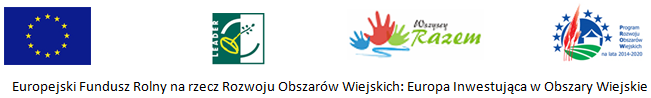 Załącznik do uchwały Zarządu Lokalnej Grupy Działania "Wszyscy Razem” nr 1 z dnia 28 listopada 2017 r. PROCEDURY OCENY I WYBORU GRANTOBIORCÓW ORAZ OCENY REALIZACJI PROJEKTU GRANTOWEGO W RAMACH PROJEKTÓW GRANTOWYCH FINANSOWANYCH Z PROW, KTÓRYCH BENEFICJENTEM JEST  LOKALNA GRUPA DZIAŁANIA „WSZYSCY RAZEM”§ 1.Zasady ogólneNiniejsza procedura określa zasady i tryb oceny i wyboru grantów w ramach projektów grantowych. LGD realizuje projekty grantowe, o których mowa w art. 14 ust. 5 ustawy z dnia 20 lutego 2015 r. o rozwoju lokalnym z udziałem lokalnej społeczności (Dz. U. poz. 378 oraz z 2017 r. poz. 5, poz. 1475). Procedura uwzględnia Wytyczne nr 6/4/2017 w zakresie jednolitego i prawidłowego wykonywania przez LGD zadań związanych z realizacją LSR w ramach działania LEADER objętego PROW 2014-2020, zastępujące wytyczne nr 2/1/2016 z 30 sierpnia 2016 r. Ocena i wybór grantów odbywa się w ramach Procedury oceny i wyboru grantów w ramach projektów grantowych. Procedura opisuje w szczególności:1)	zasady weryfikacji spełniania przez grantobiorcę i planowane przez niego zadania warunków udzielenia grantu z uwzględnieniem przepisów prawa w zakresie poszczególnych funduszy, 2)	zasady oceny grantobiorcy i zadań planowanych do realizacji w ramach grantu według kryteriów wyboru,3)	zasady ustalania kwoty wsparcia dla grantobiorców,4)	opis sposobu informowania grantobiorców o wynikach oceny,5)	zasady wnoszenia i rozpatrywania odwołań grantobiorców od decyzji rady,6)	zasady tworzenia listy rezerwowej grantobiorców lub dokonywania ponownego wyboru grantobiorców lub odstępowania od konkursu lub ponownego jego przeprowadzenia, w sytuacji braku możliwości osiągnięcia celów projektu grantowego i wskaźników jego realizacji, na podstawie złożonych / wybranych wniosków o powierzenie grantów lub na skutek rezygnacji przez grantobiorców z realizacji zadań lub rozwiązania umów o powierzenie grantu,7)	zasady odstępowania od konkursu na wybór wniosków o powierzenie grantów,8)	zasady weryfikacji wykonania zadań przez grantobiorców,9)	zasady rozliczania realizacji zadań przez grantobiorców,10)	zasady sprawozdawczości z realizacji zadań przez grantobiorców,11)	zasady kontroli grantów,12)	opis sposobu zabezpieczenia się LGD przed niewywiązywaniem się grantobiorców z warunków umowy.§ 2.Projekty grantoweProjekt grantowy jest operacją, której beneficjent będący LGD udziela innym podmiotom wybranym przez LGD, zwanym dalej „grantobiorcami”, grantów będących środkami finansowymi programu powierzonymi przez LGD grantobiorcom na realizację zadań służących osiągnięciu celu tej operacji (operacja grantowa).Wniosek o przyznanie pomocy na projekt grantowy składany jest przez LGD do ZW, lecz nie wcześniej niż w dniu, w którym został dokonany wybór LSR, o którym mowa w art. 11 tej ustawy. LGD zamierzająca realizować projekt grantowy w pierwszej kolejności przeprowadza otwarty nabór wniosków o powierzenie grantów, a następnie przeprowadza wybór Grantobiorców w ramach projektu grantowego. Wyboru Grantobiorców LGD dokonuje po analizie poszczególnych wniosków o powierzenie grantów i zadań określonych w tych wnioskach w kontekście przyszłej oceny racjonalności dokonywanej przez ZW w stosunku do wniosku o przyznanie pomocy.Celami projektów grantowych jest zwiększenie zaangażowania obywateli i organizacji pozarządowych w życie publiczne, który zrealizowany będzie poprzez stworzenie podstaw dla późniejszej realizacji operacji w trybie konkursowym LSR w ramach działania 19.2. Wsparcie na wdrażanie operacji w ramach strategii rozwoju. § 3.Cele grantu1. Zadania służące osiągnięciu celu projektu grantowego (granty) muszą bezpośrednio lub pośrednio zmierzać do osiągnięcia celów LSR. 2. Cele grantu powinny wpisywać się w cele i zakres tematyczny Priorytetu 6A ROW „Włączenie społeczne, reedukacja ubóstwa i promowanie rozwoju na obszarach wiejskich”, oraz obszaru tematycznego 6B ROW „Wspieranie rozwoju lokalnego na obszarach wiejskich.3. 	Realizacja grantu uwzględnia zasadę dodatkowości. Realizacja zasady dodatkowości oznacza, że środki wsparcia w ramach LSR nie mogą zastępować wydatków publicznych ani równoważnych wydatków państwa członkowskiego przeznaczonych na finansowanie działań strukturalnych.4. 	Celem grantu nie może być: pozyskanie funduszy unijnych,zabezpieczenie pensji,oddanie przysługi organizacji partnerskiej,finansowanie działalności gospodarczej prowadzonej przez organizacje pozarządowe lub podmioty uprawnione do ubiegania się o przyznanie grantu.5. 	Grant musi być odpowiedzią na realne problemy i potrzeby zidentyfikowane na obszarze wsparcia w ramach projektu grantowego i obszarze LSR, które mogą zostać rozwiązane właśnie poprzez realizację projektu grantowego.§ 4.Miejsce i zakres realizacji operacji objętej grantemMiejscem realizacji grantu jest obszar LSR, z wyłączeniem projektów informacyjnych i promocyjnych LSR lub LGD. W przypadku wykorzystania grantu w części lub w całości niezgodnie z przeznaczeniem określonym w umowie o udzielenie grantu, Grantobiorca jest zobowiązany do niezwłocznego zwrotu kwoty grantu do LGD.§ 5Wysokość grantu1. 	W ramach projektu grantowego wartość każdego zadania służącego osiągnięciu celu projektu grantowego, jakie ma być zrealizowane przez Grantobiorcę, nie będzie wyższa niż 50 tys. złotych, przy czym pomoc udzielona na dany grant nie może przekroczyć wartości zadania, w ramach którego ten grant jest realizowany oraz być niższa niż 5 tys. złotych.2. 	Suma grantów udzielonych jednostkom sektora finansów publicznych w ramach danego projektu grantowego nie może przekroczyć 20% kwoty środków przyznanych na ten projekt.3. 	Wysokość dostępnych środków przeznaczonych na realizację projektu grantowego będzie każdorazowo ustalana w ogłoszeniu o naborze wniosków o powierzenie grantów LGD. 4.	Limit wysokości udzielonego grantu na jednego grantobiorcę w okresie programowania 2014-2020 w ramach projektów grantowych realizowanych przez daną LGD wynosi 100 tys. złotych.§ 6GrantobiorcyGrantobiorcą nie może być przedsiębiorca w rozumieniu ustawy z dnia 2 lipca 2004 r. o swobodzie działalności gospodarczej (tj. Dz. U. z 2016 r. poz. 1829 z późn. zm.), Grantobiorcą nie może być pracownik biura LGD ani członek Zarządu LGD.  § 7.Finansowanie grantów Finansowanie grantów realizowane jest ze środków Unii Europejskiej i środków krajowych w ramach Programu Rozwoju Obszarów Wiejskich na lata 2014-2020 w ramach Poddziałania 19.2. Wsparcie na wdrażanie operacji w ramach strategii rozwoju. Pomoc na operację grantową jest przyznawana  w wysokości określonej w LSR, lecz nie wyższej niż 63,63% kosztów kwalifikowalnych – w przypadku jednostki sektora finansów publicznych oraz 100% – w przypadku pozostałych podmiotów.§ 8.Wkład własny GrantobiorcyW ramach projektów grantowych wkład własny finansowy Grantobiorcy nie jest wymagany. Wkład własny Grantobiorcy może zostać wniesiony do operacji grantowej w przypadku ubiegania się o dodatkowe punkty w ramach oceny lokalnych kryteriów wyboru grantów. § 9.Termin realizacji grantuProjekt grantowy finansowany w ramach grantu realizowany może być nie więcej niż w dwóch etapach, a wykonanie zakresu rzeczowego zgodnie z zestawieniem rzeczowo-finansowym.Termin zakończenia projektu grantowego nie może przekraczać okresu 6 miesięcy od daty udzielenia grantu. § 10.Współpraca Grantobiorcy z LGDWszyscy Grantobiorcy w projekcie grantowym muszą aktywnie współpracować w celu osiągnięcia produktów i rezultatów projektu grantowego oraz produktów i rezultatów operacji grantowej. § 11.Fiszki projektowePrzed uruchomieniem otwartego naboru wniosków o powierzenie grantów LGD zbiera fiszki projektowe w celu szczegółowego określenia zakresu projektu grantowego i ograniczenia niedoszacowanie lub przeszacowanie wskaźników produktu i rezultatu projektu grantowego. Wzór fiszki grantu stanowi załącznik nr 1 do Procedury. Biuro LGD ogłasza nabór fiszek projektowych zamieszczając komunikat na stronie internetowej LGD i wskazując przedział czasowy na przesłanie fiszki projektowej. LGD zbiera fiszki projektowej w okresie nie wcześniejszym niż 7 dni i nie później niż 14 dni od dnia zamieszczenia na stronie internatowej komunikatu.  Wypełnioną fiszkę można przesłać na adres biura LGD lub pobrać w siedzibie LGD i na miejscu wypełnić w terminie wskazanym .Na etapie oceny zgodności operacji z LSR (CZĘŚĆ A: OCENA ZGODNOŚCI OPERACJI Z LSR, CZĘŚĆ A1: OCENA ZGODNOŚCI OPERACJI Z CELAMI LOKALNEJ STRATEGII ROZWOJU (LSR), Zgodność wniosku o dofinansowanie z fiszą projektową z etapu identyfikacji projektu) następuje weryfikacja zgodności wniosku o powierzenie grantu z fiszką projektową. Warunkiem pozytywniej oceny kryterium jest spełnienie poniższych wymagań:1) informacje zawarte we wniosku o dofinansowanie są zgodne z fiszą uzgodnioną z LGD na etapie identyfikacji projektu,2) 	informacje zawarte we wniosku o powierzenie grantu uszczegóławiają dane z fiszki projektowej i nie powodują znaczącej modyfikacji operacji grantowej, w szczególności założeń i celu.§ 12.Ogłoszenie otwartego naboru wniosków o powierzenie grantów i zasady odstępowania od konkursu na wybór wniosków o powierzenie grantówZarząd LGD przeprowadza otwarty nabór wniosków o powierzenie grantów w formie ogłoszenia. Ogłoszenie zawiera w szczególności: termin i miejsce składania wniosków o powierzenie grantów, określony zakres tematyczny projektu grantowego,planowane do osiągnięcia w ramach projektu grantowego cele i wskaźniki,kwotę dostępną w ramach ogłoszenia, planowane do realizacji w ramach projektu grantowego zadania, wskazanie miejsca upublicznienia opisu kryteriów wyboru grantobiorców, stanowiących załącznik nr 9 umowy ramowej oraz zasad przyznawania punktów za spełnienie danego kryterium (np. link do miejsca publikacji tych kryteriów lub zasad), a także wzorów dokumentów aplikacyjnych (formularza wniosku o powierzenie grantu oraz wniosku o rozliczenie grantu), wzoru umowy o powierzenie grantu, a także wzoru sprawozdania z realizacji zadaniainformacje o wysokości kwoty grantu lub intensywności pomocy (poziomie dofinansowania),informację o wymaganych dokumentach potwierdzających spełnienie kryteriów wyboru.2. 	Termin składania wniosków nie może być krótszy niż 14 dni i nie dłuższy niż 30 dni.3. 	Nie ma możliwości zmiany treści ogłoszenia naboru wniosków o powierzenie grantów oraz kryteriów wyboru Grantobiorców i ustalonych w odniesieniu do naboru wymogów, po ich zamieszczeniu na stronie internetowej LGD. 4. 	W miejscu zamieszczenia na stronie internetowej ogłoszenia LGD podaje datę jego publikacji (np. dzień/miesiąc/rok).5. 	LGD archiwizuje na stronie internetowej LGD wszystkie ogłoszenia o naborach wniosków przeprowadzonych w ramach perspektywy 2014-2020 do 2028 roku. LGD numeruje kolejne ogłoszenia naborów wniosków o powierzenie grantów w następujący sposób – kolejny numer ogłoszenia / rok (np. nr 1/2016/G, nr 2/2016/G, itd., a w przypadku, gdy nabór będzie przeprowadzony na przełomie dwóch lat (np. 2016 r. / 2017 r.) ogłoszenie naboru powinno otrzymać numer 1/2017/G).6. 	LGD zastrzega sobie prawo odstąpienia od naboru wniosków o powierzenie grantów (unieważnienia naboru)  lub ponownego jego przeprowadzenia w szczególności gdy:1)	w odpowiedzi na ogłoszony nabór wniosków o powierzenie grantów złożono większość wniosków niezgodnych z LSR;2)	granty wybrane do finansowania nie zrealizują wszystkich zaplanowanych w ramach Projektu grantowego celów i wskaźników;3)	w wyniku negatywnej oceny wyboru Grantobiorców przez Zarząd Województwa. 7.	O unieważnieniu naboru lub ogłoszeniu naboru uzupełniającego decyduje Zarząd w formie uchwały.§ 13.Złożenie i wycofanie wniosku o powierzenie grantu Wniosek o powierzenie grantu składany jest w terminie i formie wskazanej w ogłoszeniu LGD o naborze wniosków o powierzenie grantu. Złożenie wniosku następuje bezpośrednio do LGD, przy czym bezpośrednio oznacza osobiście albo przez pełnomocnika albo przez osobę upoważnioną, złożenie wniosku potwierdzane jest na kopii pierwszej strony wniosku. Potwierdzenie zawiera datę i godzinę złożenia wniosku, liczbę złożonych wraz z wnioskiem załączników oraz jest opatrzone pieczęcią LGD i podpisane przez osobę przyjmującą w LGD wniosek, wniosek składany jest w wersji papierowej (trwale spięty), wypełniony elektronicznie i wydrukowany lub wypełniony odręcznie (w sposób czytelny np. pismem drukowanym).  Do wniosku załącza się wersję elektroniczną wniosku.Pracownik biura LGD zobowiązany jest nadać każdemu wnioskowi o powierzenie grantu indywidualne oznaczenie (znak sprawy – numer wniosku) i wpisać je na wniosku w odpowiednim polu. Numer ten powinien zostać odzwierciedlony w rejestrze prowadzonym przez LGD.Termin złożenia wniosku uważa się za zachowany, jeśli data i godzina z pieczęci LGD/wpisana przez LGD (potwierdzająca złożenie wniosku) nie jest wcześniejsza niż data i godzina rozpoczęcia naboru i późniejsza niż dzień zakończenia terminu naboru wniosków.Grantobiorcy przysługuje prawo do wycofania wniosku na każdym etapie oceny i wyboru wniosku. W tym celu Grantobiorca powinien pisemnie zawiadomić LGD o wycofaniu wniosku poprzez złożenie w LGD pisma wycofującego wniosek bądź innej deklaracji podpisanej przez Wnioskodawcę lub osobę upoważnioną do reprezentacji Grantobiorcy.Biuro LGD archiwizuje zawiadomienia o wycofaniu wniosku lub inne deklaracje związane 
z wnioskiem. Kopia wycofanego dokumentu pozostaje w LGD wraz z oryginałem wniosku o jego wycofanie.LGD informuje pisemnie Grantobiorcę o wycofaniu wniosku. Wycofany wniosek podlega zwrotowi (oryginał) podmiotowi ubiegającemu się o wsparcie bezpośrednio lub korespondencyjnie na wniosek Grantobiorcy.Wycofanie dokumentu sprawia, że podmiot ubiegający się o wsparcie znajdzie się w sytuacji sprzed jego złożenia. Wniosek skutecznie wycofany nie wywołuje żadnych skutków prawnych, a podmiot, który złożył, a następnie skutecznie wycofał wniosek, będzie traktowany jakby tego wniosku nie złożył. § 14.Zasady weryfikacji spełniania przez grantobiorcę i planowane przez niego zadania warunków udzielenia grantu z uwzględnieniem przepisów prawa w zakresie poszczególnych funduszy i ocena zgodności operacji grantowych z LSRPrzez operację zgodną z LSR rozumie się operację, która spełnia wymagania określone w art. 21 ust. 2 ustawy o RLKS. Wynik oceny zgodności operacji z LSR w tym zgodności z Programem dokonywany jest na karcie stanowiącej załącznik nr 3 do Procedury KARCIE OCENY WNIOSKU I WYBORU OPERACJI w części A1, A2 i A3. Operacje, które nie spełniają wszystkich warunków oceny zgodności z LSR w tym z Programem nie podlegają dalszemu rozpatrywaniu. Wnioski i operacje, które przeszły pozytywnie weryfikację zgodności operacji z LSR podlegają wyborowi operacji do dofinansowania na podstawie lokalnych kryteriów wyboru dokonywanemu przez Radę. Operacje, które nie są zgodne z LSR nie podlegają ocenie według obowiązujących dla danego naboru kryteriów wyboru operacji i tym samym nie podlegają wyborowi. Wykaz tych operacji przekazywany jest Radzie, która nie dokonuje wyboru do dofinansowania takiej operacji.Zgodnie z art. 21 ust. 2 ustawy o RLKS, przez operację zgodną z LSR rozumie się operację, która:zakłada realizację celów głównych i szczegółowych LSR, przez osiąganie zaplanowanych 
w LSR wskaźników,jest zgodna z Programem, w ramach którego jest planowana realizacja tej operacji, w tym z warunkami, o których mowa w art. 19 ust. 4 pkt 2 lit. a, oraz na realizację której możne być udzielone wsparcie w formie, której mowa a art. 19 ust. 4 pkt 1 lit. b,jest zgodna z zakresem tematycznym, o którym mowa w art. 19 ust. 4 pkt 1 lit. c,jest objęta wnioskiem o udzielenie wsparcia, który został złożony w miejscu i terminie wskazanym w ogłoszeniu o naborze wniosków o udzielenie wsparcia, o którym mowa w art. 35 ust. 1 lit. b rozporządzenia nr 1303/20133. Przed przystąpieniem do wyboru operacji LGD dokonuje oceny zgodności operacji z LSR w zakresie:1)	złożenia wniosku w miejscu i terminie wskazanym w ogłoszeniu naboru wniosków o przyznanie pomocy,2)	zgodności operacji z zakresem tematycznym, który został wskazany w ogłoszeniu naboru wniosków o przyznanie pomocy 3) realizacji przez operację celów głównych i szczegółowych LSR, przez osiąganie zaplanowanych w LSR wskaźników,4) zgodności operacji z Programem, w ramach którego jest planowana realizacja tej operacji, w tym zgodności z formą wsparcia wskazaną w ogłoszeniu naboru wniosków o przyznanie pomocy (refundacja albo ryczałt - premia) oraz zgodności z warunkami udzielenia wsparcia obowiązującymi w ramach naboru.4. 	Weryfikacja zgodności operacji z LSR, wybór operacji oraz ustalenie kwoty wsparcia dokonuje się w terminie 45 dni od dnia następującego po ostatnim dniu terminu składania wniosków o przyznanie pomocy, zgodnie z art. 21 ust. 1 stawy RLKS, chyba że LGD wzywało wnioskodawcę/wnioskodawców do złożenia wyjaśnień lub dokumentów – wówczas termin ten wydłuża się o 7 dni. 5. Ocena zgodności operacji z LSR, w tym zgodności z Programem dokonywana jest przez pracownika biura upoważnionego do dokonywania oceny zgodności operacji z LSR w tym oceny zgodności z Programem, w ramach którego jest planowana realizacja tej operacji a następnie sprawdzana przez pracownika biura upoważnionego do dokonywania sprawdzenia oceny zgodności operacji z LSR w tym oceny zgodności z Programem, w ramach którego jest planowana realizacja tej operacji.6. 	Ocena według lokalnych kryteriów wyboru operacji dokonywana jest spośród operacji, które zostały pozytywnie ocenione w ramach oceny zgodności z LSR i Programem. § 15.Wezwanie do złożenia wyjaśnień lub dokumentów niezbędnych do oceny zgodności operacji z LSR, wyboru operacji lub ustalenia kwoty wsparciaZgodnie z art. 21 ust. 1a ustawy RLKS, jeżeli w trakcie rozpatrywania wniosku o przyznanie pomocy (na operacje realizowane przez podmioty inne niż LGD) konieczne jest uzyskanie wyjaśnień lub dokumentów niezbędnych do oceny zgodności operacji z LSR, wyboru operacji lub ustalenia kwoty wsparcia, LGD wzywa podmiot ubiegający się o przyznanie pomocy do złożenia tych wyjaśnień lub dokumentów. Takie wezwanie wydłuża 45 – dniowy termin na dokonanie przez LGD oceny zgodności operacji z LSR, wybór operacji oraz ustalenie kwoty wsparcia, o 7 dni. Wezwania do uzupełnień dokonuje się w postaci pisma, podpisanego przez osobę upoważnioną. Skan pisma przekazywany jest jedynie drogą poczty elektronicznej, o ile wnioskodawca podał adres e-mail. Wnioskodawca jest informowany sms-em o przesłaniu pisma w sprawie uzupełnień. W przypadku braku podanego we wniosku o przyznanie pomocy adresu e-mail wnioskodawca jest informowany telefonicznie o konieczności odebrania osobiście pisma w ciągu dwóch dni roboczych od dnia następującego po dniu przekazania informacji telefonicznie.W razie wezwania do uzupełnień, LGD wzywa wnioskodawcę do złożenia wyjaśnień lub dokumentów bez zbędnej zwłoki lecz nie dłużej niż 5 dni liczonych od dnia następującego po dniu wysłania pisma drogą poczty elektronicznej albo odebrania osobiście pisma.Na podmiocie ubiegającym się o przyznanie pomocy ciąży obowiązek przedstawiania dowodów oraz składania wyjaśnień niezbędnych do oceny zgodności operacji z LSR, wyboru operacji lub ustalenia kwoty wsparcia zgodnie z prawdą i bez zatajania czegokolwiek. Ponadto ciężar udowodnienia faktu spoczywa na podmiocie, który z tego faktu wywodzi skutki prawne.Wezwanie wnioskodawcy przez LGD do złożenia wyjaśnień lub dokumentów może mieć miejsce więcej niż jednokrotnie, z tym że niezależnie od ilości wezwań termin na dokonanie przez LGD oceny zgodności operacji z LSR, wybór operacji oraz ustalenie kwoty wsparcia ulega wydłużeniu o 7 dni.W zakresie oceny zgodności operacji z LSR do złożenia wyjaśnień lub dokumentów wezwać może pracownik upoważniony do dokonywania albo weryfikowania oceny zgodności operacji z LSR.Wezwanie wnioskodawcy przez LGD do złożenia wyjaśnień lub dokumentów powinno mieć miejsce przynajmniej w przypadku, gdy:dany dokument nie został załączony do wniosku pomimo zaznaczenia w formularzu wniosku, iż wnioskodawca go załącza oraz;dany dokument nie został załączony (niezależnie od deklaracji wnioskodawcy wyrażonej we wniosku), a z formularza wniosku wynika, że jest to dokument obowiązkowy;informacje zawarte we wniosku o przyznanie pomocy oraz załącznikach są rozbieżne.8. 	Dokumenty oznaczone w formularzu wniosku jako obowiązkowe są niezbędne do zweryfikowania przez LGD zgodności operacji z LSR, gdyż służą potwierdzeniu warunków przyznania pomocy, w przypadku środków EFRROW, określonych w rozporządzeniu LSR.9. 	W zakresie spełnienia lokalnych kryteriów wyboru - wyboru operacji lub ustalenia kwoty wsparcia do złożenia wyjaśnień lub dokumentów wezwać może w imieniu Rady Kierownik biura.10.W sytuacji zadeklarowania przez wnioskodawcę w załączniku do ogłoszenia o naborze wniosków - Uzasadnienie zgodności operacji z lokalnymi kryteriami wyboru dla ogłoszenia o naborze, spełnienie danego kryterium wyboru operacji, ale nie zostało to poparte stosownym dokumentem/ wpisem w odpowiednie pole we wniosku, LGD wzywa wnioskodawcę do złożenia stosownych wyjaśnień lub dokumentów potwierdzających występowanie danych okoliczności, mając na uwadze, że zgodnie z art. 21 ust. 1c ustawy RLKS, podmiot ubiegający się o wsparcie (…) jest obowiązany przedstawiać dowody oraz składać wyjaśnienia niezbędne do oceny zgodności operacji z LSR, wyboru operacji lub ustalenia kwoty wsparcia zgodnie z prawdą i bez zatajania czegokolwiek. Ciężar udowodnienia faktu spoczywa na podmiocie, który z tego faktu wywodzi skutki prawne.11.	W sytuacji braku jasności co do ilości punktów jakie należy przyznać w ramach danego kryterium (np. w związku z niespójnością danych zawartych we wniosku oraz dokumentach do niego załączonych), w szczególności gdy kryterium ma charakter 0-1 a nie typowo oceny, należy zastosować analogiczne podejście jak w ust. 8. Nie oznacza to jednak, że LGD jest zobowiązana do wzywania wnioskodawców do składania wyjaśnień lub dokumentów w zakresie każdego kryterium wyboru operacji przyjmując założenie, że wnioskodawca oczekuje przyznania maksymalnej ilości punktów w ramach każdego kryterium.12.	Wezwanie wnioskodawcy przez LGD do złożenia wyjaśnień lub dokumentów nie może mieć miejsce w przypadku, gdy członkowie Rady różnią się w ocenie złożonego wniosku w poszczególnych kryteriach. W takiej sytuacji LGD postępuje zgodnie z przepisami niniejszej procedury zgodnie z § dotyczącym zasad postępowania w sytuacji rozbieżnych ocen w ramach kryteriów.13. Wzór pisma wezwania do usunięcia braków lub poprawy oczywistych omyłek we wniosku o powierzenie grantu stanowi załącznik nr 4 do Procedury.§ 16.Zasada bezstronności1. Podczas oceny wniosków i wyboru operacji do dofinansowania oraz ustalania kwot wsparcia/kwot dofinansowania członków Rady obowiązuje zasada bezstronności. Członek Rady podlega wyłączeniu z udziału w dokonywaniu oceny i wyboru operacji w razie zaistnienia okoliczności, które mogą wywoływać wątpliwości co do jego bezstronności, w szczególności gdy:jest wnioskodawcą (ubiega się o dofinansowanie),Jest właścicielem, współwłaścicielem, pracownikiem albo członkiem organu zarządzającego wnioskodawcy,jest małżonkiem, rodzicem, potomkiem, rodzeństwem wnioskodawcy lub pozostaje 
w konkubinacie z wnioskodawcą,wniosek o przyznanie pomocy/wniosek o dofinansowanie składany jest przez podmiot, którego członek Rady jest Delegatem na Walne Zebranie LGD,pozostaje z wnioskodawcą w sporze przed sądem lub przed innym organem administracji publicznej,oświadczy, że pozostaje w innych niż wskazane w pkt. 1-5 relacjach, które w sposób istotny mogą rzutować na jego bezstronność.  2. Z uwagi na konieczność zapewnienia bezstronności oraz unikania konfliktu interesu przez pracowników LGD wykonujących czynności związane z procedurą wyboru operacji przepisu ust. 1 stosuje się odpowiednio do pracowników biura LGD.§ 17.Procedura wyłączenia członka Rady od udziału w dokonywaniu wyboru operacjiCzłonkowie Rady obecni na posiedzeniu, wysłuchują syntetycznej informacji dotyczącej wniosku o powierzenie grantu przygotowanej przez pracownika biura oddelegowanego do pomocy w pracy Rady.Przed przystąpieniem do oceny wniosków i wyboru oraz ustalania kwot wsparcia pracownik biura LGD oddelegowany do pomocy w pracy Rady przekazuje informację o złożonych do LGD wnioskach w ramach naboru, dokonanej weryfikacji wstępnej wniosków i ocenie zgodności operacji z LSR w tym z Programem. Po wystąpieniu pracownika biura oddelegowanego do pomocy w pracy Rady, Przewodniczący wzywa Członków do złożenia pisemnego oświadczenia o bezstronności poprzez wypełnienie formularza, którego wzór stanowi Załącznik nr 5 do Procedury.W przypadku gdy zachodzą okoliczności stanowiące ryzyko naruszenia zasady bezstronności Rady i gdy Członek Rady nie chce sam się wyłączyć z procedury oceny operacji, na wniosek Przewodniczącego, Rada w wyniku głosowania może wyłączyć członka Rady z udziału w oceny i wyboru operacji oraz ustalania kwot wsparcia.Wyłączenie członka Rady z procedury oceny operacji skutkuje wykluczeniem z głosowania 
w sprawie wyboru operacji zgodnie z lokalnymi kryteriami oceny przyjętymi przez LGD 
oraz ustalania kwot wsparcia/kwot dofinansowania.Członek Rady wyłączony z procedury oceny operacji powinien opuścić salę obrad na czas dyskusji nad wnioskiem, głosowania w sprawie zgodności operacji z LSR i Programem, głosowania w sprawie oceny opercji według kryteriów lokalnych przyjętych przez LGD oraz ustalania kwot wsparcia/kwot dofinansowania.Z uwagi na konieczność zapewnienia bezstronności oraz unikania konfliktu interesu przez pracowników LGD wykonujących czynności związane z procedurą wyboru operacji przepisu ust.  1-6 stosuje się odpowiednio do pracowników biura LGD.§ 18.Rejestr interesu członków RadyW celu umożliwienia identyfikacji i oceny charakteru możliwych powiązań członków Rady 
ze sobą prowadzi się Rejestr interesu Członków Rady.Po wyborze w skład Rady członek składa do biura LGD informacje na potrzeby wypełniania Rejestru interesu członka Rady. Obowiązkiem Członka Rady jest zgłaszanie wszelkich informacji mających wpływ na zakres informacji zawartych w Rejestrze interesu. Rejestr prowadzony jest w formie elektronicznej. Dane w rejestrze uzupełniane są w oparciu 
o oświadczenia Członków Rady, co do których zachodzą okoliczności mogące stanowić 
o powstaniu pojedynczej grupy interesu. Wzór rejestru interesu stanowi załącznik nr 6 do Procedury. § 19.Analiza rozkładu grup interesu członków RadyPrzed każdym posiedzeniem Przewodniczący dokonuje analizy rozkładu grup interesu członków Rady biorących udział w posiedzeniu i na podstawie wyników tej analizy dokonać stosownych wyłączeń z oceny operacji, aby zapewnić, iż obecne kworum zgodne jest z wymaganiami art. 32 ust. 2 pkt. b rozporządzenia 1303/2013. W wyniku analizy Przewodniczący Rady weryfikuje, czy spełnione będą warunki zgodnie z art. 32 ust. 2 pkt b rozporządzenia 1303/2013 wskazujące, że ani władze publiczne, ani żadna pojedyncza grupa interesu, nie mogą mieć więcej niż 49% praw głosu w podejmowaniu decyzji przez Radę. Zapewnienie braku dominacji pojedynczej grupy interesu analizowane jest w kontekście celów LSR, przedsięwzięć i grup docelowych oraz uwzględnia w szczególności powiązania branżowe.Prawomocność posiedzenia i podejmowanych przez Radę decyzji (kworum) spełnione 
jest gdy spełnione zostaną wszystkie następujące wymogi przedstawiciele pojedynczych grup interesu, w tym sektora publicznego stanowią nie więcej niż 49% członków biorących udział 
w posiedzeniu Rady.W przypadku gdy nie została zapewniona prawomocność posiedzenia i podejmowanych 
przez Radę decyzji (kworum) Przewodniczący zamyka obrady wyznaczając równocześnie nowy termin posiedzenia.W protokole odnotowuje się przyczyny, z powodu których posiedzenie nie odbyło się.§ 20.Zasady ustalania kwoty wsparcia dla grantobiorcówZgodnie z art. 34 ust. 3 lit f) rozporządzenia (WE) 1303/2013 LGD może ustalić kwoty wsparcia (Grantu). Ustalenie kwoty wsparcia (Grantu) dokonywane jest przez Radę Ustalenie kwoty wsparcia w przypadku pomocy udzielanej w formie refundacji poniesionych kosztów kwalifikowalnych, odbywa się przez sprawdzenie czy:prawidłowo zastosowano wskazaną w LSR intensywność pomocy określoną dla danej grupy beneficjentów w granicach określonych przepisami § 18 rozporządzenia LSR ,prawidłowo zastosowano wskazaną w LSR lub w ogłoszeniu o naboru wniosków 
o powierzenie grantu kwotę operacji grantowej,kwota pomocy jest racjonalna, a także poprzez weryfikację kosztów kwalifikowalnych operacji.Ustalenie kwoty grantu w tym przypadku odbywać się będzie zgodnie z procedurą wyboru i oceny operacji w ramach LSR i polegać będzie na sprawdzeniu, czy koszty kwalifikowalne określone we wniosku o powierzenie grantu są zgodne z zakresem kosztów kwalifikowalnych oraz zasadami dotyczącymi kwalifikowalności określonymi w rozporządzeniu LSR.W przypadku, gdy kwota grantu określona we wniosku o powierzenie grantu przez wnioskodawcę będzie przekraczać kwotę wsparcia (Grant) ustaloną przez LGD - w ogłoszeniu lub LSR, lub dostępne dla Grantobiorcę limity (pozostający do wykorzystania limit na Grantobiorcę w okresie programowania 2014-2020), LGD dokonuje ustalenia kwoty grantu przez odpowiednie ustalenie kwoty zadania. W przypadku stwierdzenia przez LGD niekwalifikowalności danego kosztu lub w wyniku obniżenia wysokości kosztów w drodze badania racjonalności kwota wsparcia Grantu nie może uleć zmniejszeniu poniżej ustalonej kwoty grantu. § 21.Zasady oceny grantobiorcy i zadań planowanych do realizacji w ramach grantu według kryteriów wyboru Wybór operacji grantowych dokonywany jest przez Radę na podstawie lokalnych kryteriów wyboru grantów. Wykaz lokalnych kryteriów wyboru grantów stanowi załącznik nr 7 do Procedury - Lokalne kryteria wyboru operacji grantowych. Wyboru operacji odbywa się poprzez wypełnienie kart zgodnie z lokalnymi kryteriami przyjętymi przez LGD, przeprowadzane przy użyciu karty stanowiącej załącznik 1 do Procedury w części B Karty.Liczbę punktów uzyskanych w ramach wyboru ogłasza Przewodniczący informując jednocześnie o osiągnięciu lub nie minimalnej liczby punktów wymaganych do osiągnięcia w ramach danej operacji, która wynosi minimum 55% punktów. Wyniki wyboru dotyczący każdego odnotowuje się w protokole z posiedzenia Rady. Głosowanie w sprawie wyboru operacji następuje poprzez podjęcie uchwał w sprawie wyboru oraz ustalenia kwoty pomocy/kwoty dofinansowania wraz z uzasadnieniem oceny i podaniem liczby punktów otrzymanych przez operację, a w przypadku pozytywnego wyniku wyboru, 
ze wskazaniem czy operacja mieści się w limicie środków wskazanym w ogłoszeniu 
o naborze wniosków oraz uzasadnieniem w zakresie ustalonej kwoty wsparcia.§ 22.Zasady postępowania w sytuacji rozbieżnych ocen w ramach kryteriówUstanawia się pracownika biura LGD oddelegowanego do pomocy podczas posiedzenia Rady, którego zadaniem jest czuwanie nad prawidłowym przebiegiem procesu oceny i wyboru, poprawności dokumentacji, zgodności formalnej. Po oddaniu wypełnionych kart pracownika biura oddelegowanego do pomocy podczas posiedzenia Rady sprawdza prawidłowość wyliczenia sumy punktów oraz poprawność wypełnienia danych dotyczących ocenianego wniosku. W przypadku stwierdzenia nieprawidłowości lub braku danych zgłasza Członkowi Rady informację o zasadności usunięcia nieprawidłowości. Braki lub nieprawidłowości oceniający może uzupełnić poprzez czytelne wpisanie poprawek, stawiając przy każdej naniesionej poprawce swój podpis.  Pracownik biura oddelegowany do pomocy podczas posiedzenia Rady sprawdzają na bieżąco poprawność obliczeń i wypełnienia kart przez Członków Rady i informuje Przewodniczącego Rady o wykrytych błędach, brakach lub innych nieprawidłowościach podczas wypełniania karty wyboru.Oddanie głosu w sprawie oceny operacji według lokalnych kryteriów polega na wypełnieniu tabeli zawartej na „Karcie oceny operacji według lokalnych kryteriów LGD”. Wszystkie rubryki zawarte w tabeli muszą być wypełnione.Pracownik biura oddelegowany do pomocy podczas posiedzenia Rady po zebraniu wypełnionych prawidłowo kart sumuje liczbę punktów przyznanych przez oceniających i sumę tą dzieli przez liczbę oddanych, ważnych ocen (średnia arytmetyczna, z dwoma miejscami po przecinku). W przypadku stwierdzenia błędów i braków w sposobie wypełnienia karty oceny operacji według lokalnych kryteriów LGD Przewodniczący wzywa członka Rady, który wypełnił tę kartę 
do uzupełnienia braków. Członek Rady może na oddanej przez siebie karcie dokonać brakujących wpisów w kratkach lub pozycjach pustych oraz dokonać czytelnej korekty w pozycjach i kratkach wypełnionych podczas głosowania, stawiając przy tych poprawkach swój podpis. Pracownik biura LGD dokonuje weryfikacji wypełnionych kart oceny operacji informując Przewodniczącego o sytuacji rozbieżnych ocen w ramach kryteriów oceny. W przypadku wystąpienia rażących rozbieżności oceny w ramach kryteriów oceny Przewodniczący wzywa członków Rady do ponownej analizy dokonanej oceny. W razie konieczności odbywa się dyskusja. Wynik głosowania w sprawie oceny operacji według lokalnych kryteriów LGD dokonuje 
się w taki sposób, że sumuje się oceny punktowe wyrażone na kartach stanowiących ważnie oddane głosy w pozycji „SUMA PUNKTÓW” i dzieli przez liczbę ważnie oddanych głosów. § 23.Zasady postępowania w przypadku uzyskania przez operację takiej samej liczby punktówW przypadku uzyskania przez dwie lub więcej operacji takiej samej liczby punktów na podstawie kryteriów oceny o miejscu na liście operacji wybranych decyduje procentowa wysokość wkładu własnego deklarowana przez wnioskodawców w stosunku do wysokości kosztów kwalifikowanych, zgodnie z zasadą: „im większy procentowy wkład własny, tym wyższe miejsce na liście”, a w przypadku gdy ta metoda selekcji okaże się nie nieskuteczna. W przypadku braku możliwości ustalenia listy operacji z uwagi na przyznanie takiej samej liczby punktów  o miejscu na liście operacji wybranych decyduje data i godzina złożenia wniosku w biurze LGD zgodnie z zasadą „im wcześniejsza data, godzina, minuta złożenia wniosku do biura LGD, tym wyższe miejsce na liście”.§ 24.Lista operacji grantowych wybranych przez LGD do finansowaniaNa podstawie wyników głosowania w sprawie wyboru operacji grantowych według lokalnych kryteriów LGD sporządza się listę operacji wybranych przez LGD do finansowania, ze wskazaniem, które operacje mieszczą się w limicie środków wskazanym w ogłoszeniu o naborze wniosków o udzielenie wsparcia, o którym mowa w art. 35 ust.1 lit b rozporządzenia 1303/2013.W stosunku do każdej operacji będącej przedmiotem posiedzenia Rady podejmowana 
jest przez Radę decyzja w formie uchwały o wybraniu bądź nie wybraniu operacji grantowej. Każda uchwała powinna zawierać:indywidualne oznaczenie sprawy nadane każdemu Grantobiorcy przez LGD oraz wpisane 
na wniosku w polu Potwierdzenie przyjęcia przez LGD,numer NIP, REGON wnioskodawcy oraz numer identyfikacyjny podmiotu ubiegającego 
się o wsparcie, nadany zgodnie z ustawą z dnia 18 grudnia 2003 r. o krajowym systemie ewidencji producentów, ewidencji gospodarstw rolnych,nazwę/imię i nazwisko podmiotu ubiegającego się o powierzenie grantu,tytuł operacji określony we wniosku,wynik w ramach oceny zgodności z LSR i Programem oraz liczbę otrzymanych punktów w ramach oceny w zakresie spełniania przez operację kryteriów wyboru 
wraz z uzasadnieniem,kwotę wsparcia (Grant).intensywność pomocy ustaloną przez LGD oraz kwotę wsparcia wyliczoną na podstawie intensywności pomocy albo zgodnie z zasadami określonymi w LSR lub ogłoszeniu o naborze wniosków o powierzenie grantuinformację o decyzji Rady w sprawie wyboru grantobiorcy lub odmowa wyboru.§ 25.Opis sposobu informowania grantobiorców o wynikach ocenyW terminie 7 dni od dnia wyboru operacji, LGD informuje Grantobiorcę o wynikach oceny wyboru operacji grantowych zgodnie z art. 21 ust. 5 ustawy o RLKS, przy czym informacja ta zawiera pouczenie o możliwości wniesienia odwołania, określając:termin do wniesienia odwołania,wymogi formalne odwołania.W przypadku operacji wybranych przez LGD do finansowania, które mieszczą się w limicie środków, informacja o wynikach oceny i wyboru operacji przekazywana jest jako skan pisma przesyłany drogą poczty elektronicznej, o ile Grantobiorca podał adres email.W pozostałych przypadkach, skan pisma jest przekazywany drogą poczty elektronicznej, 
a oryginał pisma – listem poleconym za zwrotnym potwierdzeniem odbioru. Jest to niezbędne w celu potwierdzenia doręczenia pisma. Ponadto, na stronie internetowej LGD poza listą operacji zgodnych z LSR i Programem oraz listą operacji wybranych (ze wskazaniem, które z nich mieszczą się w limicie środków wskazanych w ogłoszeniu naboru wniosków o przyznanie pomocy) (art. 21 ust. 5 pkt. 2 ustawy RLKS), zamieszcza protokół z posiedzenia Rady, dotyczącego oceny i wyboru operacji, zawierający informację o wyłączeniach w związku z potencjalnym konfliktem interesów.Przekazywana do grantobiorcy informacja o wyniku wyboru zawierać pouczenie  o możliwości wniesienia odwołania wraz ze wskazaniem warunków, trybu i podmiotu, do którego należy wnieść odwołanie.Wzór pisma w sprawie wyboru grantobiorcy stanowi Załącznik nr  8 do Procedury. Do pisma w sprawie wyboru grantobiorcy załącza się Uzasadnienie przyznanych punktów w ramach oceny operacji, którego wzór stanowi załącznik do pisma w sprawie wyboru grantobiorcy.§ 26.Zmiana lokalnych kryteriów wyboru operacji grantowych1.   Z inicjatywą zmian w lokalnych kryteriach operacji grantowych może wystąpić:Grupa minimum 3 członków RadyZarządKomisja RewizyjnaGrupa minimum 10 członków zwyczajnych lub mieszkańców obszaru LSR.2.   Wniosek o zmianę lokalnych kryteriów powinien zawierać:oznaczenie działania, w ramach którego zmienia się lokalne kryteria wyboru nazwę aktualizowanego, likwidowanego kryterium lub nowego kryterium, maksymalną liczbę punktów przyznawanych za to kryterium, możliwości wyboru odpowiedzi wraz z odpowiadającą im punktacją.§ 27.Konsultacje społeczne zmiany lokalnych kryteriów wyboru operacji grantowychWniosek o zmianę lokalnych kryteriów wyboru operacji grantowych jest poddawany konsultacjom (uzgodnieniu) z mieszkańcami obszaru LGD, co najmniej za pośrednictwem strony internetowej LGD.Po konsultacjach zmiany kryteriów wyboru operacji sporządzane jest sprawozdanie z konsultacji publikowane na stronie internetowej LGD. W sprawozdaniu znajduje się opis przeprowadzonych konsultacji społecznych, wykaz podmiotów uczestniczących w konsultacjach, główne wnioski zgłoszone podczas konsultacji i odniesienie się do nich przez LGD. Zmiana lokalnych kryteriów wyboru grantów operacji grantowych dokonywana jest przez właściwy organ wskazany w Statucie LGD.§ 28.Zasady wnoszenia i rozpatrywania odwołań grantobiorców od decyzji radyW terminie 7 dni od dnia otrzymania informacji w sprawie wyboru grantobiorcy, Wnioskodawca ma prawo złożenia do Rady odwołania od wyników oceny poprzez złożenie LGD pisemnego odwołania od otrzymania pisma o wyborze grantu.  Wzór odwołania od decyzji Rady stanowi załącznik nr 9 do Procedury. Odwołanie to ma postać wniosku do Rady o ponowne rozpatrzenie wniosku o powierzenie grantu. Wniosek o ponowne rozpatrzenie wymaga szczegółowego uzasadnienia. Rozpatrzenia takiego wniosku dokonuje Rada w terminie 14 dni od dnia złożenia odwołania do LGD.W przypadku wpłynięcia wniosków odwoławczych niezwłocznie potwierdza się datę wcześniej zaanonsowanego posiedzenia Rady w celu ich rozpatrzenia zamieszczając zawiadomienie na stronie internetowej LGD oraz przekazując informację pocztą lub pocztą elektroniczną, jeśli członek Rady taką posiada. Rozpatrzenie odwołania polega na dokonaniu przez Rade ponownej oceny na podstawie lokalnych kryteriów wyboru względem spełniania kryteriów wyboru, z uwzględnieniem okoliczności podanych w odwołaniu. Podczas rozpatrywania odwołania przepisy powyższe stosuje się odpowiednio.Uznaje się ocenę pierwotną dla wnioskodawcy, w przypadku, gdy w wyniku ponownej oceny przeprowadzonej  w ramach procedury odwoławczej członkowie Rady przyznaliby mniejszą liczbę punktów.Rozpatrzone odwołania podlegają ocenie zgodności z LSR oraz według lokalnych kryteriów wyboru, w granicach zastrzeżeń wnioskodawcy i zostają zamieszczone na liście rankingowej w tym samym naborze.Przewodniczący  może zaprosić do udziału w posiedzeniu eksperta, doradcę, których opinia w sprawie pozwoli na obiektywne rozpatrzenie odwołania i ponowną  ocenę operacji przy uwzględnieniu uzasadnienia odwołania wnioskodawcyOdwołanie pozostawia się bez rozpatrzenia, jeżeli mimo prawidłowego pouczenia, został wniesiony:a) po terminie,b) przez podmiot wykluczony z możliwości otrzymania dofinansowania,c) bez wskazania kryteriów oceny, z których ocena wnioskodawca się nie zgadza, z uzasadnieniemDecyzje Rady podjęte w efekcie rozpatrzenia odwołań są ostateczne.§ 29.Zasady tworzenia listy rezerwowej grantobiorców lub dokonywania ponownego wyboru grantobiorców lub odstępowania od konkursu lub ponownego jego przeprowadzenia, w sytuacji braku możliwości osiągnięcia celów projektu grantowego i wskaźników jego realizacji, na podstawie złożonych / wybranych wniosków o powierzenie grantów lub na skutek rezygnacji przez grantobiorców z realizacji zadań lub rozwiązania umów o powierzenie grantu1. 	Wnioski o powierzenie grantów, które zostały wybrane do realizacji a nie mieszczą się w limicie środków przeznaczonych na realizację projektu grantowego tworzą listę rezerwową Lista rezerwowa wykorzystywana jest w sytuacji:rezygnacji Grantobiorców z realizacji zadań wybranych do realizacji i mieszczących 
się w limicie środków przeznaczonych na projekt grantowy;LGD odmówiła podpisania umowy o powierzenie grantu Grantobiorcy, którego operacja została wybrana do przyznania grantu i mieściła się w limicie środków wskazanym 
w ogłoszeniu naboru wniosków o powierzenie grantów, jeżeli zajdą okoliczności uniemożliwiające podpisanie umowy, a w szczególności występowanie Grantobiorcy 
w Krajowym Rejestrze Dłużników, osoby reprezentujące Grantobiorcę zostały skazane 
za przestępstwa umyślne itp.;rozwiązania umów o powierzenie grantów;powstały oszczędności w ramach realizacji operacji objętej umową o powierzenie grantu.2. Grantobiorcom wybranym do realizacji zadań służących osiągnięciu celów projektu grantowego w terminie wynikającym z obowiązujących przepisów prawa wraz z informacją o wyborze grantu, zgodną z obowiązującymi przepisami prawa, wysyłane są zaproszenia do podpisania umowy o powierzeniu grantu zawierające w szczególności:a)	kwotę przyznanego dofinansowania,b)	miejsce i termin podpisania umowy,c)	informację o prawie do odstąpienia od podpisania umowy,d)	miejsce i termin obowiązkowego szkolenia dla Grantobiorców,e)	informację o odmowie podpisania umowy w przypadku niestawienia się w wyznaczonym miejscu i terminie oraz niepoinformowaniu LGD o braku możliwości stawienia się na jej podpisanie.3. 	Z Grantobiorcą zawierana jest umowa o powierzenie grantu, której wzór stanowi załącznik nr 10 do Procedury. Umowa zawierana będzie między LGD a Grantobiorcą, którego projekt został wybrany do realizacji grantu, zawierająca w szczególności warunki przekazywania i wykorzystania środków w ramach LSR oraz inne obowiązki stron umowy, a także elementy, o których mowa w art. 206 ust. 2 ustawy z dnia 27 sierpnia 2009 r. o finansach publicznych (Dz. U. z 2013 r. poz. 885, z późn. zm.) oraz porozumienie, o którym mowa w art. 206 ust. 5 ww. ustawy, zawarte między właściwą instytucją a wnioskodawcą, którego projekt został wybrany do realizacji grantu.4. 	Umowa z Grantobiorcą zawiera zastrzeżenie, że Grantobiorca oświadcza, że umowa będzie realizowana w zakresie i na kwotę określoną w umowie pod warunkiem, że LGD uzyska pomoc na realizację projektu grantowego, tj. dojdzie do zawarcia umowy o przyznaniu pomocy z ZW); ostateczna kwota i zakres grantu mogą ulec zmianie (kwota może być zmniejszona), po zawarciu umowy o przyznaniu pomocy pomiędzy LGD a ZW.§ 30.Opis sposobu zabezpieczenia się LGD przed niewywiązywaniem się grantobiorców z warunków umowy i zaliczka na realizację operacji Po podpisaniu umów powierzenia grantu i weksli in blanco wraz z deklaracjami wekslowymi Grantobiorcom może zostać wypłacona zaliczka na realizację operacji grantowej w kwocie wynikającej z umowy o powierzenie grantu.§ 31.Zasady prowadzenia wyodrębnionej ewidencji dokumentówGrantobiorcy nie są zobowiązani do prowadzenia ewidencji księgowej ponoszonych wydatków. Grantobiorcy zobowiązani są do prowadzenia wykazu – wyodrębnionej ewidencji dokumentów księgowych dotyczących operacji związanych z realizacją operacji grantowej, według wzoru stanowiącego Załącznik nr 11 do Procedury Wzór wykazu – wyodrębnionej ewidencji dokumentów księgowych dotyczących operacji związanych z realizacją operacji grantowej§ 32.Informacja i promocja grantówGrantobiorcy są zobowiązani do informowania lokalnych społeczności, do których adresowany jest projekt grantowy, będący przedmiotem grantu, oraz innych zainteresowanych podmiotów, jak: przedstawiciele środków masowego przekazu, gmin, itp., o dofinansowaniu przedsięwzięcia/zadania ze środków LSR. Grantobiorca ma obowiązek zamieszczać stosowną informację o realizacji operacji grantowej ze środków LSR zgodnie z wymogami załącznika III do rozporządzenia wykonawczego Komisji (UE) nr 808/2014 z dnia 17 lipca 2014 r. ustanawiającego zasady stosowania rozporządzenia Parlamentu Europejskiego z dnia 17 lipca 2014 r. ustanawiającego zasady stosowania wsparcia rozwoju obszarów wiejskich przez Europejski Fundusz Rolny na rzecz Rozwoju Obszarów Wiejskich (EFRROW), która w sposób opisowy została przedstawiona w „Księdze wizualizacji znaku PROW 2014-2020, opublikowanej na stronie internetowej Ministerstwa Rolnictwa i Rozwoju Wsi.§ 33.Zasady weryfikacji wykonania zadań przez grantobiorców i zasady sprawozdawczości z realizacji zadań przez grantobiorcówGrantobiorca składa Wniosek o rozliczenie grantu - Sprawozdanie realizacji operacji grantowej, które wzór stanowi załącznik nr 12 do procedury. Złożenie Sprawozdanie po zrealizowaniu operacji grantowej powinno nastąpić w terminie określonym w umowie o powierzeniu grantu jednak nie później w terminie 2 lat od dnia zawarcia umowy o powierzeniu grantu, lecz nie później niż do dnia 31 grudnia 2022 r.W przypadku niezłożenia Sprawozdanie przez Grantobiorcę w terminie określonym w umowie, LGD dwukrotnie wzywa Grantobiorcę do złożenia wniosku w kolejnych wyznaczonych terminach, o ile nie upłynął termin wskazany w umowieSprawozdanie podlega ocenie przez LGD w terminie do 14 dni od dnia doręczenia do LGD.Jeżeli Sprawozdanie zawiera braki, LGD wzywa Grantobiorcę w formie pisemnej do usunięcia braków w terminie 14 dni od dnia doręczenia wezwania. W przypadku, gdy pomimo wezwania, Grantobiorca nie usunął braków, LGD ponownie wzywa Grantobiorcę w formie pisemnej do ich usunięcia w terminie 14 dni od dnia doręczenia wezwania.W przypadku, gdy w trakcie rozpatrywania Sprawozdania niezbędne jest wyjaśnienie faktów istotnych dla rozstrzygnięcia sprawy lub przedstawienie dowodów na potwierdzenie tych faktów, LGD wzywa Grantobiorcę w formie pisemnej do złożenia pisemnych wyjaśnień w terminie 14 dni od dnia doręczenia wezwania. Wzór pisma w sprawie złożenia wyjaśnień do Sprawozdania realizacji operacji grantowej stanowi załącznik 13 do Procedury. W przypadku przesłania uzupełnień, wyjaśnień lub poprawnych dokumentów przesyłką nadaną w polskiej placówce pocztowej operatora wyznaczonego, o terminowości złożenia decyduje data stempla pocztowego, a w przypadku ich dostarczenia w innej formie, o terminowości złożenia decyduje data wpływu do LGD. Należy przechowywać dokumenty potwierdzające ich nadanie, celem wyjaśnienia ewentualnych wątpliwości odnośnie terminu. Jeżeli Grantobiorca, pomimo ponownego wezwania, nie usunął braków, LGD rozpatruje Sprawozdanie w zakresie, w jakim został wypełniony oraz na podstawie dołączonych i poprawnie sporządzonych dokumentów. Wezwanie Grantobiorcy do wykonania określonych czynności w trakcie rozpatrywania Sprawozdania wstrzymuje bieg terminu rozpatrywania do czasu wykonania przez Grantobiorcę tych czynności. Niezwłocznie po pozytywnym rozpatrzeniu Sprawozdania dokonuje się wypłaty środków pieniężnych z tytułu grantu, lecz nie później niż w terminie 1 miesiąca od dnia jego złożenia. Do terminu tego wlicza się okres przeznaczony na usunięcie, złożenie wyjaśnień.Przekazanie środków finansowych na numer rachunku bankowego podany w umowie o powierzenie grantu następuje po podpisaniu jej przez wszystkie strony w terminie określonym w umowie. W celu informowania o rezultatach realizacji operacji Grantobiorca zobowiązuje się do składania sprawozdania z realizacji Grantu, również w okresie realizacji i trwałości operacji. Tryb składania takich informacji reguluje umowa o powierzenie grantu. § 34.Zasady kontroli grantówRealizacja operacji grantowej podlega kontroli na miejscu (wizyta na miejscu). Kontrola zlecana jest na podstawie oceny ryzyka, w przypadku wysokiego ryzyka kontrola zlecana jest obowiązkowo. Do przeprowadzania czynności kontrolnych w ramach wizyt stosuje się odpowiednio przepisy art. 25 akapit pierwszy i art. 26 ust. 3 akapit drugi rozporządzenia nr 809/2014 z dnia 17 lipca 2014 r. ustanawiającego zasady stosowania rozporządzenia Parlamentu Europejskiego i Rady (UE) nr 1306/2013 w odniesieniu do zintegrowanego systemu zarządzania i kontroli, środków rozwoju obszarów wiejskich oraz zasady wzajemnej zgodności (Dz. Urz. UE L 227 z 31.07.2014, str. 69).LGD informuje Grantobiorcę o zamiarze przeprowadzenia kontroli operacji grantowej realizowanej przez Grantobiorcę w terminie nie krótszym niż 7 dni przed planowanym terminem kontroli. Czynności kontrolne, o których mowa w ust. 1, są wykonywane co najmniej jedną osobę  posiadającą imienne upoważnienie wydane przez LGD, zwane dalej „kontrolującymi” Grantobiorca (Podmiot kontrolowany) umożliwia kontrolującym sprawne wykonywanie czynności kontrolnych, o których mowa w ust. 1.Kontrolujący wykonujący czynności kontrolne, o których mowa w ust. 1, sporządzają z tych czynności sprawozdanie, zwane dalej „raportem z czynności kontrolnych” zgodnie z wzorem stanowiącym załącznik nr 14 do procedury. W przypadku, gdy Grantobiorca nie zgadza się z ustaleniami zawartymi w raporcie czynności kontrolnych, może zgłosić umotywowane zastrzeżenia na piśmie, co do ustaleń w nim zawartych LGD chyba, że bezpośrednio po zakończeniu kontroli osoba obecna podczas kontroli zgłosiła kontrolującym umotywowane zastrzeżenia, co do ustaleń zawartych w raporcie. Termin na zgłoszenie uwag to 7 dni od dnia otrzymania raportu. Jeżeli uwagi są zasadne, kontrolujący niezwłocznie sporządzają zmieniony lub uzupełniony raport z czynności kontrolnych. Jeżeli uwagi nie zostaną uwzględnione, kontrolujący niezwłocznie przekazują podmiotowi kontrolowanemu pisemną informację zawierającą wskazanie przyczyn ich nieuwzględnienia.§ 35.Prawo dysponowania wizerunkiem, znakami graficznymi i towarowymi GrantobiorcówW związku z przyznaniem wsparcia (Grantu) w ramach realizacji operacji grantowej LGD przysługuje prawo do wykorzystania wizerunku, znaków graficznych i towarowych Grantobiorców w materiałach informacyjnych o swojej działalności.§ 36.Windykacja należności Windykacja nieuregulowanych należności powstałych w związku z realizacją niniejszej Procedury jest prowadzona bezpośrednio przez LGD i/lub za pośrednictwem sądu i komornika, oraz z zastosowaniem wszelkich innych środków przewidzianych przez prawo. Zasady zwrotu nienależnie lub nadmiernie pobranych środków wsparcia (Grantu) określone zostały we wzorze umowy o powierzenie grantu. Wykaz załączników do Procedury:załącznik nr 1 do Procedury - Fiszka grantowa załącznik nr 2 do Procedury - Wzór wniosku o powierzenie grantuzałącznik nr 3 do Procedury  - Karta oceny wstępnej, zgodności z LSR i Programem operacji grantowejzałącznik nr 4 do Procedury  - Wzór pisma wezwania do usunięcia braków lub poprawy oczywistych omyłek we wniosku o powierzenie grantu załącznik nr 5 do Procedury - Deklaracja bezstronności poprzez wypełnienie formularza, którego wzór stanowi załącznik nr 6 do Procedury - Rejestr interesu członków Rady załącznik nr 7 do Procedury - Wykaz lokalnych kryteriów wyboru grantów Załącznik nr  8 do Procedury  - wzór pisma w sprawie wyboru grantobiorcy Załącznik nr 9 do Procedury - Odwołanie od decyzji Rady - Wniosek o ponowne rozpatrzenie wniosku o powierzenie grantu Załącznik nr  10 do Procedury - Wzór umowy o powierzenie grantu  Załącznik nr  11 do Procedury - Zestawienie wszystkich dokumentów księgowych dotyczących realizowanej operacji grantowejZałącznik nr 12 do Procedury - Wniosek o rozliczenie grantu - sprawozdanie z realizacji operacji grantowej Załącznik nr 13 do Procedury - Wzór pisma w sprawie złożenia wyjaśnień sprawozdania realizacji operacji grantowejZałącznik nr 14 do Procedury - wzór raportu z czynności kontrolnychZałącznik nr 1 do Procedury - Fiszka grantu w ramach projektu grantowego FISZKA GRANTU W RAMACH PROJEKTU GRANTOWEGOZałącznik nr 2 do Procedury - Wniosek o powierzenie grantuWNIOSEK O POWIERZENIE GRANTUw ramach projektu grantowego realizowanego przez Lokalną Grupę Działania …………w ramach Programu Rozwoju Obszarów Wiejskich na lata 2014-2020Działanie 19 „Wsparcie dla rozwoju lokalnego w ramach inicjatywy LEADER”   Poddziałanie 19.2 „Wsparcie na wdrażanie operacji w ramach strategii rozwoju lokalnegokierowanego przez społeczność” UWAGA: Proszę uzupełnić pola wniosku. W sytuacji gdy dane pole nie dotyczy beneficjenta, należy wstawić „nie dotyczy” lub „n.d.”I. IDENTYFIKACJA GRANTOBIORCY:I. 1. Rodzaj Grantobiorcy□ 1.1 Osoba fizyczna□ 1.2 Jednostka Samorządu Terytorialnego□ 1.3 Jednostki organizacyjne jednostek samorządu terytorialnego□ 1.4 Jednostka organizacyjna związku wyznaniowego i kościoła□ 1.5 Osoba prawna   (np. organizacja pozarządowa, związek stowarzyszeń, spółdzielnia, kółko rolnicze, koło łowieckie)I. 2. Dane identyfikacyjne Grantobiorcy3. Adres Grantobiorcy 4. Adres do korespondencji (uzupełnić jeżeli jest inny niż adres siedziby/zamieszkania)5. Dane osób upoważnionych do reprezentowania Grantobiorcy (zgodnie z dokumentami rejestrowymi KRS lub innym)6. Dane pełnomocnika7. Dane osoby uprawnionej do kontaktu w sprawie wniosku:8. Doświadczenie, zasoby, kwalifikacje, działalność Grantobiorcy (Grantobiorca musi wykazać, że spełnia co najmniej jeden z poniższych warunków)II INFORMACJE O GRANCIEIII. WSKAŹNIKI REALIZACJI GRANTUIV. PLAN FINANSOWY GRANTUV. OBOWIĄZUJĄCY WNIOSKODAWCĘ LIMIT POMOCY NA BENEFICJENTA W LATACH 2014 – 2020 – 100 000,00 ZŁŁączna kwota otrzymanej dotychczas pomocy ………………………… .VI  ZGODNOŚĆ PROJEKTU Z LOKALNYMI KRYTERIAMI WYBORU OPERACJI DLA PROJEKTÓW GRANTOWYCH LGD - uzasadnienie zgodnościVII INFORMACJA O ZAŁĄCZNIKACH(W kolumnie Liczba należy wstawić liczbę dołączonych załączników, w kolumnach: Tak/ND należy wstawić X w odpowiednim polu)X. OŚWIADCZENIA I ZOBOWIĄZANIA GRANTOBIORCY.1. Wnioskuję o przyznanie grantu w wysokości ……………………………zł.słownie …………………………………………………………………………………………2.Oświadczenia i zobowiązania GrantobiorcyA. Oświadczam, że:zadanie określone w niniejszym wniosku o udzielenie grantu nie będzie finansowane ze środków publicznych, z wyjątkiem współfinansowania: z Funduszu Kościelnego lub z dochodów własnych jednostek samorządu terytorialnego lub subwencji ogólnej;znam zasady przyznawania i wypłaty pomocy w ramach grantu;nie podlegam wykluczeniu z możliwości uzyskania wsparcia na podstawie art. 35 ust. 5 oraz ust. 6 Rozporządzenia Delegowanego Komisji (UE) nr 640/2014 z dnia 11 marca 2014 r. uzupełniające rozporządzenie Parlamentu Europejskiego i Rady (UE) nr 1306/2013 w odniesieniu do zintegrowanego systemu zarządzania i kontroli oraz warunków odmowy lub wycofania płatności oraz do kar administracyjnych mających zastosowanie do płatności bezpośrednich, wsparcia rozwoju obszarów wiejskich oraz zasady wzajemnej zgodności;nie podlegam zakazowi dostępu do środków publicznych, o których mowa w art. 5 ust. 3 pkt 4 ustawy z dnia 27 sierpnia 2009 r. o finansach publicznych (Dz. U. z 2013 r. poz. 885, z późn. zm.), na podstawie prawomocnego orzeczenia sądu;nie prowadzę działalności gospodarczej (w tym z działalności zwolnionej spod rygorów ustawy o swobodzie działalności gospodarczej)informacje zawarte we wniosku oraz jego załącznikach są prawdziwe i zgodne ze stanem prawnym i faktycznym, znane mi są skutki odpowiedzialności karnej wynikającej z art. 297 § 1 Kodeksu Karnego.B. Zobowiązuje się do:umożliwienia upoważnionym podmiotom przeprowadzenia kontroli wszelkich elementów związanych z przyznaną pomocą do dnia, w którym upłynni 5 lat od dnia złożenia sprawozdania końcowego, a w szczególności wizytacji w miejscu oraz kontroli na miejscu realizacji grantu i kontroli dokumentów oraz także obecność osobistą/osoby reprezentującej/pełnomocnika, podczas wykonywania powyższych czynności, a także przechowywania dokumentów związanych z przyznaną pomocą;niezwłocznego poinformowania LGD o wszelkich zamianach danych, mogących mieć wpływ na wykonanie umowy oraz nienależne wypłacenie kwot w ramach pomocy z EFRROWprowadzenia oddzielnego systemu rachunkowości albo korzystania z odpowiedniego kodu rachunkowego dla wszystkich transakcji związanych z realizacją zadania, w ramach prowadzonych ksiąg rachunkowych albo przez prowadzenia zestawienia faktur lub równoważnych dokumentów księgowych, gdy grantobiorca nie jest zobowiązany do prowadzenia ksiąg rachunkowych na podstawie przepisów odrębnych;informowania i rozpowszechniania informacji o pomocy otrzymanej z EFRROW zgodnie z zasadami określonymi w załączniku III do rozporządzenia wykonawczego Komisji (UE) nr 808/2014 z dnia 17 lipca 2014 r. ustanawiającego zasady stosowania rozporządzenia Parlamentu Europejskiego z dnia 17 lipca 2014 r. ustanawiającego zasady stosowania wsparcia rozwoju obszarów wiejskich przez Europejski Fundusz Rolny na rzecz Rozwoju Obszarów Wiejskich (EFRROW), która w sposób opisowy została przedstawiona w „Księdze wizualizacji znaku PROW 2014-2020, opublikowanej na stronie internetowej Ministerstwa Rolnictwa i Rozwoju Wsi C. Przyjmuję do wiadomości, że:Zebrane dane osobowe będą przetwarzane przez LGD, która dokonuje wyboru operacji do finansowania, Samorząd Województwa właściwy ze względu na siedzibę ww. LGD oraz Agencję Restrukturyzacji i Modernizacji Rolnictwa z siedzibą: 00-175 Warszawa Al. Jana Pawła II 70, zgodnie z przepisami ustawy z dnia 29 sierpnia 1997 r. o ochronie danych osobowych (Dz. U. z 2016 r. poz. 922)  w celu przyznania pomocy finansowej i płatności w ramach poddziałania „Wsparcie na wdrażanie operacji w ramach strategii rozwoju lokalnego kierowanego przez społeczność”, objętego PROW 2014-2020;przysługuje mi prawo wglądu do moich danych osobowych.………………………..………			…………….………………………………..…miejscowość, data				podpis osób reprezentujących GrantobiorcęZałącznik nr 1 do wniosku o powierzenie grantu - zestawienie rzeczowo-finansoweZESTAWIENIE RZECZOWO-FINANSOWE OBEJMUJĄCE KOSZTY KWALIFIKOWALNE OPERACJI Załącznik nr 2 do wniosku o powierzenie grantu - HARMONOGRAM REZLIZACJI GRANTUZałącznik nr 3 do wniosku o powierzenie grantu - Oświadczenie o kwalifikowalności  VAT Oświadczenie o kwalifikowalności  VAT dla Grantobiorcy będącego osobąprawną lub jednostką nieposiadającą osobowości prawnej, jeżeli Grantobiorca będzie ubiegał się o włączenie VAT do kosztów kwalifikowanychOŚWIADCZENIEUWAGA: Proszę o wypełnienie danych w rubrykach zgodnie z tytułami rubryk Imię i nazwisko osoby/osób reprezentujących  Grantobiorcę*Seria i numer dokumentu tożsamości osoby/ osób reprezentujących GrantobiorcęreprezentującyUbiegający się o powierzenie grantu Oświadczam/my, że:Podmiot, który reprezentuję/my jest podatnikiem VAT/ nie jest podatnikiem VAT* oraz figuruje w ewidencji podatników VAT/ nie oraz figuruje w ewidencji podatników VAT* i realizując powyższą operację może odzyskać uiszczony podatek VAT/nie może odzyskać uiszczony podatek VAT z powodu**       miejscowość  i  data	podpis osoby/osób reprezentujących GrantobiorcęJednocześnie oświadczam/my*, żeNazwa i adres siedziby GrantobiorcyZobowiązuję/my się do zwrotu zrefundowanego w ramach zadania podatku VAT, jeżeli zaistnieją przesłanki umożliwiające odzyskanie przez Grantobiorcę tego podatku*.miejscowość  i  data	podpis osoby/osób reprezentujących Grantobiorcę*Niepotrzebne skreślić.								** Niepotrzebne skreślić, a w przypadku skreślenia „może odzyskać uiszczony podatek VAT” - w oknie poniżej podać podstawę prawną zgodnie z ustawą z dnia 11 marca 2004 r. o podatku od towarów i usług (Dz. U. z 2016 r. poz. 710 z późn. zm.).						Oświadczenie o kwalifikowalności  VAT dla Grantobiorcy będącego osobąfizyczną, jeżeli Grantobiorca będzie ubiegał się o włączenie VAT do kosztów kwalifikowanychOŚWIADCZENIEUWAGA: Proszę o wypełnienie danych w rubrykach zgodnie z tytułami rubryk Imię i nazwisko osoby/osób reprezentujących  Grantobiorcę*Seria i numer dokumentu tożsamości osoby/ osób reprezentujących GrantobiorcęreprezentującyUbiegający się o powierzenie grantu Oświadczam/my, że:Podmiot, który reprezentuję/my jest podatnikiem VAT/ nie jest podatnikiem VAT* oraz figuruje w ewidencji podatników VAT/ nie oraz figuruje w ewidencji podatników VAT* i realizując powyższą operację może odzyskać uiszczony podatek VAT/nie może odzyskać uiszczony podatek VAT z powodu**       miejscowość  i  data	podpis osoby/osób reprezentujących GrantobiorcęJednocześnie oświadczam/my*, żeNazwa i adres siedziby GrantobiorcyZobowiązuję/my się do zwrotu zrefundowanego w ramach zadania podatku VAT, jeżeli zaistnieją przesłanki umożliwiające odzyskanie przez Grantobiorcę tego podatku*.miejscowość  i  data	podpis osoby/osób reprezentujących Grantobiorcę*Niepotrzebne skreślić.								** Niepotrzebne skreślić, a w przypadku skreślenia „może odzyskać uiszczony podatek VAT” - w oknie poniżej podać podstawę prawną zgodnie z ustawą z dnia 11 marca 2004 r. o podatku od towarów i usług (Dz. U. z 2016 r. poz. 710 z późn. zm.).						Załącznik nr 4 do Wniosku o powierzenie grantu - Oświadczenie właściciela(i) lub współwłaściciela(i) nieruchomości, że wyraża(ją) on(i) zgodę na realizację operacji bezpośrednio związanej z nieruchomością, jeżeli operacja jest realizowana na terenie nieruchomości będącej  w posiadaniu zależnym lub będącej przedmiotem współwłasności - załącznik obowiązkowy w przypadku, gdy realizacja operacji obejmuje zadania trwale związane z nieruchomością lub wyposażenieZałącznik nr 3 do Procedury - Karta oceny operacji grantowej zgodnie z celami LSR i zgodnie z lokalnymi kryteriami wyboru  Załącznik 4 do Procedury - pismo wezwanie do złożenia dowodów lub wyjaśnień we wniosku o powierzenie grantuUprzejmie informuję, że w wyniku weryfikacji Wniosku o powierzenie grantu złożonego w dniu  …………. w odniesieniu do grantu realizowanego w ramach projektu grantowego LGD [nazwa LGD] [tytuł projektu grantowego] ………………………………………………………………………………………………..imię i nazwisko/nazwa Grantobiorcydotyczącego operacji grantowej………………………………………………………………………………………………., tytuł operacji grantowejstwierdzono następujące braki / omyłki wymagające wyjaśnienia lub przedłożenia dokumentów w następującym zakresie:............................................................................................................................................................................................................................................................................................................................................................................................................................................................................................................................................................................................................................Wzywamy zatem do złożenia dowodów lub wyjaśnień we wniosku o powierzenie grantu na adres .................................................................................................................................................z powołaniem się na znak sprawy.POUCZENIEInformujemy, że zgodnie z art. 21 ust. 1 pkt 1c) ustawy o RLKS Podmiot ubiegający się o wsparcie, o którym mowa w art. 35 ust. 1 lit. b rozporządzenia nr 1303/2013, jest obowiązany przedstawiać wyjaśnienia lub dokumenty niezbędne do oceny zgodności operacji  z LSR, wyboru operacji lub ustalenia kwoty wsparcia niezbędne do oceny zgodności operacji z LSR, wyboru operacji lub ustalenia kwoty wsparcia zgodnie z prawdą i bez zatajania czegokolwiek. Ciężar udowodnienia faktu spoczywa na podmiocie, który z tego faktu wywodzi skutki prawne.Wyjaśnienia lub dokumenty należy złożyć bez zbędnej zwłoki lecz nie dłużej niż 5 dni liczonych od dnia następującego po dni otrzymania niniejszego pisma. O zachowaniu terminu na złożenie wyjaśnień lub dokumentów decyduje data wpływu w Biurze LGD, w przypadku jego osobistego wniesienia albo zgodnie z §  37 ust. 2 rozporządzenia MRiRW z dnia 24 września 2015 r. w sprawie szczegółowych warunków i trybu przyznawania pomocy finansowej w ramach poddziałania "Wsparcie na wdrażanie operacji w ramach strategii rozwoju lokalnego kierowanego przez społeczność" objętego Programem Rozwoju Obszarów Wiejskich na lata 2014-2020 (Dz. U. z 2015 r. poz. 1570 z późn. zm.); przed jego upływem pismo zostało nadane w polskiej placówce pocztowej operatora wyznaczonego w rozumieniu ustawy z dnia 23 listopada 2012 r. - Prawo pocztowe przesyłką rejestrowaną albo złożone w polskim urzędzie konsularnym.W przypadku braku złożenia wyjaśnień lub dokumentów niezbędnych do oceny zgodności operacji z LSR, wyboru operacji lub ustalenia kwoty wsparcia wskazanych w wystąpieniu LGD, operacja rozpatrywana jest na podstawie wniosku oraz dokumentacji będącej w posiadaniu LGD.Sprawę prowadzi ................................................................................................................ nr telefonu.........................................., adres e-mail:…………………………………………………………………………..               ………………………………..Podpis upoważnionego pracownika LGDZałącznik nr 5 do Procedury - Deklaracja bezstronności w procesie wyboru operacji grantowejDEKLARACJA BEZSTRONNOŚCI W PROCESIE WYBORU OPERACJI GRANTOWEJImię i Nazwisko Członka Rady: ……………………Nr wniosku, data wpływu: ………………………….Tytuł operacji: ………………………………………Imię i nazwisko/nazwa wnioskodawcy: ……………Adres Grantobiorcy : ………………………………Jeżeli zaznaczono rubrykę TAK w pkt 5 proszę opisać rodzaj relacji z Grantobiorcą…………………………………………………………………………………………………..…………………………………………………………………………………………………..………………………………………………………………………………………………......………………………………………………………W związku z powyższym w mojej ocenie:*mogę brać udział w procedurze oceny i wyboru operacji.*nie mogę oceniać w/w wniosku i wyłączam się z procedury oceny i wyboru operacji. * ( niepotrzebne stwierdzenie skreślić).…………………, dnia ……………………       		 ……………………………………………                                                                                                           czytelny podpis członka RadyZałącznik 6 do Procedury -  Rejestr interesu członków RadyREJESTR INTERESÓW CZŁONKÓW RADY LOKALNEJ GRUPY DZIAŁANIA *Rejestr powiązań  z potencjalnymi wnioskodawcami z tytułu przynależności do  grupy interesu. Grupa interesu to grupa jednostek połączonych więzami wspólnych interesów lub korzyści, której członkowie mają świadomość istnienia tych więzów. Jej członkowie mogą brać mniej  lub bardziej aktywny udział w artykulacji swoich interesów wobec instytucji państwa, starając się wpłynąć na realizację tych interesów. Mogą to być np. organizacje branżowe, grupy producentów. Przynależność Członka Rady do grupy interesu powinna być analizowana w kontekście Lokalnej Strategii Rozwoju LGD, jej celów, przedsięwzięć i grup docelowych oraz uwzględniać powiązania branżoweZałącznik nr 7 do Procedury - Lokalne kryteria wyboru operacji grantowych LOKALNE KRYTERIA WYBORU OPERACJI GRANTOWYCHZałącznik nr 8 do Procedury - Pismo w sprawie wyboru grantobiorcy(Pieczęć LGD)				                            (Miejscowość i data)							……………………………………….							……………………………………….							………………………………………..						                (Imię i nazwisko / nazwa i adres wnioskodawcy)……………………………………………                    (Znak sprawy)……………………………………………                    (Nr wniosku)Na podstawie art. 21 ust. 5 pkt 1 ustawy z dnia 20 lutego 2015 r. o rozwoju lokalnym z udziałem lokalnej społeczności (Dz. U. poz. 378 z późn.)( dalej „ustawa o RLKS”), Lokalna Grupa Działania informuje, że na operację pn.………………………………………………………………………………………………………………………(nazwa / tytuł operacji)objęta wnioskiem o powierzenie grantu  w zakresie ……………………., który wypłynął do Biura LGD w dniu  ……., w odpowiedzi na nabór wniosków nr ………………..:został przyznany grant  / nie został przyznany grant* w wysokości ……Informacja o zakresie ustalenia kwoty wsparcia zgodnie z Procedurą oceny i wyboru operacji. Wypełnienie na podstawie informacji z Karty oceny operacji OCENA ZGODNOŚCI OPERACJI Z LSR, WERYFIKACJA ZGODNOŚCI OPERACJI Z PROGAMEM ROZWOJU OBSZARÓW WIEJSKICH NA LATA 2014-2020]Uzasadnienie:Operacja: spełnia warunki weryfikacji wstępnej / nie spełnia warunków weryfikacji wstępnej poprzez nie spełnienie warunku nr … (np. operacja nie spełniła warunku odnośnie zakresu tematycznego operacji, operacja nie spełnia warunku odnośnie formy wsparcia, terminu i miejsca składania wniosków)*jest zgodna z celami lokalnej strategii rozwoju / jest niezgodna z celami lokalnej strategii rozwoju poprzez nie spełnienie warunku … (np. operacja nie wynika ze zdiagnozowanych potrzeb i jest odpowiedzią na główne i istotne problemy określone w LSR) *jest zgodna z PROW 2014-2020 / jest niezgodna z PROW 2014-2020 poprzez nie spełnienie warunku …. (np. operacja nie jest zgodna z zakresem pomocy określonym w rozporządzeniu)*uzyskała minimalną liczbę punktów, o której mowa w art. 19 ust. 4 pkt 2 lit. b ustawy o RLKS tj. w ramach oceny spełnienia kryteriów wyboru / nie uzyskała minimalnej liczbę punktów, o której mowa w art. 19 ust. 4 pkt 2 lit. b ustawy o RLKS tj. w ramach oceny spełnienia kryteriów wyboru - Uzasadnienie w sprawie liczby przyznanych punktów  w ramach oceny operacji znajduje się w załączeniu do niniejszego pisma.w dniu przekazania wniosków o udzielenie wsparcia, o którym mowa w art. 35 ust. 1 lit. b rozporządzenia nr 1303/2013 mieści się / nie mieści się* w limicie środków wskazanym w ogłoszeniu o naborze wniosków o udzielenie wsparcia.POUCZENIE1) Na podst. art. 22 ustawy o RLKS podmiotowi ubiegającemu się o wsparcie przysługuje prawo wniesienia odwołania od negatywnej oceny zgodności operacji z LSR, nieuzyskania przez operację minimalnej liczby punktów, wyniku wybory, który powoduje, że operacja nie mieści się w limicie środków wskazanym w ogłoszeniu o naborze o udzielenie wsparcia. Odwołanie od decyzji Rady (Wniosek o ponowne rozpatrzenie wniosku) wnosi się w formie pisemnej, w terminie 7 dni od dnia otrzymania niniejszej informacji do LGD. 2) Odwołanie powinno zawierać:Oznaczenie instytucji właściwej do rozpatrzenia protestu,Oznaczenie wnioskodawcy,Numer wniosku o powierzenie grantu,Wskazanie kryteriów wyboru projektów, z których oceną wnioskodawca się nie zgadza, wraz z uzasadnieniem Wskazanie zarzutów o charakterze proceduralnym w zakresie przeprowadzonej  oceny, jeżeli zdaniem wnioskodawcy naruszenia takie miały miejsce, wraz z uzasadnieniem, Podpis wnioskodawcy lub osoby upoważnionej do jego reprezentowania, z załączeniem oryginału lub kopii dokumentu poświadczającego umocowanie takiej osoby do reprezentowania wnioskodawcy.Zgodnie z art. 53 ust. 3 ustawy z dnia 11 lipca 2014 r. o zasadach realizacji programów w zakresie polityki spójności finansowanych w perspektywie finansowej 2014-2020 w przypadku gdy kwota przeznaczona na dofinansowanie projektów w konkursie nie wystarcza na wybranie projektu do dofinansowania, okoliczność ta nie może stanowić wyłącznej przesłanki wniesienia odwołania.3) LGD udostępnia wzór odwołania od decyzji Rady (Wniosku o ponowne rozpatrzenie wniosku) na stronie internetowej LGD oraz w Biurze LGD. Odwołanie należy złożyć osobiście w Biurze LGD lub przesłać pocztą na adres: ………………………………………………..4)  O zachowaniu terminu na złożenie odwołania od decyzji Rady (Wniosku o ponowne rozpatrzenie wniosku) decyduje data wpływu w Biurze LGD.5) Odwołanie od decyzji Rady (Wniosek o ponowne rozpatrzenie wniosku) pozostawia się bez rozpatrzenia, jeżeli mimo prawidłowego pouczenia, został wniesiony: a) po terminie, b) przez podmiot wykluczony z możliwości otrzymania dofinansowania, c) bez wskazania kryteriów oceny, z których ocena wnioskodawca się nie zgadza, z uzasadnieniem.podpis / pieczęć upoważnionego pracownika LGD……………………………….* niepotrzebne skreślić  Załącznik nr 1 do pisma o w sprawie wyboru grantobiorcy - Uzasadnienie przyznanych punktów 
w ramach oceny operacji UZASADNIENIE PRZYZNANYCH PUNKTÓW  W RAMACH OCENY OPERACJINumer naboru: …………………Znak sprawy: ..................Imię i nazwisko/ nazwa Wnioskodawcy: ....................................Tytuł operacji / Nazwa operacji: ......................................Liczba przyznanych punktów ….. podpis / pieczęć upoważnionego pracownika LGD……………………………….Załącznik nr 9 do Procedury - Odwołanie od decyzji Rady  - Wniosek o ponowne rozpatrzenie wniosku o powierzenie grantu ODWOŁANIE OD DECYZJI RADY  - WNIOSEK O PONOWNE ROZPATRZENIE WNIOSKU O POWIERZENIE GRANTUINSTRUKCJA WYPEŁNIANIA WNIOSKU:Pola zaciemnione wypełnia biuro LGDPola białe wypełnia wnioskodawcaWniosek będzie uznany za poprawnie złożony, tylko w sytuacji wypełnienia wszystkich białych pól, w tym w szczególności uzasadnienia dla wszczęcia procedury odwoławczej.Załącznik nr  10 do Procedury - Projekt Umowy o powierzeniu grantuUmowa o powierzeniu grantu zawarta w dniu …........... w ….......................pomiędzy: …................................. z siedzibą w …...........…., przy ul. ….........…….., miejscowość (kod), zarejestrowane w Rejestrze Stowarzyszeń, ………………. reprezentowane przez [wpisać osoby reprezentujące LGD zgodnie ze Statutem i KSR]…..........................................……......................……........... ………………………………………………………………zwane dalej ,,Stowarzyszeniem/ LGD''a…............................................................................................................................................................................................................................................................................................................................................................................................................................................................................................................................................................................................................................................................................zwanym dalej ,,Grantobiorcą'' / ,, Otrzymującym''PreambułaNiniejsza umowa określa prawa i obowiązki stron związane z realizacją operacji w ramach [Programu…. poddziałania  „Wsparcie na wdrażanie operacji w ramach strategii rozwoju lokalnego kierowanego przez społeczność” objętego Programem Rozwoju Obszarów Wiejskich na lata 2014-2020 i zostaje zawarta na podstawie art. 14 ust. 5 ustawy z dnia 20 lutego 2015 roku o rozwoju lokalnym z udziałem lokalnej społeczności (tj. Dz. U. z 2015 r. poz. 378 z późn. zm.)]Strony zgodnie postanawiają:§ 1Stowarzyszenie udziela Grantobiorcy Grantu (środków wsparcia) w celu sfinansowania/ dofinansowania Tytuł Grantu  ………………. Cel grantu …………………..Grantobiorca oświadcza, że znajduje się w sytuacji finansowej zapewniającej wykonanie zadania oraz dysponuje niezbędną wiedzą, doświadczeniem, potencjałem ekonomicznym i technicznym do jego wykonania [zgodnie z § 4 ust. 1 pkt 7 rozporządzenia LSR, Grantobiorca musi wykazać spełnienie tylko jednego warunku określonego w Umowie, zaznaczyć właściwe]Grantobiorca oświadcza, że umowa będzie realizowana w zakresie i na kwotę określoną w umowie pod warunkiem, że LGD uzyska pomoc na realizację projektu grantowego, tj. dojdzie do zawarcia umowy o przyznaniu pomocy z SW); ostateczna kwota i zakres grantu mogą ulec zmianie (kwota może być zmniejszona), po zawarciu umowy o przyznaniu pomocy pomiędzy LGD a SW. Grantobiorca oświadcza, że zapoznał się z dokumentami dotyczącymi perspektywy finansowej Unii Europejskiej na lata 2014 – 2020, w szczególności: Umową Partnerstwa, PROW 2014-2020, oraz wytycznymi wydanymi na podstawie art. 5 ust. 1 oraz art. 7 ust. 1 Ustawy wdrożeniowej oraz zobowiązuje się do ich stosowania, a także do realizacji Umowy z zachowaniem zasadami należytej staranności, zgodnie z najlepszą praktyką.§ 21. 	Grantobiorca zobowiązuje się wykonać zadanie  o którym mowa w § 1 w zakresie i na warunkach określonych w niniejszej umowie, zgodnie z harmonogramem i kosztorysem stanowiących część złożonego Wniosku o powierzenie grantu 2. 	Operacja zostanie wykonana w terminie …..........................................................................3. 	Miejscem wykonania operacji będzie …................................................................................4. 	Realizacja operacji nie wymaga wkładu własnego Grantobiorcy. Niniejsza umowa nie określa zasad dokumentowania poniesienia wkładu niepieniężnego z tytułu realizacji grantu. § 5Całkowita wartość grantu wynosi: ……………….. PLN (słownie: …………….). Wydatki kwalifikowalne w ramach Projektu grantowego wynoszą: ……………….. PLN (słownie: …………….)Płatność będzie  dokonana przez LGD w PLN na rachunek Grantobiorcy prowadzony w złotych polskich. Wypłata grantu nastąpi na rachunek bankowy Grantobiorcy …………………………………………W przypadku opóźnienia w przekazywaniu środków finansowych przez LGD, Grantobiorcy nie przysługuje prawo domagania się odsetek za opóźnioną płatność. W przypadku wystąpienia opóźnień w przekazywaniu środków finansowych, przekraczających 14 dni kalendarzowych, LGD zobowiązany jest poinformować Grantobiorcę, w formie pisemnej, o przyczynach opóźnień i prognozie przekazania płatności.Grantobiorca zobowiązuje się pokryć ze środków własnych wszelkie wydatki niekwalifikowane w ramach grantu. Wydatek niekwalifikowalny stanowią w szczególności granty przyznane bądź rozliczone przez Grantobiorcę niezgodnie z procedurami dotyczącymi realizacji grantu oraz powierzone granty wykorzystane przez Grantobiorców niezgodnie z celami grantu.Poniesienie przez Grantobiorcę wydatków kwalifikowalnych w kwocie wyższej niż określona w ust. 1 nie stanowi podstawy do zwiększenia przyznanej kwoty finansowania.Okres kwalifikowalności wydatków dla grantu rozpoczyna się z dniem rozpoczęcia realizacji Projektu grantowego, a kończy z dniem zakończenia finansowego realizacji Projektu grantowego, z tym że nie później niż do dnia 31 grudnia 2022 r. Wydatki poniesione poza okresem kwalifikowania wydatków nie będą uznane za kwalifikowalne. § 61. 	LGD wypłaci Grantobiorcy kwotę środków finansowych, o których mowa § 5 w jako płatność w formie refundacji do kwoty poniesionych przez Grantobiorców całkowitych wydatków na realizację projektu grantowego, o której mowa w ust. 1. 2. 	Grantobiorca składa Wniosek o rozliczenie grantu - Sprawozdanie realizacji grantu, które wzór stanowi załącznik do Procedury oceny i wyboru grantów opracowanej i przyjętej przez LGD. 3.	W przypadku niezłożenia Sprawozdanie z realizacji przez Grantobiorcę zadania w terminie określonym w umowie, LGD dwukrotnie wzywa Grantobiorcę do złożenia wniosku w kolejnych wyznaczonych terminach, o ile nie upłynął termin wskazany w umowie4. 	Sprawozdanie z realizacji grantu podlega ocenie przez LGD w terminie do 14 dni od dnia doręczenia do LGD.5. 	Jeżeli Sprawozdanie z realizacji grantu zawiera braki, LGD wzywa Grantobiorcę w formie pisemnej do usunięcia braków w terminie 14 dni od dnia doręczenia wezwania. W przypadku, gdy pomimo wezwania, Grantobiorca nie usunął braków, LGD ponownie wzywa Grantobiorcę w formie pisemnej do ich usunięcia w terminie 14 dni od dnia doręczenia wezwania.6. 	W przypadku, gdy w trakcie rozpatrywania Sprawozdania z realizacji grantu niezbędne jest wyjaśnienie faktów istotnych dla rozstrzygnięcia sprawy lub przedstawienie dowodów na potwierdzenie tych faktów, LGD wzywa Grantobiorcę w formie pisemnej do złożenia pisemnych wyjaśnień w terminie 14 dni od dnia doręczenia wezwania. Wzór pisma w sprawie złożenia wyjaśnień stanowi załącznik do Procedury oceny i wyboru grantów opracowanej i przyjętej przez LGD. 7. 	W przypadku przesłania uzupełnień, wyjaśnień lub poprawnych dokumentów przesyłką nadaną w polskiej placówce pocztowej operatora wyznaczonego, o terminowości złożenia decyduje data stempla pocztowego, a w przypadku ich dostarczenia w innej formie, o terminowości złożenia decyduje data wpływu do LGD. Należy przechowywać dokumenty potwierdzające ich nadanie, celem wyjaśnienia ewentualnych wątpliwości odnośnie terminu. Jeżeli Grantobiorca, pomimo ponownego wezwania, nie usunął braków, LGD rozpatruje Sprawozdanie z realizacji grantu w zakresie, w jakim został wypełniony oraz na podstawie dołączonych i poprawnie sporządzonych dokumentów. Wezwanie Grantobiorcy do wykonania określonych czynności w trakcie rozpatrywania Sprawozdania z realizacji grantu wstrzymuje bieg terminu rozpatrywania do czasu wykonania przez Grantobiorcę tych czynności. 8.	Niezwłocznie po pozytywnym rozpatrzeniu Sprawozdania z realizacji grantu dokonuje się wypłaty środków pieniężnych z tytułu grantu, lecz nie później niż w terminie 1 miesiąca od dnia jego złożenia. Do terminu tego wlicza się okres przeznaczony na usunięcie, złożenie wyjaśnień.9.	Złożenie Wniosku o rozliczenie grantu - Sprawozdanie realizacji grantu po zrealizowaniu projektu grantowego ma nastąpić w terminie 2 lat od dnia zawarcia umowy przyznania pomocy  na projekt grantowy, lecz nie później niż do dnia 31 grudnia 2022 r.§ 7Grantobiorca w trakcie realizacji operacji wynikających z niniejszej umowy oraz w ciągu 5 lat po jej zakończeniu zobowiązany  jest do: zapewnienia trwałości operacji, a w przypadku zadań inwestycyjnych zgodnie z art. 71 rozporządzenia nr 1303/2013 również jego zachowania przez okres 5 lat od dnia przyznania pomocy końcowej umożliwienia przedstawicielom Grantodawcy lub innym uprawnionym podmiotom, dokonania kontroli dokumentacji związanej z realizacją operacji oraz zastosowania zaleceń pokontrolnych,informowania o przyznanej pomocy otrzymanej  zgodnie z Programem, w ramach którego finansowany jest grant posiadania rachunku bankowego; Grantobiorca oświadcza, że jest jedynym posiadaczem wskazanego rachunku bankowego i zobowiązuje się do utrzymania wskazanego Stowarzyszeniu rachunku nie krócej niż do chwili dokonania ostatecznych rozliczeń ze Stowarzyszeniem, wynikających z umowy;obowiązku przechowywania dokumentacji w trakcie realizacji operacji, a także w ciągu 5 po zakończeniu jej realizacji;wydatkowania środków w drodze rozeznania rynku poprzez zebranie ofert, informowania Stowarzyszenia o swojej sytuacji prawnej i finansowej, która może mieć wpływ na prawidłową realizację niniejszej umowy. § 7Grantobiorca zobowiązuje się niezwłocznie poinformować Stowarzyszenie o zmianie rachunku bankowego. Zmiana postanowień dotyczących rachunku bankowego wymaga zawarcia aneksu do Umowy.§ 8Grantobiorca zobowiązuje się do przechowywania dokumentacji związanej z realizacją Umowy w sposób zapewniający ich poufność i bezpieczeństwo, zgodnie z art. 140 Rozporządzenia ogólnego oraz art. 23 ust. 3 Ustawy wdrożeniowej.§ 91. 	Realizacja operacji grantowej podlega kontroli na miejscu (wizyta na miejscu). Kontrola realizacji operacji grantowej zlecana jest na podstawie oceny ryzyka, w przypadku wysokiego ryzyka kontrola zlecana jest obowiązkowo. 2.	Do przeprowadzania czynności kontrolnych w ramach wizyt stosuje się odpowiednio przepisy art. 25 akapit pierwszy i art. 26 ust. 3 akapit drugi rozporządzenia nr 809/2014 z dnia 17 lipca 2014 r. ustanawiającego zasady stosowania rozporządzenia Parlamentu Europejskiego i Rady (UE) nr 1306/2013 w odniesieniu do zintegrowanego systemu zarządzania i kontroli, środków rozwoju obszarów wiejskich oraz zasady wzajemnej zgodności (Dz. Urz. UE L 227 z 31.07.2014, str. 69).3. 	LGD informuje Grantobiorcę o zamiarze przeprowadzenia kontroli operacji realizowanej przez Grantobiorcę w terminie nie krótszym niż 7 dni przed planowanym terminem kontroli na miejscu. 4. 	Czynności kontrolne, o których mowa w ust. 1, są wykonywane co najmniej jedną osobę  posiadającą imienne upoważnienie wydane przez LGD, zwane dalej „kontrolującymi” 5. 	Grantobiorca (Podmiot kontrolowany) umożliwia kontrolującym sprawne wykonywanie czynności kontrolnych, o których mowa w ust. 1.6. 	Kontrolujący wykonujący czynności kontrolne, o których mowa w ust. 1, sporządzają z tych czynności sprawozdanie, zwane dalej „raportem z czynności kontrolnych” zgodnie z wzorem stanowiącym załącznik do Procedury oceny i wyboru grantów opracowanej i przyjętej przez LGD.§ 10Umowa może być rozwiązana przez Stowarzyszenie ze skutkiem natychmiastowym w przypadku nieterminowego lub nienależytego wykonania Umowy, w tym w szczególności:zostanie podjęta likwidacja Grantobiorcy; wystąpią u Grantobiorcy duże trudności finansowe uzasadniające przypuszczenie, że nie wykona on należycie swego zobowiązania;Grantobiorca nie rozpocznie lub zaniecha realizacji przedmiotu umowy, tj. w sposób nieprzerwany nie będzie go realizował przez okres uzasadniający przypuszczenie, że powstanie u Grantodawcy szkoda;Grantobiorca złoży, w procesie przyznana pomocy lub jej rozliczenia nierzetelne  lub stwierdzających nieprawdę dokumenty lub oświadczenie, w tym przerobione lub podrobione, mających wpływ na jej przyznanie,nastąpi wykorzystanie środków finansowych niezgodnie z przeznaczeniem określonym w niniejszej umowie oraz we Wniosku o powierzenie grantu;nastąpi przekazanie przez Grantobiorcę części lub całości środków pomocy finansowej osobie trzeciej, mimo że nie przewiduje tego niniejsza umowa;nastąpi nieprzedłożenia przez Grantobiorcę Sprawozdania z wykonania operacji grantowej w terminie i na zasadach określonych w niniejszej umowie;nastąpi odmowa poddania się przez Grantobiorcę kontroli lub niewykonania zaleć pokontrolnych,nastąpi naruszenie przez Grantobiorcę ograniczeń lub warunków w zakresie zapewnienia trwałości inwestycji objętej zadaniem, na które zostało udzielone wsparcie zgodnie z art. 71 rozporządzenia nr 1303/2013,nastąpią inne władcze rozstrzygnięcia uprawnionych organów państwowych lub orzeczeń sądowych stwierdzających popełnienie przez Grantobiorcę, w związku z ubieganiem się o przyznanie lub wypłatę pomocy, czynów zabronionych przepisami odrębnymi, przy czym w takim przypadku zwrotowi podlega nienależnie lub nadmiernie wypłacona kwota wsparcia.§ 111.  LGD może zażądać od Grantobiorcy zwrotu nienależnie lub nadmiernie pobranej kwoty wsparcia, w przypadku ustalenia niezgodności realizacji operacji z ustawą, rozporządzeniem oraz umową lub przepisami odrębnymi, a w szczególności wystąpienia jednej z  okoliczności określonych w § 10.2. 	Grantobiorca zwraca nienależnie lub nadmiernie pobraną kwotę pomocy powiększoną o odsetki. Odsetki naliczane są w wysokości jak dla zaległości podatkowych, za okres między terminem zwrotu środków przez Grantobiorcę wyznaczonym w piśmie powiadamiającym o konieczności zwrotu, a datą zwrotu całości zadłużenia lub odliczenia.3. 	Grantobiorca zobowiązuje się zwrócić całość lub część otrzymanego wsparcia w terminie 14 dni od dnia doręczenia pisma Stowarzyszenia powiadamiającego o konieczności zwrotu środków wsparcia, a po upływie tego terminu – do zwrotu całości lub części otrzymanej pomocy wraz z należnymi odsetkami. Zwrotowi podlega odpowiednio ta część środków finansowych, która została wykorzystana niezgodnie z przeznaczeniem albo pobrana nienależnie lub w nadmiernej wysokości.3. 	Zwrotu środków oraz zwrotu odsetek naliczonych Grantobiorca dokona na rachunek bankowy Stowarzyszenia, przeznaczony dla środków odzyskiwanych lub zwróconych przez Grantobiorcę o numerze ………………………………..4. 	Grantobiorca zobligowany do zwrotu środków finansowych w tytule wpłaty podaje numer umowy oraz zaznacza, iż dokonuje zwrotu środków finansowych nienależnie lub nadmiernie pobranej kwoty pomocy.§ 12Umowa może zostać zmieniona na wniosek każdej ze Stron, przy czym zmiana ta nie może powodować: zwiększenia określonej w § 5 ust. 1 kwoty pomocy; zmiany celu Grantu oraz wskaźników jego realizacji. Zmiana umowy wymaga zachowania formy pisemnej pod rygorem nieważności.§ 13W celu zabezpieczenia należytego wykonania zobowiązań określonych w niniejszej umowie, Grantobiorca przedstawia przed zawarciem umowy zabezpieczenie ustanawiane w formie weksla in blanco wraz z deklaracją wekslową. Minimalna kwota zabezpieczenia nie może być mniejsza niż wysokość udzielonej pomocy (Grantu). Formularza weksla niezupełnego (in blanco) wraz z deklaracją wekslową, podpisywanego (w dwóch egzemplarzach deklaracja wekslowa po jednej dla każdej ze stron oraz jeden weksel) przez Grantobiorcę w dniu zawarcia umowy stanowi załącznik nr 1 do umowy. W przypadku wypełnienia przez Grantobiorcę zobowiązań określonych w umowie, LGD zwróci Beneficjentowi weksel, o którym mowa w ust. 1 po upływie 5 lat od dnia wypłaty przez LGD Grantu z uwzględnieniem ust. 3.LGD zwraca Grantobiorcy niezwłocznie weksel, o którym mowa w ust. 1, w przypadku:1) wypowiedzenia umowy przed dokonaniem wypłaty pomocy;2) odmowy wypłaty całości wsparcia;3) zwrotu przez Grantobiorcę całości otrzymanego wsparcia wraz z należnymi odsetkami,.4.	Grantobiorca może odebrać weksel wraz z deklaracją wekslową w LGD w terminie 30 dni od dnia zaistnienia któregokolwiek ze zdarzeń wskazanych w ust. 2 lub 3. Po upływie tego terminu LGD  dokonuje zniszczenia weksla i deklaracji wekslowej, sporządzając na tę okoliczność stosowny protokół. Protokół zniszczenia ww. dokumentów pozostawia się w aktach sprawy.§ 14W przypadku rozwiązania umowy z Grantobiorcą, Stowarzyszenie zastrzega sobie prawo do ogłoszenia naboru uzupełniającego na realizację zadania, na które umowa została rozwiązana, w celu wyłonienia nowego Grantobiorcy.§ 15Każda ze Stron zobowiązuje się do pełnej współpracy z drugą stroną w celu zapewnienia należytego jej wykonania. W celu informowania o rezultatach realizacji operacji Grantobiorca zobowiązuje się do składania sprawozdania z realizacji Grantu, również w okresie realizacji i trwałości operacji. Strony ustalają, że przedstawicielami  w toku realizacji umowy będą: ze strony Stowarzyszenia -  ............................................................................................. ze strony Grantobiorcy - .................................................................................................. Strony zobowiązują się do powoływania na numer umowy oraz datę jej zawarcia                                                           w prowadzonej przez nie korespondencji.Korespondencja w trakcie realizacji umowy kierowana będzie na adres stron zawarty nagłówku niniejszej umowy. Możliwa jest również korespondencja drogą mailową z użyciem adresów  email:.............................................................................................................................................Grantobiorca jest zobowiązany do niezwłocznego przesyłania do Stowarzyszenia pisemnej informacji o zmianie swoich danych zawartych w umowie. Zmiana ta nie wymaga zmiany umowy. W przypadku, jeżeli Grantobiorca nie powiadomi Stowarzyszenia o zmianie danych o których mowa powyżej, wszelką korespondencję wysłana przez Stowarzyszenie zgodnie z posiadanymi przez niego danymi, uważać się będzie za doręczonąLGD ma prawo żądać od Grantobiorcy przedłożenia sprawozdania na potrzeby realizacji monitoringu również w okresie trwałości operacji. Wzór takiego sprawozdania stanowi załącznik nr 2 do umowy. § 16Wszelkie oświadczenia Stron umowy będą składane na piśmie pod rygorem nieważności.Integralną częścią niniejszej umowy są:Oświadczenie Grantobiorcy o niepodleganiu zakazowi dostępu do środków publicznych o których mowa w art. 5 ust. 3 pkt 4 ustawy z dnia 27 sierpnia 2009 o finansach publicznych, na podstawie prawomocnego orzeczenia sądu, którego wzór stanowi załącznik nr 2 do umowy Oświadczenie o niekorzystaniu z innych środków publicznych przy realizacji operacji objętej niniejszą umową, którego wzór stanowi załącznik nr 3 do umowyOświadczenie o niepodlegania wykluczeniu z ubiegania się o finansowanie na podstawie art. 35 ust. 5 oraz ust. 6 rozporządzenia delegowanego nr 640/2014, którego wzór stanowi załącznik nr 4 do umowyUmowa może być rozwiązana na mocy porozumienia Stron w przypadku wystąpienia okoliczności, za które żadna ze Stron nie ponosi odpowiedzialności, a które uniemożliwiają wykonywanie umowy. W przypadku rozwiązania umowy skutki finansowe i ewentualny zwrot środków finansowych Strony określają w protokole.§ 171. 	Grantobiorca oraz osoby go reprezentujące wyrażają  zgodę na zbieranie i przetwarzanie informacji dotyczących ich danych  osobowych w rozumieniu przepisów o ochronie danych osobowych oraz danych objętych tajemnicą bankową dla celów związanych z realizacją Projektu. Zgoda obejmuje również zezwolenie na udostępniania danych osobowych LGD, która dokonuje wyboru operacji do finansowania, Samorząd Województwa właściwy ze względu na siedzibę ww. LGD oraz Agencję Restrukturyzacji i Modernizacji Rolnictwa z siedzibą: 00-175 Warszawa Al. Jana Pawła II 70, zgodnie z przepisami ustawy z dnia 29 sierpnia 1997 r. o ochronie danych osobowych (Dz. U. z 2016 r. poz. 922) w celu przyznania pomocy finansowej w ramach poddziałania Wsparcie na wdrażanie operacji w ramach strategii rozwoju lokalnego kierowanego przez społeczność objętego PROW 2014-2020.2. 	Grantobiorcy przysługuje prawo wglądu do swoich danych osobowych jak również prawo do ich poprawiania. Dane osobowe Grantobiorcy mogą być przetwarzane przez organy audytowe i dochodzeniowe Unii Europejskie i państw członkowskich dla zabezpieczenia interesów finansowych Unii.§ 18Wszelkie spory wynikłe w związku z realizacją postanowień niniejszej umowy rozstrzygane będę przez Sąd miejscowo właściwy ze względu na siedzibę Stowarzyszenia. W sprawach nieuregulowanych umową zastosowanie mają przepisy Kodeksu Cywilnego.§ 19Umowa została sporządzona w dwóch jednobrzmiących egzemplarzach, po jednym dla każdej ze stron. Załączniki 1. Formularz weksla niezupełnego  (in blanco) wraz z deklaracją wekslową2. Sprawozdanie na potrzeby realizacji monitoringu w okresie trwałości operacji3. Oświadczenie Grantobiorcy o niepodleganiu zakazowi dostępu do środków publicznych o których mowa w art. 5 ust. 3 pkt 4 ustawy z dnia 27 sierpnia 2009 o finansach publicznych, na podstawie prawomocnego orzeczenia sądu4. Oświadczenie o niekorzystaniu z innych środków publicznych przy realizacji operacji objętej niniejszą umową5. Oświadczenie o niepodlegania wykluczeniu z ubiegania się o finansowanie na podstawie art. 35 ust. 5 oraz ust. 6 rozporządzenia delegowanego nr 640/2014Załącznik nr 1 do Umowy o powierzeniu grantu - Formularz weksla niezupełnego (in blanco) wraz z deklaracją wekslowąZałącznik 2 do Umowy o powierzeniu grantu - Sprawozdanie na potrzeby realizacji monitoringu w okresie trwałości operacjiSPRAWOZDANIE NA POTRZEBY REALIZACJI MONITORINGU W OKRESIE TRWAŁOŚCI OPERACJIZałącznik 3 do Umowy o powierzeniu grantu - Oświadczenie Grantobiorcy o niepodleganiu zakazowi dostępu do środków publicznych o których mowa w art. 5 ust. 3 pkt 4 ustawy z dnia 27 sierpnia 2009 o finansach publicznych, na podstawie prawomocnego orzeczenia sąduOŚWIADCZENIE O NIEPODLEGANIU ZAKAZOWI DOSTĘPU DO ŚRODKÓW PUBLICZNYCH O KTÓRYCH MOWA W ART. 5 UST. 3 PKT 4 USTAWY Z DNIA                    27 SIERPNIA 2009 O FINANSACH PUBLICZNYCH, NA PODSTAWIE PRAWOMOCNEGO ORZECZENIA SĄDUNazwa i adres Grantobiorcy					(Miejscowość  i data)W związku z przyznaniem grantu Grantobiorcy (nazwa Grantobiorcy) ……. ……………………………………………………………………………………………………… na realizację operacji grantowej (nazwa operacji grantowej ………………………………………………………………………………………………………… oświadczam, że nie orzeczono wobec mnie zakazu dostępu do środków, o których mowa w art. 5 ust. 3 pkt 1 i 4 ustawy z dnia 27 sierpnia 2009 r. o finansach publicznych  (Dz. U. Nr 157, poz. 1240, z późn. zm.) na podstawie ustawy z dnia 15.06.2012 r. o skutkach powierzania wykonywania pracy cudzoziemcom przebywającym wbrew przepisom na terytorium Rzeczypospolitej Polskiej (Dz. U. z 2012 r. poz. 769). .…………………………(podpis i pieczęć)Załącznik 4 do Umowy o powierzeniu grantu - Oświadczenie Grantobiorcy o niekorzystaniu z innych środków publicznych przy realizacji operacji objętej niniejszą umowąOŚWIADCZENIE GRANTOBIORCY O NIEKORZYSTANIU Z INNYCH ŚRODKÓW PUBLICZNYCH PRZY REALIZACJI OPERACJI OBJĘTEJ NINIEJSZĄ UMOWĄNazwa i adres Grantobiorcy					(Miejscowość  i data)W związku z przyznaniem grantu Grantobiorcy (nazwa Grantobiorcy)……. na realizację operacji grantowej (nazwa operacji grantowej ) ……………………………………………………………………………………………………… oświadczam, że nie korzystam z innych środków publicznych przy realizacji operacji objętej niniejszą umową.…………………………(podpis i pieczęć)Załącznik 5 do Umowy o powierzeniu grantu - Oświadczenie Grantobiorcy o niepodlegania wykluczeniu z ubiegania się o finansowanie na podstawie art. 35 ust. 5 oraz ust. 6 rozporządzenia delegowanego nr 640/2014OŚWIADCZENIE GRANTOBIORCY O NIEPODLEGANIA WYKLUCZENIU Z UBIEGANIA SIĘ O FINANSOWANIE NA PODSTAWIE ART. 35 UST. 5 ORAZ UST. 6 ROZPORZĄDZENIA DELEGOWANEGO NR 640/2014Nazwa i adres Grantobiorcy					(Miejscowość  i data)W związku z przyznaniem grantu Grantobiorcy (nazwa Grantobiorcy)……. na realizację operacji grantowej (nazwa operacji grantowej ) ………………………………………………………………………………………………………oświadczam, iż nie podlegam wykluczeniu z ubiegania się o finansowanie na podstawie art. 35 ust. 5 oraz ust. 6 rozporządzenia delegowanego nr 640/2014..…………………………(podpis i pieczęć)Załącznik nr  11 do Procedury - Zestawienie wszystkich dokumentów księgowych dotyczących realizowanej operacji grantowejNazwa i adres Grantobiorcy …………………………..Nazwa projektu ……………………………………….Nr umowy ……………………………………………ZESTAWIENIE WSZYSTKICH DOKUMENTÓW KSIĘGOWYCH DOTYCZĄCYCH REALIZOWANEJ OPERACJI GRANTWOWEJ*karta płatnicza do rachunku bankowego wyodrębnionego dla  projektuZałącznik nr 12 do Procedury - Wniosek o rozliczenie grantu - sprawozdanie z realizacji operacji grantowejWNIOSEK O ROZLICZENIE GRANTU - SPRAWOZDANIE REALIZACJI OPERACJI GARNTOWEJGrantobiorca:Nazwa: …………………..Dane   teleadresowe      ……………… ……………Numer   KRS:	…………..Numer   NIP:	…………..Numer   REGON:	……………Numer   identyfikacyjny:	…………..*wypełnia pracownik LGD Część I. Informacje wstępne:Dane grantobiorcyCzęść II. Sprawozdanie merytoryczne:Opis zrealizowanego projektu. Prosimy o przedstawienie zwięzłego opisu zrealizowanego przedsięwzięcia, uwzględniającego: cel projektu, przeprowadzone działania, osiągnięte efekty i korzyści dla społeczności.………………………………………………………………………………………………………………………………………………………………………………………………………………………………………………………………………………………………………Czy zakładane wskaźniki zostały osiągnięte w wymiarze określonym we wniosku pkt. IV? Jeśli nie – dlaczego?Uwagi:…………………………………………………………………………………………………………………………………………………………………………………………………………………………………………………………………………Czy w trakcie realizacji projektu korzystali Państwo z pomocy, wsparcia LGD? Jeśli tak to proszę przedstawić na czym polegała pomoc.…………………………………………………………………………………………………Część III. Sprawozdanie z wykonania wydatkówPodsumowanie realizacji budżetuKwota grantu określona w umowie ............................................................................................................Poniesione wydatki w ramach grantu .................................................................................................... Rozliczenie ze względu na rodzaj kosztów (w zł) za 20..…. r. (zestawienie rzeczowo finansowe z realizacji grantu)Uwagi:……………………………………………………………………………………………………………………………………………………………………………………………………Zestawienie faktur (rachunków)Realizacja harmonogramuZałączniki wraz z określeniem formy w jakiej zostały złożone:1. ............................................................2. ............................................................3. ............................................................4. ............................................................5. ............................................................A Oświadczam, że:zadanie  określone   w  niniejszym   sprawozdaniu   nie  było  finansowane  ze   środków  publicznych,    z wyjątkiem współfinansowania: z Funduszu Kościelnego lub z dochodów własnych jednostek  samorządu terytorialnego lub subwencji ogólnej;znam zasady przyznawania i wypłaty pomocy w ramach grantu;nie podlegam wykluczeniu z możliwości uzyskania wsparcia na podstawie art. 35 ust. 5 oraz ust. 6 Rozporządzenia Delegowanego Komisji (UE) nr 640/2014 z dnia 11 marca 2014 r. uzupełniające rozporządzenie Parlamentu Europejskiego i Rady (UE) nr 1306/2013 w odniesieniu do zintegrowanego systemu zarządzania i kontroli oraz warunków odmowy lub wycofania płatności oraz do kar administracyjnych mających zastosowanie do płatności bezpośrednich, wsparcia rozwoju obszarów wiejskich oraz zasady wzajemnej zgodności;nie podlegam zakazowi dostępu do środków publicznych, o których mowa w art. 5 ust. 3 pkt 4 ustawy z dnia 27 sierpnia 2009 r. o finansach publicznych (Dz. U. z 2013 r. poz. 885, z późn. zm.), na podstawie prawomocnego orzeczenia sądu;nie  prowadzę  działalności   gospodarczej  (w   tym  z  działalności   zwolnionej   spod  rygorów   ustawy o swobodzie działalności gospodarczej;informacje zawarte we Wniosku o rozliczenie grantu-sprawozdaniu oraz jego załącznikach są prawdziwe i zgodne ze stanem prawnym i faktycznym, znane mi są skutki odpowiedzialności karnej wynikającej z art. 297 § 1 Kodeksu Karnego.B Zobowiązuje się do:umożliwienia upoważnionym podmiotom przeprowadzenia kontroli  wszelkich elementów związanych    z przyznaną pomocą do dnia, w którym upłynni 5 lat od dnia złożenia Wniosku o rozliczenie grantu-sprawozdania, a w szczególności wizytacji w miejscu oraz kontroli na miejscu realizacji grantu i kontroli dokumentów oraz także obecność osobistą/osoby reprezentującej/pełnomocnika, podczas wykonywania powyższych czynności, a także przechowywania dokumentów związanych z przyznaną pomocą;niezwłocznego poinformowania LGD o wszelkich zamianach danych, mogących mieć wpływ na wykonanie umowy oraz nienależne wypłacenie kwot w ramach pomocy z EFRROW;prowadzenia oddzielnego systemu rachunkowości albo korzystania z odpowiedniego kodu rachunkowego dla wszystkich transakcji związanych z realizacją zadania, w ramach prowadzonych ksiąg rachunkowych albo przez prowadzenia zestawienia faktur lub równoważnych dokumentów księgowych, gdy grantobiorca nie jest zobowiązany do prowadzenia ksiąg rachunkowych na podstawie przepisów odrębnych;C Przyjmuję do wiadomości, żezebrane  dane  osobowe  będą  przechowywane  i  przetwarzane  przez  LGD zgodnie z przepisami o ochronie danych osobowych;przysługuje mi prawo wglądu do moich danych osobowych.(pieczęć Grantobiorcy)........................................................................................................................................................................................................................................................................................................................(podpis osoby upoważnionej lub podpisy osób upoważnionych do składania oświadczeń woli w imieniu Grantobiorcy)POUCZENIEWniosek o rozliczenie grantu -sprawozdanie składa się osobiście lub nadsyła pocztą w przewidzianym 
w umowie terminie na adres Grantodawcy.1) Wniosek o rozliczenie grantu -sprawozdanie sporządzać należy w terminie określonym w umowie.2) Opis musi zawierać szczegółową informację o zrealizowanych działaniach zgodnie z ich układem zawartym we wniosku, który był podstawą przygotowania umowy. W opisie konieczne jest uwzględnienie wszystkich planowanych działań, zakres w jakim zostały one zrealizowane i wyjaśnienie ewentualnych odstępstw w ich realizacji, zarówno  jeśli idzie o ich zakres, jak i harmonogram realizacji.3) Do  Wniosku o rozliczenie grantu-sprawozdania  załączyć  należy  spis  wszystkich  faktur  (rachunków),  wraz z dowodami zapłaty. Spis zawierać powinien: nr faktury (rachunku), datę jej wystawienia, wysokość wydatkowanej kwoty i wskazanie, w jakiej części została pokryta z dotacji oraz ze środków własnych. Każda z faktur (rachunków) powinna być opatrzona na odwrocie pieczęcią/podpisem Grantobiorcy oraz zawierać sporządzony w sposób trwały opis zawierający informacje: z jakich środków wydatkowana kwota została pokryta oraz jakie było przeznaczenie zakupionych towarów, usług lub innego rodzaju opłaconej należności. Informacja ta powinna być podpisana przez osobę odpowiedzialną za sprawy dotyczące rozliczeń finansowych organizacji.Do Wniosku o rozliczenie grantu-sprawozdania załącza się kserokopię faktur (rachunków) wraz z dowodami zapłaty.4) Do niniejszego Wniosku o rozliczenie grantu-sprawozdania załączyć należy dodatkowe materiały mogące dokumentować działania faktyczne podjęte przy realizacji zadania (np. zdjęcia z realizacji projektu, listy uczestników projektu, publikacje wydane w ramach projektu, raporty,  informacje  potwierdzające promocję projektu,  kopie  umów  cywilno-prawnych  wraz z rachunkami, inne)Załącznik 13 do Procedury - pismo wezwanie do złożenia wyjaśnień do sprawozdania z realizacji grantu Uprzejmie informuję, że w wyniku weryfikacji Wniosku o rozliczenie grantu - sprawozdania z realizacji operacji grantowej  złożonego w dniu  …………. w odniesieniu do grantu realizowanego w ramach projektu grantowego LGD [nazwa LGD] [tytuł projektu grantowego] ………………………………………………………………………………………………..imię i nazwisko/nazwa Grantobiorcydotyczącego operacji grantowej………………………………………………………………………………………………., tytuł operacji grantowejstwierdzono następujące uchybienia, które wymagają wyjaśnień/ uzupełnienia / złożenia poprawnych dokumentów / w następującym zakresie:................................................................................................................................................................................................................................................................................................................................................................................................................................................................................................................................................................................................................................................................................................................................................................................... wzywam do dostarczenia / ponownie wzywam do dostarczenia uzupełnień / poprawnych dokumentów / wyjaśnień* do wymienionych w załączniku do niniejszego pisma uchybień, na adres .................................................................................................................................................z powołaniem się na znak sprawy.Uzupełnienia / poprawne dokumenty / wyjaśnienia1 należy złożyć w terminie 7 dni kalendarzowych licząc od dnia otrzymania niniejszego pisma.Jeżeli dostarczenie wymienionych powyżej uzupełnień / poprawnych dokumentów / wyjaśnień we wskazanym terminie nie jest możliwe, należy przed upływem terminu określonego w niniejszym piśmie poinformować o tym LGD oraz wskazać termin w którym dostarczenie uzupełnień / poprawnych dokumentów / wyjaśnień będzie możliwe. W przypadku składania wyjaśnień osobiście lub przez osobę upoważnioną lub za pośrednictwem poczty kurierskiej o terminowości decyduje data złożenia dokumentów na wskazany adres. W przypadku wysłania dokumentów za pośrednictwem placówki pocztowej o terminowości decyduje data nadania przesyłki (stempla pocztowego) albo data złożenia w polskim urzędzie konsularnym. Sprawę prowadzi ................................................................................................................., nr telefonu.........................................., adres e-mail:…………………………………………………………………………..Podpis upoważnionego pracownika LGD* niepotrzebne skreślić Załącznik nr 14 do Procedury - Raport z czynności kontrolnych wykonanych w ramach wizytyRaport z czynności kontrolnych wykonanych w ramach wizyty I. Dane podstawoweGrantobiorca Nazwa: …………………..Dane   teleadresowe      ……………… ……………Numer   KRS:	…………..Numer   NIP:	…………..Numer   REGON:	……………Numer   identyfikacyjny:	…………..II. Osoby obecne podczas wizyty III. Wyniki i ustalenia wizytacji IV. Wszelkie dalsze środki kontrolne, które należy podjąć w celu wyjaśnienia przedmiotu wizyty (zaznaczyć jeżeli zasadne) Podpis: osoby przeprowadzającej wizytę ze strony LGD ……………….Podpis: osoby reprezentującej Grantobiorcę …………….Nazwa projektu grantowego [Należy wskazać nazwę projektu]Grantobiorca [Należy wskazać nazwę podmiotu składającego fiszkę projektową, należy wskazać kto będzie realizował grant].Koszt całkowity projektu w złKoszty kwalifikowane Koszty niekwalifikowane[Należy wskazać wartość projektu, która jest sumą kosztów kwalifikowanych i niekwalifikowanych (jeżeli nie ma kosztów niekwalifikowanych to koszt całkowity projektu jest równy wartości kosztów kwalifikowanych)]Działanie w ramach LSR [Należy wskazać rodzaj operacji w ramach której składana jest fiszka projektowa] Źródła finansowania projektu i środki własne (budżet beneficjenta): [Należy wskazać wartość poszczególnych źródeł finansowania i środków własnych oraz procent dla tych kwot (liczony od wartości kosztów kwalifikowanych) Występowanie pomocy publicznej w projekcie (krótka analiza).[Należy wskazać czy w projekcie występuje pomoc publiczna:- jeżeli tak – należy wpisać „Tak” oraz przedstawić krótką analizę,- jeżeli nie – należy wpisać „Nie” lub „Nie dotyczy” oraz przedstawić krótką analizę]Zwięzły opis projektu (maks. 2 strony A – 4), tj. Główne elementy składowe, wyróżniane fazy realizacji projektu, podprojekty itp.Uzasadnienie realizacji projektu, zwłaszcza w kontekście jego wpływu na sytuację zdiagnozowaną w obszarze wsparcia, itp.Powiązania z innymi projektami [Należy opisać potrzebę realizacji danego projektu. Należy wyjść od problemów jakie mają zostać rozwiązane poprzez realizację projektu. Problemy muszą zostać poparte konkretnymi danymi, które będą potwierdzały ich występowaniem na danym obszarze (gmina/powiat). Należy wskazać grupę docelową, do której zostanie skierowane wsparcie.Należy konkretnie wskazać jakie działania zostaną w ramach projektu zaplanowane i zrealizowane oraz w sposób zwięzły każde z nich opisać i uzasadnić ich potrzebę. Działania te muszą wynikać z problemów określonych dla danej grupy docelowej. W przypadku zakupu sprzętu lub wyposażenia należy wskazać pełną listę planowanego do zakupu sprzętu/wyposażenia wraz z uzasadnieniem potrzeby jego zakupu w ramach projektu.Opisując założenia projektu należy wziąć pod uwagę zapisy LSR (w szczególności Cele ogólne, szczegółowe, przedsięwzięcia).Należy również wskazać wskaźniki produktu i rezultatu ujęte dla LSR Dla wszystkich wskaźników muszą zostać określone konkretne wartości oraz wskazane jednostki miary.Należy, jeżeli dotyczy, wskazać informacje dotyczące powiązania projektu z innymi projektami]Stan przygotowań i harmonogram realizacji przedsięwzięcia[Należy wskazać stosowne informacje w zakresie stanu przygotowania projektu do realizacji oraz harmonogram realizacji przedsięwzięcia. Harmonogram należy wskazać w podziale na etapy wraz z określeniem okresu realizacji poszczególnych etapów]Przewidywany termin rozpoczęcia realizacji projektu[Należy wskazać miesiąc lub kwartał oraz rok rozpoczęcia realizacji projektu]Przewidywany termin zakończenia realizacji projektu[Należy wskazać miesiąc lub kwartał oraz rok zakończenia realizacji projektu]Osoba mogąca udzielić informacji na temat projektu: imię i nazwisko, funkcja, dane kontaktowe, telefon, adres e-mail[Należy wskazać imię i nazwisko, stanowisko służbowe, telefon/fax i email osoby, która potrafi udzielić jak najbardziej precyzyjnych informacji o projekcie]Potwierdzenie przyjęcia przez  LGD/pieczęć/……………………………………data i godzina przyjęcia, podpis pracownika LGD…………………………………..oznaczenie sprawy w LGD…..............                      liczba załączników- wypełnia LGDNumer naboru Termin naboru wniosków: ………………………………….. Korzystanie z usług doradczych LGD: 	□ TAK    	□ NIEDecyzja dotyczące wyboru Grantobiorcy przez LGDData podjęcia uchwały w sprawie wyboru operacji przez Radę ………………Liczba punktów przyznanych operacji ……………Operacja została wybrana do dofinansowania TAK/NIE*Operacja wybrana do dofinansowania mieście się w limicie środków ogłoszonym w ogłoszeniu o naborze wniosków TAK/NIE**zaznaczyć właściwe2.1 Nazwa Grantobiorcy:2.2 W jakim rejestrze figuruje Grantobiorca (jeśli dotyczy):2.2 W jakim rejestrze figuruje Grantobiorca (jeśli dotyczy):2.2 W jakim rejestrze figuruje Grantobiorca (jeśli dotyczy):2.2 W jakim rejestrze figuruje Grantobiorca (jeśli dotyczy):a)  Nazwa rejestru 
(KRS lub inny)a)  Nazwa rejestru 
(KRS lub inny)b) Numer w rejestrzec) Data wpisu do rejestru2.3 Numer NIP:2.4. REGON:2.5 Nr PESEL ( w przypadku gdy wnioskodawca jest osobą fizyczną)2.6 Seria i nr dokumentu tożsamości – (w przypadku osoby fizycznej)2.7 Numer identyfikacyjny Grantobiorcy:(nadawany w  trybie przepisów o krajowym systemie ewidencji producentów, ewidencji gospodarstw rolnych oraz ewidencji wniosków o przyznanie płatności)3.1 Województwo3.2 Powiat3.2 Powiat3.3 Gmina3.4 Ulica3.5 Nr domu3.6 Nr lokalu3.7 Miejscowość3.8 Kod pocztowy3.9 Poczta3.10 Nr telefonu3.11 Nr faksu3.12 Adres e-mail3.12 Adres e-mail3.13 Adres www3.13 Adres www4.1 Województwo4.2 Powiat4.2 Powiat4.3 Gmina4.4 Ulica4.5 Nr domu4.6 Nr lokalu4.7 Miejscowość4.8 Kod pocztowy4.9 Poczta4.10 Nr telefonu4.11 Nr faksu4.12 Adres e-mail4.12 Adres e-mail4.13 Adres www4.13 Adres www5.1 Imię i nazwisko5.2 Stanowisko/Funkcja6.1 Nazwisko6.2 Imię6.2 Imię6.3 Stanowisko/Funkcja6.4 Województwo6.5 Powiat6.5 Powiat6.6 Gmina6.7 Ulica6.8 Nr domu6.9 Nr lokalu6.10 Miejscowość6.11 Kod pocztowy6.12 Poczta6.13 Nr telefonu6.14 Nr faksu6.15 Adres e-mail6.15 Adres e-mail7.1 Imię i Nazwisko7.2 nr tel.7.3 e-mailGrantobiorca posiada doświadczenie w realizacji projektów o charakterze podobnym do operacji, którą zamierza realizowaćGrantobiorca posiada zasoby odpowiednie do przedmiotu operacji, którą zamierza realizować Grantobiorca posiada kwalifikacje odpowiednie do przedmiotu operacji, którą zamierza realizować (dotyczy osób fizycznych)Grantobiorca wykonuje działalność odpowiednią do przedmiotu operacji, którą zamierza realizować1. Tytuł grantu2. Okres realizacji: (od-do; w przedziale dz-m-r)3. Miejsce realizacji grantu: (Należy wskazać czy miejsce realizacji projektu będzie obejmowało obszar LGD, czy działania będą prowadzone poza obszarem, ale dotyczyć będą obszaru LGD, np. wyjazdy studyjne)Obszar LSR  □3. Miejsce realizacji grantu: (Należy wskazać czy miejsce realizacji projektu będzie obejmowało obszar LGD, czy działania będą prowadzone poza obszarem, ale dotyczyć będą obszaru LGD, np. wyjazdy studyjne)Obszar poza LSR □3. Miejsce realizacji grantu: (Należy wskazać czy miejsce realizacji projektu będzie obejmowało obszar LGD, czy działania będą prowadzone poza obszarem, ale dotyczyć będą obszaru LGD, np. wyjazdy studyjne)Województwo/Powiat/Gmina3. Miejsce realizacji grantu: (Należy wskazać czy miejsce realizacji projektu będzie obejmowało obszar LGD, czy działania będą prowadzone poza obszarem, ale dotyczyć będą obszaru LGD, np. wyjazdy studyjne)3. Miejsce realizacji grantu: (Należy wskazać czy miejsce realizacji projektu będzie obejmowało obszar LGD, czy działania będą prowadzone poza obszarem, ale dotyczyć będą obszaru LGD, np. wyjazdy studyjne)Miejscowość / Kod pocztowy / Poczta3. Miejsce realizacji grantu: (Należy wskazać czy miejsce realizacji projektu będzie obejmowało obszar LGD, czy działania będą prowadzone poza obszarem, ale dotyczyć będą obszaru LGD, np. wyjazdy studyjne)3. Miejsce realizacji grantu: (Należy wskazać czy miejsce realizacji projektu będzie obejmowało obszar LGD, czy działania będą prowadzone poza obszarem, ale dotyczyć będą obszaru LGD, np. wyjazdy studyjne)Ulica / oznaczenie działki/Nr domu / Nr lokalu3. Miejsce realizacji grantu: (Należy wskazać czy miejsce realizacji projektu będzie obejmowało obszar LGD, czy działania będą prowadzone poza obszarem, ale dotyczyć będą obszaru LGD, np. wyjazdy studyjne)4. Cel główny grantu:Należy szczegółowo określić cel, jaki stawia sobie Wnioskodawca przystępując do realizacji projektu, z którego wynikać będzie wpływ na osiągnięcie celów określonych dla Projektu Grantowego LGD5. Uzasadnienie zgodności grantu z celem i zakresem projektu grantowego LGD określonym w ogłoszeniu o naborze6. Opis projektuW tym punkcie należy odnieść się do każdego z n/w podpunktów:A/ Ogólna charakterystyka  grantuB/ Potrzeba realizacji   grantuC/ Planowane działaniaD/ Grupy docelowe (odbiorcy) projektu w tym grupy defaworyzowane wskazane w LSRE/ Zakładane rezultaty projektu6. Opis projektuW tym punkcie należy odnieść się do każdego z n/w podpunktów:A/ Ogólna charakterystyka  grantuB/ Potrzeba realizacji   grantuC/ Planowane działaniaD/ Grupy docelowe (odbiorcy) projektu w tym grupy defaworyzowane wskazane w LSRE/ Zakładane rezultaty projektu7. Promocja grantu(Należy wskazać sposób promocji obszaru LGD w tym informowanie o źródłach dofinansowania projektu na wdrażanie LSR oraz planowany budżet działań promocyjnych)7. Promocja grantu(Należy wskazać sposób promocji obszaru LGD w tym informowanie o źródłach dofinansowania projektu na wdrażanie LSR oraz planowany budżet działań promocyjnych)AWSKAŹNIKI projektu grantowego, którego osiągnięcie jest zakładane w wyniku realizacji grantuWSKAŹNIKI projektu grantowego, którego osiągnięcie jest zakładane w wyniku realizacji grantuWSKAŹNIKI projektu grantowego, którego osiągnięcie jest zakładane w wyniku realizacji grantuWSKAŹNIKI projektu grantowego, którego osiągnięcie jest zakładane w wyniku realizacji grantuWSKAŹNIKI projektu grantowego, którego osiągnięcie jest zakładane w wyniku realizacji grantuWskaźnik produktuJednostkamiaryŹródło weryfikacjiWartość docelowaWartość docelowaWskaźnik produktuJednostkamiaryŹródło weryfikacjiRokWartość123KOSZTYKOSZTYKOSZTYKOSZTYRodzaje kosztówCałkowite koszty 
w złKoszty kwalifikowane w złKoszty niekwalifikowalnew zł1. koszty kwalifikowane 2. koszty niekwalifikowane 3. Razem (pozycja 1 + 2) Wnioskowana kwota pomocy (kwota pomocy zaokrąglona w dół do pełnych złotych)złWnioskowana kwota pomocy (kwota pomocy zaokrąglona w dół do pełnych złotych)%7.1 Pomoc uzyskana / wnioskowana uprzednio w ramach środków EFRROW (Leader 19.2)/ (numer umowy o przyznaniu pomocy):7.2 Kwota w zł7.3 Pozostały do wykorzystania limit pomocy:Nazwa kryteriumUzasadnienie zgodnościLp.Nazwa załącznikaLiczbaTakNDOsoba fizyczna:Osoba fizyczna:Osoba fizyczna:Osoba fizyczna:Osoba fizyczna:1Dokument tożsamości2Zaświadczenie z właściwej Ewidencji Ludności o miejscu pobytu stałego lub czasowego, w przypadku gdy dowód osobisty został wydany na podstawie przepisów rozporządzenia Ministra Spraw Wewnętrznych z dnia 29 stycznia 2015 r. w sprawie wzoru dowodu osobistego oraz sposobu i trybu postępowania w sprawach wydawania dowodów osobistych, ich utraty, uszkodzenia, unieważnienia i zwrotu (Dz.U.poz.212), zgodnie z którym w treści dowodu brak jest adresu zameldowania lub gdy jest ono różne od miejsca zameldowania na pobyt stały, wystawione nie wcześniej niż 3 miesiące przed złożeniem wniosku o przyznanie pomocy 			Osoba prawna / jednostka organizacyjna nieposiadająca osobowości prawnej, której ustawa przyznaje zdolność prawną Osoba prawna / jednostka organizacyjna nieposiadająca osobowości prawnej, której ustawa przyznaje zdolność prawną Osoba prawna / jednostka organizacyjna nieposiadająca osobowości prawnej, której ustawa przyznaje zdolność prawną Osoba prawna / jednostka organizacyjna nieposiadająca osobowości prawnej, której ustawa przyznaje zdolność prawną Osoba prawna / jednostka organizacyjna nieposiadająca osobowości prawnej, której ustawa przyznaje zdolność prawną 1Umowa spółki lub statut spółdzielni, innej osoby prawnej albo jednostki organizacyjnej nieposiadającej osobowości prawnej ubiegającej się o przyznanie pomocy 2Dokument(-y) określający(-e) lub potwierdzający(-e): zdolność prawną oraz posiadanie siedziby lub prowadzenie działalności na obszarze objętym LSR przez jednostkę organizacyjną nieposiadającą osobowości prawnej, której ustawa przyznaje zdolność prawną 			3.Dokument potwierdzający prawo do reprezentowania jednostki samorządu terytorialnego4.Uchwała o powołaniu skarbnikaJednostka organizacyjna jednostki samorządu terytorialnegoJednostka organizacyjna jednostki samorządu terytorialnegoJednostka organizacyjna jednostki samorządu terytorialnegoJednostka organizacyjna jednostki samorządu terytorialnegoJednostka organizacyjna jednostki samorządu terytorialnego1Dokument potwierdzający posiadanie osobowości prawnej przez jednostkę organizacyjną jednostki samorządu terytorialnego2Dokument potwierdzający prawo do reprezentacji jednostki organizacyjnej jednostki samorządu terytorialnegoJednostka organizacyjna związku wyznaniowego i KościołaJednostka organizacyjna związku wyznaniowego i KościołaJednostka organizacyjna związku wyznaniowego i KościołaJednostka organizacyjna związku wyznaniowego i KościołaJednostka organizacyjna związku wyznaniowego i Kościoła1Zaświadczenie o posiadaniu osobowości prawnej przez kościelną jednostkę organizacyjną wystawione przez Wojewodę lub Ministra Spraw Wewnętrznych i Administracji nie wcześniej niż 3 miesiące przed dniem złożenia wniosku o przyznanie pomocySpółka cywilna Spółka cywilna Spółka cywilna Spółka cywilna Spółka cywilna 1Umowa spółki cywilnej2Uchwała wspólników spółki cywilnej, wskazująca stronę, która jest upoważniona do ubiegania się o pomoc w imieniu pozostałych stron, o ile porozumienie (umowa) spółki nie zawiera takiego upoważnienia (w przypadku, gdy taka uchwała została podjęta) 		Załączniki wspólne:Załączniki wspólne:Załączniki wspólne:Załączniki wspólne:Załączniki wspólne:1Zestawienie rzeczowo-finansowe - na formularzu udostępnionym przez LGD2Harmonogram realizacji grantu - na formularzu udostępnionym przez LGD3Decyzja o wpisie producenta do ewidencji producentów albo Wniosek o wpis do ewidencji producentów, o której mowa w przepisach o krajowym systemie ewidencji producentów, ewidencji gospodarstw rolnych oraz ewidencji wniosków o przyznanie płatności lub zaświadczenie o nadanym  numerze identyfikacyjnym w ewidencji producentów 							4Numer elektronicznej księgi wieczystej dostępnej w przeglądarce ksiąg wieczystych na stronie internetowej Ministerstwa Sprawiedliwości (dotyczy projektów inwestycyjnych) albo Dokument potwierdzający tytuł prawny do nieruchomości, na której realizowana będzie operacja – (dotyczy projektów inwestycyjnych)5Oświadczenie o kwalifikowalności VAT dla Grantobiorcy będącego osobą prawną lub jednostką nieposiadającą osobowości prawnej, jeżeli grantobiorca będzie ubiegał się o włączenie VAT do kosztów kwalifikowanych/ Grantobiorcy będącego osobą fizyczną - na formularzu udostępnionym przez LGD6Oświadczenie właściciela(i) lub współwłaściciela(i) nieruchomości, że wyraża(ją) on(i) zgodę na realizację operacji bezpośrednio związanej z nieruchomością, jeżeli operacja jest realizowana na terenie nieruchomości będącej  w posiadaniu zależnym lub będącej przedmiotem współwłasności - załącznik obowiązkowy w przypadku, gdy realizacja operacji obejmuje zadania trwale związane z nieruchomością lub wyposażenie7Dokument potwierdzający nr rachunku bankowego Grantobiorcy lub jego pełnomocnika prowadzonego przez bank lub spółdzielczą kasę oszczędnościowo-kredytową8Dokumenty potwierdzające doświadczenie lub zasoby lub kwalifikacje lub wykonywanie działalności odpowiedniej do przedmiotu operacjiInne załącznikiInne załącznikiInne załącznikiInne załącznikiLp.Wyszczególnieniezakresu rzeczowegoMierniki rzeczoweMierniki rzeczoweKoszty zadania (w zł)Koszty zadania (w zł)Koszty zadania (w zł)Koszty zadania (w zł)Lp.Wyszczególnieniezakresu rzeczowegoMierniki rzeczoweMierniki rzeczowe            Całkowity koszt            Całkowity kosztŹródło pochodzeniaŹródło pochodzeniaLp.Wyszczególnieniezakresu rzeczowegoIlość (liczba)Jedn. miaryOgółemW tym           VAT*GrantFinansowe środki własneParametry i źródła przyjętej ceny(adres strony internetowej, oferta, itp.)Uzasadnienie racjonalności  i zasadności kosztu12345678910.IKoszty realizacji projektuKoszty realizacji projektuKoszty realizacji projektuKoszty realizacji projektuKoszty realizacji projektuKoszty realizacji projektuKoszty realizacji projektuA1*234…Suma ASuma ASuma ASuma AB1234…Suma BSuma BSuma BSuma BSuma ISuma ISuma ISuma III.Koszty ogólne (do 10% kwoty dofinansowania)Koszty ogólne (do 10% kwoty dofinansowania)Koszty ogólne (do 10% kwoty dofinansowania)Koszty ogólne (do 10% kwoty dofinansowania)Koszty ogólne (do 10% kwoty dofinansowania)Koszty ogólne (do 10% kwoty dofinansowania)Koszty ogólne (do 10% kwoty dofinansowania)1234…Suma IISuma IISuma IISuma IISuma kosztów operacji (I + II )Suma kosztów operacji (I + II )Suma kosztów operacji (I + II )Lp.Nazwa zadaniaTermin realizacjiImię i nazwisko, adres, numer NIP1, seria i nr dokumentu tożsamości / 
Nazwa, Adres siedziby, NIP/ REGONImię i nazwisko, adres, numer NIP1, seria i nr dokumentu tożsamości / 
Nazwa, Adres siedziby, NIP/ REGONImię i nazwisko, adres, numer NIP1, seria i nr dokumentu tożsamości / 
Nazwa, Adres siedziby, NIP/ REGONImię i nazwisko, adres, numer NIP1, seria i nr dokumentu tożsamości / 
Nazwa, Adres siedziby, NIP/ REGONImię i nazwisko, adres, numer NIP1, seria i nr dokumentu tożsamości / 
Nazwa, Adres siedziby, NIP/ REGONImię i nazwisko, adres, numer NIP1, seria i nr dokumentu tożsamości / 
Nazwa, Adres siedziby, NIP/ REGONImię i nazwisko, adres, numer NIP1, seria i nr dokumentu tożsamości / 
Nazwa, Adres siedziby, NIP/ REGONImię i nazwisko, adres, numer NIP1, seria i nr dokumentu tożsamości / 
Nazwa, Adres siedziby, NIP/ REGONImię i nazwisko, adres, numer NIP1, seria i nr dokumentu tożsamości / 
Nazwa, Adres siedziby, NIP/ REGONImię i nazwisko, adres, numer NIP1, seria i nr dokumentu tożsamości / 
Nazwa, Adres siedziby, NIP/ REGONImię i nazwisko, adres, numer NIP1, seria i nr dokumentu tożsamości / 
Nazwa, Adres siedziby, NIP/ REGONImię i nazwisko, adres, numer NIP1, seria i nr dokumentu tożsamości / 
Nazwa, Adres siedziby, NIP/ REGONImię i nazwisko, adres, numer NIP1, seria i nr dokumentu tożsamości / 
Nazwa, Adres siedziby, NIP/ REGONImię i nazwisko, adres, numer NIP1, seria i nr dokumentu tożsamości / 
Nazwa, Adres siedziby, NIP/ REGONImię i nazwisko, adres, numer NIP1, seria i nr dokumentu tożsamości / 
Nazwa, Adres siedziby, NIP/ REGONImię i nazwisko, adres, numer NIP1, seria i nr dokumentu tożsamości / 
Nazwa, Adres siedziby, NIP/ REGONImię i nazwisko, adres, numer NIP1, seria i nr dokumentu tożsamości / 
Nazwa, Adres siedziby, NIP/ REGONImię i nazwisko, adres, numer NIP1, seria i nr dokumentu tożsamości / 
Nazwa, Adres siedziby, NIP/ REGONImię i nazwisko, adres, numer NIP1, seria i nr dokumentu tożsamości / 
Nazwa, Adres siedziby, NIP/ REGONImię i nazwisko, adres, numer NIP1, seria i nr dokumentu tożsamości / 
Nazwa, Adres siedziby, NIP/ REGON Oświadczenie Oświadczenie Oświadczenie Oświadczenie Oświadczenie Oświadczenie Oświadczenie Oświadczenie Oświadczenie Oświadczenie Oświadczenie Oświadczenie Oświadczenie Oświadczenie Oświadczenie Oświadczenie Oświadczenie Oświadczenie Oświadczenie Oświadczenie Oświadczenie Oświadczenie Oświadczenie Oświadczenie Oświadczenie Oświadczeniewłaściciela / współwłaściciela nieruchomości, że wyraża on zgodę na realizację operacji bezpośrednio związanej z nieruchomością, jeżeli operacja realizowana jest na nieruchomości będącej w posiadaniu zależnym, lub będącej przedmiotem współwłasnościwłaściciela / współwłaściciela nieruchomości, że wyraża on zgodę na realizację operacji bezpośrednio związanej z nieruchomością, jeżeli operacja realizowana jest na nieruchomości będącej w posiadaniu zależnym, lub będącej przedmiotem współwłasnościwłaściciela / współwłaściciela nieruchomości, że wyraża on zgodę na realizację operacji bezpośrednio związanej z nieruchomością, jeżeli operacja realizowana jest na nieruchomości będącej w posiadaniu zależnym, lub będącej przedmiotem współwłasnościwłaściciela / współwłaściciela nieruchomości, że wyraża on zgodę na realizację operacji bezpośrednio związanej z nieruchomością, jeżeli operacja realizowana jest na nieruchomości będącej w posiadaniu zależnym, lub będącej przedmiotem współwłasnościwłaściciela / współwłaściciela nieruchomości, że wyraża on zgodę na realizację operacji bezpośrednio związanej z nieruchomością, jeżeli operacja realizowana jest na nieruchomości będącej w posiadaniu zależnym, lub będącej przedmiotem współwłasnościwłaściciela / współwłaściciela nieruchomości, że wyraża on zgodę na realizację operacji bezpośrednio związanej z nieruchomością, jeżeli operacja realizowana jest na nieruchomości będącej w posiadaniu zależnym, lub będącej przedmiotem współwłasnościwłaściciela / współwłaściciela nieruchomości, że wyraża on zgodę na realizację operacji bezpośrednio związanej z nieruchomością, jeżeli operacja realizowana jest na nieruchomości będącej w posiadaniu zależnym, lub będącej przedmiotem współwłasnościwłaściciela / współwłaściciela nieruchomości, że wyraża on zgodę na realizację operacji bezpośrednio związanej z nieruchomością, jeżeli operacja realizowana jest na nieruchomości będącej w posiadaniu zależnym, lub będącej przedmiotem współwłasnościwłaściciela / współwłaściciela nieruchomości, że wyraża on zgodę na realizację operacji bezpośrednio związanej z nieruchomością, jeżeli operacja realizowana jest na nieruchomości będącej w posiadaniu zależnym, lub będącej przedmiotem współwłasnościwłaściciela / współwłaściciela nieruchomości, że wyraża on zgodę na realizację operacji bezpośrednio związanej z nieruchomością, jeżeli operacja realizowana jest na nieruchomości będącej w posiadaniu zależnym, lub będącej przedmiotem współwłasnościwłaściciela / współwłaściciela nieruchomości, że wyraża on zgodę na realizację operacji bezpośrednio związanej z nieruchomością, jeżeli operacja realizowana jest na nieruchomości będącej w posiadaniu zależnym, lub będącej przedmiotem współwłasnościwłaściciela / współwłaściciela nieruchomości, że wyraża on zgodę na realizację operacji bezpośrednio związanej z nieruchomością, jeżeli operacja realizowana jest na nieruchomości będącej w posiadaniu zależnym, lub będącej przedmiotem współwłasnościwłaściciela / współwłaściciela nieruchomości, że wyraża on zgodę na realizację operacji bezpośrednio związanej z nieruchomością, jeżeli operacja realizowana jest na nieruchomości będącej w posiadaniu zależnym, lub będącej przedmiotem współwłasnościwłaściciela / współwłaściciela nieruchomości, że wyraża on zgodę na realizację operacji bezpośrednio związanej z nieruchomością, jeżeli operacja realizowana jest na nieruchomości będącej w posiadaniu zależnym, lub będącej przedmiotem współwłasnościwłaściciela / współwłaściciela nieruchomości, że wyraża on zgodę na realizację operacji bezpośrednio związanej z nieruchomością, jeżeli operacja realizowana jest na nieruchomości będącej w posiadaniu zależnym, lub będącej przedmiotem współwłasnościwłaściciela / współwłaściciela nieruchomości, że wyraża on zgodę na realizację operacji bezpośrednio związanej z nieruchomością, jeżeli operacja realizowana jest na nieruchomości będącej w posiadaniu zależnym, lub będącej przedmiotem współwłasnościwłaściciela / współwłaściciela nieruchomości, że wyraża on zgodę na realizację operacji bezpośrednio związanej z nieruchomością, jeżeli operacja realizowana jest na nieruchomości będącej w posiadaniu zależnym, lub będącej przedmiotem współwłasnościwłaściciela / współwłaściciela nieruchomości, że wyraża on zgodę na realizację operacji bezpośrednio związanej z nieruchomością, jeżeli operacja realizowana jest na nieruchomości będącej w posiadaniu zależnym, lub będącej przedmiotem współwłasnościwłaściciela / współwłaściciela nieruchomości, że wyraża on zgodę na realizację operacji bezpośrednio związanej z nieruchomością, jeżeli operacja realizowana jest na nieruchomości będącej w posiadaniu zależnym, lub będącej przedmiotem współwłasnościwłaściciela / współwłaściciela nieruchomości, że wyraża on zgodę na realizację operacji bezpośrednio związanej z nieruchomością, jeżeli operacja realizowana jest na nieruchomości będącej w posiadaniu zależnym, lub będącej przedmiotem współwłasnościwłaściciela / współwłaściciela nieruchomości, że wyraża on zgodę na realizację operacji bezpośrednio związanej z nieruchomością, jeżeli operacja realizowana jest na nieruchomości będącej w posiadaniu zależnym, lub będącej przedmiotem współwłasnościwłaściciela / współwłaściciela nieruchomości, że wyraża on zgodę na realizację operacji bezpośrednio związanej z nieruchomością, jeżeli operacja realizowana jest na nieruchomości będącej w posiadaniu zależnym, lub będącej przedmiotem współwłasnościwłaściciela / współwłaściciela nieruchomości, że wyraża on zgodę na realizację operacji bezpośrednio związanej z nieruchomością, jeżeli operacja realizowana jest na nieruchomości będącej w posiadaniu zależnym, lub będącej przedmiotem współwłasnościwłaściciela / współwłaściciela nieruchomości, że wyraża on zgodę na realizację operacji bezpośrednio związanej z nieruchomością, jeżeli operacja realizowana jest na nieruchomości będącej w posiadaniu zależnym, lub będącej przedmiotem współwłasnościwłaściciela / współwłaściciela nieruchomości, że wyraża on zgodę na realizację operacji bezpośrednio związanej z nieruchomością, jeżeli operacja realizowana jest na nieruchomości będącej w posiadaniu zależnym, lub będącej przedmiotem współwłasnościwłaściciela / współwłaściciela nieruchomości, że wyraża on zgodę na realizację operacji bezpośrednio związanej z nieruchomością, jeżeli operacja realizowana jest na nieruchomości będącej w posiadaniu zależnym, lub będącej przedmiotem współwłasnościwłaściciela / współwłaściciela nieruchomości, że wyraża on zgodę na realizację operacji bezpośrednio związanej z nieruchomością, jeżeli operacja realizowana jest na nieruchomości będącej w posiadaniu zależnym, lub będącej przedmiotem współwłasnościwłaściciela / współwłaściciela nieruchomości, że wyraża on zgodę na realizację operacji bezpośrednio związanej z nieruchomością, jeżeli operacja realizowana jest na nieruchomości będącej w posiadaniu zależnym, lub będącej przedmiotem współwłasnościwłaściciela / współwłaściciela nieruchomości, że wyraża on zgodę na realizację operacji bezpośrednio związanej z nieruchomością, jeżeli operacja realizowana jest na nieruchomości będącej w posiadaniu zależnym, lub będącej przedmiotem współwłasnościwłaściciela / współwłaściciela nieruchomości, że wyraża on zgodę na realizację operacji bezpośrednio związanej z nieruchomością, jeżeli operacja realizowana jest na nieruchomości będącej w posiadaniu zależnym, lub będącej przedmiotem współwłasnościwłaściciela / współwłaściciela nieruchomości, że wyraża on zgodę na realizację operacji bezpośrednio związanej z nieruchomością, jeżeli operacja realizowana jest na nieruchomości będącej w posiadaniu zależnym, lub będącej przedmiotem współwłasnościwłaściciela / współwłaściciela nieruchomości, że wyraża on zgodę na realizację operacji bezpośrednio związanej z nieruchomością, jeżeli operacja realizowana jest na nieruchomości będącej w posiadaniu zależnym, lub będącej przedmiotem współwłasnościwłaściciela / współwłaściciela nieruchomości, że wyraża on zgodę na realizację operacji bezpośrednio związanej z nieruchomością, jeżeli operacja realizowana jest na nieruchomości będącej w posiadaniu zależnym, lub będącej przedmiotem współwłasnościwłaściciela / współwłaściciela nieruchomości, że wyraża on zgodę na realizację operacji bezpośrednio związanej z nieruchomością, jeżeli operacja realizowana jest na nieruchomości będącej w posiadaniu zależnym, lub będącej przedmiotem współwłasnościwłaściciela / współwłaściciela nieruchomości, że wyraża on zgodę na realizację operacji bezpośrednio związanej z nieruchomością, jeżeli operacja realizowana jest na nieruchomości będącej w posiadaniu zależnym, lub będącej przedmiotem współwłasnościwłaściciela / współwłaściciela nieruchomości, że wyraża on zgodę na realizację operacji bezpośrednio związanej z nieruchomością, jeżeli operacja realizowana jest na nieruchomości będącej w posiadaniu zależnym, lub będącej przedmiotem współwłasnościwłaściciela / współwłaściciela nieruchomości, że wyraża on zgodę na realizację operacji bezpośrednio związanej z nieruchomością, jeżeli operacja realizowana jest na nieruchomości będącej w posiadaniu zależnym, lub będącej przedmiotem współwłasnościwłaściciela / współwłaściciela nieruchomości, że wyraża on zgodę na realizację operacji bezpośrednio związanej z nieruchomością, jeżeli operacja realizowana jest na nieruchomości będącej w posiadaniu zależnym, lub będącej przedmiotem współwłasnościwłaściciela / współwłaściciela nieruchomości, że wyraża on zgodę na realizację operacji bezpośrednio związanej z nieruchomością, jeżeli operacja realizowana jest na nieruchomości będącej w posiadaniu zależnym, lub będącej przedmiotem współwłasnościwłaściciela / współwłaściciela nieruchomości, że wyraża on zgodę na realizację operacji bezpośrednio związanej z nieruchomością, jeżeli operacja realizowana jest na nieruchomości będącej w posiadaniu zależnym, lub będącej przedmiotem współwłasnościwłaściciela / współwłaściciela nieruchomości, że wyraża on zgodę na realizację operacji bezpośrednio związanej z nieruchomością, jeżeli operacja realizowana jest na nieruchomości będącej w posiadaniu zależnym, lub będącej przedmiotem współwłasnościwłaściciela / współwłaściciela nieruchomości, że wyraża on zgodę na realizację operacji bezpośrednio związanej z nieruchomością, jeżeli operacja realizowana jest na nieruchomości będącej w posiadaniu zależnym, lub będącej przedmiotem współwłasnościwłaściciela / współwłaściciela nieruchomości, że wyraża on zgodę na realizację operacji bezpośrednio związanej z nieruchomością, jeżeli operacja realizowana jest na nieruchomości będącej w posiadaniu zależnym, lub będącej przedmiotem współwłasnościwłaściciela / współwłaściciela nieruchomości, że wyraża on zgodę na realizację operacji bezpośrednio związanej z nieruchomością, jeżeli operacja realizowana jest na nieruchomości będącej w posiadaniu zależnym, lub będącej przedmiotem współwłasnościwłaściciela / współwłaściciela nieruchomości, że wyraża on zgodę na realizację operacji bezpośrednio związanej z nieruchomością, jeżeli operacja realizowana jest na nieruchomości będącej w posiadaniu zależnym, lub będącej przedmiotem współwłasnościwłaściciela / współwłaściciela nieruchomości, że wyraża on zgodę na realizację operacji bezpośrednio związanej z nieruchomością, jeżeli operacja realizowana jest na nieruchomości będącej w posiadaniu zależnym, lub będącej przedmiotem współwłasnościwłaściciela / współwłaściciela nieruchomości, że wyraża on zgodę na realizację operacji bezpośrednio związanej z nieruchomością, jeżeli operacja realizowana jest na nieruchomości będącej w posiadaniu zależnym, lub będącej przedmiotem współwłasnościwłaściciela / współwłaściciela nieruchomości, że wyraża on zgodę na realizację operacji bezpośrednio związanej z nieruchomością, jeżeli operacja realizowana jest na nieruchomości będącej w posiadaniu zależnym, lub będącej przedmiotem współwłasnościwłaściciela / współwłaściciela nieruchomości, że wyraża on zgodę na realizację operacji bezpośrednio związanej z nieruchomością, jeżeli operacja realizowana jest na nieruchomości będącej w posiadaniu zależnym, lub będącej przedmiotem współwłasnościwłaściciela / współwłaściciela nieruchomości, że wyraża on zgodę na realizację operacji bezpośrednio związanej z nieruchomością, jeżeli operacja realizowana jest na nieruchomości będącej w posiadaniu zależnym, lub będącej przedmiotem współwłasnościwłaściciela / współwłaściciela nieruchomości, że wyraża on zgodę na realizację operacji bezpośrednio związanej z nieruchomością, jeżeli operacja realizowana jest na nieruchomości będącej w posiadaniu zależnym, lub będącej przedmiotem współwłasnościwłaściciela / współwłaściciela nieruchomości, że wyraża on zgodę na realizację operacji bezpośrednio związanej z nieruchomością, jeżeli operacja realizowana jest na nieruchomości będącej w posiadaniu zależnym, lub będącej przedmiotem współwłasnościwłaściciela / współwłaściciela nieruchomości, że wyraża on zgodę na realizację operacji bezpośrednio związanej z nieruchomością, jeżeli operacja realizowana jest na nieruchomości będącej w posiadaniu zależnym, lub będącej przedmiotem współwłasnościwłaściciela / współwłaściciela nieruchomości, że wyraża on zgodę na realizację operacji bezpośrednio związanej z nieruchomością, jeżeli operacja realizowana jest na nieruchomości będącej w posiadaniu zależnym, lub będącej przedmiotem współwłasnościwłaściciela / współwłaściciela nieruchomości, że wyraża on zgodę na realizację operacji bezpośrednio związanej z nieruchomością, jeżeli operacja realizowana jest na nieruchomości będącej w posiadaniu zależnym, lub będącej przedmiotem współwłasnościwłaściciela / współwłaściciela nieruchomości, że wyraża on zgodę na realizację operacji bezpośrednio związanej z nieruchomością, jeżeli operacja realizowana jest na nieruchomości będącej w posiadaniu zależnym, lub będącej przedmiotem współwłasnościwłaściciela / współwłaściciela nieruchomości, że wyraża on zgodę na realizację operacji bezpośrednio związanej z nieruchomością, jeżeli operacja realizowana jest na nieruchomości będącej w posiadaniu zależnym, lub będącej przedmiotem współwłasnościwłaściciela / współwłaściciela nieruchomości, że wyraża on zgodę na realizację operacji bezpośrednio związanej z nieruchomością, jeżeli operacja realizowana jest na nieruchomości będącej w posiadaniu zależnym, lub będącej przedmiotem współwłasnościwłaściciela / współwłaściciela nieruchomości, że wyraża on zgodę na realizację operacji bezpośrednio związanej z nieruchomością, jeżeli operacja realizowana jest na nieruchomości będącej w posiadaniu zależnym, lub będącej przedmiotem współwłasnościwłaściciela / współwłaściciela nieruchomości, że wyraża on zgodę na realizację operacji bezpośrednio związanej z nieruchomością, jeżeli operacja realizowana jest na nieruchomości będącej w posiadaniu zależnym, lub będącej przedmiotem współwłasnościwłaściciela / współwłaściciela nieruchomości, że wyraża on zgodę na realizację operacji bezpośrednio związanej z nieruchomością, jeżeli operacja realizowana jest na nieruchomości będącej w posiadaniu zależnym, lub będącej przedmiotem współwłasnościwłaściciela / współwłaściciela nieruchomości, że wyraża on zgodę na realizację operacji bezpośrednio związanej z nieruchomością, jeżeli operacja realizowana jest na nieruchomości będącej w posiadaniu zależnym, lub będącej przedmiotem współwłasnościwłaściciela / współwłaściciela nieruchomości, że wyraża on zgodę na realizację operacji bezpośrednio związanej z nieruchomością, jeżeli operacja realizowana jest na nieruchomości będącej w posiadaniu zależnym, lub będącej przedmiotem współwłasnościwłaściciela / współwłaściciela nieruchomości, że wyraża on zgodę na realizację operacji bezpośrednio związanej z nieruchomością, jeżeli operacja realizowana jest na nieruchomości będącej w posiadaniu zależnym, lub będącej przedmiotem współwłasnościwłaściciela / współwłaściciela nieruchomości, że wyraża on zgodę na realizację operacji bezpośrednio związanej z nieruchomością, jeżeli operacja realizowana jest na nieruchomości będącej w posiadaniu zależnym, lub będącej przedmiotem współwłasnościwłaściciela / współwłaściciela nieruchomości, że wyraża on zgodę na realizację operacji bezpośrednio związanej z nieruchomością, jeżeli operacja realizowana jest na nieruchomości będącej w posiadaniu zależnym, lub będącej przedmiotem współwłasnościwłaściciela / współwłaściciela nieruchomości, że wyraża on zgodę na realizację operacji bezpośrednio związanej z nieruchomością, jeżeli operacja realizowana jest na nieruchomości będącej w posiadaniu zależnym, lub będącej przedmiotem współwłasnościwłaściciela / współwłaściciela nieruchomości, że wyraża on zgodę na realizację operacji bezpośrednio związanej z nieruchomością, jeżeli operacja realizowana jest na nieruchomości będącej w posiadaniu zależnym, lub będącej przedmiotem współwłasnościwłaściciela / współwłaściciela nieruchomości, że wyraża on zgodę na realizację operacji bezpośrednio związanej z nieruchomością, jeżeli operacja realizowana jest na nieruchomości będącej w posiadaniu zależnym, lub będącej przedmiotem współwłasnościwłaściciela / współwłaściciela nieruchomości, że wyraża on zgodę na realizację operacji bezpośrednio związanej z nieruchomością, jeżeli operacja realizowana jest na nieruchomości będącej w posiadaniu zależnym, lub będącej przedmiotem współwłasnościwłaściciela / współwłaściciela nieruchomości, że wyraża on zgodę na realizację operacji bezpośrednio związanej z nieruchomością, jeżeli operacja realizowana jest na nieruchomości będącej w posiadaniu zależnym, lub będącej przedmiotem współwłasnościwłaściciela / współwłaściciela nieruchomości, że wyraża on zgodę na realizację operacji bezpośrednio związanej z nieruchomością, jeżeli operacja realizowana jest na nieruchomości będącej w posiadaniu zależnym, lub będącej przedmiotem współwłasnościwłaściciela / współwłaściciela nieruchomości, że wyraża on zgodę na realizację operacji bezpośrednio związanej z nieruchomością, jeżeli operacja realizowana jest na nieruchomości będącej w posiadaniu zależnym, lub będącej przedmiotem współwłasnościwłaściciela / współwłaściciela nieruchomości, że wyraża on zgodę na realizację operacji bezpośrednio związanej z nieruchomością, jeżeli operacja realizowana jest na nieruchomości będącej w posiadaniu zależnym, lub będącej przedmiotem współwłasnościwłaściciela / współwłaściciela nieruchomości, że wyraża on zgodę na realizację operacji bezpośrednio związanej z nieruchomością, jeżeli operacja realizowana jest na nieruchomości będącej w posiadaniu zależnym, lub będącej przedmiotem współwłasnościwłaściciela / współwłaściciela nieruchomości, że wyraża on zgodę na realizację operacji bezpośrednio związanej z nieruchomością, jeżeli operacja realizowana jest na nieruchomości będącej w posiadaniu zależnym, lub będącej przedmiotem współwłasnościwłaściciela / współwłaściciela nieruchomości, że wyraża on zgodę na realizację operacji bezpośrednio związanej z nieruchomością, jeżeli operacja realizowana jest na nieruchomości będącej w posiadaniu zależnym, lub będącej przedmiotem współwłasnościwłaściciela / współwłaściciela nieruchomości, że wyraża on zgodę na realizację operacji bezpośrednio związanej z nieruchomością, jeżeli operacja realizowana jest na nieruchomości będącej w posiadaniu zależnym, lub będącej przedmiotem współwłasnościwłaściciela / współwłaściciela nieruchomości, że wyraża on zgodę na realizację operacji bezpośrednio związanej z nieruchomością, jeżeli operacja realizowana jest na nieruchomości będącej w posiadaniu zależnym, lub będącej przedmiotem współwłasnościwłaściciela / współwłaściciela nieruchomości, że wyraża on zgodę na realizację operacji bezpośrednio związanej z nieruchomością, jeżeli operacja realizowana jest na nieruchomości będącej w posiadaniu zależnym, lub będącej przedmiotem współwłasnościwłaściciela / współwłaściciela nieruchomości, że wyraża on zgodę na realizację operacji bezpośrednio związanej z nieruchomością, jeżeli operacja realizowana jest na nieruchomości będącej w posiadaniu zależnym, lub będącej przedmiotem współwłasnościwłaściciela / współwłaściciela nieruchomości, że wyraża on zgodę na realizację operacji bezpośrednio związanej z nieruchomością, jeżeli operacja realizowana jest na nieruchomości będącej w posiadaniu zależnym, lub będącej przedmiotem współwłasnościwłaściciela / współwłaściciela nieruchomości, że wyraża on zgodę na realizację operacji bezpośrednio związanej z nieruchomością, jeżeli operacja realizowana jest na nieruchomości będącej w posiadaniu zależnym, lub będącej przedmiotem współwłasnościwłaściciela / współwłaściciela nieruchomości, że wyraża on zgodę na realizację operacji bezpośrednio związanej z nieruchomością, jeżeli operacja realizowana jest na nieruchomości będącej w posiadaniu zależnym, lub będącej przedmiotem współwłasnościwłaściciela / współwłaściciela nieruchomości, że wyraża on zgodę na realizację operacji bezpośrednio związanej z nieruchomością, jeżeli operacja realizowana jest na nieruchomości będącej w posiadaniu zależnym, lub będącej przedmiotem współwłasnościwłaściciela / współwłaściciela nieruchomości, że wyraża on zgodę na realizację operacji bezpośrednio związanej z nieruchomością, jeżeli operacja realizowana jest na nieruchomości będącej w posiadaniu zależnym, lub będącej przedmiotem współwłasnościwłaściciela / współwłaściciela nieruchomości, że wyraża on zgodę na realizację operacji bezpośrednio związanej z nieruchomością, jeżeli operacja realizowana jest na nieruchomości będącej w posiadaniu zależnym, lub będącej przedmiotem współwłasnościwłaściciela / współwłaściciela nieruchomości, że wyraża on zgodę na realizację operacji bezpośrednio związanej z nieruchomością, jeżeli operacja realizowana jest na nieruchomości będącej w posiadaniu zależnym, lub będącej przedmiotem współwłasnościwłaściciela / współwłaściciela nieruchomości, że wyraża on zgodę na realizację operacji bezpośrednio związanej z nieruchomością, jeżeli operacja realizowana jest na nieruchomości będącej w posiadaniu zależnym, lub będącej przedmiotem współwłasnościwłaściciela / współwłaściciela nieruchomości, że wyraża on zgodę na realizację operacji bezpośrednio związanej z nieruchomością, jeżeli operacja realizowana jest na nieruchomości będącej w posiadaniu zależnym, lub będącej przedmiotem współwłasnościBędąc właścicielem / współwłaścicielem * nieruchomości zlokalizowanej Będąc właścicielem / współwłaścicielem * nieruchomości zlokalizowanej Będąc właścicielem / współwłaścicielem * nieruchomości zlokalizowanej Będąc właścicielem / współwłaścicielem * nieruchomości zlokalizowanej Będąc właścicielem / współwłaścicielem * nieruchomości zlokalizowanej Będąc właścicielem / współwłaścicielem * nieruchomości zlokalizowanej Będąc właścicielem / współwłaścicielem * nieruchomości zlokalizowanej Będąc właścicielem / współwłaścicielem * nieruchomości zlokalizowanej Będąc właścicielem / współwłaścicielem * nieruchomości zlokalizowanej Będąc właścicielem / współwłaścicielem * nieruchomości zlokalizowanej Będąc właścicielem / współwłaścicielem * nieruchomości zlokalizowanej Będąc właścicielem / współwłaścicielem * nieruchomości zlokalizowanej Będąc właścicielem / współwłaścicielem * nieruchomości zlokalizowanej Będąc właścicielem / współwłaścicielem * nieruchomości zlokalizowanej Będąc właścicielem / współwłaścicielem * nieruchomości zlokalizowanej Będąc właścicielem / współwłaścicielem * nieruchomości zlokalizowanej Będąc właścicielem / współwłaścicielem * nieruchomości zlokalizowanej Będąc właścicielem / współwłaścicielem * nieruchomości zlokalizowanej Będąc właścicielem / współwłaścicielem * nieruchomości zlokalizowanej Będąc właścicielem / współwłaścicielem * nieruchomości zlokalizowanej Będąc właścicielem / współwłaścicielem * nieruchomości zlokalizowanej Będąc właścicielem / współwłaścicielem * nieruchomości zlokalizowanej Będąc właścicielem / współwłaścicielem * nieruchomości zlokalizowanej Będąc właścicielem / współwłaścicielem * nieruchomości zlokalizowanej Będąc właścicielem / współwłaścicielem * nieruchomości zlokalizowanej Będąc właścicielem / współwłaścicielem * nieruchomości zlokalizowanej Będąc właścicielem / współwłaścicielem * nieruchomości zlokalizowanej Będąc właścicielem / współwłaścicielem * nieruchomości zlokalizowanej Będąc właścicielem / współwłaścicielem * nieruchomości zlokalizowanej Będąc właścicielem / współwłaścicielem * nieruchomości zlokalizowanej adres nieruchomości, nr działekadres nieruchomości, nr działekadres nieruchomości, nr działekadres nieruchomości, nr działekadres nieruchomości, nr działekadres nieruchomości, nr działekadres nieruchomości, nr działekadres nieruchomości, nr działekadres nieruchomości, nr działekadres nieruchomości, nr działekadres nieruchomości, nr działekadres nieruchomości, nr działekadres nieruchomości, nr działekadres nieruchomości, nr działekadres nieruchomości, nr działekadres nieruchomości, nr działekadres nieruchomości, nr działekadres nieruchomości, nr działekadres nieruchomości, nr działekadres nieruchomości, nr działekadres nieruchomości, nr działekadres nieruchomości, nr działekadres nieruchomości, nr działekadres nieruchomości, nr działekadres nieruchomości, nr działekadres nieruchomości, nr działekadres nieruchomości, nr działekadres nieruchomości, nr działekadres nieruchomości, nr działekadres nieruchomości, nr działekoświadczam, iż wyrażam zgodę na realizację przez:oświadczam, iż wyrażam zgodę na realizację przez:oświadczam, iż wyrażam zgodę na realizację przez:oświadczam, iż wyrażam zgodę na realizację przez:oświadczam, iż wyrażam zgodę na realizację przez:oświadczam, iż wyrażam zgodę na realizację przez:oświadczam, iż wyrażam zgodę na realizację przez:oświadczam, iż wyrażam zgodę na realizację przez:oświadczam, iż wyrażam zgodę na realizację przez:oświadczam, iż wyrażam zgodę na realizację przez:oświadczam, iż wyrażam zgodę na realizację przez:oświadczam, iż wyrażam zgodę na realizację przez:oświadczam, iż wyrażam zgodę na realizację przez:oświadczam, iż wyrażam zgodę na realizację przez:oświadczam, iż wyrażam zgodę na realizację przez:oświadczam, iż wyrażam zgodę na realizację przez:oświadczam, iż wyrażam zgodę na realizację przez:oświadczam, iż wyrażam zgodę na realizację przez:oświadczam, iż wyrażam zgodę na realizację przez:oświadczam, iż wyrażam zgodę na realizację przez:oświadczam, iż wyrażam zgodę na realizację przez:oświadczam, iż wyrażam zgodę na realizację przez:oświadczam, iż wyrażam zgodę na realizację przez:oświadczam, iż wyrażam zgodę na realizację przez:oświadczam, iż wyrażam zgodę na realizację przez:oświadczam, iż wyrażam zgodę na realizację przez:oświadczam, iż wyrażam zgodę na realizację przez:oświadczam, iż wyrażam zgodę na realizację przez:Nazwa / Imię i Nazwisko podmiotu ubiegającego się o przyznanie pomocyNazwa / Imię i Nazwisko podmiotu ubiegającego się o przyznanie pomocyNazwa / Imię i Nazwisko podmiotu ubiegającego się o przyznanie pomocyNazwa / Imię i Nazwisko podmiotu ubiegającego się o przyznanie pomocyNazwa / Imię i Nazwisko podmiotu ubiegającego się o przyznanie pomocyNazwa / Imię i Nazwisko podmiotu ubiegającego się o przyznanie pomocyNazwa / Imię i Nazwisko podmiotu ubiegającego się o przyznanie pomocyNazwa / Imię i Nazwisko podmiotu ubiegającego się o przyznanie pomocyNazwa / Imię i Nazwisko podmiotu ubiegającego się o przyznanie pomocyNazwa / Imię i Nazwisko podmiotu ubiegającego się o przyznanie pomocyNazwa / Imię i Nazwisko podmiotu ubiegającego się o przyznanie pomocyNazwa / Imię i Nazwisko podmiotu ubiegającego się o przyznanie pomocyNazwa / Imię i Nazwisko podmiotu ubiegającego się o przyznanie pomocyNazwa / Imię i Nazwisko podmiotu ubiegającego się o przyznanie pomocyNazwa / Imię i Nazwisko podmiotu ubiegającego się o przyznanie pomocyNazwa / Imię i Nazwisko podmiotu ubiegającego się o przyznanie pomocyNazwa / Imię i Nazwisko podmiotu ubiegającego się o przyznanie pomocyNazwa / Imię i Nazwisko podmiotu ubiegającego się o przyznanie pomocyNazwa / Imię i Nazwisko podmiotu ubiegającego się o przyznanie pomocyNazwa / Imię i Nazwisko podmiotu ubiegającego się o przyznanie pomocyNazwa / Imię i Nazwisko podmiotu ubiegającego się o przyznanie pomocyNazwa / Imię i Nazwisko podmiotu ubiegającego się o przyznanie pomocyNazwa / Imię i Nazwisko podmiotu ubiegającego się o przyznanie pomocyNazwa / Imię i Nazwisko podmiotu ubiegającego się o przyznanie pomocyNazwa / Imię i Nazwisko podmiotu ubiegającego się o przyznanie pomocyNazwa / Imię i Nazwisko podmiotu ubiegającego się o przyznanie pomocyNazwa / Imię i Nazwisko podmiotu ubiegającego się o przyznanie pomocyNazwa / Imię i Nazwisko podmiotu ubiegającego się o przyznanie pomocyNazwa / Imię i Nazwisko podmiotu ubiegającego się o przyznanie pomocyNazwa / Imię i Nazwisko podmiotu ubiegającego się o przyznanie pomocyoperacji bezpośrednio związanej z ww. nieruchomością polegającej na:operacji bezpośrednio związanej z ww. nieruchomością polegającej na:operacji bezpośrednio związanej z ww. nieruchomością polegającej na:operacji bezpośrednio związanej z ww. nieruchomością polegającej na:operacji bezpośrednio związanej z ww. nieruchomością polegającej na:operacji bezpośrednio związanej z ww. nieruchomością polegającej na:operacji bezpośrednio związanej z ww. nieruchomością polegającej na:operacji bezpośrednio związanej z ww. nieruchomością polegającej na:operacji bezpośrednio związanej z ww. nieruchomością polegającej na:operacji bezpośrednio związanej z ww. nieruchomością polegającej na:operacji bezpośrednio związanej z ww. nieruchomością polegającej na:operacji bezpośrednio związanej z ww. nieruchomością polegającej na:operacji bezpośrednio związanej z ww. nieruchomością polegającej na:operacji bezpośrednio związanej z ww. nieruchomością polegającej na:operacji bezpośrednio związanej z ww. nieruchomością polegającej na:operacji bezpośrednio związanej z ww. nieruchomością polegającej na:operacji bezpośrednio związanej z ww. nieruchomością polegającej na:operacji bezpośrednio związanej z ww. nieruchomością polegającej na:operacji bezpośrednio związanej z ww. nieruchomością polegającej na:operacji bezpośrednio związanej z ww. nieruchomością polegającej na:operacji bezpośrednio związanej z ww. nieruchomością polegającej na:operacji bezpośrednio związanej z ww. nieruchomością polegającej na:operacji bezpośrednio związanej z ww. nieruchomością polegającej na:operacji bezpośrednio związanej z ww. nieruchomością polegającej na:operacji bezpośrednio związanej z ww. nieruchomością polegającej na:operacji bezpośrednio związanej z ww. nieruchomością polegającej na:operacji bezpośrednio związanej z ww. nieruchomością polegającej na:operacji bezpośrednio związanej z ww. nieruchomością polegającej na:operacji bezpośrednio związanej z ww. nieruchomością polegającej na:operacji bezpośrednio związanej z ww. nieruchomością polegającej na:zakres operacjizakres operacjizakres operacjizakres operacjizakres operacjizakres operacjizakres operacjizakres operacjizakres operacjizakres operacjizakres operacjizakres operacjizakres operacjizakres operacjizakres operacjizakres operacjizakres operacjizakres operacjizakres operacjizakres operacjizakres operacjizakres operacjizakres operacjizakres operacjizakres operacjizakres operacjizakres operacjizakres operacjizakres operacjizakres operacjiJednocześnie wyrażam zgodę na utrzymanie celu określonego dla części inwestycyjnej przedmiotowego projektu do dnia, w którym upłyną 3 lata (w przypadku beneficjenta prowadzącego mikroprzedsiębiorstwo lub małe przedsiębiorstwo w rozumieniu przepisów rozporządzenia Komisji (UE) nr 651/2014) lub 5 lat (w przypadku pozostałych operacji inwersyjnych) od dnia wypłaty płatności końcowej.Jednocześnie wyrażam zgodę na utrzymanie celu określonego dla części inwestycyjnej przedmiotowego projektu do dnia, w którym upłyną 3 lata (w przypadku beneficjenta prowadzącego mikroprzedsiębiorstwo lub małe przedsiębiorstwo w rozumieniu przepisów rozporządzenia Komisji (UE) nr 651/2014) lub 5 lat (w przypadku pozostałych operacji inwersyjnych) od dnia wypłaty płatności końcowej.Jednocześnie wyrażam zgodę na utrzymanie celu określonego dla części inwestycyjnej przedmiotowego projektu do dnia, w którym upłyną 3 lata (w przypadku beneficjenta prowadzącego mikroprzedsiębiorstwo lub małe przedsiębiorstwo w rozumieniu przepisów rozporządzenia Komisji (UE) nr 651/2014) lub 5 lat (w przypadku pozostałych operacji inwersyjnych) od dnia wypłaty płatności końcowej.Jednocześnie wyrażam zgodę na utrzymanie celu określonego dla części inwestycyjnej przedmiotowego projektu do dnia, w którym upłyną 3 lata (w przypadku beneficjenta prowadzącego mikroprzedsiębiorstwo lub małe przedsiębiorstwo w rozumieniu przepisów rozporządzenia Komisji (UE) nr 651/2014) lub 5 lat (w przypadku pozostałych operacji inwersyjnych) od dnia wypłaty płatności końcowej.Jednocześnie wyrażam zgodę na utrzymanie celu określonego dla części inwestycyjnej przedmiotowego projektu do dnia, w którym upłyną 3 lata (w przypadku beneficjenta prowadzącego mikroprzedsiębiorstwo lub małe przedsiębiorstwo w rozumieniu przepisów rozporządzenia Komisji (UE) nr 651/2014) lub 5 lat (w przypadku pozostałych operacji inwersyjnych) od dnia wypłaty płatności końcowej.Jednocześnie wyrażam zgodę na utrzymanie celu określonego dla części inwestycyjnej przedmiotowego projektu do dnia, w którym upłyną 3 lata (w przypadku beneficjenta prowadzącego mikroprzedsiębiorstwo lub małe przedsiębiorstwo w rozumieniu przepisów rozporządzenia Komisji (UE) nr 651/2014) lub 5 lat (w przypadku pozostałych operacji inwersyjnych) od dnia wypłaty płatności końcowej.Jednocześnie wyrażam zgodę na utrzymanie celu określonego dla części inwestycyjnej przedmiotowego projektu do dnia, w którym upłyną 3 lata (w przypadku beneficjenta prowadzącego mikroprzedsiębiorstwo lub małe przedsiębiorstwo w rozumieniu przepisów rozporządzenia Komisji (UE) nr 651/2014) lub 5 lat (w przypadku pozostałych operacji inwersyjnych) od dnia wypłaty płatności końcowej.Jednocześnie wyrażam zgodę na utrzymanie celu określonego dla części inwestycyjnej przedmiotowego projektu do dnia, w którym upłyną 3 lata (w przypadku beneficjenta prowadzącego mikroprzedsiębiorstwo lub małe przedsiębiorstwo w rozumieniu przepisów rozporządzenia Komisji (UE) nr 651/2014) lub 5 lat (w przypadku pozostałych operacji inwersyjnych) od dnia wypłaty płatności końcowej.Jednocześnie wyrażam zgodę na utrzymanie celu określonego dla części inwestycyjnej przedmiotowego projektu do dnia, w którym upłyną 3 lata (w przypadku beneficjenta prowadzącego mikroprzedsiębiorstwo lub małe przedsiębiorstwo w rozumieniu przepisów rozporządzenia Komisji (UE) nr 651/2014) lub 5 lat (w przypadku pozostałych operacji inwersyjnych) od dnia wypłaty płatności końcowej.Jednocześnie wyrażam zgodę na utrzymanie celu określonego dla części inwestycyjnej przedmiotowego projektu do dnia, w którym upłyną 3 lata (w przypadku beneficjenta prowadzącego mikroprzedsiębiorstwo lub małe przedsiębiorstwo w rozumieniu przepisów rozporządzenia Komisji (UE) nr 651/2014) lub 5 lat (w przypadku pozostałych operacji inwersyjnych) od dnia wypłaty płatności końcowej.Jednocześnie wyrażam zgodę na utrzymanie celu określonego dla części inwestycyjnej przedmiotowego projektu do dnia, w którym upłyną 3 lata (w przypadku beneficjenta prowadzącego mikroprzedsiębiorstwo lub małe przedsiębiorstwo w rozumieniu przepisów rozporządzenia Komisji (UE) nr 651/2014) lub 5 lat (w przypadku pozostałych operacji inwersyjnych) od dnia wypłaty płatności końcowej.Jednocześnie wyrażam zgodę na utrzymanie celu określonego dla części inwestycyjnej przedmiotowego projektu do dnia, w którym upłyną 3 lata (w przypadku beneficjenta prowadzącego mikroprzedsiębiorstwo lub małe przedsiębiorstwo w rozumieniu przepisów rozporządzenia Komisji (UE) nr 651/2014) lub 5 lat (w przypadku pozostałych operacji inwersyjnych) od dnia wypłaty płatności końcowej.Jednocześnie wyrażam zgodę na utrzymanie celu określonego dla części inwestycyjnej przedmiotowego projektu do dnia, w którym upłyną 3 lata (w przypadku beneficjenta prowadzącego mikroprzedsiębiorstwo lub małe przedsiębiorstwo w rozumieniu przepisów rozporządzenia Komisji (UE) nr 651/2014) lub 5 lat (w przypadku pozostałych operacji inwersyjnych) od dnia wypłaty płatności końcowej.Jednocześnie wyrażam zgodę na utrzymanie celu określonego dla części inwestycyjnej przedmiotowego projektu do dnia, w którym upłyną 3 lata (w przypadku beneficjenta prowadzącego mikroprzedsiębiorstwo lub małe przedsiębiorstwo w rozumieniu przepisów rozporządzenia Komisji (UE) nr 651/2014) lub 5 lat (w przypadku pozostałych operacji inwersyjnych) od dnia wypłaty płatności końcowej.Jednocześnie wyrażam zgodę na utrzymanie celu określonego dla części inwestycyjnej przedmiotowego projektu do dnia, w którym upłyną 3 lata (w przypadku beneficjenta prowadzącego mikroprzedsiębiorstwo lub małe przedsiębiorstwo w rozumieniu przepisów rozporządzenia Komisji (UE) nr 651/2014) lub 5 lat (w przypadku pozostałych operacji inwersyjnych) od dnia wypłaty płatności końcowej.Jednocześnie wyrażam zgodę na utrzymanie celu określonego dla części inwestycyjnej przedmiotowego projektu do dnia, w którym upłyną 3 lata (w przypadku beneficjenta prowadzącego mikroprzedsiębiorstwo lub małe przedsiębiorstwo w rozumieniu przepisów rozporządzenia Komisji (UE) nr 651/2014) lub 5 lat (w przypadku pozostałych operacji inwersyjnych) od dnia wypłaty płatności końcowej.Jednocześnie wyrażam zgodę na utrzymanie celu określonego dla części inwestycyjnej przedmiotowego projektu do dnia, w którym upłyną 3 lata (w przypadku beneficjenta prowadzącego mikroprzedsiębiorstwo lub małe przedsiębiorstwo w rozumieniu przepisów rozporządzenia Komisji (UE) nr 651/2014) lub 5 lat (w przypadku pozostałych operacji inwersyjnych) od dnia wypłaty płatności końcowej.Jednocześnie wyrażam zgodę na utrzymanie celu określonego dla części inwestycyjnej przedmiotowego projektu do dnia, w którym upłyną 3 lata (w przypadku beneficjenta prowadzącego mikroprzedsiębiorstwo lub małe przedsiębiorstwo w rozumieniu przepisów rozporządzenia Komisji (UE) nr 651/2014) lub 5 lat (w przypadku pozostałych operacji inwersyjnych) od dnia wypłaty płatności końcowej.Jednocześnie wyrażam zgodę na utrzymanie celu określonego dla części inwestycyjnej przedmiotowego projektu do dnia, w którym upłyną 3 lata (w przypadku beneficjenta prowadzącego mikroprzedsiębiorstwo lub małe przedsiębiorstwo w rozumieniu przepisów rozporządzenia Komisji (UE) nr 651/2014) lub 5 lat (w przypadku pozostałych operacji inwersyjnych) od dnia wypłaty płatności końcowej.Jednocześnie wyrażam zgodę na utrzymanie celu określonego dla części inwestycyjnej przedmiotowego projektu do dnia, w którym upłyną 3 lata (w przypadku beneficjenta prowadzącego mikroprzedsiębiorstwo lub małe przedsiębiorstwo w rozumieniu przepisów rozporządzenia Komisji (UE) nr 651/2014) lub 5 lat (w przypadku pozostałych operacji inwersyjnych) od dnia wypłaty płatności końcowej.Jednocześnie wyrażam zgodę na utrzymanie celu określonego dla części inwestycyjnej przedmiotowego projektu do dnia, w którym upłyną 3 lata (w przypadku beneficjenta prowadzącego mikroprzedsiębiorstwo lub małe przedsiębiorstwo w rozumieniu przepisów rozporządzenia Komisji (UE) nr 651/2014) lub 5 lat (w przypadku pozostałych operacji inwersyjnych) od dnia wypłaty płatności końcowej.Jednocześnie wyrażam zgodę na utrzymanie celu określonego dla części inwestycyjnej przedmiotowego projektu do dnia, w którym upłyną 3 lata (w przypadku beneficjenta prowadzącego mikroprzedsiębiorstwo lub małe przedsiębiorstwo w rozumieniu przepisów rozporządzenia Komisji (UE) nr 651/2014) lub 5 lat (w przypadku pozostałych operacji inwersyjnych) od dnia wypłaty płatności końcowej.Jednocześnie wyrażam zgodę na utrzymanie celu określonego dla części inwestycyjnej przedmiotowego projektu do dnia, w którym upłyną 3 lata (w przypadku beneficjenta prowadzącego mikroprzedsiębiorstwo lub małe przedsiębiorstwo w rozumieniu przepisów rozporządzenia Komisji (UE) nr 651/2014) lub 5 lat (w przypadku pozostałych operacji inwersyjnych) od dnia wypłaty płatności końcowej.Jednocześnie wyrażam zgodę na utrzymanie celu określonego dla części inwestycyjnej przedmiotowego projektu do dnia, w którym upłyną 3 lata (w przypadku beneficjenta prowadzącego mikroprzedsiębiorstwo lub małe przedsiębiorstwo w rozumieniu przepisów rozporządzenia Komisji (UE) nr 651/2014) lub 5 lat (w przypadku pozostałych operacji inwersyjnych) od dnia wypłaty płatności końcowej.Jednocześnie wyrażam zgodę na utrzymanie celu określonego dla części inwestycyjnej przedmiotowego projektu do dnia, w którym upłyną 3 lata (w przypadku beneficjenta prowadzącego mikroprzedsiębiorstwo lub małe przedsiębiorstwo w rozumieniu przepisów rozporządzenia Komisji (UE) nr 651/2014) lub 5 lat (w przypadku pozostałych operacji inwersyjnych) od dnia wypłaty płatności końcowej.Jednocześnie wyrażam zgodę na utrzymanie celu określonego dla części inwestycyjnej przedmiotowego projektu do dnia, w którym upłyną 3 lata (w przypadku beneficjenta prowadzącego mikroprzedsiębiorstwo lub małe przedsiębiorstwo w rozumieniu przepisów rozporządzenia Komisji (UE) nr 651/2014) lub 5 lat (w przypadku pozostałych operacji inwersyjnych) od dnia wypłaty płatności końcowej.Jednocześnie wyrażam zgodę na utrzymanie celu określonego dla części inwestycyjnej przedmiotowego projektu do dnia, w którym upłyną 3 lata (w przypadku beneficjenta prowadzącego mikroprzedsiębiorstwo lub małe przedsiębiorstwo w rozumieniu przepisów rozporządzenia Komisji (UE) nr 651/2014) lub 5 lat (w przypadku pozostałych operacji inwersyjnych) od dnia wypłaty płatności końcowej.Jednocześnie wyrażam zgodę na utrzymanie celu określonego dla części inwestycyjnej przedmiotowego projektu do dnia, w którym upłyną 3 lata (w przypadku beneficjenta prowadzącego mikroprzedsiębiorstwo lub małe przedsiębiorstwo w rozumieniu przepisów rozporządzenia Komisji (UE) nr 651/2014) lub 5 lat (w przypadku pozostałych operacji inwersyjnych) od dnia wypłaty płatności końcowej.Jednocześnie wyrażam zgodę na utrzymanie celu określonego dla części inwestycyjnej przedmiotowego projektu do dnia, w którym upłyną 3 lata (w przypadku beneficjenta prowadzącego mikroprzedsiębiorstwo lub małe przedsiębiorstwo w rozumieniu przepisów rozporządzenia Komisji (UE) nr 651/2014) lub 5 lat (w przypadku pozostałych operacji inwersyjnych) od dnia wypłaty płatności końcowej.Jednocześnie wyrażam zgodę na utrzymanie celu określonego dla części inwestycyjnej przedmiotowego projektu do dnia, w którym upłyną 3 lata (w przypadku beneficjenta prowadzącego mikroprzedsiębiorstwo lub małe przedsiębiorstwo w rozumieniu przepisów rozporządzenia Komisji (UE) nr 651/2014) lub 5 lat (w przypadku pozostałych operacji inwersyjnych) od dnia wypłaty płatności końcowej.Jednocześnie wyrażam zgodę na utrzymanie celu określonego dla części inwestycyjnej przedmiotowego projektu do dnia, w którym upłyną 3 lata (w przypadku beneficjenta prowadzącego mikroprzedsiębiorstwo lub małe przedsiębiorstwo w rozumieniu przepisów rozporządzenia Komisji (UE) nr 651/2014) lub 5 lat (w przypadku pozostałych operacji inwersyjnych) od dnia wypłaty płatności końcowej.Jednocześnie wyrażam zgodę na utrzymanie celu określonego dla części inwestycyjnej przedmiotowego projektu do dnia, w którym upłyną 3 lata (w przypadku beneficjenta prowadzącego mikroprzedsiębiorstwo lub małe przedsiębiorstwo w rozumieniu przepisów rozporządzenia Komisji (UE) nr 651/2014) lub 5 lat (w przypadku pozostałych operacji inwersyjnych) od dnia wypłaty płatności końcowej.Jednocześnie wyrażam zgodę na utrzymanie celu określonego dla części inwestycyjnej przedmiotowego projektu do dnia, w którym upłyną 3 lata (w przypadku beneficjenta prowadzącego mikroprzedsiębiorstwo lub małe przedsiębiorstwo w rozumieniu przepisów rozporządzenia Komisji (UE) nr 651/2014) lub 5 lat (w przypadku pozostałych operacji inwersyjnych) od dnia wypłaty płatności końcowej.Jednocześnie wyrażam zgodę na utrzymanie celu określonego dla części inwestycyjnej przedmiotowego projektu do dnia, w którym upłyną 3 lata (w przypadku beneficjenta prowadzącego mikroprzedsiębiorstwo lub małe przedsiębiorstwo w rozumieniu przepisów rozporządzenia Komisji (UE) nr 651/2014) lub 5 lat (w przypadku pozostałych operacji inwersyjnych) od dnia wypłaty płatności końcowej.Jednocześnie wyrażam zgodę na utrzymanie celu określonego dla części inwestycyjnej przedmiotowego projektu do dnia, w którym upłyną 3 lata (w przypadku beneficjenta prowadzącego mikroprzedsiębiorstwo lub małe przedsiębiorstwo w rozumieniu przepisów rozporządzenia Komisji (UE) nr 651/2014) lub 5 lat (w przypadku pozostałych operacji inwersyjnych) od dnia wypłaty płatności końcowej.Jednocześnie wyrażam zgodę na utrzymanie celu określonego dla części inwestycyjnej przedmiotowego projektu do dnia, w którym upłyną 3 lata (w przypadku beneficjenta prowadzącego mikroprzedsiębiorstwo lub małe przedsiębiorstwo w rozumieniu przepisów rozporządzenia Komisji (UE) nr 651/2014) lub 5 lat (w przypadku pozostałych operacji inwersyjnych) od dnia wypłaty płatności końcowej.Jednocześnie wyrażam zgodę na utrzymanie celu określonego dla części inwestycyjnej przedmiotowego projektu do dnia, w którym upłyną 3 lata (w przypadku beneficjenta prowadzącego mikroprzedsiębiorstwo lub małe przedsiębiorstwo w rozumieniu przepisów rozporządzenia Komisji (UE) nr 651/2014) lub 5 lat (w przypadku pozostałych operacji inwersyjnych) od dnia wypłaty płatności końcowej.Jednocześnie wyrażam zgodę na utrzymanie celu określonego dla części inwestycyjnej przedmiotowego projektu do dnia, w którym upłyną 3 lata (w przypadku beneficjenta prowadzącego mikroprzedsiębiorstwo lub małe przedsiębiorstwo w rozumieniu przepisów rozporządzenia Komisji (UE) nr 651/2014) lub 5 lat (w przypadku pozostałych operacji inwersyjnych) od dnia wypłaty płatności końcowej.Jednocześnie wyrażam zgodę na utrzymanie celu określonego dla części inwestycyjnej przedmiotowego projektu do dnia, w którym upłyną 3 lata (w przypadku beneficjenta prowadzącego mikroprzedsiębiorstwo lub małe przedsiębiorstwo w rozumieniu przepisów rozporządzenia Komisji (UE) nr 651/2014) lub 5 lat (w przypadku pozostałych operacji inwersyjnych) od dnia wypłaty płatności końcowej.Jednocześnie wyrażam zgodę na utrzymanie celu określonego dla części inwestycyjnej przedmiotowego projektu do dnia, w którym upłyną 3 lata (w przypadku beneficjenta prowadzącego mikroprzedsiębiorstwo lub małe przedsiębiorstwo w rozumieniu przepisów rozporządzenia Komisji (UE) nr 651/2014) lub 5 lat (w przypadku pozostałych operacji inwersyjnych) od dnia wypłaty płatności końcowej.Jednocześnie wyrażam zgodę na utrzymanie celu określonego dla części inwestycyjnej przedmiotowego projektu do dnia, w którym upłyną 3 lata (w przypadku beneficjenta prowadzącego mikroprzedsiębiorstwo lub małe przedsiębiorstwo w rozumieniu przepisów rozporządzenia Komisji (UE) nr 651/2014) lub 5 lat (w przypadku pozostałych operacji inwersyjnych) od dnia wypłaty płatności końcowej.Jednocześnie wyrażam zgodę na utrzymanie celu określonego dla części inwestycyjnej przedmiotowego projektu do dnia, w którym upłyną 3 lata (w przypadku beneficjenta prowadzącego mikroprzedsiębiorstwo lub małe przedsiębiorstwo w rozumieniu przepisów rozporządzenia Komisji (UE) nr 651/2014) lub 5 lat (w przypadku pozostałych operacji inwersyjnych) od dnia wypłaty płatności końcowej.Jednocześnie wyrażam zgodę na utrzymanie celu określonego dla części inwestycyjnej przedmiotowego projektu do dnia, w którym upłyną 3 lata (w przypadku beneficjenta prowadzącego mikroprzedsiębiorstwo lub małe przedsiębiorstwo w rozumieniu przepisów rozporządzenia Komisji (UE) nr 651/2014) lub 5 lat (w przypadku pozostałych operacji inwersyjnych) od dnia wypłaty płatności końcowej.Jednocześnie wyrażam zgodę na utrzymanie celu określonego dla części inwestycyjnej przedmiotowego projektu do dnia, w którym upłyną 3 lata (w przypadku beneficjenta prowadzącego mikroprzedsiębiorstwo lub małe przedsiębiorstwo w rozumieniu przepisów rozporządzenia Komisji (UE) nr 651/2014) lub 5 lat (w przypadku pozostałych operacji inwersyjnych) od dnia wypłaty płatności końcowej.Jednocześnie wyrażam zgodę na utrzymanie celu określonego dla części inwestycyjnej przedmiotowego projektu do dnia, w którym upłyną 3 lata (w przypadku beneficjenta prowadzącego mikroprzedsiębiorstwo lub małe przedsiębiorstwo w rozumieniu przepisów rozporządzenia Komisji (UE) nr 651/2014) lub 5 lat (w przypadku pozostałych operacji inwersyjnych) od dnia wypłaty płatności końcowej.Jednocześnie wyrażam zgodę na utrzymanie celu określonego dla części inwestycyjnej przedmiotowego projektu do dnia, w którym upłyną 3 lata (w przypadku beneficjenta prowadzącego mikroprzedsiębiorstwo lub małe przedsiębiorstwo w rozumieniu przepisów rozporządzenia Komisji (UE) nr 651/2014) lub 5 lat (w przypadku pozostałych operacji inwersyjnych) od dnia wypłaty płatności końcowej.Jednocześnie wyrażam zgodę na utrzymanie celu określonego dla części inwestycyjnej przedmiotowego projektu do dnia, w którym upłyną 3 lata (w przypadku beneficjenta prowadzącego mikroprzedsiębiorstwo lub małe przedsiębiorstwo w rozumieniu przepisów rozporządzenia Komisji (UE) nr 651/2014) lub 5 lat (w przypadku pozostałych operacji inwersyjnych) od dnia wypłaty płatności końcowej.Jednocześnie wyrażam zgodę na utrzymanie celu określonego dla części inwestycyjnej przedmiotowego projektu do dnia, w którym upłyną 3 lata (w przypadku beneficjenta prowadzącego mikroprzedsiębiorstwo lub małe przedsiębiorstwo w rozumieniu przepisów rozporządzenia Komisji (UE) nr 651/2014) lub 5 lat (w przypadku pozostałych operacji inwersyjnych) od dnia wypłaty płatności końcowej.Jednocześnie wyrażam zgodę na utrzymanie celu określonego dla części inwestycyjnej przedmiotowego projektu do dnia, w którym upłyną 3 lata (w przypadku beneficjenta prowadzącego mikroprzedsiębiorstwo lub małe przedsiębiorstwo w rozumieniu przepisów rozporządzenia Komisji (UE) nr 651/2014) lub 5 lat (w przypadku pozostałych operacji inwersyjnych) od dnia wypłaty płatności końcowej.Jednocześnie wyrażam zgodę na utrzymanie celu określonego dla części inwestycyjnej przedmiotowego projektu do dnia, w którym upłyną 3 lata (w przypadku beneficjenta prowadzącego mikroprzedsiębiorstwo lub małe przedsiębiorstwo w rozumieniu przepisów rozporządzenia Komisji (UE) nr 651/2014) lub 5 lat (w przypadku pozostałych operacji inwersyjnych) od dnia wypłaty płatności końcowej.Jednocześnie wyrażam zgodę na utrzymanie celu określonego dla części inwestycyjnej przedmiotowego projektu do dnia, w którym upłyną 3 lata (w przypadku beneficjenta prowadzącego mikroprzedsiębiorstwo lub małe przedsiębiorstwo w rozumieniu przepisów rozporządzenia Komisji (UE) nr 651/2014) lub 5 lat (w przypadku pozostałych operacji inwersyjnych) od dnia wypłaty płatności końcowej.Jednocześnie wyrażam zgodę na utrzymanie celu określonego dla części inwestycyjnej przedmiotowego projektu do dnia, w którym upłyną 3 lata (w przypadku beneficjenta prowadzącego mikroprzedsiębiorstwo lub małe przedsiębiorstwo w rozumieniu przepisów rozporządzenia Komisji (UE) nr 651/2014) lub 5 lat (w przypadku pozostałych operacji inwersyjnych) od dnia wypłaty płatności końcowej.Jednocześnie wyrażam zgodę na utrzymanie celu określonego dla części inwestycyjnej przedmiotowego projektu do dnia, w którym upłyną 3 lata (w przypadku beneficjenta prowadzącego mikroprzedsiębiorstwo lub małe przedsiębiorstwo w rozumieniu przepisów rozporządzenia Komisji (UE) nr 651/2014) lub 5 lat (w przypadku pozostałych operacji inwersyjnych) od dnia wypłaty płatności końcowej.Jednocześnie wyrażam zgodę na utrzymanie celu określonego dla części inwestycyjnej przedmiotowego projektu do dnia, w którym upłyną 3 lata (w przypadku beneficjenta prowadzącego mikroprzedsiębiorstwo lub małe przedsiębiorstwo w rozumieniu przepisów rozporządzenia Komisji (UE) nr 651/2014) lub 5 lat (w przypadku pozostałych operacji inwersyjnych) od dnia wypłaty płatności końcowej.Jednocześnie wyrażam zgodę na utrzymanie celu określonego dla części inwestycyjnej przedmiotowego projektu do dnia, w którym upłyną 3 lata (w przypadku beneficjenta prowadzącego mikroprzedsiębiorstwo lub małe przedsiębiorstwo w rozumieniu przepisów rozporządzenia Komisji (UE) nr 651/2014) lub 5 lat (w przypadku pozostałych operacji inwersyjnych) od dnia wypłaty płatności końcowej.Jednocześnie wyrażam zgodę na utrzymanie celu określonego dla części inwestycyjnej przedmiotowego projektu do dnia, w którym upłyną 3 lata (w przypadku beneficjenta prowadzącego mikroprzedsiębiorstwo lub małe przedsiębiorstwo w rozumieniu przepisów rozporządzenia Komisji (UE) nr 651/2014) lub 5 lat (w przypadku pozostałych operacji inwersyjnych) od dnia wypłaty płatności końcowej.Jednocześnie wyrażam zgodę na utrzymanie celu określonego dla części inwestycyjnej przedmiotowego projektu do dnia, w którym upłyną 3 lata (w przypadku beneficjenta prowadzącego mikroprzedsiębiorstwo lub małe przedsiębiorstwo w rozumieniu przepisów rozporządzenia Komisji (UE) nr 651/2014) lub 5 lat (w przypadku pozostałych operacji inwersyjnych) od dnia wypłaty płatności końcowej.Jednocześnie wyrażam zgodę na utrzymanie celu określonego dla części inwestycyjnej przedmiotowego projektu do dnia, w którym upłyną 3 lata (w przypadku beneficjenta prowadzącego mikroprzedsiębiorstwo lub małe przedsiębiorstwo w rozumieniu przepisów rozporządzenia Komisji (UE) nr 651/2014) lub 5 lat (w przypadku pozostałych operacji inwersyjnych) od dnia wypłaty płatności końcowej.Jednocześnie wyrażam zgodę na utrzymanie celu określonego dla części inwestycyjnej przedmiotowego projektu do dnia, w którym upłyną 3 lata (w przypadku beneficjenta prowadzącego mikroprzedsiębiorstwo lub małe przedsiębiorstwo w rozumieniu przepisów rozporządzenia Komisji (UE) nr 651/2014) lub 5 lat (w przypadku pozostałych operacji inwersyjnych) od dnia wypłaty płatności końcowej.Jednocześnie wyrażam zgodę na utrzymanie celu określonego dla części inwestycyjnej przedmiotowego projektu do dnia, w którym upłyną 3 lata (w przypadku beneficjenta prowadzącego mikroprzedsiębiorstwo lub małe przedsiębiorstwo w rozumieniu przepisów rozporządzenia Komisji (UE) nr 651/2014) lub 5 lat (w przypadku pozostałych operacji inwersyjnych) od dnia wypłaty płatności końcowej.Jednocześnie wyrażam zgodę na utrzymanie celu określonego dla części inwestycyjnej przedmiotowego projektu do dnia, w którym upłyną 3 lata (w przypadku beneficjenta prowadzącego mikroprzedsiębiorstwo lub małe przedsiębiorstwo w rozumieniu przepisów rozporządzenia Komisji (UE) nr 651/2014) lub 5 lat (w przypadku pozostałych operacji inwersyjnych) od dnia wypłaty płatności końcowej.Jednocześnie wyrażam zgodę na utrzymanie celu określonego dla części inwestycyjnej przedmiotowego projektu do dnia, w którym upłyną 3 lata (w przypadku beneficjenta prowadzącego mikroprzedsiębiorstwo lub małe przedsiębiorstwo w rozumieniu przepisów rozporządzenia Komisji (UE) nr 651/2014) lub 5 lat (w przypadku pozostałych operacji inwersyjnych) od dnia wypłaty płatności końcowej.Jednocześnie wyrażam zgodę na utrzymanie celu określonego dla części inwestycyjnej przedmiotowego projektu do dnia, w którym upłyną 3 lata (w przypadku beneficjenta prowadzącego mikroprzedsiębiorstwo lub małe przedsiębiorstwo w rozumieniu przepisów rozporządzenia Komisji (UE) nr 651/2014) lub 5 lat (w przypadku pozostałych operacji inwersyjnych) od dnia wypłaty płatności końcowej.Jednocześnie wyrażam zgodę na utrzymanie celu określonego dla części inwestycyjnej przedmiotowego projektu do dnia, w którym upłyną 3 lata (w przypadku beneficjenta prowadzącego mikroprzedsiębiorstwo lub małe przedsiębiorstwo w rozumieniu przepisów rozporządzenia Komisji (UE) nr 651/2014) lub 5 lat (w przypadku pozostałych operacji inwersyjnych) od dnia wypłaty płatności końcowej.Jednocześnie wyrażam zgodę na utrzymanie celu określonego dla części inwestycyjnej przedmiotowego projektu do dnia, w którym upłyną 3 lata (w przypadku beneficjenta prowadzącego mikroprzedsiębiorstwo lub małe przedsiębiorstwo w rozumieniu przepisów rozporządzenia Komisji (UE) nr 651/2014) lub 5 lat (w przypadku pozostałych operacji inwersyjnych) od dnia wypłaty płatności końcowej.Jednocześnie wyrażam zgodę na utrzymanie celu określonego dla części inwestycyjnej przedmiotowego projektu do dnia, w którym upłyną 3 lata (w przypadku beneficjenta prowadzącego mikroprzedsiębiorstwo lub małe przedsiębiorstwo w rozumieniu przepisów rozporządzenia Komisji (UE) nr 651/2014) lub 5 lat (w przypadku pozostałych operacji inwersyjnych) od dnia wypłaty płatności końcowej.Jednocześnie wyrażam zgodę na utrzymanie celu określonego dla części inwestycyjnej przedmiotowego projektu do dnia, w którym upłyną 3 lata (w przypadku beneficjenta prowadzącego mikroprzedsiębiorstwo lub małe przedsiębiorstwo w rozumieniu przepisów rozporządzenia Komisji (UE) nr 651/2014) lub 5 lat (w przypadku pozostałych operacji inwersyjnych) od dnia wypłaty płatności końcowej.Jednocześnie wyrażam zgodę na utrzymanie celu określonego dla części inwestycyjnej przedmiotowego projektu do dnia, w którym upłyną 3 lata (w przypadku beneficjenta prowadzącego mikroprzedsiębiorstwo lub małe przedsiębiorstwo w rozumieniu przepisów rozporządzenia Komisji (UE) nr 651/2014) lub 5 lat (w przypadku pozostałych operacji inwersyjnych) od dnia wypłaty płatności końcowej.Jednocześnie wyrażam zgodę na utrzymanie celu określonego dla części inwestycyjnej przedmiotowego projektu do dnia, w którym upłyną 3 lata (w przypadku beneficjenta prowadzącego mikroprzedsiębiorstwo lub małe przedsiębiorstwo w rozumieniu przepisów rozporządzenia Komisji (UE) nr 651/2014) lub 5 lat (w przypadku pozostałych operacji inwersyjnych) od dnia wypłaty płatności końcowej.Jednocześnie wyrażam zgodę na utrzymanie celu określonego dla części inwestycyjnej przedmiotowego projektu do dnia, w którym upłyną 3 lata (w przypadku beneficjenta prowadzącego mikroprzedsiębiorstwo lub małe przedsiębiorstwo w rozumieniu przepisów rozporządzenia Komisji (UE) nr 651/2014) lub 5 lat (w przypadku pozostałych operacji inwersyjnych) od dnia wypłaty płatności końcowej.Jednocześnie wyrażam zgodę na utrzymanie celu określonego dla części inwestycyjnej przedmiotowego projektu do dnia, w którym upłyną 3 lata (w przypadku beneficjenta prowadzącego mikroprzedsiębiorstwo lub małe przedsiębiorstwo w rozumieniu przepisów rozporządzenia Komisji (UE) nr 651/2014) lub 5 lat (w przypadku pozostałych operacji inwersyjnych) od dnia wypłaty płatności końcowej.Jednocześnie wyrażam zgodę na utrzymanie celu określonego dla części inwestycyjnej przedmiotowego projektu do dnia, w którym upłyną 3 lata (w przypadku beneficjenta prowadzącego mikroprzedsiębiorstwo lub małe przedsiębiorstwo w rozumieniu przepisów rozporządzenia Komisji (UE) nr 651/2014) lub 5 lat (w przypadku pozostałych operacji inwersyjnych) od dnia wypłaty płatności końcowej.Jednocześnie wyrażam zgodę na utrzymanie celu określonego dla części inwestycyjnej przedmiotowego projektu do dnia, w którym upłyną 3 lata (w przypadku beneficjenta prowadzącego mikroprzedsiębiorstwo lub małe przedsiębiorstwo w rozumieniu przepisów rozporządzenia Komisji (UE) nr 651/2014) lub 5 lat (w przypadku pozostałych operacji inwersyjnych) od dnia wypłaty płatności końcowej.Jednocześnie wyrażam zgodę na utrzymanie celu określonego dla części inwestycyjnej przedmiotowego projektu do dnia, w którym upłyną 3 lata (w przypadku beneficjenta prowadzącego mikroprzedsiębiorstwo lub małe przedsiębiorstwo w rozumieniu przepisów rozporządzenia Komisji (UE) nr 651/2014) lub 5 lat (w przypadku pozostałych operacji inwersyjnych) od dnia wypłaty płatności końcowej.Jednocześnie wyrażam zgodę na utrzymanie celu określonego dla części inwestycyjnej przedmiotowego projektu do dnia, w którym upłyną 3 lata (w przypadku beneficjenta prowadzącego mikroprzedsiębiorstwo lub małe przedsiębiorstwo w rozumieniu przepisów rozporządzenia Komisji (UE) nr 651/2014) lub 5 lat (w przypadku pozostałych operacji inwersyjnych) od dnia wypłaty płatności końcowej.Jednocześnie wyrażam zgodę na utrzymanie celu określonego dla części inwestycyjnej przedmiotowego projektu do dnia, w którym upłyną 3 lata (w przypadku beneficjenta prowadzącego mikroprzedsiębiorstwo lub małe przedsiębiorstwo w rozumieniu przepisów rozporządzenia Komisji (UE) nr 651/2014) lub 5 lat (w przypadku pozostałych operacji inwersyjnych) od dnia wypłaty płatności końcowej.Jednocześnie wyrażam zgodę na utrzymanie celu określonego dla części inwestycyjnej przedmiotowego projektu do dnia, w którym upłyną 3 lata (w przypadku beneficjenta prowadzącego mikroprzedsiębiorstwo lub małe przedsiębiorstwo w rozumieniu przepisów rozporządzenia Komisji (UE) nr 651/2014) lub 5 lat (w przypadku pozostałych operacji inwersyjnych) od dnia wypłaty płatności końcowej.Jednocześnie wyrażam zgodę na utrzymanie celu określonego dla części inwestycyjnej przedmiotowego projektu do dnia, w którym upłyną 3 lata (w przypadku beneficjenta prowadzącego mikroprzedsiębiorstwo lub małe przedsiębiorstwo w rozumieniu przepisów rozporządzenia Komisji (UE) nr 651/2014) lub 5 lat (w przypadku pozostałych operacji inwersyjnych) od dnia wypłaty płatności końcowej.Jednocześnie wyrażam zgodę na utrzymanie celu określonego dla części inwestycyjnej przedmiotowego projektu do dnia, w którym upłyną 3 lata (w przypadku beneficjenta prowadzącego mikroprzedsiębiorstwo lub małe przedsiębiorstwo w rozumieniu przepisów rozporządzenia Komisji (UE) nr 651/2014) lub 5 lat (w przypadku pozostałych operacji inwersyjnych) od dnia wypłaty płatności końcowej.Jednocześnie wyrażam zgodę na utrzymanie celu określonego dla części inwestycyjnej przedmiotowego projektu do dnia, w którym upłyną 3 lata (w przypadku beneficjenta prowadzącego mikroprzedsiębiorstwo lub małe przedsiębiorstwo w rozumieniu przepisów rozporządzenia Komisji (UE) nr 651/2014) lub 5 lat (w przypadku pozostałych operacji inwersyjnych) od dnia wypłaty płatności końcowej.Jednocześnie wyrażam zgodę na utrzymanie celu określonego dla części inwestycyjnej przedmiotowego projektu do dnia, w którym upłyną 3 lata (w przypadku beneficjenta prowadzącego mikroprzedsiębiorstwo lub małe przedsiębiorstwo w rozumieniu przepisów rozporządzenia Komisji (UE) nr 651/2014) lub 5 lat (w przypadku pozostałych operacji inwersyjnych) od dnia wypłaty płatności końcowej.Jednocześnie wyrażam zgodę na utrzymanie celu określonego dla części inwestycyjnej przedmiotowego projektu do dnia, w którym upłyną 3 lata (w przypadku beneficjenta prowadzącego mikroprzedsiębiorstwo lub małe przedsiębiorstwo w rozumieniu przepisów rozporządzenia Komisji (UE) nr 651/2014) lub 5 lat (w przypadku pozostałych operacji inwersyjnych) od dnia wypłaty płatności końcowej.Jednocześnie wyrażam zgodę na utrzymanie celu określonego dla części inwestycyjnej przedmiotowego projektu do dnia, w którym upłyną 3 lata (w przypadku beneficjenta prowadzącego mikroprzedsiębiorstwo lub małe przedsiębiorstwo w rozumieniu przepisów rozporządzenia Komisji (UE) nr 651/2014) lub 5 lat (w przypadku pozostałych operacji inwersyjnych) od dnia wypłaty płatności końcowej.Jednocześnie wyrażam zgodę na utrzymanie celu określonego dla części inwestycyjnej przedmiotowego projektu do dnia, w którym upłyną 3 lata (w przypadku beneficjenta prowadzącego mikroprzedsiębiorstwo lub małe przedsiębiorstwo w rozumieniu przepisów rozporządzenia Komisji (UE) nr 651/2014) lub 5 lat (w przypadku pozostałych operacji inwersyjnych) od dnia wypłaty płatności końcowej.Jednocześnie wyrażam zgodę na utrzymanie celu określonego dla części inwestycyjnej przedmiotowego projektu do dnia, w którym upłyną 3 lata (w przypadku beneficjenta prowadzącego mikroprzedsiębiorstwo lub małe przedsiębiorstwo w rozumieniu przepisów rozporządzenia Komisji (UE) nr 651/2014) lub 5 lat (w przypadku pozostałych operacji inwersyjnych) od dnia wypłaty płatności końcowej.Jednocześnie wyrażam zgodę na utrzymanie celu określonego dla części inwestycyjnej przedmiotowego projektu do dnia, w którym upłyną 3 lata (w przypadku beneficjenta prowadzącego mikroprzedsiębiorstwo lub małe przedsiębiorstwo w rozumieniu przepisów rozporządzenia Komisji (UE) nr 651/2014) lub 5 lat (w przypadku pozostałych operacji inwersyjnych) od dnia wypłaty płatności końcowej.Jednocześnie wyrażam zgodę na utrzymanie celu określonego dla części inwestycyjnej przedmiotowego projektu do dnia, w którym upłyną 3 lata (w przypadku beneficjenta prowadzącego mikroprzedsiębiorstwo lub małe przedsiębiorstwo w rozumieniu przepisów rozporządzenia Komisji (UE) nr 651/2014) lub 5 lat (w przypadku pozostałych operacji inwersyjnych) od dnia wypłaty płatności końcowej.Jednocześnie wyrażam zgodę na utrzymanie celu określonego dla części inwestycyjnej przedmiotowego projektu do dnia, w którym upłyną 3 lata (w przypadku beneficjenta prowadzącego mikroprzedsiębiorstwo lub małe przedsiębiorstwo w rozumieniu przepisów rozporządzenia Komisji (UE) nr 651/2014) lub 5 lat (w przypadku pozostałych operacji inwersyjnych) od dnia wypłaty płatności końcowej.Jednocześnie wyrażam zgodę na utrzymanie celu określonego dla części inwestycyjnej przedmiotowego projektu do dnia, w którym upłyną 3 lata (w przypadku beneficjenta prowadzącego mikroprzedsiębiorstwo lub małe przedsiębiorstwo w rozumieniu przepisów rozporządzenia Komisji (UE) nr 651/2014) lub 5 lat (w przypadku pozostałych operacji inwersyjnych) od dnia wypłaty płatności końcowej.Jednocześnie wyrażam zgodę na utrzymanie celu określonego dla części inwestycyjnej przedmiotowego projektu do dnia, w którym upłyną 3 lata (w przypadku beneficjenta prowadzącego mikroprzedsiębiorstwo lub małe przedsiębiorstwo w rozumieniu przepisów rozporządzenia Komisji (UE) nr 651/2014) lub 5 lat (w przypadku pozostałych operacji inwersyjnych) od dnia wypłaty płatności końcowej.Jednocześnie wyrażam zgodę na utrzymanie celu określonego dla części inwestycyjnej przedmiotowego projektu do dnia, w którym upłyną 3 lata (w przypadku beneficjenta prowadzącego mikroprzedsiębiorstwo lub małe przedsiębiorstwo w rozumieniu przepisów rozporządzenia Komisji (UE) nr 651/2014) lub 5 lat (w przypadku pozostałych operacji inwersyjnych) od dnia wypłaty płatności końcowej.Jednocześnie wyrażam zgodę na utrzymanie celu określonego dla części inwestycyjnej przedmiotowego projektu do dnia, w którym upłyną 3 lata (w przypadku beneficjenta prowadzącego mikroprzedsiębiorstwo lub małe przedsiębiorstwo w rozumieniu przepisów rozporządzenia Komisji (UE) nr 651/2014) lub 5 lat (w przypadku pozostałych operacji inwersyjnych) od dnia wypłaty płatności końcowej.Jednocześnie wyrażam zgodę na utrzymanie celu określonego dla części inwestycyjnej przedmiotowego projektu do dnia, w którym upłyną 3 lata (w przypadku beneficjenta prowadzącego mikroprzedsiębiorstwo lub małe przedsiębiorstwo w rozumieniu przepisów rozporządzenia Komisji (UE) nr 651/2014) lub 5 lat (w przypadku pozostałych operacji inwersyjnych) od dnia wypłaty płatności końcowej.Jednocześnie wyrażam zgodę na utrzymanie celu określonego dla części inwestycyjnej przedmiotowego projektu do dnia, w którym upłyną 3 lata (w przypadku beneficjenta prowadzącego mikroprzedsiębiorstwo lub małe przedsiębiorstwo w rozumieniu przepisów rozporządzenia Komisji (UE) nr 651/2014) lub 5 lat (w przypadku pozostałych operacji inwersyjnych) od dnia wypłaty płatności końcowej.Jednocześnie wyrażam zgodę na utrzymanie celu określonego dla części inwestycyjnej przedmiotowego projektu do dnia, w którym upłyną 3 lata (w przypadku beneficjenta prowadzącego mikroprzedsiębiorstwo lub małe przedsiębiorstwo w rozumieniu przepisów rozporządzenia Komisji (UE) nr 651/2014) lub 5 lat (w przypadku pozostałych operacji inwersyjnych) od dnia wypłaty płatności końcowej.Jednocześnie wyrażam zgodę na utrzymanie celu określonego dla części inwestycyjnej przedmiotowego projektu do dnia, w którym upłyną 3 lata (w przypadku beneficjenta prowadzącego mikroprzedsiębiorstwo lub małe przedsiębiorstwo w rozumieniu przepisów rozporządzenia Komisji (UE) nr 651/2014) lub 5 lat (w przypadku pozostałych operacji inwersyjnych) od dnia wypłaty płatności końcowej.Jednocześnie wyrażam zgodę na utrzymanie celu określonego dla części inwestycyjnej przedmiotowego projektu do dnia, w którym upłyną 3 lata (w przypadku beneficjenta prowadzącego mikroprzedsiębiorstwo lub małe przedsiębiorstwo w rozumieniu przepisów rozporządzenia Komisji (UE) nr 651/2014) lub 5 lat (w przypadku pozostałych operacji inwersyjnych) od dnia wypłaty płatności końcowej.Jednocześnie wyrażam zgodę na utrzymanie celu określonego dla części inwestycyjnej przedmiotowego projektu do dnia, w którym upłyną 3 lata (w przypadku beneficjenta prowadzącego mikroprzedsiębiorstwo lub małe przedsiębiorstwo w rozumieniu przepisów rozporządzenia Komisji (UE) nr 651/2014) lub 5 lat (w przypadku pozostałych operacji inwersyjnych) od dnia wypłaty płatności końcowej.Jednocześnie wyrażam zgodę na utrzymanie celu określonego dla części inwestycyjnej przedmiotowego projektu do dnia, w którym upłyną 3 lata (w przypadku beneficjenta prowadzącego mikroprzedsiębiorstwo lub małe przedsiębiorstwo w rozumieniu przepisów rozporządzenia Komisji (UE) nr 651/2014) lub 5 lat (w przypadku pozostałych operacji inwersyjnych) od dnia wypłaty płatności końcowej.Jednocześnie wyrażam zgodę na utrzymanie celu określonego dla części inwestycyjnej przedmiotowego projektu do dnia, w którym upłyną 3 lata (w przypadku beneficjenta prowadzącego mikroprzedsiębiorstwo lub małe przedsiębiorstwo w rozumieniu przepisów rozporządzenia Komisji (UE) nr 651/2014) lub 5 lat (w przypadku pozostałych operacji inwersyjnych) od dnia wypłaty płatności końcowej.Jednocześnie wyrażam zgodę na utrzymanie celu określonego dla części inwestycyjnej przedmiotowego projektu do dnia, w którym upłyną 3 lata (w przypadku beneficjenta prowadzącego mikroprzedsiębiorstwo lub małe przedsiębiorstwo w rozumieniu przepisów rozporządzenia Komisji (UE) nr 651/2014) lub 5 lat (w przypadku pozostałych operacji inwersyjnych) od dnia wypłaty płatności końcowej.Jednocześnie wyrażam zgodę na utrzymanie celu określonego dla części inwestycyjnej przedmiotowego projektu do dnia, w którym upłyną 3 lata (w przypadku beneficjenta prowadzącego mikroprzedsiębiorstwo lub małe przedsiębiorstwo w rozumieniu przepisów rozporządzenia Komisji (UE) nr 651/2014) lub 5 lat (w przypadku pozostałych operacji inwersyjnych) od dnia wypłaty płatności końcowej.Jednocześnie wyrażam zgodę na utrzymanie celu określonego dla części inwestycyjnej przedmiotowego projektu do dnia, w którym upłyną 3 lata (w przypadku beneficjenta prowadzącego mikroprzedsiębiorstwo lub małe przedsiębiorstwo w rozumieniu przepisów rozporządzenia Komisji (UE) nr 651/2014) lub 5 lat (w przypadku pozostałych operacji inwersyjnych) od dnia wypłaty płatności końcowej.Jednocześnie wyrażam zgodę na utrzymanie celu określonego dla części inwestycyjnej przedmiotowego projektu do dnia, w którym upłyną 3 lata (w przypadku beneficjenta prowadzącego mikroprzedsiębiorstwo lub małe przedsiębiorstwo w rozumieniu przepisów rozporządzenia Komisji (UE) nr 651/2014) lub 5 lat (w przypadku pozostałych operacji inwersyjnych) od dnia wypłaty płatności końcowej.Jednocześnie wyrażam zgodę na utrzymanie celu określonego dla części inwestycyjnej przedmiotowego projektu do dnia, w którym upłyną 3 lata (w przypadku beneficjenta prowadzącego mikroprzedsiębiorstwo lub małe przedsiębiorstwo w rozumieniu przepisów rozporządzenia Komisji (UE) nr 651/2014) lub 5 lat (w przypadku pozostałych operacji inwersyjnych) od dnia wypłaty płatności końcowej.Jednocześnie wyrażam zgodę na utrzymanie celu określonego dla części inwestycyjnej przedmiotowego projektu do dnia, w którym upłyną 3 lata (w przypadku beneficjenta prowadzącego mikroprzedsiębiorstwo lub małe przedsiębiorstwo w rozumieniu przepisów rozporządzenia Komisji (UE) nr 651/2014) lub 5 lat (w przypadku pozostałych operacji inwersyjnych) od dnia wypłaty płatności końcowej.Jednocześnie wyrażam zgodę na utrzymanie celu określonego dla części inwestycyjnej przedmiotowego projektu do dnia, w którym upłyną 3 lata (w przypadku beneficjenta prowadzącego mikroprzedsiębiorstwo lub małe przedsiębiorstwo w rozumieniu przepisów rozporządzenia Komisji (UE) nr 651/2014) lub 5 lat (w przypadku pozostałych operacji inwersyjnych) od dnia wypłaty płatności końcowej.Jednocześnie wyrażam zgodę na utrzymanie celu określonego dla części inwestycyjnej przedmiotowego projektu do dnia, w którym upłyną 3 lata (w przypadku beneficjenta prowadzącego mikroprzedsiębiorstwo lub małe przedsiębiorstwo w rozumieniu przepisów rozporządzenia Komisji (UE) nr 651/2014) lub 5 lat (w przypadku pozostałych operacji inwersyjnych) od dnia wypłaty płatności końcowej.Jednocześnie wyrażam zgodę na utrzymanie celu określonego dla części inwestycyjnej przedmiotowego projektu do dnia, w którym upłyną 3 lata (w przypadku beneficjenta prowadzącego mikroprzedsiębiorstwo lub małe przedsiębiorstwo w rozumieniu przepisów rozporządzenia Komisji (UE) nr 651/2014) lub 5 lat (w przypadku pozostałych operacji inwersyjnych) od dnia wypłaty płatności końcowej.Jednocześnie wyrażam zgodę na utrzymanie celu określonego dla części inwestycyjnej przedmiotowego projektu do dnia, w którym upłyną 3 lata (w przypadku beneficjenta prowadzącego mikroprzedsiębiorstwo lub małe przedsiębiorstwo w rozumieniu przepisów rozporządzenia Komisji (UE) nr 651/2014) lub 5 lat (w przypadku pozostałych operacji inwersyjnych) od dnia wypłaty płatności końcowej.Jednocześnie wyrażam zgodę na utrzymanie celu określonego dla części inwestycyjnej przedmiotowego projektu do dnia, w którym upłyną 3 lata (w przypadku beneficjenta prowadzącego mikroprzedsiębiorstwo lub małe przedsiębiorstwo w rozumieniu przepisów rozporządzenia Komisji (UE) nr 651/2014) lub 5 lat (w przypadku pozostałych operacji inwersyjnych) od dnia wypłaty płatności końcowej.Jednocześnie wyrażam zgodę na utrzymanie celu określonego dla części inwestycyjnej przedmiotowego projektu do dnia, w którym upłyną 3 lata (w przypadku beneficjenta prowadzącego mikroprzedsiębiorstwo lub małe przedsiębiorstwo w rozumieniu przepisów rozporządzenia Komisji (UE) nr 651/2014) lub 5 lat (w przypadku pozostałych operacji inwersyjnych) od dnia wypłaty płatności końcowej.Jednocześnie wyrażam zgodę na utrzymanie celu określonego dla części inwestycyjnej przedmiotowego projektu do dnia, w którym upłyną 3 lata (w przypadku beneficjenta prowadzącego mikroprzedsiębiorstwo lub małe przedsiębiorstwo w rozumieniu przepisów rozporządzenia Komisji (UE) nr 651/2014) lub 5 lat (w przypadku pozostałych operacji inwersyjnych) od dnia wypłaty płatności końcowej.Jednocześnie wyrażam zgodę na utrzymanie celu określonego dla części inwestycyjnej przedmiotowego projektu do dnia, w którym upłyną 3 lata (w przypadku beneficjenta prowadzącego mikroprzedsiębiorstwo lub małe przedsiębiorstwo w rozumieniu przepisów rozporządzenia Komisji (UE) nr 651/2014) lub 5 lat (w przypadku pozostałych operacji inwersyjnych) od dnia wypłaty płatności końcowej.Jednocześnie wyrażam zgodę na utrzymanie celu określonego dla części inwestycyjnej przedmiotowego projektu do dnia, w którym upłyną 3 lata (w przypadku beneficjenta prowadzącego mikroprzedsiębiorstwo lub małe przedsiębiorstwo w rozumieniu przepisów rozporządzenia Komisji (UE) nr 651/2014) lub 5 lat (w przypadku pozostałych operacji inwersyjnych) od dnia wypłaty płatności końcowej.Jednocześnie wyrażam zgodę na utrzymanie celu określonego dla części inwestycyjnej przedmiotowego projektu do dnia, w którym upłyną 3 lata (w przypadku beneficjenta prowadzącego mikroprzedsiębiorstwo lub małe przedsiębiorstwo w rozumieniu przepisów rozporządzenia Komisji (UE) nr 651/2014) lub 5 lat (w przypadku pozostałych operacji inwersyjnych) od dnia wypłaty płatności końcowej.Jednocześnie wyrażam zgodę na utrzymanie celu określonego dla części inwestycyjnej przedmiotowego projektu do dnia, w którym upłyną 3 lata (w przypadku beneficjenta prowadzącego mikroprzedsiębiorstwo lub małe przedsiębiorstwo w rozumieniu przepisów rozporządzenia Komisji (UE) nr 651/2014) lub 5 lat (w przypadku pozostałych operacji inwersyjnych) od dnia wypłaty płatności końcowej.Jednocześnie wyrażam zgodę na utrzymanie celu określonego dla części inwestycyjnej przedmiotowego projektu do dnia, w którym upłyną 3 lata (w przypadku beneficjenta prowadzącego mikroprzedsiębiorstwo lub małe przedsiębiorstwo w rozumieniu przepisów rozporządzenia Komisji (UE) nr 651/2014) lub 5 lat (w przypadku pozostałych operacji inwersyjnych) od dnia wypłaty płatności końcowej.Jednocześnie wyrażam zgodę na utrzymanie celu określonego dla części inwestycyjnej przedmiotowego projektu do dnia, w którym upłyną 3 lata (w przypadku beneficjenta prowadzącego mikroprzedsiębiorstwo lub małe przedsiębiorstwo w rozumieniu przepisów rozporządzenia Komisji (UE) nr 651/2014) lub 5 lat (w przypadku pozostałych operacji inwersyjnych) od dnia wypłaty płatności końcowej.Jednocześnie wyrażam zgodę na utrzymanie celu określonego dla części inwestycyjnej przedmiotowego projektu do dnia, w którym upłyną 3 lata (w przypadku beneficjenta prowadzącego mikroprzedsiębiorstwo lub małe przedsiębiorstwo w rozumieniu przepisów rozporządzenia Komisji (UE) nr 651/2014) lub 5 lat (w przypadku pozostałych operacji inwersyjnych) od dnia wypłaty płatności końcowej.Przyjmuję do wiadomości, iż zebrane dane osobowe będą przechowywane i przetwarzane przez LGD, która dokonuje wyboru operacji do finansowania, Samorząd Województwa właściwy ze względu na siedzibę ww. LGD oraz Agencję Restrukturyzacji i Modernizacji Rolnictwa z siedzibą: 00-175 Warszawa Al. Jana Pawła II 70, zgodnie z przepisami ustawy z dnia 29 sierpnia 1997 r. o ochronie danych osobowych (Dz. U. z 2016 r. poz. 922) w celu przyznania pomocy finansowej w ramach poddziałania  Wsparcie na wdrażanie operacji w ramach strategii rozwoju lokalnego kierowanego przez społeczność objętego PROW 2014-2020 oraz przysługuje mi prawo wglądu do moich danych osobowych jak również prawo do ich poprawiania. Przyjmuję również do wiadomości, że moje dane osobowe mogą być przetwarzane przez organy audytowe i dochodzeniowe Unii Europejskie i państw członkowskich dla zabezpieczenia interesów finansowych Unii.Przyjmuję do wiadomości, iż zebrane dane osobowe będą przechowywane i przetwarzane przez LGD, która dokonuje wyboru operacji do finansowania, Samorząd Województwa właściwy ze względu na siedzibę ww. LGD oraz Agencję Restrukturyzacji i Modernizacji Rolnictwa z siedzibą: 00-175 Warszawa Al. Jana Pawła II 70, zgodnie z przepisami ustawy z dnia 29 sierpnia 1997 r. o ochronie danych osobowych (Dz. U. z 2016 r. poz. 922) w celu przyznania pomocy finansowej w ramach poddziałania  Wsparcie na wdrażanie operacji w ramach strategii rozwoju lokalnego kierowanego przez społeczność objętego PROW 2014-2020 oraz przysługuje mi prawo wglądu do moich danych osobowych jak również prawo do ich poprawiania. Przyjmuję również do wiadomości, że moje dane osobowe mogą być przetwarzane przez organy audytowe i dochodzeniowe Unii Europejskie i państw członkowskich dla zabezpieczenia interesów finansowych Unii.Przyjmuję do wiadomości, iż zebrane dane osobowe będą przechowywane i przetwarzane przez LGD, która dokonuje wyboru operacji do finansowania, Samorząd Województwa właściwy ze względu na siedzibę ww. LGD oraz Agencję Restrukturyzacji i Modernizacji Rolnictwa z siedzibą: 00-175 Warszawa Al. Jana Pawła II 70, zgodnie z przepisami ustawy z dnia 29 sierpnia 1997 r. o ochronie danych osobowych (Dz. U. z 2016 r. poz. 922) w celu przyznania pomocy finansowej w ramach poddziałania  Wsparcie na wdrażanie operacji w ramach strategii rozwoju lokalnego kierowanego przez społeczność objętego PROW 2014-2020 oraz przysługuje mi prawo wglądu do moich danych osobowych jak również prawo do ich poprawiania. Przyjmuję również do wiadomości, że moje dane osobowe mogą być przetwarzane przez organy audytowe i dochodzeniowe Unii Europejskie i państw członkowskich dla zabezpieczenia interesów finansowych Unii.Przyjmuję do wiadomości, iż zebrane dane osobowe będą przechowywane i przetwarzane przez LGD, która dokonuje wyboru operacji do finansowania, Samorząd Województwa właściwy ze względu na siedzibę ww. LGD oraz Agencję Restrukturyzacji i Modernizacji Rolnictwa z siedzibą: 00-175 Warszawa Al. Jana Pawła II 70, zgodnie z przepisami ustawy z dnia 29 sierpnia 1997 r. o ochronie danych osobowych (Dz. U. z 2016 r. poz. 922) w celu przyznania pomocy finansowej w ramach poddziałania  Wsparcie na wdrażanie operacji w ramach strategii rozwoju lokalnego kierowanego przez społeczność objętego PROW 2014-2020 oraz przysługuje mi prawo wglądu do moich danych osobowych jak również prawo do ich poprawiania. Przyjmuję również do wiadomości, że moje dane osobowe mogą być przetwarzane przez organy audytowe i dochodzeniowe Unii Europejskie i państw członkowskich dla zabezpieczenia interesów finansowych Unii.Przyjmuję do wiadomości, iż zebrane dane osobowe będą przechowywane i przetwarzane przez LGD, która dokonuje wyboru operacji do finansowania, Samorząd Województwa właściwy ze względu na siedzibę ww. LGD oraz Agencję Restrukturyzacji i Modernizacji Rolnictwa z siedzibą: 00-175 Warszawa Al. Jana Pawła II 70, zgodnie z przepisami ustawy z dnia 29 sierpnia 1997 r. o ochronie danych osobowych (Dz. U. z 2016 r. poz. 922) w celu przyznania pomocy finansowej w ramach poddziałania  Wsparcie na wdrażanie operacji w ramach strategii rozwoju lokalnego kierowanego przez społeczność objętego PROW 2014-2020 oraz przysługuje mi prawo wglądu do moich danych osobowych jak również prawo do ich poprawiania. Przyjmuję również do wiadomości, że moje dane osobowe mogą być przetwarzane przez organy audytowe i dochodzeniowe Unii Europejskie i państw członkowskich dla zabezpieczenia interesów finansowych Unii.Przyjmuję do wiadomości, iż zebrane dane osobowe będą przechowywane i przetwarzane przez LGD, która dokonuje wyboru operacji do finansowania, Samorząd Województwa właściwy ze względu na siedzibę ww. LGD oraz Agencję Restrukturyzacji i Modernizacji Rolnictwa z siedzibą: 00-175 Warszawa Al. Jana Pawła II 70, zgodnie z przepisami ustawy z dnia 29 sierpnia 1997 r. o ochronie danych osobowych (Dz. U. z 2016 r. poz. 922) w celu przyznania pomocy finansowej w ramach poddziałania  Wsparcie na wdrażanie operacji w ramach strategii rozwoju lokalnego kierowanego przez społeczność objętego PROW 2014-2020 oraz przysługuje mi prawo wglądu do moich danych osobowych jak również prawo do ich poprawiania. Przyjmuję również do wiadomości, że moje dane osobowe mogą być przetwarzane przez organy audytowe i dochodzeniowe Unii Europejskie i państw członkowskich dla zabezpieczenia interesów finansowych Unii.Przyjmuję do wiadomości, iż zebrane dane osobowe będą przechowywane i przetwarzane przez LGD, która dokonuje wyboru operacji do finansowania, Samorząd Województwa właściwy ze względu na siedzibę ww. LGD oraz Agencję Restrukturyzacji i Modernizacji Rolnictwa z siedzibą: 00-175 Warszawa Al. Jana Pawła II 70, zgodnie z przepisami ustawy z dnia 29 sierpnia 1997 r. o ochronie danych osobowych (Dz. U. z 2016 r. poz. 922) w celu przyznania pomocy finansowej w ramach poddziałania  Wsparcie na wdrażanie operacji w ramach strategii rozwoju lokalnego kierowanego przez społeczność objętego PROW 2014-2020 oraz przysługuje mi prawo wglądu do moich danych osobowych jak również prawo do ich poprawiania. Przyjmuję również do wiadomości, że moje dane osobowe mogą być przetwarzane przez organy audytowe i dochodzeniowe Unii Europejskie i państw członkowskich dla zabezpieczenia interesów finansowych Unii.Przyjmuję do wiadomości, iż zebrane dane osobowe będą przechowywane i przetwarzane przez LGD, która dokonuje wyboru operacji do finansowania, Samorząd Województwa właściwy ze względu na siedzibę ww. LGD oraz Agencję Restrukturyzacji i Modernizacji Rolnictwa z siedzibą: 00-175 Warszawa Al. Jana Pawła II 70, zgodnie z przepisami ustawy z dnia 29 sierpnia 1997 r. o ochronie danych osobowych (Dz. U. z 2016 r. poz. 922) w celu przyznania pomocy finansowej w ramach poddziałania  Wsparcie na wdrażanie operacji w ramach strategii rozwoju lokalnego kierowanego przez społeczność objętego PROW 2014-2020 oraz przysługuje mi prawo wglądu do moich danych osobowych jak również prawo do ich poprawiania. Przyjmuję również do wiadomości, że moje dane osobowe mogą być przetwarzane przez organy audytowe i dochodzeniowe Unii Europejskie i państw członkowskich dla zabezpieczenia interesów finansowych Unii.Przyjmuję do wiadomości, iż zebrane dane osobowe będą przechowywane i przetwarzane przez LGD, która dokonuje wyboru operacji do finansowania, Samorząd Województwa właściwy ze względu na siedzibę ww. LGD oraz Agencję Restrukturyzacji i Modernizacji Rolnictwa z siedzibą: 00-175 Warszawa Al. Jana Pawła II 70, zgodnie z przepisami ustawy z dnia 29 sierpnia 1997 r. o ochronie danych osobowych (Dz. U. z 2016 r. poz. 922) w celu przyznania pomocy finansowej w ramach poddziałania  Wsparcie na wdrażanie operacji w ramach strategii rozwoju lokalnego kierowanego przez społeczność objętego PROW 2014-2020 oraz przysługuje mi prawo wglądu do moich danych osobowych jak również prawo do ich poprawiania. Przyjmuję również do wiadomości, że moje dane osobowe mogą być przetwarzane przez organy audytowe i dochodzeniowe Unii Europejskie i państw członkowskich dla zabezpieczenia interesów finansowych Unii.Przyjmuję do wiadomości, iż zebrane dane osobowe będą przechowywane i przetwarzane przez LGD, która dokonuje wyboru operacji do finansowania, Samorząd Województwa właściwy ze względu na siedzibę ww. LGD oraz Agencję Restrukturyzacji i Modernizacji Rolnictwa z siedzibą: 00-175 Warszawa Al. Jana Pawła II 70, zgodnie z przepisami ustawy z dnia 29 sierpnia 1997 r. o ochronie danych osobowych (Dz. U. z 2016 r. poz. 922) w celu przyznania pomocy finansowej w ramach poddziałania  Wsparcie na wdrażanie operacji w ramach strategii rozwoju lokalnego kierowanego przez społeczność objętego PROW 2014-2020 oraz przysługuje mi prawo wglądu do moich danych osobowych jak również prawo do ich poprawiania. Przyjmuję również do wiadomości, że moje dane osobowe mogą być przetwarzane przez organy audytowe i dochodzeniowe Unii Europejskie i państw członkowskich dla zabezpieczenia interesów finansowych Unii.Przyjmuję do wiadomości, iż zebrane dane osobowe będą przechowywane i przetwarzane przez LGD, która dokonuje wyboru operacji do finansowania, Samorząd Województwa właściwy ze względu na siedzibę ww. LGD oraz Agencję Restrukturyzacji i Modernizacji Rolnictwa z siedzibą: 00-175 Warszawa Al. Jana Pawła II 70, zgodnie z przepisami ustawy z dnia 29 sierpnia 1997 r. o ochronie danych osobowych (Dz. U. z 2016 r. poz. 922) w celu przyznania pomocy finansowej w ramach poddziałania  Wsparcie na wdrażanie operacji w ramach strategii rozwoju lokalnego kierowanego przez społeczność objętego PROW 2014-2020 oraz przysługuje mi prawo wglądu do moich danych osobowych jak również prawo do ich poprawiania. Przyjmuję również do wiadomości, że moje dane osobowe mogą być przetwarzane przez organy audytowe i dochodzeniowe Unii Europejskie i państw członkowskich dla zabezpieczenia interesów finansowych Unii.Przyjmuję do wiadomości, iż zebrane dane osobowe będą przechowywane i przetwarzane przez LGD, która dokonuje wyboru operacji do finansowania, Samorząd Województwa właściwy ze względu na siedzibę ww. LGD oraz Agencję Restrukturyzacji i Modernizacji Rolnictwa z siedzibą: 00-175 Warszawa Al. Jana Pawła II 70, zgodnie z przepisami ustawy z dnia 29 sierpnia 1997 r. o ochronie danych osobowych (Dz. U. z 2016 r. poz. 922) w celu przyznania pomocy finansowej w ramach poddziałania  Wsparcie na wdrażanie operacji w ramach strategii rozwoju lokalnego kierowanego przez społeczność objętego PROW 2014-2020 oraz przysługuje mi prawo wglądu do moich danych osobowych jak również prawo do ich poprawiania. Przyjmuję również do wiadomości, że moje dane osobowe mogą być przetwarzane przez organy audytowe i dochodzeniowe Unii Europejskie i państw członkowskich dla zabezpieczenia interesów finansowych Unii.Przyjmuję do wiadomości, iż zebrane dane osobowe będą przechowywane i przetwarzane przez LGD, która dokonuje wyboru operacji do finansowania, Samorząd Województwa właściwy ze względu na siedzibę ww. LGD oraz Agencję Restrukturyzacji i Modernizacji Rolnictwa z siedzibą: 00-175 Warszawa Al. Jana Pawła II 70, zgodnie z przepisami ustawy z dnia 29 sierpnia 1997 r. o ochronie danych osobowych (Dz. U. z 2016 r. poz. 922) w celu przyznania pomocy finansowej w ramach poddziałania  Wsparcie na wdrażanie operacji w ramach strategii rozwoju lokalnego kierowanego przez społeczność objętego PROW 2014-2020 oraz przysługuje mi prawo wglądu do moich danych osobowych jak również prawo do ich poprawiania. Przyjmuję również do wiadomości, że moje dane osobowe mogą być przetwarzane przez organy audytowe i dochodzeniowe Unii Europejskie i państw członkowskich dla zabezpieczenia interesów finansowych Unii.Przyjmuję do wiadomości, iż zebrane dane osobowe będą przechowywane i przetwarzane przez LGD, która dokonuje wyboru operacji do finansowania, Samorząd Województwa właściwy ze względu na siedzibę ww. LGD oraz Agencję Restrukturyzacji i Modernizacji Rolnictwa z siedzibą: 00-175 Warszawa Al. Jana Pawła II 70, zgodnie z przepisami ustawy z dnia 29 sierpnia 1997 r. o ochronie danych osobowych (Dz. U. z 2016 r. poz. 922) w celu przyznania pomocy finansowej w ramach poddziałania  Wsparcie na wdrażanie operacji w ramach strategii rozwoju lokalnego kierowanego przez społeczność objętego PROW 2014-2020 oraz przysługuje mi prawo wglądu do moich danych osobowych jak również prawo do ich poprawiania. Przyjmuję również do wiadomości, że moje dane osobowe mogą być przetwarzane przez organy audytowe i dochodzeniowe Unii Europejskie i państw członkowskich dla zabezpieczenia interesów finansowych Unii.Przyjmuję do wiadomości, iż zebrane dane osobowe będą przechowywane i przetwarzane przez LGD, która dokonuje wyboru operacji do finansowania, Samorząd Województwa właściwy ze względu na siedzibę ww. LGD oraz Agencję Restrukturyzacji i Modernizacji Rolnictwa z siedzibą: 00-175 Warszawa Al. Jana Pawła II 70, zgodnie z przepisami ustawy z dnia 29 sierpnia 1997 r. o ochronie danych osobowych (Dz. U. z 2016 r. poz. 922) w celu przyznania pomocy finansowej w ramach poddziałania  Wsparcie na wdrażanie operacji w ramach strategii rozwoju lokalnego kierowanego przez społeczność objętego PROW 2014-2020 oraz przysługuje mi prawo wglądu do moich danych osobowych jak również prawo do ich poprawiania. Przyjmuję również do wiadomości, że moje dane osobowe mogą być przetwarzane przez organy audytowe i dochodzeniowe Unii Europejskie i państw członkowskich dla zabezpieczenia interesów finansowych Unii.Przyjmuję do wiadomości, iż zebrane dane osobowe będą przechowywane i przetwarzane przez LGD, która dokonuje wyboru operacji do finansowania, Samorząd Województwa właściwy ze względu na siedzibę ww. LGD oraz Agencję Restrukturyzacji i Modernizacji Rolnictwa z siedzibą: 00-175 Warszawa Al. Jana Pawła II 70, zgodnie z przepisami ustawy z dnia 29 sierpnia 1997 r. o ochronie danych osobowych (Dz. U. z 2016 r. poz. 922) w celu przyznania pomocy finansowej w ramach poddziałania  Wsparcie na wdrażanie operacji w ramach strategii rozwoju lokalnego kierowanego przez społeczność objętego PROW 2014-2020 oraz przysługuje mi prawo wglądu do moich danych osobowych jak również prawo do ich poprawiania. Przyjmuję również do wiadomości, że moje dane osobowe mogą być przetwarzane przez organy audytowe i dochodzeniowe Unii Europejskie i państw członkowskich dla zabezpieczenia interesów finansowych Unii.Przyjmuję do wiadomości, iż zebrane dane osobowe będą przechowywane i przetwarzane przez LGD, która dokonuje wyboru operacji do finansowania, Samorząd Województwa właściwy ze względu na siedzibę ww. LGD oraz Agencję Restrukturyzacji i Modernizacji Rolnictwa z siedzibą: 00-175 Warszawa Al. Jana Pawła II 70, zgodnie z przepisami ustawy z dnia 29 sierpnia 1997 r. o ochronie danych osobowych (Dz. U. z 2016 r. poz. 922) w celu przyznania pomocy finansowej w ramach poddziałania  Wsparcie na wdrażanie operacji w ramach strategii rozwoju lokalnego kierowanego przez społeczność objętego PROW 2014-2020 oraz przysługuje mi prawo wglądu do moich danych osobowych jak również prawo do ich poprawiania. Przyjmuję również do wiadomości, że moje dane osobowe mogą być przetwarzane przez organy audytowe i dochodzeniowe Unii Europejskie i państw członkowskich dla zabezpieczenia interesów finansowych Unii.Przyjmuję do wiadomości, iż zebrane dane osobowe będą przechowywane i przetwarzane przez LGD, która dokonuje wyboru operacji do finansowania, Samorząd Województwa właściwy ze względu na siedzibę ww. LGD oraz Agencję Restrukturyzacji i Modernizacji Rolnictwa z siedzibą: 00-175 Warszawa Al. Jana Pawła II 70, zgodnie z przepisami ustawy z dnia 29 sierpnia 1997 r. o ochronie danych osobowych (Dz. U. z 2016 r. poz. 922) w celu przyznania pomocy finansowej w ramach poddziałania  Wsparcie na wdrażanie operacji w ramach strategii rozwoju lokalnego kierowanego przez społeczność objętego PROW 2014-2020 oraz przysługuje mi prawo wglądu do moich danych osobowych jak również prawo do ich poprawiania. Przyjmuję również do wiadomości, że moje dane osobowe mogą być przetwarzane przez organy audytowe i dochodzeniowe Unii Europejskie i państw członkowskich dla zabezpieczenia interesów finansowych Unii.Przyjmuję do wiadomości, iż zebrane dane osobowe będą przechowywane i przetwarzane przez LGD, która dokonuje wyboru operacji do finansowania, Samorząd Województwa właściwy ze względu na siedzibę ww. LGD oraz Agencję Restrukturyzacji i Modernizacji Rolnictwa z siedzibą: 00-175 Warszawa Al. Jana Pawła II 70, zgodnie z przepisami ustawy z dnia 29 sierpnia 1997 r. o ochronie danych osobowych (Dz. U. z 2016 r. poz. 922) w celu przyznania pomocy finansowej w ramach poddziałania  Wsparcie na wdrażanie operacji w ramach strategii rozwoju lokalnego kierowanego przez społeczność objętego PROW 2014-2020 oraz przysługuje mi prawo wglądu do moich danych osobowych jak również prawo do ich poprawiania. Przyjmuję również do wiadomości, że moje dane osobowe mogą być przetwarzane przez organy audytowe i dochodzeniowe Unii Europejskie i państw członkowskich dla zabezpieczenia interesów finansowych Unii.Przyjmuję do wiadomości, iż zebrane dane osobowe będą przechowywane i przetwarzane przez LGD, która dokonuje wyboru operacji do finansowania, Samorząd Województwa właściwy ze względu na siedzibę ww. LGD oraz Agencję Restrukturyzacji i Modernizacji Rolnictwa z siedzibą: 00-175 Warszawa Al. Jana Pawła II 70, zgodnie z przepisami ustawy z dnia 29 sierpnia 1997 r. o ochronie danych osobowych (Dz. U. z 2016 r. poz. 922) w celu przyznania pomocy finansowej w ramach poddziałania  Wsparcie na wdrażanie operacji w ramach strategii rozwoju lokalnego kierowanego przez społeczność objętego PROW 2014-2020 oraz przysługuje mi prawo wglądu do moich danych osobowych jak również prawo do ich poprawiania. Przyjmuję również do wiadomości, że moje dane osobowe mogą być przetwarzane przez organy audytowe i dochodzeniowe Unii Europejskie i państw członkowskich dla zabezpieczenia interesów finansowych Unii.Przyjmuję do wiadomości, iż zebrane dane osobowe będą przechowywane i przetwarzane przez LGD, która dokonuje wyboru operacji do finansowania, Samorząd Województwa właściwy ze względu na siedzibę ww. LGD oraz Agencję Restrukturyzacji i Modernizacji Rolnictwa z siedzibą: 00-175 Warszawa Al. Jana Pawła II 70, zgodnie z przepisami ustawy z dnia 29 sierpnia 1997 r. o ochronie danych osobowych (Dz. U. z 2016 r. poz. 922) w celu przyznania pomocy finansowej w ramach poddziałania  Wsparcie na wdrażanie operacji w ramach strategii rozwoju lokalnego kierowanego przez społeczność objętego PROW 2014-2020 oraz przysługuje mi prawo wglądu do moich danych osobowych jak również prawo do ich poprawiania. Przyjmuję również do wiadomości, że moje dane osobowe mogą być przetwarzane przez organy audytowe i dochodzeniowe Unii Europejskie i państw członkowskich dla zabezpieczenia interesów finansowych Unii.Przyjmuję do wiadomości, iż zebrane dane osobowe będą przechowywane i przetwarzane przez LGD, która dokonuje wyboru operacji do finansowania, Samorząd Województwa właściwy ze względu na siedzibę ww. LGD oraz Agencję Restrukturyzacji i Modernizacji Rolnictwa z siedzibą: 00-175 Warszawa Al. Jana Pawła II 70, zgodnie z przepisami ustawy z dnia 29 sierpnia 1997 r. o ochronie danych osobowych (Dz. U. z 2016 r. poz. 922) w celu przyznania pomocy finansowej w ramach poddziałania  Wsparcie na wdrażanie operacji w ramach strategii rozwoju lokalnego kierowanego przez społeczność objętego PROW 2014-2020 oraz przysługuje mi prawo wglądu do moich danych osobowych jak również prawo do ich poprawiania. Przyjmuję również do wiadomości, że moje dane osobowe mogą być przetwarzane przez organy audytowe i dochodzeniowe Unii Europejskie i państw członkowskich dla zabezpieczenia interesów finansowych Unii.Przyjmuję do wiadomości, iż zebrane dane osobowe będą przechowywane i przetwarzane przez LGD, która dokonuje wyboru operacji do finansowania, Samorząd Województwa właściwy ze względu na siedzibę ww. LGD oraz Agencję Restrukturyzacji i Modernizacji Rolnictwa z siedzibą: 00-175 Warszawa Al. Jana Pawła II 70, zgodnie z przepisami ustawy z dnia 29 sierpnia 1997 r. o ochronie danych osobowych (Dz. U. z 2016 r. poz. 922) w celu przyznania pomocy finansowej w ramach poddziałania  Wsparcie na wdrażanie operacji w ramach strategii rozwoju lokalnego kierowanego przez społeczność objętego PROW 2014-2020 oraz przysługuje mi prawo wglądu do moich danych osobowych jak również prawo do ich poprawiania. Przyjmuję również do wiadomości, że moje dane osobowe mogą być przetwarzane przez organy audytowe i dochodzeniowe Unii Europejskie i państw członkowskich dla zabezpieczenia interesów finansowych Unii.Przyjmuję do wiadomości, iż zebrane dane osobowe będą przechowywane i przetwarzane przez LGD, która dokonuje wyboru operacji do finansowania, Samorząd Województwa właściwy ze względu na siedzibę ww. LGD oraz Agencję Restrukturyzacji i Modernizacji Rolnictwa z siedzibą: 00-175 Warszawa Al. Jana Pawła II 70, zgodnie z przepisami ustawy z dnia 29 sierpnia 1997 r. o ochronie danych osobowych (Dz. U. z 2016 r. poz. 922) w celu przyznania pomocy finansowej w ramach poddziałania  Wsparcie na wdrażanie operacji w ramach strategii rozwoju lokalnego kierowanego przez społeczność objętego PROW 2014-2020 oraz przysługuje mi prawo wglądu do moich danych osobowych jak również prawo do ich poprawiania. Przyjmuję również do wiadomości, że moje dane osobowe mogą być przetwarzane przez organy audytowe i dochodzeniowe Unii Europejskie i państw członkowskich dla zabezpieczenia interesów finansowych Unii.Przyjmuję do wiadomości, iż zebrane dane osobowe będą przechowywane i przetwarzane przez LGD, która dokonuje wyboru operacji do finansowania, Samorząd Województwa właściwy ze względu na siedzibę ww. LGD oraz Agencję Restrukturyzacji i Modernizacji Rolnictwa z siedzibą: 00-175 Warszawa Al. Jana Pawła II 70, zgodnie z przepisami ustawy z dnia 29 sierpnia 1997 r. o ochronie danych osobowych (Dz. U. z 2016 r. poz. 922) w celu przyznania pomocy finansowej w ramach poddziałania  Wsparcie na wdrażanie operacji w ramach strategii rozwoju lokalnego kierowanego przez społeczność objętego PROW 2014-2020 oraz przysługuje mi prawo wglądu do moich danych osobowych jak również prawo do ich poprawiania. Przyjmuję również do wiadomości, że moje dane osobowe mogą być przetwarzane przez organy audytowe i dochodzeniowe Unii Europejskie i państw członkowskich dla zabezpieczenia interesów finansowych Unii.Przyjmuję do wiadomości, iż zebrane dane osobowe będą przechowywane i przetwarzane przez LGD, która dokonuje wyboru operacji do finansowania, Samorząd Województwa właściwy ze względu na siedzibę ww. LGD oraz Agencję Restrukturyzacji i Modernizacji Rolnictwa z siedzibą: 00-175 Warszawa Al. Jana Pawła II 70, zgodnie z przepisami ustawy z dnia 29 sierpnia 1997 r. o ochronie danych osobowych (Dz. U. z 2016 r. poz. 922) w celu przyznania pomocy finansowej w ramach poddziałania  Wsparcie na wdrażanie operacji w ramach strategii rozwoju lokalnego kierowanego przez społeczność objętego PROW 2014-2020 oraz przysługuje mi prawo wglądu do moich danych osobowych jak również prawo do ich poprawiania. Przyjmuję również do wiadomości, że moje dane osobowe mogą być przetwarzane przez organy audytowe i dochodzeniowe Unii Europejskie i państw członkowskich dla zabezpieczenia interesów finansowych Unii.Przyjmuję do wiadomości, iż zebrane dane osobowe będą przechowywane i przetwarzane przez LGD, która dokonuje wyboru operacji do finansowania, Samorząd Województwa właściwy ze względu na siedzibę ww. LGD oraz Agencję Restrukturyzacji i Modernizacji Rolnictwa z siedzibą: 00-175 Warszawa Al. Jana Pawła II 70, zgodnie z przepisami ustawy z dnia 29 sierpnia 1997 r. o ochronie danych osobowych (Dz. U. z 2016 r. poz. 922) w celu przyznania pomocy finansowej w ramach poddziałania  Wsparcie na wdrażanie operacji w ramach strategii rozwoju lokalnego kierowanego przez społeczność objętego PROW 2014-2020 oraz przysługuje mi prawo wglądu do moich danych osobowych jak również prawo do ich poprawiania. Przyjmuję również do wiadomości, że moje dane osobowe mogą być przetwarzane przez organy audytowe i dochodzeniowe Unii Europejskie i państw członkowskich dla zabezpieczenia interesów finansowych Unii.Przyjmuję do wiadomości, iż zebrane dane osobowe będą przechowywane i przetwarzane przez LGD, która dokonuje wyboru operacji do finansowania, Samorząd Województwa właściwy ze względu na siedzibę ww. LGD oraz Agencję Restrukturyzacji i Modernizacji Rolnictwa z siedzibą: 00-175 Warszawa Al. Jana Pawła II 70, zgodnie z przepisami ustawy z dnia 29 sierpnia 1997 r. o ochronie danych osobowych (Dz. U. z 2016 r. poz. 922) w celu przyznania pomocy finansowej w ramach poddziałania  Wsparcie na wdrażanie operacji w ramach strategii rozwoju lokalnego kierowanego przez społeczność objętego PROW 2014-2020 oraz przysługuje mi prawo wglądu do moich danych osobowych jak również prawo do ich poprawiania. Przyjmuję również do wiadomości, że moje dane osobowe mogą być przetwarzane przez organy audytowe i dochodzeniowe Unii Europejskie i państw członkowskich dla zabezpieczenia interesów finansowych Unii.Przyjmuję do wiadomości, iż zebrane dane osobowe będą przechowywane i przetwarzane przez LGD, która dokonuje wyboru operacji do finansowania, Samorząd Województwa właściwy ze względu na siedzibę ww. LGD oraz Agencję Restrukturyzacji i Modernizacji Rolnictwa z siedzibą: 00-175 Warszawa Al. Jana Pawła II 70, zgodnie z przepisami ustawy z dnia 29 sierpnia 1997 r. o ochronie danych osobowych (Dz. U. z 2016 r. poz. 922) w celu przyznania pomocy finansowej w ramach poddziałania  Wsparcie na wdrażanie operacji w ramach strategii rozwoju lokalnego kierowanego przez społeczność objętego PROW 2014-2020 oraz przysługuje mi prawo wglądu do moich danych osobowych jak również prawo do ich poprawiania. Przyjmuję również do wiadomości, że moje dane osobowe mogą być przetwarzane przez organy audytowe i dochodzeniowe Unii Europejskie i państw członkowskich dla zabezpieczenia interesów finansowych Unii.Przyjmuję do wiadomości, iż zebrane dane osobowe będą przechowywane i przetwarzane przez LGD, która dokonuje wyboru operacji do finansowania, Samorząd Województwa właściwy ze względu na siedzibę ww. LGD oraz Agencję Restrukturyzacji i Modernizacji Rolnictwa z siedzibą: 00-175 Warszawa Al. Jana Pawła II 70, zgodnie z przepisami ustawy z dnia 29 sierpnia 1997 r. o ochronie danych osobowych (Dz. U. z 2016 r. poz. 922) w celu przyznania pomocy finansowej w ramach poddziałania  Wsparcie na wdrażanie operacji w ramach strategii rozwoju lokalnego kierowanego przez społeczność objętego PROW 2014-2020 oraz przysługuje mi prawo wglądu do moich danych osobowych jak również prawo do ich poprawiania. Przyjmuję również do wiadomości, że moje dane osobowe mogą być przetwarzane przez organy audytowe i dochodzeniowe Unii Europejskie i państw członkowskich dla zabezpieczenia interesów finansowych Unii.Przyjmuję do wiadomości, iż zebrane dane osobowe będą przechowywane i przetwarzane przez LGD, która dokonuje wyboru operacji do finansowania, Samorząd Województwa właściwy ze względu na siedzibę ww. LGD oraz Agencję Restrukturyzacji i Modernizacji Rolnictwa z siedzibą: 00-175 Warszawa Al. Jana Pawła II 70, zgodnie z przepisami ustawy z dnia 29 sierpnia 1997 r. o ochronie danych osobowych (Dz. U. z 2016 r. poz. 922) w celu przyznania pomocy finansowej w ramach poddziałania  Wsparcie na wdrażanie operacji w ramach strategii rozwoju lokalnego kierowanego przez społeczność objętego PROW 2014-2020 oraz przysługuje mi prawo wglądu do moich danych osobowych jak również prawo do ich poprawiania. Przyjmuję również do wiadomości, że moje dane osobowe mogą być przetwarzane przez organy audytowe i dochodzeniowe Unii Europejskie i państw członkowskich dla zabezpieczenia interesów finansowych Unii.Przyjmuję do wiadomości, iż zebrane dane osobowe będą przechowywane i przetwarzane przez LGD, która dokonuje wyboru operacji do finansowania, Samorząd Województwa właściwy ze względu na siedzibę ww. LGD oraz Agencję Restrukturyzacji i Modernizacji Rolnictwa z siedzibą: 00-175 Warszawa Al. Jana Pawła II 70, zgodnie z przepisami ustawy z dnia 29 sierpnia 1997 r. o ochronie danych osobowych (Dz. U. z 2016 r. poz. 922) w celu przyznania pomocy finansowej w ramach poddziałania  Wsparcie na wdrażanie operacji w ramach strategii rozwoju lokalnego kierowanego przez społeczność objętego PROW 2014-2020 oraz przysługuje mi prawo wglądu do moich danych osobowych jak również prawo do ich poprawiania. Przyjmuję również do wiadomości, że moje dane osobowe mogą być przetwarzane przez organy audytowe i dochodzeniowe Unii Europejskie i państw członkowskich dla zabezpieczenia interesów finansowych Unii.Przyjmuję do wiadomości, iż zebrane dane osobowe będą przechowywane i przetwarzane przez LGD, która dokonuje wyboru operacji do finansowania, Samorząd Województwa właściwy ze względu na siedzibę ww. LGD oraz Agencję Restrukturyzacji i Modernizacji Rolnictwa z siedzibą: 00-175 Warszawa Al. Jana Pawła II 70, zgodnie z przepisami ustawy z dnia 29 sierpnia 1997 r. o ochronie danych osobowych (Dz. U. z 2016 r. poz. 922) w celu przyznania pomocy finansowej w ramach poddziałania  Wsparcie na wdrażanie operacji w ramach strategii rozwoju lokalnego kierowanego przez społeczność objętego PROW 2014-2020 oraz przysługuje mi prawo wglądu do moich danych osobowych jak również prawo do ich poprawiania. Przyjmuję również do wiadomości, że moje dane osobowe mogą być przetwarzane przez organy audytowe i dochodzeniowe Unii Europejskie i państw członkowskich dla zabezpieczenia interesów finansowych Unii.Przyjmuję do wiadomości, iż zebrane dane osobowe będą przechowywane i przetwarzane przez LGD, która dokonuje wyboru operacji do finansowania, Samorząd Województwa właściwy ze względu na siedzibę ww. LGD oraz Agencję Restrukturyzacji i Modernizacji Rolnictwa z siedzibą: 00-175 Warszawa Al. Jana Pawła II 70, zgodnie z przepisami ustawy z dnia 29 sierpnia 1997 r. o ochronie danych osobowych (Dz. U. z 2016 r. poz. 922) w celu przyznania pomocy finansowej w ramach poddziałania  Wsparcie na wdrażanie operacji w ramach strategii rozwoju lokalnego kierowanego przez społeczność objętego PROW 2014-2020 oraz przysługuje mi prawo wglądu do moich danych osobowych jak również prawo do ich poprawiania. Przyjmuję również do wiadomości, że moje dane osobowe mogą być przetwarzane przez organy audytowe i dochodzeniowe Unii Europejskie i państw członkowskich dla zabezpieczenia interesów finansowych Unii.Przyjmuję do wiadomości, iż zebrane dane osobowe będą przechowywane i przetwarzane przez LGD, która dokonuje wyboru operacji do finansowania, Samorząd Województwa właściwy ze względu na siedzibę ww. LGD oraz Agencję Restrukturyzacji i Modernizacji Rolnictwa z siedzibą: 00-175 Warszawa Al. Jana Pawła II 70, zgodnie z przepisami ustawy z dnia 29 sierpnia 1997 r. o ochronie danych osobowych (Dz. U. z 2016 r. poz. 922) w celu przyznania pomocy finansowej w ramach poddziałania  Wsparcie na wdrażanie operacji w ramach strategii rozwoju lokalnego kierowanego przez społeczność objętego PROW 2014-2020 oraz przysługuje mi prawo wglądu do moich danych osobowych jak również prawo do ich poprawiania. Przyjmuję również do wiadomości, że moje dane osobowe mogą być przetwarzane przez organy audytowe i dochodzeniowe Unii Europejskie i państw członkowskich dla zabezpieczenia interesów finansowych Unii.Przyjmuję do wiadomości, iż zebrane dane osobowe będą przechowywane i przetwarzane przez LGD, która dokonuje wyboru operacji do finansowania, Samorząd Województwa właściwy ze względu na siedzibę ww. LGD oraz Agencję Restrukturyzacji i Modernizacji Rolnictwa z siedzibą: 00-175 Warszawa Al. Jana Pawła II 70, zgodnie z przepisami ustawy z dnia 29 sierpnia 1997 r. o ochronie danych osobowych (Dz. U. z 2016 r. poz. 922) w celu przyznania pomocy finansowej w ramach poddziałania  Wsparcie na wdrażanie operacji w ramach strategii rozwoju lokalnego kierowanego przez społeczność objętego PROW 2014-2020 oraz przysługuje mi prawo wglądu do moich danych osobowych jak również prawo do ich poprawiania. Przyjmuję również do wiadomości, że moje dane osobowe mogą być przetwarzane przez organy audytowe i dochodzeniowe Unii Europejskie i państw członkowskich dla zabezpieczenia interesów finansowych Unii.Przyjmuję do wiadomości, iż zebrane dane osobowe będą przechowywane i przetwarzane przez LGD, która dokonuje wyboru operacji do finansowania, Samorząd Województwa właściwy ze względu na siedzibę ww. LGD oraz Agencję Restrukturyzacji i Modernizacji Rolnictwa z siedzibą: 00-175 Warszawa Al. Jana Pawła II 70, zgodnie z przepisami ustawy z dnia 29 sierpnia 1997 r. o ochronie danych osobowych (Dz. U. z 2016 r. poz. 922) w celu przyznania pomocy finansowej w ramach poddziałania  Wsparcie na wdrażanie operacji w ramach strategii rozwoju lokalnego kierowanego przez społeczność objętego PROW 2014-2020 oraz przysługuje mi prawo wglądu do moich danych osobowych jak również prawo do ich poprawiania. Przyjmuję również do wiadomości, że moje dane osobowe mogą być przetwarzane przez organy audytowe i dochodzeniowe Unii Europejskie i państw członkowskich dla zabezpieczenia interesów finansowych Unii.Przyjmuję do wiadomości, iż zebrane dane osobowe będą przechowywane i przetwarzane przez LGD, która dokonuje wyboru operacji do finansowania, Samorząd Województwa właściwy ze względu na siedzibę ww. LGD oraz Agencję Restrukturyzacji i Modernizacji Rolnictwa z siedzibą: 00-175 Warszawa Al. Jana Pawła II 70, zgodnie z przepisami ustawy z dnia 29 sierpnia 1997 r. o ochronie danych osobowych (Dz. U. z 2016 r. poz. 922) w celu przyznania pomocy finansowej w ramach poddziałania  Wsparcie na wdrażanie operacji w ramach strategii rozwoju lokalnego kierowanego przez społeczność objętego PROW 2014-2020 oraz przysługuje mi prawo wglądu do moich danych osobowych jak również prawo do ich poprawiania. Przyjmuję również do wiadomości, że moje dane osobowe mogą być przetwarzane przez organy audytowe i dochodzeniowe Unii Europejskie i państw członkowskich dla zabezpieczenia interesów finansowych Unii.Przyjmuję do wiadomości, iż zebrane dane osobowe będą przechowywane i przetwarzane przez LGD, która dokonuje wyboru operacji do finansowania, Samorząd Województwa właściwy ze względu na siedzibę ww. LGD oraz Agencję Restrukturyzacji i Modernizacji Rolnictwa z siedzibą: 00-175 Warszawa Al. Jana Pawła II 70, zgodnie z przepisami ustawy z dnia 29 sierpnia 1997 r. o ochronie danych osobowych (Dz. U. z 2016 r. poz. 922) w celu przyznania pomocy finansowej w ramach poddziałania  Wsparcie na wdrażanie operacji w ramach strategii rozwoju lokalnego kierowanego przez społeczność objętego PROW 2014-2020 oraz przysługuje mi prawo wglądu do moich danych osobowych jak również prawo do ich poprawiania. Przyjmuję również do wiadomości, że moje dane osobowe mogą być przetwarzane przez organy audytowe i dochodzeniowe Unii Europejskie i państw członkowskich dla zabezpieczenia interesów finansowych Unii.Przyjmuję do wiadomości, iż zebrane dane osobowe będą przechowywane i przetwarzane przez LGD, która dokonuje wyboru operacji do finansowania, Samorząd Województwa właściwy ze względu na siedzibę ww. LGD oraz Agencję Restrukturyzacji i Modernizacji Rolnictwa z siedzibą: 00-175 Warszawa Al. Jana Pawła II 70, zgodnie z przepisami ustawy z dnia 29 sierpnia 1997 r. o ochronie danych osobowych (Dz. U. z 2016 r. poz. 922) w celu przyznania pomocy finansowej w ramach poddziałania  Wsparcie na wdrażanie operacji w ramach strategii rozwoju lokalnego kierowanego przez społeczność objętego PROW 2014-2020 oraz przysługuje mi prawo wglądu do moich danych osobowych jak również prawo do ich poprawiania. Przyjmuję również do wiadomości, że moje dane osobowe mogą być przetwarzane przez organy audytowe i dochodzeniowe Unii Europejskie i państw członkowskich dla zabezpieczenia interesów finansowych Unii.Przyjmuję do wiadomości, iż zebrane dane osobowe będą przechowywane i przetwarzane przez LGD, która dokonuje wyboru operacji do finansowania, Samorząd Województwa właściwy ze względu na siedzibę ww. LGD oraz Agencję Restrukturyzacji i Modernizacji Rolnictwa z siedzibą: 00-175 Warszawa Al. Jana Pawła II 70, zgodnie z przepisami ustawy z dnia 29 sierpnia 1997 r. o ochronie danych osobowych (Dz. U. z 2016 r. poz. 922) w celu przyznania pomocy finansowej w ramach poddziałania  Wsparcie na wdrażanie operacji w ramach strategii rozwoju lokalnego kierowanego przez społeczność objętego PROW 2014-2020 oraz przysługuje mi prawo wglądu do moich danych osobowych jak również prawo do ich poprawiania. Przyjmuję również do wiadomości, że moje dane osobowe mogą być przetwarzane przez organy audytowe i dochodzeniowe Unii Europejskie i państw członkowskich dla zabezpieczenia interesów finansowych Unii.Przyjmuję do wiadomości, iż zebrane dane osobowe będą przechowywane i przetwarzane przez LGD, która dokonuje wyboru operacji do finansowania, Samorząd Województwa właściwy ze względu na siedzibę ww. LGD oraz Agencję Restrukturyzacji i Modernizacji Rolnictwa z siedzibą: 00-175 Warszawa Al. Jana Pawła II 70, zgodnie z przepisami ustawy z dnia 29 sierpnia 1997 r. o ochronie danych osobowych (Dz. U. z 2016 r. poz. 922) w celu przyznania pomocy finansowej w ramach poddziałania  Wsparcie na wdrażanie operacji w ramach strategii rozwoju lokalnego kierowanego przez społeczność objętego PROW 2014-2020 oraz przysługuje mi prawo wglądu do moich danych osobowych jak również prawo do ich poprawiania. Przyjmuję również do wiadomości, że moje dane osobowe mogą być przetwarzane przez organy audytowe i dochodzeniowe Unii Europejskie i państw członkowskich dla zabezpieczenia interesów finansowych Unii.Przyjmuję do wiadomości, iż zebrane dane osobowe będą przechowywane i przetwarzane przez LGD, która dokonuje wyboru operacji do finansowania, Samorząd Województwa właściwy ze względu na siedzibę ww. LGD oraz Agencję Restrukturyzacji i Modernizacji Rolnictwa z siedzibą: 00-175 Warszawa Al. Jana Pawła II 70, zgodnie z przepisami ustawy z dnia 29 sierpnia 1997 r. o ochronie danych osobowych (Dz. U. z 2016 r. poz. 922) w celu przyznania pomocy finansowej w ramach poddziałania  Wsparcie na wdrażanie operacji w ramach strategii rozwoju lokalnego kierowanego przez społeczność objętego PROW 2014-2020 oraz przysługuje mi prawo wglądu do moich danych osobowych jak również prawo do ich poprawiania. Przyjmuję również do wiadomości, że moje dane osobowe mogą być przetwarzane przez organy audytowe i dochodzeniowe Unii Europejskie i państw członkowskich dla zabezpieczenia interesów finansowych Unii.Przyjmuję do wiadomości, iż zebrane dane osobowe będą przechowywane i przetwarzane przez LGD, która dokonuje wyboru operacji do finansowania, Samorząd Województwa właściwy ze względu na siedzibę ww. LGD oraz Agencję Restrukturyzacji i Modernizacji Rolnictwa z siedzibą: 00-175 Warszawa Al. Jana Pawła II 70, zgodnie z przepisami ustawy z dnia 29 sierpnia 1997 r. o ochronie danych osobowych (Dz. U. z 2016 r. poz. 922) w celu przyznania pomocy finansowej w ramach poddziałania  Wsparcie na wdrażanie operacji w ramach strategii rozwoju lokalnego kierowanego przez społeczność objętego PROW 2014-2020 oraz przysługuje mi prawo wglądu do moich danych osobowych jak również prawo do ich poprawiania. Przyjmuję również do wiadomości, że moje dane osobowe mogą być przetwarzane przez organy audytowe i dochodzeniowe Unii Europejskie i państw członkowskich dla zabezpieczenia interesów finansowych Unii.Przyjmuję do wiadomości, iż zebrane dane osobowe będą przechowywane i przetwarzane przez LGD, która dokonuje wyboru operacji do finansowania, Samorząd Województwa właściwy ze względu na siedzibę ww. LGD oraz Agencję Restrukturyzacji i Modernizacji Rolnictwa z siedzibą: 00-175 Warszawa Al. Jana Pawła II 70, zgodnie z przepisami ustawy z dnia 29 sierpnia 1997 r. o ochronie danych osobowych (Dz. U. z 2016 r. poz. 922) w celu przyznania pomocy finansowej w ramach poddziałania  Wsparcie na wdrażanie operacji w ramach strategii rozwoju lokalnego kierowanego przez społeczność objętego PROW 2014-2020 oraz przysługuje mi prawo wglądu do moich danych osobowych jak również prawo do ich poprawiania. Przyjmuję również do wiadomości, że moje dane osobowe mogą być przetwarzane przez organy audytowe i dochodzeniowe Unii Europejskie i państw członkowskich dla zabezpieczenia interesów finansowych Unii.Przyjmuję do wiadomości, iż zebrane dane osobowe będą przechowywane i przetwarzane przez LGD, która dokonuje wyboru operacji do finansowania, Samorząd Województwa właściwy ze względu na siedzibę ww. LGD oraz Agencję Restrukturyzacji i Modernizacji Rolnictwa z siedzibą: 00-175 Warszawa Al. Jana Pawła II 70, zgodnie z przepisami ustawy z dnia 29 sierpnia 1997 r. o ochronie danych osobowych (Dz. U. z 2016 r. poz. 922) w celu przyznania pomocy finansowej w ramach poddziałania  Wsparcie na wdrażanie operacji w ramach strategii rozwoju lokalnego kierowanego przez społeczność objętego PROW 2014-2020 oraz przysługuje mi prawo wglądu do moich danych osobowych jak również prawo do ich poprawiania. Przyjmuję również do wiadomości, że moje dane osobowe mogą być przetwarzane przez organy audytowe i dochodzeniowe Unii Europejskie i państw członkowskich dla zabezpieczenia interesów finansowych Unii.Przyjmuję do wiadomości, iż zebrane dane osobowe będą przechowywane i przetwarzane przez LGD, która dokonuje wyboru operacji do finansowania, Samorząd Województwa właściwy ze względu na siedzibę ww. LGD oraz Agencję Restrukturyzacji i Modernizacji Rolnictwa z siedzibą: 00-175 Warszawa Al. Jana Pawła II 70, zgodnie z przepisami ustawy z dnia 29 sierpnia 1997 r. o ochronie danych osobowych (Dz. U. z 2016 r. poz. 922) w celu przyznania pomocy finansowej w ramach poddziałania  Wsparcie na wdrażanie operacji w ramach strategii rozwoju lokalnego kierowanego przez społeczność objętego PROW 2014-2020 oraz przysługuje mi prawo wglądu do moich danych osobowych jak również prawo do ich poprawiania. Przyjmuję również do wiadomości, że moje dane osobowe mogą być przetwarzane przez organy audytowe i dochodzeniowe Unii Europejskie i państw członkowskich dla zabezpieczenia interesów finansowych Unii.Przyjmuję do wiadomości, iż zebrane dane osobowe będą przechowywane i przetwarzane przez LGD, która dokonuje wyboru operacji do finansowania, Samorząd Województwa właściwy ze względu na siedzibę ww. LGD oraz Agencję Restrukturyzacji i Modernizacji Rolnictwa z siedzibą: 00-175 Warszawa Al. Jana Pawła II 70, zgodnie z przepisami ustawy z dnia 29 sierpnia 1997 r. o ochronie danych osobowych (Dz. U. z 2016 r. poz. 922) w celu przyznania pomocy finansowej w ramach poddziałania  Wsparcie na wdrażanie operacji w ramach strategii rozwoju lokalnego kierowanego przez społeczność objętego PROW 2014-2020 oraz przysługuje mi prawo wglądu do moich danych osobowych jak również prawo do ich poprawiania. Przyjmuję również do wiadomości, że moje dane osobowe mogą być przetwarzane przez organy audytowe i dochodzeniowe Unii Europejskie i państw członkowskich dla zabezpieczenia interesów finansowych Unii.Przyjmuję do wiadomości, iż zebrane dane osobowe będą przechowywane i przetwarzane przez LGD, która dokonuje wyboru operacji do finansowania, Samorząd Województwa właściwy ze względu na siedzibę ww. LGD oraz Agencję Restrukturyzacji i Modernizacji Rolnictwa z siedzibą: 00-175 Warszawa Al. Jana Pawła II 70, zgodnie z przepisami ustawy z dnia 29 sierpnia 1997 r. o ochronie danych osobowych (Dz. U. z 2016 r. poz. 922) w celu przyznania pomocy finansowej w ramach poddziałania  Wsparcie na wdrażanie operacji w ramach strategii rozwoju lokalnego kierowanego przez społeczność objętego PROW 2014-2020 oraz przysługuje mi prawo wglądu do moich danych osobowych jak również prawo do ich poprawiania. Przyjmuję również do wiadomości, że moje dane osobowe mogą być przetwarzane przez organy audytowe i dochodzeniowe Unii Europejskie i państw członkowskich dla zabezpieczenia interesów finansowych Unii.Przyjmuję do wiadomości, iż zebrane dane osobowe będą przechowywane i przetwarzane przez LGD, która dokonuje wyboru operacji do finansowania, Samorząd Województwa właściwy ze względu na siedzibę ww. LGD oraz Agencję Restrukturyzacji i Modernizacji Rolnictwa z siedzibą: 00-175 Warszawa Al. Jana Pawła II 70, zgodnie z przepisami ustawy z dnia 29 sierpnia 1997 r. o ochronie danych osobowych (Dz. U. z 2016 r. poz. 922) w celu przyznania pomocy finansowej w ramach poddziałania  Wsparcie na wdrażanie operacji w ramach strategii rozwoju lokalnego kierowanego przez społeczność objętego PROW 2014-2020 oraz przysługuje mi prawo wglądu do moich danych osobowych jak również prawo do ich poprawiania. Przyjmuję również do wiadomości, że moje dane osobowe mogą być przetwarzane przez organy audytowe i dochodzeniowe Unii Europejskie i państw członkowskich dla zabezpieczenia interesów finansowych Unii.Przyjmuję do wiadomości, iż zebrane dane osobowe będą przechowywane i przetwarzane przez LGD, która dokonuje wyboru operacji do finansowania, Samorząd Województwa właściwy ze względu na siedzibę ww. LGD oraz Agencję Restrukturyzacji i Modernizacji Rolnictwa z siedzibą: 00-175 Warszawa Al. Jana Pawła II 70, zgodnie z przepisami ustawy z dnia 29 sierpnia 1997 r. o ochronie danych osobowych (Dz. U. z 2016 r. poz. 922) w celu przyznania pomocy finansowej w ramach poddziałania  Wsparcie na wdrażanie operacji w ramach strategii rozwoju lokalnego kierowanego przez społeczność objętego PROW 2014-2020 oraz przysługuje mi prawo wglądu do moich danych osobowych jak również prawo do ich poprawiania. Przyjmuję również do wiadomości, że moje dane osobowe mogą być przetwarzane przez organy audytowe i dochodzeniowe Unii Europejskie i państw członkowskich dla zabezpieczenia interesów finansowych Unii.Przyjmuję do wiadomości, iż zebrane dane osobowe będą przechowywane i przetwarzane przez LGD, która dokonuje wyboru operacji do finansowania, Samorząd Województwa właściwy ze względu na siedzibę ww. LGD oraz Agencję Restrukturyzacji i Modernizacji Rolnictwa z siedzibą: 00-175 Warszawa Al. Jana Pawła II 70, zgodnie z przepisami ustawy z dnia 29 sierpnia 1997 r. o ochronie danych osobowych (Dz. U. z 2016 r. poz. 922) w celu przyznania pomocy finansowej w ramach poddziałania  Wsparcie na wdrażanie operacji w ramach strategii rozwoju lokalnego kierowanego przez społeczność objętego PROW 2014-2020 oraz przysługuje mi prawo wglądu do moich danych osobowych jak również prawo do ich poprawiania. Przyjmuję również do wiadomości, że moje dane osobowe mogą być przetwarzane przez organy audytowe i dochodzeniowe Unii Europejskie i państw członkowskich dla zabezpieczenia interesów finansowych Unii.Przyjmuję do wiadomości, iż zebrane dane osobowe będą przechowywane i przetwarzane przez LGD, która dokonuje wyboru operacji do finansowania, Samorząd Województwa właściwy ze względu na siedzibę ww. LGD oraz Agencję Restrukturyzacji i Modernizacji Rolnictwa z siedzibą: 00-175 Warszawa Al. Jana Pawła II 70, zgodnie z przepisami ustawy z dnia 29 sierpnia 1997 r. o ochronie danych osobowych (Dz. U. z 2016 r. poz. 922) w celu przyznania pomocy finansowej w ramach poddziałania  Wsparcie na wdrażanie operacji w ramach strategii rozwoju lokalnego kierowanego przez społeczność objętego PROW 2014-2020 oraz przysługuje mi prawo wglądu do moich danych osobowych jak również prawo do ich poprawiania. Przyjmuję również do wiadomości, że moje dane osobowe mogą być przetwarzane przez organy audytowe i dochodzeniowe Unii Europejskie i państw członkowskich dla zabezpieczenia interesów finansowych Unii.Przyjmuję do wiadomości, iż zebrane dane osobowe będą przechowywane i przetwarzane przez LGD, która dokonuje wyboru operacji do finansowania, Samorząd Województwa właściwy ze względu na siedzibę ww. LGD oraz Agencję Restrukturyzacji i Modernizacji Rolnictwa z siedzibą: 00-175 Warszawa Al. Jana Pawła II 70, zgodnie z przepisami ustawy z dnia 29 sierpnia 1997 r. o ochronie danych osobowych (Dz. U. z 2016 r. poz. 922) w celu przyznania pomocy finansowej w ramach poddziałania  Wsparcie na wdrażanie operacji w ramach strategii rozwoju lokalnego kierowanego przez społeczność objętego PROW 2014-2020 oraz przysługuje mi prawo wglądu do moich danych osobowych jak również prawo do ich poprawiania. Przyjmuję również do wiadomości, że moje dane osobowe mogą być przetwarzane przez organy audytowe i dochodzeniowe Unii Europejskie i państw członkowskich dla zabezpieczenia interesów finansowych Unii.Przyjmuję do wiadomości, iż zebrane dane osobowe będą przechowywane i przetwarzane przez LGD, która dokonuje wyboru operacji do finansowania, Samorząd Województwa właściwy ze względu na siedzibę ww. LGD oraz Agencję Restrukturyzacji i Modernizacji Rolnictwa z siedzibą: 00-175 Warszawa Al. Jana Pawła II 70, zgodnie z przepisami ustawy z dnia 29 sierpnia 1997 r. o ochronie danych osobowych (Dz. U. z 2016 r. poz. 922) w celu przyznania pomocy finansowej w ramach poddziałania  Wsparcie na wdrażanie operacji w ramach strategii rozwoju lokalnego kierowanego przez społeczność objętego PROW 2014-2020 oraz przysługuje mi prawo wglądu do moich danych osobowych jak również prawo do ich poprawiania. Przyjmuję również do wiadomości, że moje dane osobowe mogą być przetwarzane przez organy audytowe i dochodzeniowe Unii Europejskie i państw członkowskich dla zabezpieczenia interesów finansowych Unii.Przyjmuję do wiadomości, iż zebrane dane osobowe będą przechowywane i przetwarzane przez LGD, która dokonuje wyboru operacji do finansowania, Samorząd Województwa właściwy ze względu na siedzibę ww. LGD oraz Agencję Restrukturyzacji i Modernizacji Rolnictwa z siedzibą: 00-175 Warszawa Al. Jana Pawła II 70, zgodnie z przepisami ustawy z dnia 29 sierpnia 1997 r. o ochronie danych osobowych (Dz. U. z 2016 r. poz. 922) w celu przyznania pomocy finansowej w ramach poddziałania  Wsparcie na wdrażanie operacji w ramach strategii rozwoju lokalnego kierowanego przez społeczność objętego PROW 2014-2020 oraz przysługuje mi prawo wglądu do moich danych osobowych jak również prawo do ich poprawiania. Przyjmuję również do wiadomości, że moje dane osobowe mogą być przetwarzane przez organy audytowe i dochodzeniowe Unii Europejskie i państw członkowskich dla zabezpieczenia interesów finansowych Unii.Przyjmuję do wiadomości, iż zebrane dane osobowe będą przechowywane i przetwarzane przez LGD, która dokonuje wyboru operacji do finansowania, Samorząd Województwa właściwy ze względu na siedzibę ww. LGD oraz Agencję Restrukturyzacji i Modernizacji Rolnictwa z siedzibą: 00-175 Warszawa Al. Jana Pawła II 70, zgodnie z przepisami ustawy z dnia 29 sierpnia 1997 r. o ochronie danych osobowych (Dz. U. z 2016 r. poz. 922) w celu przyznania pomocy finansowej w ramach poddziałania  Wsparcie na wdrażanie operacji w ramach strategii rozwoju lokalnego kierowanego przez społeczność objętego PROW 2014-2020 oraz przysługuje mi prawo wglądu do moich danych osobowych jak również prawo do ich poprawiania. Przyjmuję również do wiadomości, że moje dane osobowe mogą być przetwarzane przez organy audytowe i dochodzeniowe Unii Europejskie i państw członkowskich dla zabezpieczenia interesów finansowych Unii.Przyjmuję do wiadomości, iż zebrane dane osobowe będą przechowywane i przetwarzane przez LGD, która dokonuje wyboru operacji do finansowania, Samorząd Województwa właściwy ze względu na siedzibę ww. LGD oraz Agencję Restrukturyzacji i Modernizacji Rolnictwa z siedzibą: 00-175 Warszawa Al. Jana Pawła II 70, zgodnie z przepisami ustawy z dnia 29 sierpnia 1997 r. o ochronie danych osobowych (Dz. U. z 2016 r. poz. 922) w celu przyznania pomocy finansowej w ramach poddziałania  Wsparcie na wdrażanie operacji w ramach strategii rozwoju lokalnego kierowanego przez społeczność objętego PROW 2014-2020 oraz przysługuje mi prawo wglądu do moich danych osobowych jak również prawo do ich poprawiania. Przyjmuję również do wiadomości, że moje dane osobowe mogą być przetwarzane przez organy audytowe i dochodzeniowe Unii Europejskie i państw członkowskich dla zabezpieczenia interesów finansowych Unii.Przyjmuję do wiadomości, iż zebrane dane osobowe będą przechowywane i przetwarzane przez LGD, która dokonuje wyboru operacji do finansowania, Samorząd Województwa właściwy ze względu na siedzibę ww. LGD oraz Agencję Restrukturyzacji i Modernizacji Rolnictwa z siedzibą: 00-175 Warszawa Al. Jana Pawła II 70, zgodnie z przepisami ustawy z dnia 29 sierpnia 1997 r. o ochronie danych osobowych (Dz. U. z 2016 r. poz. 922) w celu przyznania pomocy finansowej w ramach poddziałania  Wsparcie na wdrażanie operacji w ramach strategii rozwoju lokalnego kierowanego przez społeczność objętego PROW 2014-2020 oraz przysługuje mi prawo wglądu do moich danych osobowych jak również prawo do ich poprawiania. Przyjmuję również do wiadomości, że moje dane osobowe mogą być przetwarzane przez organy audytowe i dochodzeniowe Unii Europejskie i państw członkowskich dla zabezpieczenia interesów finansowych Unii.Przyjmuję do wiadomości, iż zebrane dane osobowe będą przechowywane i przetwarzane przez LGD, która dokonuje wyboru operacji do finansowania, Samorząd Województwa właściwy ze względu na siedzibę ww. LGD oraz Agencję Restrukturyzacji i Modernizacji Rolnictwa z siedzibą: 00-175 Warszawa Al. Jana Pawła II 70, zgodnie z przepisami ustawy z dnia 29 sierpnia 1997 r. o ochronie danych osobowych (Dz. U. z 2016 r. poz. 922) w celu przyznania pomocy finansowej w ramach poddziałania  Wsparcie na wdrażanie operacji w ramach strategii rozwoju lokalnego kierowanego przez społeczność objętego PROW 2014-2020 oraz przysługuje mi prawo wglądu do moich danych osobowych jak również prawo do ich poprawiania. Przyjmuję również do wiadomości, że moje dane osobowe mogą być przetwarzane przez organy audytowe i dochodzeniowe Unii Europejskie i państw członkowskich dla zabezpieczenia interesów finansowych Unii.Przyjmuję do wiadomości, iż zebrane dane osobowe będą przechowywane i przetwarzane przez LGD, która dokonuje wyboru operacji do finansowania, Samorząd Województwa właściwy ze względu na siedzibę ww. LGD oraz Agencję Restrukturyzacji i Modernizacji Rolnictwa z siedzibą: 00-175 Warszawa Al. Jana Pawła II 70, zgodnie z przepisami ustawy z dnia 29 sierpnia 1997 r. o ochronie danych osobowych (Dz. U. z 2016 r. poz. 922) w celu przyznania pomocy finansowej w ramach poddziałania  Wsparcie na wdrażanie operacji w ramach strategii rozwoju lokalnego kierowanego przez społeczność objętego PROW 2014-2020 oraz przysługuje mi prawo wglądu do moich danych osobowych jak również prawo do ich poprawiania. Przyjmuję również do wiadomości, że moje dane osobowe mogą być przetwarzane przez organy audytowe i dochodzeniowe Unii Europejskie i państw członkowskich dla zabezpieczenia interesów finansowych Unii.Przyjmuję do wiadomości, iż zebrane dane osobowe będą przechowywane i przetwarzane przez LGD, która dokonuje wyboru operacji do finansowania, Samorząd Województwa właściwy ze względu na siedzibę ww. LGD oraz Agencję Restrukturyzacji i Modernizacji Rolnictwa z siedzibą: 00-175 Warszawa Al. Jana Pawła II 70, zgodnie z przepisami ustawy z dnia 29 sierpnia 1997 r. o ochronie danych osobowych (Dz. U. z 2016 r. poz. 922) w celu przyznania pomocy finansowej w ramach poddziałania  Wsparcie na wdrażanie operacji w ramach strategii rozwoju lokalnego kierowanego przez społeczność objętego PROW 2014-2020 oraz przysługuje mi prawo wglądu do moich danych osobowych jak również prawo do ich poprawiania. Przyjmuję również do wiadomości, że moje dane osobowe mogą być przetwarzane przez organy audytowe i dochodzeniowe Unii Europejskie i państw członkowskich dla zabezpieczenia interesów finansowych Unii.Przyjmuję do wiadomości, iż zebrane dane osobowe będą przechowywane i przetwarzane przez LGD, która dokonuje wyboru operacji do finansowania, Samorząd Województwa właściwy ze względu na siedzibę ww. LGD oraz Agencję Restrukturyzacji i Modernizacji Rolnictwa z siedzibą: 00-175 Warszawa Al. Jana Pawła II 70, zgodnie z przepisami ustawy z dnia 29 sierpnia 1997 r. o ochronie danych osobowych (Dz. U. z 2016 r. poz. 922) w celu przyznania pomocy finansowej w ramach poddziałania  Wsparcie na wdrażanie operacji w ramach strategii rozwoju lokalnego kierowanego przez społeczność objętego PROW 2014-2020 oraz przysługuje mi prawo wglądu do moich danych osobowych jak również prawo do ich poprawiania. Przyjmuję również do wiadomości, że moje dane osobowe mogą być przetwarzane przez organy audytowe i dochodzeniowe Unii Europejskie i państw członkowskich dla zabezpieczenia interesów finansowych Unii.Przyjmuję do wiadomości, iż zebrane dane osobowe będą przechowywane i przetwarzane przez LGD, która dokonuje wyboru operacji do finansowania, Samorząd Województwa właściwy ze względu na siedzibę ww. LGD oraz Agencję Restrukturyzacji i Modernizacji Rolnictwa z siedzibą: 00-175 Warszawa Al. Jana Pawła II 70, zgodnie z przepisami ustawy z dnia 29 sierpnia 1997 r. o ochronie danych osobowych (Dz. U. z 2016 r. poz. 922) w celu przyznania pomocy finansowej w ramach poddziałania  Wsparcie na wdrażanie operacji w ramach strategii rozwoju lokalnego kierowanego przez społeczność objętego PROW 2014-2020 oraz przysługuje mi prawo wglądu do moich danych osobowych jak również prawo do ich poprawiania. Przyjmuję również do wiadomości, że moje dane osobowe mogą być przetwarzane przez organy audytowe i dochodzeniowe Unii Europejskie i państw członkowskich dla zabezpieczenia interesów finansowych Unii.Przyjmuję do wiadomości, iż zebrane dane osobowe będą przechowywane i przetwarzane przez LGD, która dokonuje wyboru operacji do finansowania, Samorząd Województwa właściwy ze względu na siedzibę ww. LGD oraz Agencję Restrukturyzacji i Modernizacji Rolnictwa z siedzibą: 00-175 Warszawa Al. Jana Pawła II 70, zgodnie z przepisami ustawy z dnia 29 sierpnia 1997 r. o ochronie danych osobowych (Dz. U. z 2016 r. poz. 922) w celu przyznania pomocy finansowej w ramach poddziałania  Wsparcie na wdrażanie operacji w ramach strategii rozwoju lokalnego kierowanego przez społeczność objętego PROW 2014-2020 oraz przysługuje mi prawo wglądu do moich danych osobowych jak również prawo do ich poprawiania. Przyjmuję również do wiadomości, że moje dane osobowe mogą być przetwarzane przez organy audytowe i dochodzeniowe Unii Europejskie i państw członkowskich dla zabezpieczenia interesów finansowych Unii.Przyjmuję do wiadomości, iż zebrane dane osobowe będą przechowywane i przetwarzane przez LGD, która dokonuje wyboru operacji do finansowania, Samorząd Województwa właściwy ze względu na siedzibę ww. LGD oraz Agencję Restrukturyzacji i Modernizacji Rolnictwa z siedzibą: 00-175 Warszawa Al. Jana Pawła II 70, zgodnie z przepisami ustawy z dnia 29 sierpnia 1997 r. o ochronie danych osobowych (Dz. U. z 2016 r. poz. 922) w celu przyznania pomocy finansowej w ramach poddziałania  Wsparcie na wdrażanie operacji w ramach strategii rozwoju lokalnego kierowanego przez społeczność objętego PROW 2014-2020 oraz przysługuje mi prawo wglądu do moich danych osobowych jak również prawo do ich poprawiania. Przyjmuję również do wiadomości, że moje dane osobowe mogą być przetwarzane przez organy audytowe i dochodzeniowe Unii Europejskie i państw członkowskich dla zabezpieczenia interesów finansowych Unii.Przyjmuję do wiadomości, iż zebrane dane osobowe będą przechowywane i przetwarzane przez LGD, która dokonuje wyboru operacji do finansowania, Samorząd Województwa właściwy ze względu na siedzibę ww. LGD oraz Agencję Restrukturyzacji i Modernizacji Rolnictwa z siedzibą: 00-175 Warszawa Al. Jana Pawła II 70, zgodnie z przepisami ustawy z dnia 29 sierpnia 1997 r. o ochronie danych osobowych (Dz. U. z 2016 r. poz. 922) w celu przyznania pomocy finansowej w ramach poddziałania  Wsparcie na wdrażanie operacji w ramach strategii rozwoju lokalnego kierowanego przez społeczność objętego PROW 2014-2020 oraz przysługuje mi prawo wglądu do moich danych osobowych jak również prawo do ich poprawiania. Przyjmuję również do wiadomości, że moje dane osobowe mogą być przetwarzane przez organy audytowe i dochodzeniowe Unii Europejskie i państw członkowskich dla zabezpieczenia interesów finansowych Unii.Przyjmuję do wiadomości, iż zebrane dane osobowe będą przechowywane i przetwarzane przez LGD, która dokonuje wyboru operacji do finansowania, Samorząd Województwa właściwy ze względu na siedzibę ww. LGD oraz Agencję Restrukturyzacji i Modernizacji Rolnictwa z siedzibą: 00-175 Warszawa Al. Jana Pawła II 70, zgodnie z przepisami ustawy z dnia 29 sierpnia 1997 r. o ochronie danych osobowych (Dz. U. z 2016 r. poz. 922) w celu przyznania pomocy finansowej w ramach poddziałania  Wsparcie na wdrażanie operacji w ramach strategii rozwoju lokalnego kierowanego przez społeczność objętego PROW 2014-2020 oraz przysługuje mi prawo wglądu do moich danych osobowych jak również prawo do ich poprawiania. Przyjmuję również do wiadomości, że moje dane osobowe mogą być przetwarzane przez organy audytowe i dochodzeniowe Unii Europejskie i państw członkowskich dla zabezpieczenia interesów finansowych Unii.Przyjmuję do wiadomości, iż zebrane dane osobowe będą przechowywane i przetwarzane przez LGD, która dokonuje wyboru operacji do finansowania, Samorząd Województwa właściwy ze względu na siedzibę ww. LGD oraz Agencję Restrukturyzacji i Modernizacji Rolnictwa z siedzibą: 00-175 Warszawa Al. Jana Pawła II 70, zgodnie z przepisami ustawy z dnia 29 sierpnia 1997 r. o ochronie danych osobowych (Dz. U. z 2016 r. poz. 922) w celu przyznania pomocy finansowej w ramach poddziałania  Wsparcie na wdrażanie operacji w ramach strategii rozwoju lokalnego kierowanego przez społeczność objętego PROW 2014-2020 oraz przysługuje mi prawo wglądu do moich danych osobowych jak również prawo do ich poprawiania. Przyjmuję również do wiadomości, że moje dane osobowe mogą być przetwarzane przez organy audytowe i dochodzeniowe Unii Europejskie i państw członkowskich dla zabezpieczenia interesów finansowych Unii.Przyjmuję do wiadomości, iż zebrane dane osobowe będą przechowywane i przetwarzane przez LGD, która dokonuje wyboru operacji do finansowania, Samorząd Województwa właściwy ze względu na siedzibę ww. LGD oraz Agencję Restrukturyzacji i Modernizacji Rolnictwa z siedzibą: 00-175 Warszawa Al. Jana Pawła II 70, zgodnie z przepisami ustawy z dnia 29 sierpnia 1997 r. o ochronie danych osobowych (Dz. U. z 2016 r. poz. 922) w celu przyznania pomocy finansowej w ramach poddziałania  Wsparcie na wdrażanie operacji w ramach strategii rozwoju lokalnego kierowanego przez społeczność objętego PROW 2014-2020 oraz przysługuje mi prawo wglądu do moich danych osobowych jak również prawo do ich poprawiania. Przyjmuję również do wiadomości, że moje dane osobowe mogą być przetwarzane przez organy audytowe i dochodzeniowe Unii Europejskie i państw członkowskich dla zabezpieczenia interesów finansowych Unii.Przyjmuję do wiadomości, iż zebrane dane osobowe będą przechowywane i przetwarzane przez LGD, która dokonuje wyboru operacji do finansowania, Samorząd Województwa właściwy ze względu na siedzibę ww. LGD oraz Agencję Restrukturyzacji i Modernizacji Rolnictwa z siedzibą: 00-175 Warszawa Al. Jana Pawła II 70, zgodnie z przepisami ustawy z dnia 29 sierpnia 1997 r. o ochronie danych osobowych (Dz. U. z 2016 r. poz. 922) w celu przyznania pomocy finansowej w ramach poddziałania  Wsparcie na wdrażanie operacji w ramach strategii rozwoju lokalnego kierowanego przez społeczność objętego PROW 2014-2020 oraz przysługuje mi prawo wglądu do moich danych osobowych jak również prawo do ich poprawiania. Przyjmuję również do wiadomości, że moje dane osobowe mogą być przetwarzane przez organy audytowe i dochodzeniowe Unii Europejskie i państw członkowskich dla zabezpieczenia interesów finansowych Unii.Przyjmuję do wiadomości, iż zebrane dane osobowe będą przechowywane i przetwarzane przez LGD, która dokonuje wyboru operacji do finansowania, Samorząd Województwa właściwy ze względu na siedzibę ww. LGD oraz Agencję Restrukturyzacji i Modernizacji Rolnictwa z siedzibą: 00-175 Warszawa Al. Jana Pawła II 70, zgodnie z przepisami ustawy z dnia 29 sierpnia 1997 r. o ochronie danych osobowych (Dz. U. z 2016 r. poz. 922) w celu przyznania pomocy finansowej w ramach poddziałania  Wsparcie na wdrażanie operacji w ramach strategii rozwoju lokalnego kierowanego przez społeczność objętego PROW 2014-2020 oraz przysługuje mi prawo wglądu do moich danych osobowych jak również prawo do ich poprawiania. Przyjmuję również do wiadomości, że moje dane osobowe mogą być przetwarzane przez organy audytowe i dochodzeniowe Unii Europejskie i państw członkowskich dla zabezpieczenia interesów finansowych Unii.Przyjmuję do wiadomości, iż zebrane dane osobowe będą przechowywane i przetwarzane przez LGD, która dokonuje wyboru operacji do finansowania, Samorząd Województwa właściwy ze względu na siedzibę ww. LGD oraz Agencję Restrukturyzacji i Modernizacji Rolnictwa z siedzibą: 00-175 Warszawa Al. Jana Pawła II 70, zgodnie z przepisami ustawy z dnia 29 sierpnia 1997 r. o ochronie danych osobowych (Dz. U. z 2016 r. poz. 922) w celu przyznania pomocy finansowej w ramach poddziałania  Wsparcie na wdrażanie operacji w ramach strategii rozwoju lokalnego kierowanego przez społeczność objętego PROW 2014-2020 oraz przysługuje mi prawo wglądu do moich danych osobowych jak również prawo do ich poprawiania. Przyjmuję również do wiadomości, że moje dane osobowe mogą być przetwarzane przez organy audytowe i dochodzeniowe Unii Europejskie i państw członkowskich dla zabezpieczenia interesów finansowych Unii.Przyjmuję do wiadomości, iż zebrane dane osobowe będą przechowywane i przetwarzane przez LGD, która dokonuje wyboru operacji do finansowania, Samorząd Województwa właściwy ze względu na siedzibę ww. LGD oraz Agencję Restrukturyzacji i Modernizacji Rolnictwa z siedzibą: 00-175 Warszawa Al. Jana Pawła II 70, zgodnie z przepisami ustawy z dnia 29 sierpnia 1997 r. o ochronie danych osobowych (Dz. U. z 2016 r. poz. 922) w celu przyznania pomocy finansowej w ramach poddziałania  Wsparcie na wdrażanie operacji w ramach strategii rozwoju lokalnego kierowanego przez społeczność objętego PROW 2014-2020 oraz przysługuje mi prawo wglądu do moich danych osobowych jak również prawo do ich poprawiania. Przyjmuję również do wiadomości, że moje dane osobowe mogą być przetwarzane przez organy audytowe i dochodzeniowe Unii Europejskie i państw członkowskich dla zabezpieczenia interesów finansowych Unii.Przyjmuję do wiadomości, iż zebrane dane osobowe będą przechowywane i przetwarzane przez LGD, która dokonuje wyboru operacji do finansowania, Samorząd Województwa właściwy ze względu na siedzibę ww. LGD oraz Agencję Restrukturyzacji i Modernizacji Rolnictwa z siedzibą: 00-175 Warszawa Al. Jana Pawła II 70, zgodnie z przepisami ustawy z dnia 29 sierpnia 1997 r. o ochronie danych osobowych (Dz. U. z 2016 r. poz. 922) w celu przyznania pomocy finansowej w ramach poddziałania  Wsparcie na wdrażanie operacji w ramach strategii rozwoju lokalnego kierowanego przez społeczność objętego PROW 2014-2020 oraz przysługuje mi prawo wglądu do moich danych osobowych jak również prawo do ich poprawiania. Przyjmuję również do wiadomości, że moje dane osobowe mogą być przetwarzane przez organy audytowe i dochodzeniowe Unii Europejskie i państw członkowskich dla zabezpieczenia interesów finansowych Unii.Przyjmuję do wiadomości, iż zebrane dane osobowe będą przechowywane i przetwarzane przez LGD, która dokonuje wyboru operacji do finansowania, Samorząd Województwa właściwy ze względu na siedzibę ww. LGD oraz Agencję Restrukturyzacji i Modernizacji Rolnictwa z siedzibą: 00-175 Warszawa Al. Jana Pawła II 70, zgodnie z przepisami ustawy z dnia 29 sierpnia 1997 r. o ochronie danych osobowych (Dz. U. z 2016 r. poz. 922) w celu przyznania pomocy finansowej w ramach poddziałania  Wsparcie na wdrażanie operacji w ramach strategii rozwoju lokalnego kierowanego przez społeczność objętego PROW 2014-2020 oraz przysługuje mi prawo wglądu do moich danych osobowych jak również prawo do ich poprawiania. Przyjmuję również do wiadomości, że moje dane osobowe mogą być przetwarzane przez organy audytowe i dochodzeniowe Unii Europejskie i państw członkowskich dla zabezpieczenia interesów finansowych Unii.Przyjmuję do wiadomości, iż zebrane dane osobowe będą przechowywane i przetwarzane przez LGD, która dokonuje wyboru operacji do finansowania, Samorząd Województwa właściwy ze względu na siedzibę ww. LGD oraz Agencję Restrukturyzacji i Modernizacji Rolnictwa z siedzibą: 00-175 Warszawa Al. Jana Pawła II 70, zgodnie z przepisami ustawy z dnia 29 sierpnia 1997 r. o ochronie danych osobowych (Dz. U. z 2016 r. poz. 922) w celu przyznania pomocy finansowej w ramach poddziałania  Wsparcie na wdrażanie operacji w ramach strategii rozwoju lokalnego kierowanego przez społeczność objętego PROW 2014-2020 oraz przysługuje mi prawo wglądu do moich danych osobowych jak również prawo do ich poprawiania. Przyjmuję również do wiadomości, że moje dane osobowe mogą być przetwarzane przez organy audytowe i dochodzeniowe Unii Europejskie i państw członkowskich dla zabezpieczenia interesów finansowych Unii.Przyjmuję do wiadomości, iż zebrane dane osobowe będą przechowywane i przetwarzane przez LGD, która dokonuje wyboru operacji do finansowania, Samorząd Województwa właściwy ze względu na siedzibę ww. LGD oraz Agencję Restrukturyzacji i Modernizacji Rolnictwa z siedzibą: 00-175 Warszawa Al. Jana Pawła II 70, zgodnie z przepisami ustawy z dnia 29 sierpnia 1997 r. o ochronie danych osobowych (Dz. U. z 2016 r. poz. 922) w celu przyznania pomocy finansowej w ramach poddziałania  Wsparcie na wdrażanie operacji w ramach strategii rozwoju lokalnego kierowanego przez społeczność objętego PROW 2014-2020 oraz przysługuje mi prawo wglądu do moich danych osobowych jak również prawo do ich poprawiania. Przyjmuję również do wiadomości, że moje dane osobowe mogą być przetwarzane przez organy audytowe i dochodzeniowe Unii Europejskie i państw członkowskich dla zabezpieczenia interesów finansowych Unii.Przyjmuję do wiadomości, iż zebrane dane osobowe będą przechowywane i przetwarzane przez LGD, która dokonuje wyboru operacji do finansowania, Samorząd Województwa właściwy ze względu na siedzibę ww. LGD oraz Agencję Restrukturyzacji i Modernizacji Rolnictwa z siedzibą: 00-175 Warszawa Al. Jana Pawła II 70, zgodnie z przepisami ustawy z dnia 29 sierpnia 1997 r. o ochronie danych osobowych (Dz. U. z 2016 r. poz. 922) w celu przyznania pomocy finansowej w ramach poddziałania  Wsparcie na wdrażanie operacji w ramach strategii rozwoju lokalnego kierowanego przez społeczność objętego PROW 2014-2020 oraz przysługuje mi prawo wglądu do moich danych osobowych jak również prawo do ich poprawiania. Przyjmuję również do wiadomości, że moje dane osobowe mogą być przetwarzane przez organy audytowe i dochodzeniowe Unii Europejskie i państw członkowskich dla zabezpieczenia interesów finansowych Unii.Przyjmuję do wiadomości, iż zebrane dane osobowe będą przechowywane i przetwarzane przez LGD, która dokonuje wyboru operacji do finansowania, Samorząd Województwa właściwy ze względu na siedzibę ww. LGD oraz Agencję Restrukturyzacji i Modernizacji Rolnictwa z siedzibą: 00-175 Warszawa Al. Jana Pawła II 70, zgodnie z przepisami ustawy z dnia 29 sierpnia 1997 r. o ochronie danych osobowych (Dz. U. z 2016 r. poz. 922) w celu przyznania pomocy finansowej w ramach poddziałania  Wsparcie na wdrażanie operacji w ramach strategii rozwoju lokalnego kierowanego przez społeczność objętego PROW 2014-2020 oraz przysługuje mi prawo wglądu do moich danych osobowych jak również prawo do ich poprawiania. Przyjmuję również do wiadomości, że moje dane osobowe mogą być przetwarzane przez organy audytowe i dochodzeniowe Unii Europejskie i państw członkowskich dla zabezpieczenia interesów finansowych Unii.Przyjmuję do wiadomości, iż zebrane dane osobowe będą przechowywane i przetwarzane przez LGD, która dokonuje wyboru operacji do finansowania, Samorząd Województwa właściwy ze względu na siedzibę ww. LGD oraz Agencję Restrukturyzacji i Modernizacji Rolnictwa z siedzibą: 00-175 Warszawa Al. Jana Pawła II 70, zgodnie z przepisami ustawy z dnia 29 sierpnia 1997 r. o ochronie danych osobowych (Dz. U. z 2016 r. poz. 922) w celu przyznania pomocy finansowej w ramach poddziałania  Wsparcie na wdrażanie operacji w ramach strategii rozwoju lokalnego kierowanego przez społeczność objętego PROW 2014-2020 oraz przysługuje mi prawo wglądu do moich danych osobowych jak również prawo do ich poprawiania. Przyjmuję również do wiadomości, że moje dane osobowe mogą być przetwarzane przez organy audytowe i dochodzeniowe Unii Europejskie i państw członkowskich dla zabezpieczenia interesów finansowych Unii.Przyjmuję do wiadomości, iż zebrane dane osobowe będą przechowywane i przetwarzane przez LGD, która dokonuje wyboru operacji do finansowania, Samorząd Województwa właściwy ze względu na siedzibę ww. LGD oraz Agencję Restrukturyzacji i Modernizacji Rolnictwa z siedzibą: 00-175 Warszawa Al. Jana Pawła II 70, zgodnie z przepisami ustawy z dnia 29 sierpnia 1997 r. o ochronie danych osobowych (Dz. U. z 2016 r. poz. 922) w celu przyznania pomocy finansowej w ramach poddziałania  Wsparcie na wdrażanie operacji w ramach strategii rozwoju lokalnego kierowanego przez społeczność objętego PROW 2014-2020 oraz przysługuje mi prawo wglądu do moich danych osobowych jak również prawo do ich poprawiania. Przyjmuję również do wiadomości, że moje dane osobowe mogą być przetwarzane przez organy audytowe i dochodzeniowe Unii Europejskie i państw członkowskich dla zabezpieczenia interesów finansowych Unii.Przyjmuję do wiadomości, iż zebrane dane osobowe będą przechowywane i przetwarzane przez LGD, która dokonuje wyboru operacji do finansowania, Samorząd Województwa właściwy ze względu na siedzibę ww. LGD oraz Agencję Restrukturyzacji i Modernizacji Rolnictwa z siedzibą: 00-175 Warszawa Al. Jana Pawła II 70, zgodnie z przepisami ustawy z dnia 29 sierpnia 1997 r. o ochronie danych osobowych (Dz. U. z 2016 r. poz. 922) w celu przyznania pomocy finansowej w ramach poddziałania  Wsparcie na wdrażanie operacji w ramach strategii rozwoju lokalnego kierowanego przez społeczność objętego PROW 2014-2020 oraz przysługuje mi prawo wglądu do moich danych osobowych jak również prawo do ich poprawiania. Przyjmuję również do wiadomości, że moje dane osobowe mogą być przetwarzane przez organy audytowe i dochodzeniowe Unii Europejskie i państw członkowskich dla zabezpieczenia interesów finansowych Unii.Przyjmuję do wiadomości, iż zebrane dane osobowe będą przechowywane i przetwarzane przez LGD, która dokonuje wyboru operacji do finansowania, Samorząd Województwa właściwy ze względu na siedzibę ww. LGD oraz Agencję Restrukturyzacji i Modernizacji Rolnictwa z siedzibą: 00-175 Warszawa Al. Jana Pawła II 70, zgodnie z przepisami ustawy z dnia 29 sierpnia 1997 r. o ochronie danych osobowych (Dz. U. z 2016 r. poz. 922) w celu przyznania pomocy finansowej w ramach poddziałania  Wsparcie na wdrażanie operacji w ramach strategii rozwoju lokalnego kierowanego przez społeczność objętego PROW 2014-2020 oraz przysługuje mi prawo wglądu do moich danych osobowych jak również prawo do ich poprawiania. Przyjmuję również do wiadomości, że moje dane osobowe mogą być przetwarzane przez organy audytowe i dochodzeniowe Unii Europejskie i państw członkowskich dla zabezpieczenia interesów finansowych Unii.Przyjmuję do wiadomości, iż zebrane dane osobowe będą przechowywane i przetwarzane przez LGD, która dokonuje wyboru operacji do finansowania, Samorząd Województwa właściwy ze względu na siedzibę ww. LGD oraz Agencję Restrukturyzacji i Modernizacji Rolnictwa z siedzibą: 00-175 Warszawa Al. Jana Pawła II 70, zgodnie z przepisami ustawy z dnia 29 sierpnia 1997 r. o ochronie danych osobowych (Dz. U. z 2016 r. poz. 922) w celu przyznania pomocy finansowej w ramach poddziałania  Wsparcie na wdrażanie operacji w ramach strategii rozwoju lokalnego kierowanego przez społeczność objętego PROW 2014-2020 oraz przysługuje mi prawo wglądu do moich danych osobowych jak również prawo do ich poprawiania. Przyjmuję również do wiadomości, że moje dane osobowe mogą być przetwarzane przez organy audytowe i dochodzeniowe Unii Europejskie i państw członkowskich dla zabezpieczenia interesów finansowych Unii.Przyjmuję do wiadomości, iż zebrane dane osobowe będą przechowywane i przetwarzane przez LGD, która dokonuje wyboru operacji do finansowania, Samorząd Województwa właściwy ze względu na siedzibę ww. LGD oraz Agencję Restrukturyzacji i Modernizacji Rolnictwa z siedzibą: 00-175 Warszawa Al. Jana Pawła II 70, zgodnie z przepisami ustawy z dnia 29 sierpnia 1997 r. o ochronie danych osobowych (Dz. U. z 2016 r. poz. 922) w celu przyznania pomocy finansowej w ramach poddziałania  Wsparcie na wdrażanie operacji w ramach strategii rozwoju lokalnego kierowanego przez społeczność objętego PROW 2014-2020 oraz przysługuje mi prawo wglądu do moich danych osobowych jak również prawo do ich poprawiania. Przyjmuję również do wiadomości, że moje dane osobowe mogą być przetwarzane przez organy audytowe i dochodzeniowe Unii Europejskie i państw członkowskich dla zabezpieczenia interesów finansowych Unii.Przyjmuję do wiadomości, iż zebrane dane osobowe będą przechowywane i przetwarzane przez LGD, która dokonuje wyboru operacji do finansowania, Samorząd Województwa właściwy ze względu na siedzibę ww. LGD oraz Agencję Restrukturyzacji i Modernizacji Rolnictwa z siedzibą: 00-175 Warszawa Al. Jana Pawła II 70, zgodnie z przepisami ustawy z dnia 29 sierpnia 1997 r. o ochronie danych osobowych (Dz. U. z 2016 r. poz. 922) w celu przyznania pomocy finansowej w ramach poddziałania  Wsparcie na wdrażanie operacji w ramach strategii rozwoju lokalnego kierowanego przez społeczność objętego PROW 2014-2020 oraz przysługuje mi prawo wglądu do moich danych osobowych jak również prawo do ich poprawiania. Przyjmuję również do wiadomości, że moje dane osobowe mogą być przetwarzane przez organy audytowe i dochodzeniowe Unii Europejskie i państw członkowskich dla zabezpieczenia interesów finansowych Unii.Przyjmuję do wiadomości, iż zebrane dane osobowe będą przechowywane i przetwarzane przez LGD, która dokonuje wyboru operacji do finansowania, Samorząd Województwa właściwy ze względu na siedzibę ww. LGD oraz Agencję Restrukturyzacji i Modernizacji Rolnictwa z siedzibą: 00-175 Warszawa Al. Jana Pawła II 70, zgodnie z przepisami ustawy z dnia 29 sierpnia 1997 r. o ochronie danych osobowych (Dz. U. z 2016 r. poz. 922) w celu przyznania pomocy finansowej w ramach poddziałania  Wsparcie na wdrażanie operacji w ramach strategii rozwoju lokalnego kierowanego przez społeczność objętego PROW 2014-2020 oraz przysługuje mi prawo wglądu do moich danych osobowych jak również prawo do ich poprawiania. Przyjmuję również do wiadomości, że moje dane osobowe mogą być przetwarzane przez organy audytowe i dochodzeniowe Unii Europejskie i państw członkowskich dla zabezpieczenia interesów finansowych Unii.Przyjmuję do wiadomości, iż zebrane dane osobowe będą przechowywane i przetwarzane przez LGD, która dokonuje wyboru operacji do finansowania, Samorząd Województwa właściwy ze względu na siedzibę ww. LGD oraz Agencję Restrukturyzacji i Modernizacji Rolnictwa z siedzibą: 00-175 Warszawa Al. Jana Pawła II 70, zgodnie z przepisami ustawy z dnia 29 sierpnia 1997 r. o ochronie danych osobowych (Dz. U. z 2016 r. poz. 922) w celu przyznania pomocy finansowej w ramach poddziałania  Wsparcie na wdrażanie operacji w ramach strategii rozwoju lokalnego kierowanego przez społeczność objętego PROW 2014-2020 oraz przysługuje mi prawo wglądu do moich danych osobowych jak również prawo do ich poprawiania. Przyjmuję również do wiadomości, że moje dane osobowe mogą być przetwarzane przez organy audytowe i dochodzeniowe Unii Europejskie i państw członkowskich dla zabezpieczenia interesów finansowych Unii.Przyjmuję do wiadomości, iż zebrane dane osobowe będą przechowywane i przetwarzane przez LGD, która dokonuje wyboru operacji do finansowania, Samorząd Województwa właściwy ze względu na siedzibę ww. LGD oraz Agencję Restrukturyzacji i Modernizacji Rolnictwa z siedzibą: 00-175 Warszawa Al. Jana Pawła II 70, zgodnie z przepisami ustawy z dnia 29 sierpnia 1997 r. o ochronie danych osobowych (Dz. U. z 2016 r. poz. 922) w celu przyznania pomocy finansowej w ramach poddziałania  Wsparcie na wdrażanie operacji w ramach strategii rozwoju lokalnego kierowanego przez społeczność objętego PROW 2014-2020 oraz przysługuje mi prawo wglądu do moich danych osobowych jak również prawo do ich poprawiania. Przyjmuję również do wiadomości, że moje dane osobowe mogą być przetwarzane przez organy audytowe i dochodzeniowe Unii Europejskie i państw członkowskich dla zabezpieczenia interesów finansowych Unii.Przyjmuję do wiadomości, iż zebrane dane osobowe będą przechowywane i przetwarzane przez LGD, która dokonuje wyboru operacji do finansowania, Samorząd Województwa właściwy ze względu na siedzibę ww. LGD oraz Agencję Restrukturyzacji i Modernizacji Rolnictwa z siedzibą: 00-175 Warszawa Al. Jana Pawła II 70, zgodnie z przepisami ustawy z dnia 29 sierpnia 1997 r. o ochronie danych osobowych (Dz. U. z 2016 r. poz. 922) w celu przyznania pomocy finansowej w ramach poddziałania  Wsparcie na wdrażanie operacji w ramach strategii rozwoju lokalnego kierowanego przez społeczność objętego PROW 2014-2020 oraz przysługuje mi prawo wglądu do moich danych osobowych jak również prawo do ich poprawiania. Przyjmuję również do wiadomości, że moje dane osobowe mogą być przetwarzane przez organy audytowe i dochodzeniowe Unii Europejskie i państw członkowskich dla zabezpieczenia interesów finansowych Unii.Przyjmuję do wiadomości, iż zebrane dane osobowe będą przechowywane i przetwarzane przez LGD, która dokonuje wyboru operacji do finansowania, Samorząd Województwa właściwy ze względu na siedzibę ww. LGD oraz Agencję Restrukturyzacji i Modernizacji Rolnictwa z siedzibą: 00-175 Warszawa Al. Jana Pawła II 70, zgodnie z przepisami ustawy z dnia 29 sierpnia 1997 r. o ochronie danych osobowych (Dz. U. z 2016 r. poz. 922) w celu przyznania pomocy finansowej w ramach poddziałania  Wsparcie na wdrażanie operacji w ramach strategii rozwoju lokalnego kierowanego przez społeczność objętego PROW 2014-2020 oraz przysługuje mi prawo wglądu do moich danych osobowych jak również prawo do ich poprawiania. Przyjmuję również do wiadomości, że moje dane osobowe mogą być przetwarzane przez organy audytowe i dochodzeniowe Unii Europejskie i państw członkowskich dla zabezpieczenia interesów finansowych Unii.Przyjmuję do wiadomości, iż zebrane dane osobowe będą przechowywane i przetwarzane przez LGD, która dokonuje wyboru operacji do finansowania, Samorząd Województwa właściwy ze względu na siedzibę ww. LGD oraz Agencję Restrukturyzacji i Modernizacji Rolnictwa z siedzibą: 00-175 Warszawa Al. Jana Pawła II 70, zgodnie z przepisami ustawy z dnia 29 sierpnia 1997 r. o ochronie danych osobowych (Dz. U. z 2016 r. poz. 922) w celu przyznania pomocy finansowej w ramach poddziałania  Wsparcie na wdrażanie operacji w ramach strategii rozwoju lokalnego kierowanego przez społeczność objętego PROW 2014-2020 oraz przysługuje mi prawo wglądu do moich danych osobowych jak również prawo do ich poprawiania. Przyjmuję również do wiadomości, że moje dane osobowe mogą być przetwarzane przez organy audytowe i dochodzeniowe Unii Europejskie i państw członkowskich dla zabezpieczenia interesów finansowych Unii.Przyjmuję do wiadomości, iż zebrane dane osobowe będą przechowywane i przetwarzane przez LGD, która dokonuje wyboru operacji do finansowania, Samorząd Województwa właściwy ze względu na siedzibę ww. LGD oraz Agencję Restrukturyzacji i Modernizacji Rolnictwa z siedzibą: 00-175 Warszawa Al. Jana Pawła II 70, zgodnie z przepisami ustawy z dnia 29 sierpnia 1997 r. o ochronie danych osobowych (Dz. U. z 2016 r. poz. 922) w celu przyznania pomocy finansowej w ramach poddziałania  Wsparcie na wdrażanie operacji w ramach strategii rozwoju lokalnego kierowanego przez społeczność objętego PROW 2014-2020 oraz przysługuje mi prawo wglądu do moich danych osobowych jak również prawo do ich poprawiania. Przyjmuję również do wiadomości, że moje dane osobowe mogą być przetwarzane przez organy audytowe i dochodzeniowe Unii Europejskie i państw członkowskich dla zabezpieczenia interesów finansowych Unii.Przyjmuję do wiadomości, iż zebrane dane osobowe będą przechowywane i przetwarzane przez LGD, która dokonuje wyboru operacji do finansowania, Samorząd Województwa właściwy ze względu na siedzibę ww. LGD oraz Agencję Restrukturyzacji i Modernizacji Rolnictwa z siedzibą: 00-175 Warszawa Al. Jana Pawła II 70, zgodnie z przepisami ustawy z dnia 29 sierpnia 1997 r. o ochronie danych osobowych (Dz. U. z 2016 r. poz. 922) w celu przyznania pomocy finansowej w ramach poddziałania  Wsparcie na wdrażanie operacji w ramach strategii rozwoju lokalnego kierowanego przez społeczność objętego PROW 2014-2020 oraz przysługuje mi prawo wglądu do moich danych osobowych jak również prawo do ich poprawiania. Przyjmuję również do wiadomości, że moje dane osobowe mogą być przetwarzane przez organy audytowe i dochodzeniowe Unii Europejskie i państw członkowskich dla zabezpieczenia interesów finansowych Unii.Przyjmuję do wiadomości, iż zebrane dane osobowe będą przechowywane i przetwarzane przez LGD, która dokonuje wyboru operacji do finansowania, Samorząd Województwa właściwy ze względu na siedzibę ww. LGD oraz Agencję Restrukturyzacji i Modernizacji Rolnictwa z siedzibą: 00-175 Warszawa Al. Jana Pawła II 70, zgodnie z przepisami ustawy z dnia 29 sierpnia 1997 r. o ochronie danych osobowych (Dz. U. z 2016 r. poz. 922) w celu przyznania pomocy finansowej w ramach poddziałania  Wsparcie na wdrażanie operacji w ramach strategii rozwoju lokalnego kierowanego przez społeczność objętego PROW 2014-2020 oraz przysługuje mi prawo wglądu do moich danych osobowych jak również prawo do ich poprawiania. Przyjmuję również do wiadomości, że moje dane osobowe mogą być przetwarzane przez organy audytowe i dochodzeniowe Unii Europejskie i państw członkowskich dla zabezpieczenia interesów finansowych Unii.Przyjmuję do wiadomości, iż zebrane dane osobowe będą przechowywane i przetwarzane przez LGD, która dokonuje wyboru operacji do finansowania, Samorząd Województwa właściwy ze względu na siedzibę ww. LGD oraz Agencję Restrukturyzacji i Modernizacji Rolnictwa z siedzibą: 00-175 Warszawa Al. Jana Pawła II 70, zgodnie z przepisami ustawy z dnia 29 sierpnia 1997 r. o ochronie danych osobowych (Dz. U. z 2016 r. poz. 922) w celu przyznania pomocy finansowej w ramach poddziałania  Wsparcie na wdrażanie operacji w ramach strategii rozwoju lokalnego kierowanego przez społeczność objętego PROW 2014-2020 oraz przysługuje mi prawo wglądu do moich danych osobowych jak również prawo do ich poprawiania. Przyjmuję również do wiadomości, że moje dane osobowe mogą być przetwarzane przez organy audytowe i dochodzeniowe Unii Europejskie i państw członkowskich dla zabezpieczenia interesów finansowych Unii.Przyjmuję do wiadomości, iż zebrane dane osobowe będą przechowywane i przetwarzane przez LGD, która dokonuje wyboru operacji do finansowania, Samorząd Województwa właściwy ze względu na siedzibę ww. LGD oraz Agencję Restrukturyzacji i Modernizacji Rolnictwa z siedzibą: 00-175 Warszawa Al. Jana Pawła II 70, zgodnie z przepisami ustawy z dnia 29 sierpnia 1997 r. o ochronie danych osobowych (Dz. U. z 2016 r. poz. 922) w celu przyznania pomocy finansowej w ramach poddziałania  Wsparcie na wdrażanie operacji w ramach strategii rozwoju lokalnego kierowanego przez społeczność objętego PROW 2014-2020 oraz przysługuje mi prawo wglądu do moich danych osobowych jak również prawo do ich poprawiania. Przyjmuję również do wiadomości, że moje dane osobowe mogą być przetwarzane przez organy audytowe i dochodzeniowe Unii Europejskie i państw członkowskich dla zabezpieczenia interesów finansowych Unii.Przyjmuję do wiadomości, iż zebrane dane osobowe będą przechowywane i przetwarzane przez LGD, która dokonuje wyboru operacji do finansowania, Samorząd Województwa właściwy ze względu na siedzibę ww. LGD oraz Agencję Restrukturyzacji i Modernizacji Rolnictwa z siedzibą: 00-175 Warszawa Al. Jana Pawła II 70, zgodnie z przepisami ustawy z dnia 29 sierpnia 1997 r. o ochronie danych osobowych (Dz. U. z 2016 r. poz. 922) w celu przyznania pomocy finansowej w ramach poddziałania  Wsparcie na wdrażanie operacji w ramach strategii rozwoju lokalnego kierowanego przez społeczność objętego PROW 2014-2020 oraz przysługuje mi prawo wglądu do moich danych osobowych jak również prawo do ich poprawiania. Przyjmuję również do wiadomości, że moje dane osobowe mogą być przetwarzane przez organy audytowe i dochodzeniowe Unii Europejskie i państw członkowskich dla zabezpieczenia interesów finansowych Unii.Przyjmuję do wiadomości, iż zebrane dane osobowe będą przechowywane i przetwarzane przez LGD, która dokonuje wyboru operacji do finansowania, Samorząd Województwa właściwy ze względu na siedzibę ww. LGD oraz Agencję Restrukturyzacji i Modernizacji Rolnictwa z siedzibą: 00-175 Warszawa Al. Jana Pawła II 70, zgodnie z przepisami ustawy z dnia 29 sierpnia 1997 r. o ochronie danych osobowych (Dz. U. z 2016 r. poz. 922) w celu przyznania pomocy finansowej w ramach poddziałania  Wsparcie na wdrażanie operacji w ramach strategii rozwoju lokalnego kierowanego przez społeczność objętego PROW 2014-2020 oraz przysługuje mi prawo wglądu do moich danych osobowych jak również prawo do ich poprawiania. Przyjmuję również do wiadomości, że moje dane osobowe mogą być przetwarzane przez organy audytowe i dochodzeniowe Unii Europejskie i państw członkowskich dla zabezpieczenia interesów finansowych Unii.Przyjmuję do wiadomości, iż zebrane dane osobowe będą przechowywane i przetwarzane przez LGD, która dokonuje wyboru operacji do finansowania, Samorząd Województwa właściwy ze względu na siedzibę ww. LGD oraz Agencję Restrukturyzacji i Modernizacji Rolnictwa z siedzibą: 00-175 Warszawa Al. Jana Pawła II 70, zgodnie z przepisami ustawy z dnia 29 sierpnia 1997 r. o ochronie danych osobowych (Dz. U. z 2016 r. poz. 922) w celu przyznania pomocy finansowej w ramach poddziałania  Wsparcie na wdrażanie operacji w ramach strategii rozwoju lokalnego kierowanego przez społeczność objętego PROW 2014-2020 oraz przysługuje mi prawo wglądu do moich danych osobowych jak również prawo do ich poprawiania. Przyjmuję również do wiadomości, że moje dane osobowe mogą być przetwarzane przez organy audytowe i dochodzeniowe Unii Europejskie i państw członkowskich dla zabezpieczenia interesów finansowych Unii.Przyjmuję do wiadomości, iż zebrane dane osobowe będą przechowywane i przetwarzane przez LGD, która dokonuje wyboru operacji do finansowania, Samorząd Województwa właściwy ze względu na siedzibę ww. LGD oraz Agencję Restrukturyzacji i Modernizacji Rolnictwa z siedzibą: 00-175 Warszawa Al. Jana Pawła II 70, zgodnie z przepisami ustawy z dnia 29 sierpnia 1997 r. o ochronie danych osobowych (Dz. U. z 2016 r. poz. 922) w celu przyznania pomocy finansowej w ramach poddziałania  Wsparcie na wdrażanie operacji w ramach strategii rozwoju lokalnego kierowanego przez społeczność objętego PROW 2014-2020 oraz przysługuje mi prawo wglądu do moich danych osobowych jak również prawo do ich poprawiania. Przyjmuję również do wiadomości, że moje dane osobowe mogą być przetwarzane przez organy audytowe i dochodzeniowe Unii Europejskie i państw członkowskich dla zabezpieczenia interesów finansowych Unii.Przyjmuję do wiadomości, iż zebrane dane osobowe będą przechowywane i przetwarzane przez LGD, która dokonuje wyboru operacji do finansowania, Samorząd Województwa właściwy ze względu na siedzibę ww. LGD oraz Agencję Restrukturyzacji i Modernizacji Rolnictwa z siedzibą: 00-175 Warszawa Al. Jana Pawła II 70, zgodnie z przepisami ustawy z dnia 29 sierpnia 1997 r. o ochronie danych osobowych (Dz. U. z 2016 r. poz. 922) w celu przyznania pomocy finansowej w ramach poddziałania  Wsparcie na wdrażanie operacji w ramach strategii rozwoju lokalnego kierowanego przez społeczność objętego PROW 2014-2020 oraz przysługuje mi prawo wglądu do moich danych osobowych jak również prawo do ich poprawiania. Przyjmuję również do wiadomości, że moje dane osobowe mogą być przetwarzane przez organy audytowe i dochodzeniowe Unii Europejskie i państw członkowskich dla zabezpieczenia interesów finansowych Unii.Przyjmuję do wiadomości, iż zebrane dane osobowe będą przechowywane i przetwarzane przez LGD, która dokonuje wyboru operacji do finansowania, Samorząd Województwa właściwy ze względu na siedzibę ww. LGD oraz Agencję Restrukturyzacji i Modernizacji Rolnictwa z siedzibą: 00-175 Warszawa Al. Jana Pawła II 70, zgodnie z przepisami ustawy z dnia 29 sierpnia 1997 r. o ochronie danych osobowych (Dz. U. z 2016 r. poz. 922) w celu przyznania pomocy finansowej w ramach poddziałania  Wsparcie na wdrażanie operacji w ramach strategii rozwoju lokalnego kierowanego przez społeczność objętego PROW 2014-2020 oraz przysługuje mi prawo wglądu do moich danych osobowych jak również prawo do ich poprawiania. Przyjmuję również do wiadomości, że moje dane osobowe mogą być przetwarzane przez organy audytowe i dochodzeniowe Unii Europejskie i państw członkowskich dla zabezpieczenia interesów finansowych Unii.Przyjmuję do wiadomości, iż zebrane dane osobowe będą przechowywane i przetwarzane przez LGD, która dokonuje wyboru operacji do finansowania, Samorząd Województwa właściwy ze względu na siedzibę ww. LGD oraz Agencję Restrukturyzacji i Modernizacji Rolnictwa z siedzibą: 00-175 Warszawa Al. Jana Pawła II 70, zgodnie z przepisami ustawy z dnia 29 sierpnia 1997 r. o ochronie danych osobowych (Dz. U. z 2016 r. poz. 922) w celu przyznania pomocy finansowej w ramach poddziałania  Wsparcie na wdrażanie operacji w ramach strategii rozwoju lokalnego kierowanego przez społeczność objętego PROW 2014-2020 oraz przysługuje mi prawo wglądu do moich danych osobowych jak również prawo do ich poprawiania. Przyjmuję również do wiadomości, że moje dane osobowe mogą być przetwarzane przez organy audytowe i dochodzeniowe Unii Europejskie i państw członkowskich dla zabezpieczenia interesów finansowych Unii.Przyjmuję do wiadomości, iż zebrane dane osobowe będą przechowywane i przetwarzane przez LGD, która dokonuje wyboru operacji do finansowania, Samorząd Województwa właściwy ze względu na siedzibę ww. LGD oraz Agencję Restrukturyzacji i Modernizacji Rolnictwa z siedzibą: 00-175 Warszawa Al. Jana Pawła II 70, zgodnie z przepisami ustawy z dnia 29 sierpnia 1997 r. o ochronie danych osobowych (Dz. U. z 2016 r. poz. 922) w celu przyznania pomocy finansowej w ramach poddziałania  Wsparcie na wdrażanie operacji w ramach strategii rozwoju lokalnego kierowanego przez społeczność objętego PROW 2014-2020 oraz przysługuje mi prawo wglądu do moich danych osobowych jak również prawo do ich poprawiania. Przyjmuję również do wiadomości, że moje dane osobowe mogą być przetwarzane przez organy audytowe i dochodzeniowe Unii Europejskie i państw członkowskich dla zabezpieczenia interesów finansowych Unii.Przyjmuję do wiadomości, iż zebrane dane osobowe będą przechowywane i przetwarzane przez LGD, która dokonuje wyboru operacji do finansowania, Samorząd Województwa właściwy ze względu na siedzibę ww. LGD oraz Agencję Restrukturyzacji i Modernizacji Rolnictwa z siedzibą: 00-175 Warszawa Al. Jana Pawła II 70, zgodnie z przepisami ustawy z dnia 29 sierpnia 1997 r. o ochronie danych osobowych (Dz. U. z 2016 r. poz. 922) w celu przyznania pomocy finansowej w ramach poddziałania  Wsparcie na wdrażanie operacji w ramach strategii rozwoju lokalnego kierowanego przez społeczność objętego PROW 2014-2020 oraz przysługuje mi prawo wglądu do moich danych osobowych jak również prawo do ich poprawiania. Przyjmuję również do wiadomości, że moje dane osobowe mogą być przetwarzane przez organy audytowe i dochodzeniowe Unii Europejskie i państw członkowskich dla zabezpieczenia interesów finansowych Unii.Przyjmuję do wiadomości, iż zebrane dane osobowe będą przechowywane i przetwarzane przez LGD, która dokonuje wyboru operacji do finansowania, Samorząd Województwa właściwy ze względu na siedzibę ww. LGD oraz Agencję Restrukturyzacji i Modernizacji Rolnictwa z siedzibą: 00-175 Warszawa Al. Jana Pawła II 70, zgodnie z przepisami ustawy z dnia 29 sierpnia 1997 r. o ochronie danych osobowych (Dz. U. z 2016 r. poz. 922) w celu przyznania pomocy finansowej w ramach poddziałania  Wsparcie na wdrażanie operacji w ramach strategii rozwoju lokalnego kierowanego przez społeczność objętego PROW 2014-2020 oraz przysługuje mi prawo wglądu do moich danych osobowych jak również prawo do ich poprawiania. Przyjmuję również do wiadomości, że moje dane osobowe mogą być przetwarzane przez organy audytowe i dochodzeniowe Unii Europejskie i państw członkowskich dla zabezpieczenia interesów finansowych Unii.Przyjmuję do wiadomości, iż zebrane dane osobowe będą przechowywane i przetwarzane przez LGD, która dokonuje wyboru operacji do finansowania, Samorząd Województwa właściwy ze względu na siedzibę ww. LGD oraz Agencję Restrukturyzacji i Modernizacji Rolnictwa z siedzibą: 00-175 Warszawa Al. Jana Pawła II 70, zgodnie z przepisami ustawy z dnia 29 sierpnia 1997 r. o ochronie danych osobowych (Dz. U. z 2016 r. poz. 922) w celu przyznania pomocy finansowej w ramach poddziałania  Wsparcie na wdrażanie operacji w ramach strategii rozwoju lokalnego kierowanego przez społeczność objętego PROW 2014-2020 oraz przysługuje mi prawo wglądu do moich danych osobowych jak również prawo do ich poprawiania. Przyjmuję również do wiadomości, że moje dane osobowe mogą być przetwarzane przez organy audytowe i dochodzeniowe Unii Europejskie i państw członkowskich dla zabezpieczenia interesów finansowych Unii.Przyjmuję do wiadomości, iż zebrane dane osobowe będą przechowywane i przetwarzane przez LGD, która dokonuje wyboru operacji do finansowania, Samorząd Województwa właściwy ze względu na siedzibę ww. LGD oraz Agencję Restrukturyzacji i Modernizacji Rolnictwa z siedzibą: 00-175 Warszawa Al. Jana Pawła II 70, zgodnie z przepisami ustawy z dnia 29 sierpnia 1997 r. o ochronie danych osobowych (Dz. U. z 2016 r. poz. 922) w celu przyznania pomocy finansowej w ramach poddziałania  Wsparcie na wdrażanie operacji w ramach strategii rozwoju lokalnego kierowanego przez społeczność objętego PROW 2014-2020 oraz przysługuje mi prawo wglądu do moich danych osobowych jak również prawo do ich poprawiania. Przyjmuję również do wiadomości, że moje dane osobowe mogą być przetwarzane przez organy audytowe i dochodzeniowe Unii Europejskie i państw członkowskich dla zabezpieczenia interesów finansowych Unii.Przyjmuję do wiadomości, iż zebrane dane osobowe będą przechowywane i przetwarzane przez LGD, która dokonuje wyboru operacji do finansowania, Samorząd Województwa właściwy ze względu na siedzibę ww. LGD oraz Agencję Restrukturyzacji i Modernizacji Rolnictwa z siedzibą: 00-175 Warszawa Al. Jana Pawła II 70, zgodnie z przepisami ustawy z dnia 29 sierpnia 1997 r. o ochronie danych osobowych (Dz. U. z 2016 r. poz. 922) w celu przyznania pomocy finansowej w ramach poddziałania  Wsparcie na wdrażanie operacji w ramach strategii rozwoju lokalnego kierowanego przez społeczność objętego PROW 2014-2020 oraz przysługuje mi prawo wglądu do moich danych osobowych jak również prawo do ich poprawiania. Przyjmuję również do wiadomości, że moje dane osobowe mogą być przetwarzane przez organy audytowe i dochodzeniowe Unii Europejskie i państw członkowskich dla zabezpieczenia interesów finansowych Unii.Przyjmuję do wiadomości, iż zebrane dane osobowe będą przechowywane i przetwarzane przez LGD, która dokonuje wyboru operacji do finansowania, Samorząd Województwa właściwy ze względu na siedzibę ww. LGD oraz Agencję Restrukturyzacji i Modernizacji Rolnictwa z siedzibą: 00-175 Warszawa Al. Jana Pawła II 70, zgodnie z przepisami ustawy z dnia 29 sierpnia 1997 r. o ochronie danych osobowych (Dz. U. z 2016 r. poz. 922) w celu przyznania pomocy finansowej w ramach poddziałania  Wsparcie na wdrażanie operacji w ramach strategii rozwoju lokalnego kierowanego przez społeczność objętego PROW 2014-2020 oraz przysługuje mi prawo wglądu do moich danych osobowych jak również prawo do ich poprawiania. Przyjmuję również do wiadomości, że moje dane osobowe mogą być przetwarzane przez organy audytowe i dochodzeniowe Unii Europejskie i państw członkowskich dla zabezpieczenia interesów finansowych Unii.Przyjmuję do wiadomości, iż zebrane dane osobowe będą przechowywane i przetwarzane przez LGD, która dokonuje wyboru operacji do finansowania, Samorząd Województwa właściwy ze względu na siedzibę ww. LGD oraz Agencję Restrukturyzacji i Modernizacji Rolnictwa z siedzibą: 00-175 Warszawa Al. Jana Pawła II 70, zgodnie z przepisami ustawy z dnia 29 sierpnia 1997 r. o ochronie danych osobowych (Dz. U. z 2016 r. poz. 922) w celu przyznania pomocy finansowej w ramach poddziałania  Wsparcie na wdrażanie operacji w ramach strategii rozwoju lokalnego kierowanego przez społeczność objętego PROW 2014-2020 oraz przysługuje mi prawo wglądu do moich danych osobowych jak również prawo do ich poprawiania. Przyjmuję również do wiadomości, że moje dane osobowe mogą być przetwarzane przez organy audytowe i dochodzeniowe Unii Europejskie i państw członkowskich dla zabezpieczenia interesów finansowych Unii.Przyjmuję do wiadomości, iż zebrane dane osobowe będą przechowywane i przetwarzane przez LGD, która dokonuje wyboru operacji do finansowania, Samorząd Województwa właściwy ze względu na siedzibę ww. LGD oraz Agencję Restrukturyzacji i Modernizacji Rolnictwa z siedzibą: 00-175 Warszawa Al. Jana Pawła II 70, zgodnie z przepisami ustawy z dnia 29 sierpnia 1997 r. o ochronie danych osobowych (Dz. U. z 2016 r. poz. 922) w celu przyznania pomocy finansowej w ramach poddziałania  Wsparcie na wdrażanie operacji w ramach strategii rozwoju lokalnego kierowanego przez społeczność objętego PROW 2014-2020 oraz przysługuje mi prawo wglądu do moich danych osobowych jak również prawo do ich poprawiania. Przyjmuję również do wiadomości, że moje dane osobowe mogą być przetwarzane przez organy audytowe i dochodzeniowe Unii Europejskie i państw członkowskich dla zabezpieczenia interesów finansowych Unii.Przyjmuję do wiadomości, iż zebrane dane osobowe będą przechowywane i przetwarzane przez LGD, która dokonuje wyboru operacji do finansowania, Samorząd Województwa właściwy ze względu na siedzibę ww. LGD oraz Agencję Restrukturyzacji i Modernizacji Rolnictwa z siedzibą: 00-175 Warszawa Al. Jana Pawła II 70, zgodnie z przepisami ustawy z dnia 29 sierpnia 1997 r. o ochronie danych osobowych (Dz. U. z 2016 r. poz. 922) w celu przyznania pomocy finansowej w ramach poddziałania  Wsparcie na wdrażanie operacji w ramach strategii rozwoju lokalnego kierowanego przez społeczność objętego PROW 2014-2020 oraz przysługuje mi prawo wglądu do moich danych osobowych jak również prawo do ich poprawiania. Przyjmuję również do wiadomości, że moje dane osobowe mogą być przetwarzane przez organy audytowe i dochodzeniowe Unii Europejskie i państw członkowskich dla zabezpieczenia interesów finansowych Unii.Przyjmuję do wiadomości, iż zebrane dane osobowe będą przechowywane i przetwarzane przez LGD, która dokonuje wyboru operacji do finansowania, Samorząd Województwa właściwy ze względu na siedzibę ww. LGD oraz Agencję Restrukturyzacji i Modernizacji Rolnictwa z siedzibą: 00-175 Warszawa Al. Jana Pawła II 70, zgodnie z przepisami ustawy z dnia 29 sierpnia 1997 r. o ochronie danych osobowych (Dz. U. z 2016 r. poz. 922) w celu przyznania pomocy finansowej w ramach poddziałania  Wsparcie na wdrażanie operacji w ramach strategii rozwoju lokalnego kierowanego przez społeczność objętego PROW 2014-2020 oraz przysługuje mi prawo wglądu do moich danych osobowych jak również prawo do ich poprawiania. Przyjmuję również do wiadomości, że moje dane osobowe mogą być przetwarzane przez organy audytowe i dochodzeniowe Unii Europejskie i państw członkowskich dla zabezpieczenia interesów finansowych Unii.Przyjmuję do wiadomości, iż zebrane dane osobowe będą przechowywane i przetwarzane przez LGD, która dokonuje wyboru operacji do finansowania, Samorząd Województwa właściwy ze względu na siedzibę ww. LGD oraz Agencję Restrukturyzacji i Modernizacji Rolnictwa z siedzibą: 00-175 Warszawa Al. Jana Pawła II 70, zgodnie z przepisami ustawy z dnia 29 sierpnia 1997 r. o ochronie danych osobowych (Dz. U. z 2016 r. poz. 922) w celu przyznania pomocy finansowej w ramach poddziałania  Wsparcie na wdrażanie operacji w ramach strategii rozwoju lokalnego kierowanego przez społeczność objętego PROW 2014-2020 oraz przysługuje mi prawo wglądu do moich danych osobowych jak również prawo do ich poprawiania. Przyjmuję również do wiadomości, że moje dane osobowe mogą być przetwarzane przez organy audytowe i dochodzeniowe Unii Europejskie i państw członkowskich dla zabezpieczenia interesów finansowych Unii.Przyjmuję do wiadomości, iż zebrane dane osobowe będą przechowywane i przetwarzane przez LGD, która dokonuje wyboru operacji do finansowania, Samorząd Województwa właściwy ze względu na siedzibę ww. LGD oraz Agencję Restrukturyzacji i Modernizacji Rolnictwa z siedzibą: 00-175 Warszawa Al. Jana Pawła II 70, zgodnie z przepisami ustawy z dnia 29 sierpnia 1997 r. o ochronie danych osobowych (Dz. U. z 2016 r. poz. 922) w celu przyznania pomocy finansowej w ramach poddziałania  Wsparcie na wdrażanie operacji w ramach strategii rozwoju lokalnego kierowanego przez społeczność objętego PROW 2014-2020 oraz przysługuje mi prawo wglądu do moich danych osobowych jak również prawo do ich poprawiania. Przyjmuję również do wiadomości, że moje dane osobowe mogą być przetwarzane przez organy audytowe i dochodzeniowe Unii Europejskie i państw członkowskich dla zabezpieczenia interesów finansowych Unii.Przyjmuję do wiadomości, iż zebrane dane osobowe będą przechowywane i przetwarzane przez LGD, która dokonuje wyboru operacji do finansowania, Samorząd Województwa właściwy ze względu na siedzibę ww. LGD oraz Agencję Restrukturyzacji i Modernizacji Rolnictwa z siedzibą: 00-175 Warszawa Al. Jana Pawła II 70, zgodnie z przepisami ustawy z dnia 29 sierpnia 1997 r. o ochronie danych osobowych (Dz. U. z 2016 r. poz. 922) w celu przyznania pomocy finansowej w ramach poddziałania  Wsparcie na wdrażanie operacji w ramach strategii rozwoju lokalnego kierowanego przez społeczność objętego PROW 2014-2020 oraz przysługuje mi prawo wglądu do moich danych osobowych jak również prawo do ich poprawiania. Przyjmuję również do wiadomości, że moje dane osobowe mogą być przetwarzane przez organy audytowe i dochodzeniowe Unii Europejskie i państw członkowskich dla zabezpieczenia interesów finansowych Unii.Przyjmuję do wiadomości, iż zebrane dane osobowe będą przechowywane i przetwarzane przez LGD, która dokonuje wyboru operacji do finansowania, Samorząd Województwa właściwy ze względu na siedzibę ww. LGD oraz Agencję Restrukturyzacji i Modernizacji Rolnictwa z siedzibą: 00-175 Warszawa Al. Jana Pawła II 70, zgodnie z przepisami ustawy z dnia 29 sierpnia 1997 r. o ochronie danych osobowych (Dz. U. z 2016 r. poz. 922) w celu przyznania pomocy finansowej w ramach poddziałania  Wsparcie na wdrażanie operacji w ramach strategii rozwoju lokalnego kierowanego przez społeczność objętego PROW 2014-2020 oraz przysługuje mi prawo wglądu do moich danych osobowych jak również prawo do ich poprawiania. Przyjmuję również do wiadomości, że moje dane osobowe mogą być przetwarzane przez organy audytowe i dochodzeniowe Unii Europejskie i państw członkowskich dla zabezpieczenia interesów finansowych Unii.miejscowość i datamiejscowość i datamiejscowość i datamiejscowość i datamiejscowość i datamiejscowość i datamiejscowość i datamiejscowość i datamiejscowość i datamiejscowość i datamiejscowość i datamiejscowość i datamiejscowość i datamiejscowość i datapodpis właściciela / współwłaściciela * nieruchomości albo osoby/osób reprezentujących właściciela / współwłaściciela* nieruchomości podpis właściciela / współwłaściciela * nieruchomości albo osoby/osób reprezentujących właściciela / współwłaściciela* nieruchomości podpis właściciela / współwłaściciela * nieruchomości albo osoby/osób reprezentujących właściciela / współwłaściciela* nieruchomości podpis właściciela / współwłaściciela * nieruchomości albo osoby/osób reprezentujących właściciela / współwłaściciela* nieruchomości podpis właściciela / współwłaściciela * nieruchomości albo osoby/osób reprezentujących właściciela / współwłaściciela* nieruchomości podpis właściciela / współwłaściciela * nieruchomości albo osoby/osób reprezentujących właściciela / współwłaściciela* nieruchomości podpis właściciela / współwłaściciela * nieruchomości albo osoby/osób reprezentujących właściciela / współwłaściciela* nieruchomości podpis właściciela / współwłaściciela * nieruchomości albo osoby/osób reprezentujących właściciela / współwłaściciela* nieruchomości podpis właściciela / współwłaściciela * nieruchomości albo osoby/osób reprezentujących właściciela / współwłaściciela* nieruchomości podpis właściciela / współwłaściciela * nieruchomości albo osoby/osób reprezentujących właściciela / współwłaściciela* nieruchomości podpis właściciela / współwłaściciela * nieruchomości albo osoby/osób reprezentujących właściciela / współwłaściciela* nieruchomości podpis właściciela / współwłaściciela * nieruchomości albo osoby/osób reprezentujących właściciela / współwłaściciela* nieruchomości podpis właściciela / współwłaściciela * nieruchomości albo osoby/osób reprezentujących właściciela / współwłaściciela* nieruchomości podpis właściciela / współwłaściciela * nieruchomości albo osoby/osób reprezentujących właściciela / współwłaściciela* nieruchomości podpis właściciela / współwłaściciela * nieruchomości albo osoby/osób reprezentujących właściciela / współwłaściciela* nieruchomości miejscowość i datamiejscowość i datamiejscowość i datamiejscowość i datamiejscowość i datamiejscowość i datamiejscowość i datamiejscowość i datamiejscowość i datamiejscowość i datamiejscowość i datamiejscowość i datamiejscowość i datamiejscowość i datapodpis właściciela / współwłaściciela * nieruchomości albo osoby/osób reprezentujących właściciela / współwłaściciela* nieruchomości podpis właściciela / współwłaściciela * nieruchomości albo osoby/osób reprezentujących właściciela / współwłaściciela* nieruchomości podpis właściciela / współwłaściciela * nieruchomości albo osoby/osób reprezentujących właściciela / współwłaściciela* nieruchomości podpis właściciela / współwłaściciela * nieruchomości albo osoby/osób reprezentujących właściciela / współwłaściciela* nieruchomości podpis właściciela / współwłaściciela * nieruchomości albo osoby/osób reprezentujących właściciela / współwłaściciela* nieruchomości podpis właściciela / współwłaściciela * nieruchomości albo osoby/osób reprezentujących właściciela / współwłaściciela* nieruchomości podpis właściciela / współwłaściciela * nieruchomości albo osoby/osób reprezentujących właściciela / współwłaściciela* nieruchomości podpis właściciela / współwłaściciela * nieruchomości albo osoby/osób reprezentujących właściciela / współwłaściciela* nieruchomości podpis właściciela / współwłaściciela * nieruchomości albo osoby/osób reprezentujących właściciela / współwłaściciela* nieruchomości podpis właściciela / współwłaściciela * nieruchomości albo osoby/osób reprezentujących właściciela / współwłaściciela* nieruchomości podpis właściciela / współwłaściciela * nieruchomości albo osoby/osób reprezentujących właściciela / współwłaściciela* nieruchomości podpis właściciela / współwłaściciela * nieruchomości albo osoby/osób reprezentujących właściciela / współwłaściciela* nieruchomości podpis właściciela / współwłaściciela * nieruchomości albo osoby/osób reprezentujących właściciela / współwłaściciela* nieruchomości podpis właściciela / współwłaściciela * nieruchomości albo osoby/osób reprezentujących właściciela / współwłaściciela* nieruchomości podpis właściciela / współwłaściciela * nieruchomości albo osoby/osób reprezentujących właściciela / współwłaściciela* nieruchomości miejscowość i datamiejscowość i datamiejscowość i datamiejscowość i datamiejscowość i datamiejscowość i datamiejscowość i datamiejscowość i datamiejscowość i datamiejscowość i datamiejscowość i datamiejscowość i datamiejscowość i datamiejscowość i datapodpis właściciela / współwłaściciela * nieruchomości albo osoby/osób reprezentujących właściciela / współwłaściciela* nieruchomości podpis właściciela / współwłaściciela * nieruchomości albo osoby/osób reprezentujących właściciela / współwłaściciela* nieruchomości podpis właściciela / współwłaściciela * nieruchomości albo osoby/osób reprezentujących właściciela / współwłaściciela* nieruchomości podpis właściciela / współwłaściciela * nieruchomości albo osoby/osób reprezentujących właściciela / współwłaściciela* nieruchomości podpis właściciela / współwłaściciela * nieruchomości albo osoby/osób reprezentujących właściciela / współwłaściciela* nieruchomości podpis właściciela / współwłaściciela * nieruchomości albo osoby/osób reprezentujących właściciela / współwłaściciela* nieruchomości podpis właściciela / współwłaściciela * nieruchomości albo osoby/osób reprezentujących właściciela / współwłaściciela* nieruchomości podpis właściciela / współwłaściciela * nieruchomości albo osoby/osób reprezentujących właściciela / współwłaściciela* nieruchomości podpis właściciela / współwłaściciela * nieruchomości albo osoby/osób reprezentujących właściciela / współwłaściciela* nieruchomości podpis właściciela / współwłaściciela * nieruchomości albo osoby/osób reprezentujących właściciela / współwłaściciela* nieruchomości podpis właściciela / współwłaściciela * nieruchomości albo osoby/osób reprezentujących właściciela / współwłaściciela* nieruchomości podpis właściciela / współwłaściciela * nieruchomości albo osoby/osób reprezentujących właściciela / współwłaściciela* nieruchomości podpis właściciela / współwłaściciela * nieruchomości albo osoby/osób reprezentujących właściciela / współwłaściciela* nieruchomości podpis właściciela / współwłaściciela * nieruchomości albo osoby/osób reprezentujących właściciela / współwłaściciela* nieruchomości podpis właściciela / współwłaściciela * nieruchomości albo osoby/osób reprezentujących właściciela / współwłaściciela* nieruchomości 1 Osoby fizyczne nie prowadzące działalności gospodarczej lub niebędące zarejestrowanymi podatnikami podatku od towarów i usług wpisują numer PESEL1 Osoby fizyczne nie prowadzące działalności gospodarczej lub niebędące zarejestrowanymi podatnikami podatku od towarów i usług wpisują numer PESEL1 Osoby fizyczne nie prowadzące działalności gospodarczej lub niebędące zarejestrowanymi podatnikami podatku od towarów i usług wpisują numer PESEL1 Osoby fizyczne nie prowadzące działalności gospodarczej lub niebędące zarejestrowanymi podatnikami podatku od towarów i usług wpisują numer PESEL1 Osoby fizyczne nie prowadzące działalności gospodarczej lub niebędące zarejestrowanymi podatnikami podatku od towarów i usług wpisują numer PESEL1 Osoby fizyczne nie prowadzące działalności gospodarczej lub niebędące zarejestrowanymi podatnikami podatku od towarów i usług wpisują numer PESEL1 Osoby fizyczne nie prowadzące działalności gospodarczej lub niebędące zarejestrowanymi podatnikami podatku od towarów i usług wpisują numer PESEL1 Osoby fizyczne nie prowadzące działalności gospodarczej lub niebędące zarejestrowanymi podatnikami podatku od towarów i usług wpisują numer PESEL1 Osoby fizyczne nie prowadzące działalności gospodarczej lub niebędące zarejestrowanymi podatnikami podatku od towarów i usług wpisują numer PESEL1 Osoby fizyczne nie prowadzące działalności gospodarczej lub niebędące zarejestrowanymi podatnikami podatku od towarów i usług wpisują numer PESEL1 Osoby fizyczne nie prowadzące działalności gospodarczej lub niebędące zarejestrowanymi podatnikami podatku od towarów i usług wpisują numer PESEL1 Osoby fizyczne nie prowadzące działalności gospodarczej lub niebędące zarejestrowanymi podatnikami podatku od towarów i usług wpisują numer PESEL1 Osoby fizyczne nie prowadzące działalności gospodarczej lub niebędące zarejestrowanymi podatnikami podatku od towarów i usług wpisują numer PESEL1 Osoby fizyczne nie prowadzące działalności gospodarczej lub niebędące zarejestrowanymi podatnikami podatku od towarów i usług wpisują numer PESEL1 Osoby fizyczne nie prowadzące działalności gospodarczej lub niebędące zarejestrowanymi podatnikami podatku od towarów i usług wpisują numer PESEL1 Osoby fizyczne nie prowadzące działalności gospodarczej lub niebędące zarejestrowanymi podatnikami podatku od towarów i usług wpisują numer PESEL1 Osoby fizyczne nie prowadzące działalności gospodarczej lub niebędące zarejestrowanymi podatnikami podatku od towarów i usług wpisują numer PESEL1 Osoby fizyczne nie prowadzące działalności gospodarczej lub niebędące zarejestrowanymi podatnikami podatku od towarów i usług wpisują numer PESEL1 Osoby fizyczne nie prowadzące działalności gospodarczej lub niebędące zarejestrowanymi podatnikami podatku od towarów i usług wpisują numer PESEL1 Osoby fizyczne nie prowadzące działalności gospodarczej lub niebędące zarejestrowanymi podatnikami podatku od towarów i usług wpisują numer PESEL1 Osoby fizyczne nie prowadzące działalności gospodarczej lub niebędące zarejestrowanymi podatnikami podatku od towarów i usług wpisują numer PESEL1 Osoby fizyczne nie prowadzące działalności gospodarczej lub niebędące zarejestrowanymi podatnikami podatku od towarów i usług wpisują numer PESEL1 Osoby fizyczne nie prowadzące działalności gospodarczej lub niebędące zarejestrowanymi podatnikami podatku od towarów i usług wpisują numer PESEL1 Osoby fizyczne nie prowadzące działalności gospodarczej lub niebędące zarejestrowanymi podatnikami podatku od towarów i usług wpisują numer PESEL1 Osoby fizyczne nie prowadzące działalności gospodarczej lub niebędące zarejestrowanymi podatnikami podatku od towarów i usług wpisują numer PESEL1 Osoby fizyczne nie prowadzące działalności gospodarczej lub niebędące zarejestrowanymi podatnikami podatku od towarów i usług wpisują numer PESEL1 Osoby fizyczne nie prowadzące działalności gospodarczej lub niebędące zarejestrowanymi podatnikami podatku od towarów i usług wpisują numer PESEL1 Osoby fizyczne nie prowadzące działalności gospodarczej lub niebędące zarejestrowanymi podatnikami podatku od towarów i usług wpisują numer PESEL1 Osoby fizyczne nie prowadzące działalności gospodarczej lub niebędące zarejestrowanymi podatnikami podatku od towarów i usług wpisują numer PESEL1 Osoby fizyczne nie prowadzące działalności gospodarczej lub niebędące zarejestrowanymi podatnikami podatku od towarów i usług wpisują numer PESEL1 Osoby fizyczne nie prowadzące działalności gospodarczej lub niebędące zarejestrowanymi podatnikami podatku od towarów i usług wpisują numer PESEL1 Osoby fizyczne nie prowadzące działalności gospodarczej lub niebędące zarejestrowanymi podatnikami podatku od towarów i usług wpisują numer PESEL1 Osoby fizyczne nie prowadzące działalności gospodarczej lub niebędące zarejestrowanymi podatnikami podatku od towarów i usług wpisują numer PESEL1 Osoby fizyczne nie prowadzące działalności gospodarczej lub niebędące zarejestrowanymi podatnikami podatku od towarów i usług wpisują numer PESEL1 Osoby fizyczne nie prowadzące działalności gospodarczej lub niebędące zarejestrowanymi podatnikami podatku od towarów i usług wpisują numer PESEL1 Osoby fizyczne nie prowadzące działalności gospodarczej lub niebędące zarejestrowanymi podatnikami podatku od towarów i usług wpisują numer PESEL1 Osoby fizyczne nie prowadzące działalności gospodarczej lub niebędące zarejestrowanymi podatnikami podatku od towarów i usług wpisują numer PESEL1 Osoby fizyczne nie prowadzące działalności gospodarczej lub niebędące zarejestrowanymi podatnikami podatku od towarów i usług wpisują numer PESEL1 Osoby fizyczne nie prowadzące działalności gospodarczej lub niebędące zarejestrowanymi podatnikami podatku od towarów i usług wpisują numer PESEL1 Osoby fizyczne nie prowadzące działalności gospodarczej lub niebędące zarejestrowanymi podatnikami podatku od towarów i usług wpisują numer PESEL1 Osoby fizyczne nie prowadzące działalności gospodarczej lub niebędące zarejestrowanymi podatnikami podatku od towarów i usług wpisują numer PESEL1 Osoby fizyczne nie prowadzące działalności gospodarczej lub niebędące zarejestrowanymi podatnikami podatku od towarów i usług wpisują numer PESEL1 Osoby fizyczne nie prowadzące działalności gospodarczej lub niebędące zarejestrowanymi podatnikami podatku od towarów i usług wpisują numer PESEL1 Osoby fizyczne nie prowadzące działalności gospodarczej lub niebędące zarejestrowanymi podatnikami podatku od towarów i usług wpisują numer PESEL1 Osoby fizyczne nie prowadzące działalności gospodarczej lub niebędące zarejestrowanymi podatnikami podatku od towarów i usług wpisują numer PESEL1 Osoby fizyczne nie prowadzące działalności gospodarczej lub niebędące zarejestrowanymi podatnikami podatku od towarów i usług wpisują numer PESEL1 Osoby fizyczne nie prowadzące działalności gospodarczej lub niebędące zarejestrowanymi podatnikami podatku od towarów i usług wpisują numer PESEL1 Osoby fizyczne nie prowadzące działalności gospodarczej lub niebędące zarejestrowanymi podatnikami podatku od towarów i usług wpisują numer PESEL1 Osoby fizyczne nie prowadzące działalności gospodarczej lub niebędące zarejestrowanymi podatnikami podatku od towarów i usług wpisują numer PESEL1 Osoby fizyczne nie prowadzące działalności gospodarczej lub niebędące zarejestrowanymi podatnikami podatku od towarów i usług wpisują numer PESEL1 Osoby fizyczne nie prowadzące działalności gospodarczej lub niebędące zarejestrowanymi podatnikami podatku od towarów i usług wpisują numer PESEL1 Osoby fizyczne nie prowadzące działalności gospodarczej lub niebędące zarejestrowanymi podatnikami podatku od towarów i usług wpisują numer PESEL1 Osoby fizyczne nie prowadzące działalności gospodarczej lub niebędące zarejestrowanymi podatnikami podatku od towarów i usług wpisują numer PESEL1 Osoby fizyczne nie prowadzące działalności gospodarczej lub niebędące zarejestrowanymi podatnikami podatku od towarów i usług wpisują numer PESEL1 Osoby fizyczne nie prowadzące działalności gospodarczej lub niebędące zarejestrowanymi podatnikami podatku od towarów i usług wpisują numer PESEL1 Osoby fizyczne nie prowadzące działalności gospodarczej lub niebędące zarejestrowanymi podatnikami podatku od towarów i usług wpisują numer PESEL1 Osoby fizyczne nie prowadzące działalności gospodarczej lub niebędące zarejestrowanymi podatnikami podatku od towarów i usług wpisują numer PESEL1 Osoby fizyczne nie prowadzące działalności gospodarczej lub niebędące zarejestrowanymi podatnikami podatku od towarów i usług wpisują numer PESEL1 Osoby fizyczne nie prowadzące działalności gospodarczej lub niebędące zarejestrowanymi podatnikami podatku od towarów i usług wpisują numer PESEL1 Osoby fizyczne nie prowadzące działalności gospodarczej lub niebędące zarejestrowanymi podatnikami podatku od towarów i usług wpisują numer PESEL1 Osoby fizyczne nie prowadzące działalności gospodarczej lub niebędące zarejestrowanymi podatnikami podatku od towarów i usług wpisują numer PESEL1 Osoby fizyczne nie prowadzące działalności gospodarczej lub niebędące zarejestrowanymi podatnikami podatku od towarów i usług wpisują numer PESEL1 Osoby fizyczne nie prowadzące działalności gospodarczej lub niebędące zarejestrowanymi podatnikami podatku od towarów i usług wpisują numer PESEL1 Osoby fizyczne nie prowadzące działalności gospodarczej lub niebędące zarejestrowanymi podatnikami podatku od towarów i usług wpisują numer PESEL*Niepotrzebne skreślić.*Niepotrzebne skreślić.*Niepotrzebne skreślić.*Niepotrzebne skreślić.*Niepotrzebne skreślić.*Niepotrzebne skreślić.KARTA OCENY WNIOSKU I WYBORU OPERACJI O UDZIELENIE WSPARCIA, O KTÓRYM MOWA W ART. 35 UST. 1 LIT. B ROZPORZĄDZENIA NR 1303/2013KARTA OCENY WNIOSKU I WYBORU OPERACJI O UDZIELENIE WSPARCIA, O KTÓRYM MOWA W ART. 35 UST. 1 LIT. B ROZPORZĄDZENIA NR 1303/2013KARTA OCENY WNIOSKU I WYBORU OPERACJI O UDZIELENIE WSPARCIA, O KTÓRYM MOWA W ART. 35 UST. 1 LIT. B ROZPORZĄDZENIA NR 1303/2013KARTA OCENY WNIOSKU I WYBORU OPERACJI O UDZIELENIE WSPARCIA, O KTÓRYM MOWA W ART. 35 UST. 1 LIT. B ROZPORZĄDZENIA NR 1303/2013KARTA OCENY WNIOSKU I WYBORU OPERACJI O UDZIELENIE WSPARCIA, O KTÓRYM MOWA W ART. 35 UST. 1 LIT. B ROZPORZĄDZENIA NR 1303/2013Nr naboru:Znak sprawy:Imię i nazwisko / nazwa Wnioskodawcy:Adres / siedziba Wnioskodawcy:Nazwa operacji:Załączniki:     szt.     szt.     szt.     szt.Część A. OCENA ZGODNOŚCI OPERACJI Z LSR. A1. Weryfikacja wstępna wnioskuCzęść A. OCENA ZGODNOŚCI OPERACJI Z LSR. A2. Weryfikacja zgodności operacji z celami LSR Część A. OCENA ZGODNOŚCI OPERACJI Z LSR. A3. Weryfikacja zgodności Grantobiorcy z PROW na lata 2014-2020 Część B. WYBÓR  OPERACJI WG LOKALNYCH KRYTERIÓW WYBORU I USTALENIE KWOTY WSPARCIACZEŚĆ A: OCENA ZGODNOŚCI OPERACJI Z LSRCZEŚĆ A: OCENA ZGODNOŚCI OPERACJI Z LSRCZEŚĆ A: OCENA ZGODNOŚCI OPERACJI Z LSRCZEŚĆ A: OCENA ZGODNOŚCI OPERACJI Z LSRCZEŚĆ A: OCENA ZGODNOŚCI OPERACJI Z LSRCZEŚĆ A: OCENA ZGODNOŚCI OPERACJI Z LSRCZEŚĆ A: OCENA ZGODNOŚCI OPERACJI Z LSRCZEŚĆ A: OCENA ZGODNOŚCI OPERACJI Z LSRCZEŚĆ A: OCENA ZGODNOŚCI OPERACJI Z LSRCZĘŚĆ A1:  WERYFIKACJA WSTĘPNA WNIOSKUCZĘŚĆ A1:  WERYFIKACJA WSTĘPNA WNIOSKUCZĘŚĆ A1:  WERYFIKACJA WSTĘPNA WNIOSKUCZĘŚĆ A1:  WERYFIKACJA WSTĘPNA WNIOSKUCZĘŚĆ A1:  WERYFIKACJA WSTĘPNA WNIOSKUCZĘŚĆ A1:  WERYFIKACJA WSTĘPNA WNIOSKUCZĘŚĆ A1:  WERYFIKACJA WSTĘPNA WNIOSKUCZĘŚĆ A1:  WERYFIKACJA WSTĘPNA WNIOSKUCZĘŚĆ A1:  WERYFIKACJA WSTĘPNA WNIOSKULp.WarunekWarunekWeryfikującyWeryfikującyWeryfikującySprawdzającySprawdzającySprawdzającyLp.WarunekWarunekTAKNIEDO UZUP.TAKNIEDO UZUP.1.Wniosek został złożony w miejscu i terminie wskazanym w ogłoszeniu o naborze wniosków o udzielenie wsparciaWniosek został złożony w miejscu i terminie wskazanym w ogłoszeniu o naborze wniosków o udzielenie wsparcia□□□□□□2.Wniosek został sporządzony na formularzu wskazanym w ogłoszeniu o naborze zgodnie z instrukcją wypełniania wniosku Wniosek został sporządzony na formularzu wskazanym w ogłoszeniu o naborze zgodnie z instrukcją wypełniania wniosku □□□□□□3.Wniosek złożono w wersji papierowej oraz w wersji elektronicznej na płycie CD w liczbie określonej w ogłoszeniu Wniosek złożono w wersji papierowej oraz w wersji elektronicznej na płycie CD w liczbie określonej w ogłoszeniu □□□□□□4.Operacja jest zgodna z zakresem tematycznym, który został wskazany w ogłoszeniu o naborze wniosków o udzielenie wsparciaOperacja jest zgodna z zakresem tematycznym, który został wskazany w ogłoszeniu o naborze wniosków o udzielenie wsparcia□□□□□□5.Operacja jest zgodna  z formą wsparcia wskazaną w ogłoszeniu o naborze wniosków o udzielenie wsparciaOperacja jest zgodna  z formą wsparcia wskazaną w ogłoszeniu o naborze wniosków o udzielenie wsparcia□□□□□□6.Do wniosku dołączono dokumenty wskazane w ogłoszeniu o naborze potwierdzające spełnienie warunków udzielenia wsparcia oraz kryteriów wyboru operacjiDo wniosku dołączono dokumenty wskazane w ogłoszeniu o naborze potwierdzające spełnienie warunków udzielenia wsparcia oraz kryteriów wyboru operacji□□□□□□7Maksymalny próg limitu wsparcia dotyczący danej operacji nie został przekroczony (jeśli dotyczy lub jeśli wskazano w ogłoszeniu)Maksymalny próg limitu wsparcia dotyczący danej operacji nie został przekroczony (jeśli dotyczy lub jeśli wskazano w ogłoszeniu)□□□□□□8Planowany okres realizacji operacji jest zgodny z ogłoszeniem w sprawie naboru wniosków (jeśli dotyczy lub jeśli wskazano w ogłoszeniu)Planowany okres realizacji operacji jest zgodny z ogłoszeniem w sprawie naboru wniosków (jeśli dotyczy lub jeśli wskazano w ogłoszeniu)□□□□□□WYNIK OSTATECZNEJ WERYFIKACJI WSTĘPNEJ WNIOSKUWYNIK OSTATECZNEJ WERYFIKACJI WSTĘPNEJ WNIOSKUWYNIK OSTATECZNEJ WERYFIKACJI WSTĘPNEJ WNIOSKUWYNIK OSTATECZNEJ WERYFIKACJI WSTĘPNEJ WNIOSKUWYNIK OSTATECZNEJ WERYFIKACJI WSTĘPNEJ WNIOSKUWYNIK OSTATECZNEJ WERYFIKACJI WSTĘPNEJ WNIOSKUWYNIK OSTATECZNEJ WERYFIKACJI WSTĘPNEJ WNIOSKUWYNIK OSTATECZNEJ WERYFIKACJI WSTĘPNEJ WNIOSKUWYNIK OSTATECZNEJ WERYFIKACJI WSTĘPNEJ WNIOSKUWYNIK OSTATECZNEJ WERYFIKACJI WSTĘPNEJ WNIOSKUWYNIK OSTATECZNEJ WERYFIKACJI WSTĘPNEJ WNIOSKUWYNIK OSTATECZNEJ WERYFIKACJI WSTĘPNEJ WNIOSKUWYNIK OSTATECZNEJ WERYFIKACJI WSTĘPNEJ WNIOSKUWYNIK OSTATECZNEJ WERYFIKACJI WSTĘPNEJ WNIOSKUWYNIK OSTATECZNEJ WERYFIKACJI WSTĘPNEJ WNIOSKUWYNIK OSTATECZNEJ WERYFIKACJI WSTĘPNEJ WNIOSKUWYNIK OSTATECZNEJ WERYFIKACJI WSTĘPNEJ WNIOSKUWYNIK OSTATECZNEJ WERYFIKACJI WSTĘPNEJ WNIOSKUWYNIK OSTATECZNEJ WERYFIKACJI WSTĘPNEJ WNIOSKUWYNIK OSTATECZNEJ WERYFIKACJI WSTĘPNEJ WNIOSKUWYNIK OSTATECZNEJ WERYFIKACJI WSTĘPNEJ WNIOSKUWYNIK OSTATECZNEJ WERYFIKACJI WSTĘPNEJ WNIOSKUWeryfikującyWeryfikującyWeryfikującyWeryfikującyWeryfikującyWeryfikującySprawdzającySprawdzającySprawdzającySprawdzającySprawdzającySprawdzającyTAKNIE1)TAKTAKNIE1)NIE1)Wniosek podlega dalszemu rozpatrywaniu Wniosek podlega dalszemu rozpatrywaniu Wniosek podlega dalszemu rozpatrywaniu Wniosek podlega dalszemu rozpatrywaniu Wniosek podlega dalszemu rozpatrywaniu Wniosek podlega dalszemu rozpatrywaniu Wniosek podlega dalszemu rozpatrywaniu Wniosek podlega dalszemu rozpatrywaniu 1)Zaznaczenie pola "NIE" oznacza, że co najmniej jeden z wymienionych w części A1 warunków nie został spełniony i operacja nie zostanie wybrana do dofinansowania1)Zaznaczenie pola "NIE" oznacza, że co najmniej jeden z wymienionych w części A1 warunków nie został spełniony i operacja nie zostanie wybrana do dofinansowania1)Zaznaczenie pola "NIE" oznacza, że co najmniej jeden z wymienionych w części A1 warunków nie został spełniony i operacja nie zostanie wybrana do dofinansowania1)Zaznaczenie pola "NIE" oznacza, że co najmniej jeden z wymienionych w części A1 warunków nie został spełniony i operacja nie zostanie wybrana do dofinansowania1)Zaznaczenie pola "NIE" oznacza, że co najmniej jeden z wymienionych w części A1 warunków nie został spełniony i operacja nie zostanie wybrana do dofinansowania1)Zaznaczenie pola "NIE" oznacza, że co najmniej jeden z wymienionych w części A1 warunków nie został spełniony i operacja nie zostanie wybrana do dofinansowania1)Zaznaczenie pola "NIE" oznacza, że co najmniej jeden z wymienionych w części A1 warunków nie został spełniony i operacja nie zostanie wybrana do dofinansowania1)Zaznaczenie pola "NIE" oznacza, że co najmniej jeden z wymienionych w części A1 warunków nie został spełniony i operacja nie zostanie wybrana do dofinansowania1)Zaznaczenie pola "NIE" oznacza, że co najmniej jeden z wymienionych w części A1 warunków nie został spełniony i operacja nie zostanie wybrana do dofinansowania1)Zaznaczenie pola "NIE" oznacza, że co najmniej jeden z wymienionych w części A1 warunków nie został spełniony i operacja nie zostanie wybrana do dofinansowania1)Zaznaczenie pola "NIE" oznacza, że co najmniej jeden z wymienionych w części A1 warunków nie został spełniony i operacja nie zostanie wybrana do dofinansowania1)Zaznaczenie pola "NIE" oznacza, że co najmniej jeden z wymienionych w części A1 warunków nie został spełniony i operacja nie zostanie wybrana do dofinansowania1)Zaznaczenie pola "NIE" oznacza, że co najmniej jeden z wymienionych w części A1 warunków nie został spełniony i operacja nie zostanie wybrana do dofinansowania1)Zaznaczenie pola "NIE" oznacza, że co najmniej jeden z wymienionych w części A1 warunków nie został spełniony i operacja nie zostanie wybrana do dofinansowania1)Zaznaczenie pola "NIE" oznacza, że co najmniej jeden z wymienionych w części A1 warunków nie został spełniony i operacja nie zostanie wybrana do dofinansowania1)Zaznaczenie pola "NIE" oznacza, że co najmniej jeden z wymienionych w części A1 warunków nie został spełniony i operacja nie zostanie wybrana do dofinansowania1)Zaznaczenie pola "NIE" oznacza, że co najmniej jeden z wymienionych w części A1 warunków nie został spełniony i operacja nie zostanie wybrana do dofinansowania1)Zaznaczenie pola "NIE" oznacza, że co najmniej jeden z wymienionych w części A1 warunków nie został spełniony i operacja nie zostanie wybrana do dofinansowania1)Zaznaczenie pola "NIE" oznacza, że co najmniej jeden z wymienionych w części A1 warunków nie został spełniony i operacja nie zostanie wybrana do dofinansowania1)Zaznaczenie pola "NIE" oznacza, że co najmniej jeden z wymienionych w części A1 warunków nie został spełniony i operacja nie zostanie wybrana do dofinansowania1)Zaznaczenie pola "NIE" oznacza, że co najmniej jeden z wymienionych w części A1 warunków nie został spełniony i operacja nie zostanie wybrana do dofinansowania1)Zaznaczenie pola "NIE" oznacza, że co najmniej jeden z wymienionych w części A1 warunków nie został spełniony i operacja nie zostanie wybrana do dofinansowaniaZweryfikował (pracownik biura LGD):Zweryfikował (pracownik biura LGD):Zweryfikował (pracownik biura LGD):Zweryfikował (pracownik biura LGD):Zweryfikował (pracownik biura LGD):Zweryfikował (pracownik biura LGD):Zweryfikował (pracownik biura LGD):Zweryfikował (pracownik biura LGD):Zweryfikował (pracownik biura LGD):Zweryfikował (pracownik biura LGD):Zweryfikował (pracownik biura LGD):Zweryfikował (pracownik biura LGD):Zweryfikował (pracownik biura LGD):Zweryfikował (pracownik biura LGD):Zweryfikował (pracownik biura LGD):Zweryfikował (pracownik biura LGD):Zweryfikował (pracownik biura LGD):Zweryfikował (pracownik biura LGD):Zweryfikował (pracownik biura LGD):Zweryfikował (pracownik biura LGD):Zweryfikował (pracownik biura LGD):Zweryfikował (pracownik biura LGD):Imię i nazwisko WeryfikującegoImię i nazwisko WeryfikującegoUwagi:Uwagi:Uwagi:Uwagi:Uwagi:Uwagi:Uwagi:Uwagi:Uwagi:Uwagi:Uwagi:Uwagi:Uwagi:Uwagi:Uwagi:Uwagi:Uwagi:Uwagi:Uwagi:Uwagi:Uwagi:Uwagi:Data i podpisData i podpisSprawdził (pracownik biura LGD):Sprawdził (pracownik biura LGD):Sprawdził (pracownik biura LGD):Sprawdził (pracownik biura LGD):Sprawdził (pracownik biura LGD):Sprawdził (pracownik biura LGD):Sprawdził (pracownik biura LGD):Sprawdził (pracownik biura LGD):Sprawdził (pracownik biura LGD):Sprawdził (pracownik biura LGD):Sprawdził (pracownik biura LGD):Sprawdził (pracownik biura LGD):Sprawdził (pracownik biura LGD):Sprawdził (pracownik biura LGD):Sprawdził (pracownik biura LGD):Sprawdził (pracownik biura LGD):Sprawdził (pracownik biura LGD):Sprawdził (pracownik biura LGD):Sprawdził (pracownik biura LGD):Sprawdził (pracownik biura LGD):Sprawdził (pracownik biura LGD):Sprawdził (pracownik biura LGD):Imię i nazwisko SprawdzającegoImię i nazwisko SprawdzającegoUwagi:Uwagi:Uwagi:Uwagi:Uwagi:Uwagi:Uwagi:Uwagi:Uwagi:Uwagi:Uwagi:Uwagi:Uwagi:Uwagi:Uwagi:Uwagi:Uwagi:Uwagi:Uwagi:Uwagi:Uwagi:Uwagi:Data i podpisData i podpisCZEŚĆ A: OCENA ZGODNOŚCI OPERACJI Z LSRCZEŚĆ A: OCENA ZGODNOŚCI OPERACJI Z LSRCZEŚĆ A: OCENA ZGODNOŚCI OPERACJI Z LSRCZEŚĆ A: OCENA ZGODNOŚCI OPERACJI Z LSRCZEŚĆ A: OCENA ZGODNOŚCI OPERACJI Z LSRCZEŚĆ A: OCENA ZGODNOŚCI OPERACJI Z LSRCZEŚĆ A: OCENA ZGODNOŚCI OPERACJI Z LSRCZEŚĆ A: OCENA ZGODNOŚCI OPERACJI Z LSRCZEŚĆ A: OCENA ZGODNOŚCI OPERACJI Z LSRCZĘŚĆ A2: WERYFIKACJA ZGODNOŚCI OPERACJI Z CELAMI LOKALNEJ STRATEGII ROZWOJU (LSR)CZĘŚĆ A2: WERYFIKACJA ZGODNOŚCI OPERACJI Z CELAMI LOKALNEJ STRATEGII ROZWOJU (LSR)CZĘŚĆ A2: WERYFIKACJA ZGODNOŚCI OPERACJI Z CELAMI LOKALNEJ STRATEGII ROZWOJU (LSR)CZĘŚĆ A2: WERYFIKACJA ZGODNOŚCI OPERACJI Z CELAMI LOKALNEJ STRATEGII ROZWOJU (LSR)CZĘŚĆ A2: WERYFIKACJA ZGODNOŚCI OPERACJI Z CELAMI LOKALNEJ STRATEGII ROZWOJU (LSR)CZĘŚĆ A2: WERYFIKACJA ZGODNOŚCI OPERACJI Z CELAMI LOKALNEJ STRATEGII ROZWOJU (LSR)CZĘŚĆ A2: WERYFIKACJA ZGODNOŚCI OPERACJI Z CELAMI LOKALNEJ STRATEGII ROZWOJU (LSR)CZĘŚĆ A2: WERYFIKACJA ZGODNOŚCI OPERACJI Z CELAMI LOKALNEJ STRATEGII ROZWOJU (LSR)CZĘŚĆ A2: WERYFIKACJA ZGODNOŚCI OPERACJI Z CELAMI LOKALNEJ STRATEGII ROZWOJU (LSR)Lp.WarunekWarunekWeryfikującyWeryfikującyWeryfikującySprawdzającySprawdzającySprawdzającyLp.WarunekWarunekTAKNIEDO UZUP.TAKNIEDO UZUP.1.Operacja realizuje cele LSR poprzez przyczynie się do osiągnięcia wskaźników monitoringu określonych w LSROperacja realizuje cele LSR poprzez przyczynie się do osiągnięcia wskaźników monitoringu określonych w LSR□□□□□□2.Operacja wynika ze zdiagnozowanych potrzeb i jest odpowiedzią na główne i istotne problemy określone w LSROperacja wynika ze zdiagnozowanych potrzeb i jest odpowiedzią na główne i istotne problemy określone w LSR□□□□□□3.Zgodność wniosku o dofinansowanie z fiszą projektową z etapuidentyfikacji projektu.  Dotyczy operacji realizowanych w ramach projektów grantowych w przypadku realizacji przez LGD projektów grantowych.Zgodność wniosku o dofinansowanie z fiszą projektową z etapuidentyfikacji projektu.  Dotyczy operacji realizowanych w ramach projektów grantowych w przypadku realizacji przez LGD projektów grantowych.□□□□□□4.Operacja przewiduje większy udział środków własnych niż wynikający z przepisów dotyczących poszczególnych programów. Dotyczy operacji realizowanych w ramach operacji własnych w przypadku realizacji przez LGD operacji własnych.Operacja przewiduje większy udział środków własnych niż wynikający z przepisów dotyczących poszczególnych programów. Dotyczy operacji realizowanych w ramach operacji własnych w przypadku realizacji przez LGD operacji własnych.□□□□□□WYNIK OSTATECZNEJ OCENY ZGODNOŚCI OPERACJI Z CELAMI LSRWYNIK OSTATECZNEJ OCENY ZGODNOŚCI OPERACJI Z CELAMI LSRWYNIK OSTATECZNEJ OCENY ZGODNOŚCI OPERACJI Z CELAMI LSRWYNIK OSTATECZNEJ OCENY ZGODNOŚCI OPERACJI Z CELAMI LSRWYNIK OSTATECZNEJ OCENY ZGODNOŚCI OPERACJI Z CELAMI LSRWYNIK OSTATECZNEJ OCENY ZGODNOŚCI OPERACJI Z CELAMI LSRWYNIK OSTATECZNEJ OCENY ZGODNOŚCI OPERACJI Z CELAMI LSRWYNIK OSTATECZNEJ OCENY ZGODNOŚCI OPERACJI Z CELAMI LSRWYNIK OSTATECZNEJ OCENY ZGODNOŚCI OPERACJI Z CELAMI LSRWYNIK OSTATECZNEJ OCENY ZGODNOŚCI OPERACJI Z CELAMI LSRWYNIK OSTATECZNEJ OCENY ZGODNOŚCI OPERACJI Z CELAMI LSRWYNIK OSTATECZNEJ OCENY ZGODNOŚCI OPERACJI Z CELAMI LSRWYNIK OSTATECZNEJ OCENY ZGODNOŚCI OPERACJI Z CELAMI LSRWYNIK OSTATECZNEJ OCENY ZGODNOŚCI OPERACJI Z CELAMI LSRWeryfikującyWeryfikującyWeryfikującyWeryfikującyWeryfikującySprawdzającySprawdzającySprawdzającyTAKNIE1)TAKNIE1)Wniosek podlega dalszemu rozpatrywaniu Wniosek podlega dalszemu rozpatrywaniu Wniosek podlega dalszemu rozpatrywaniu Wniosek podlega dalszemu rozpatrywaniu 1)Zaznaczenie pola "NIE" oznacza, że co najmniej jeden z wymienionych w części A2 warunków nie został spełniony i operacja nie zostanie wybrana do dofinansowania1)Zaznaczenie pola "NIE" oznacza, że co najmniej jeden z wymienionych w części A2 warunków nie został spełniony i operacja nie zostanie wybrana do dofinansowania1)Zaznaczenie pola "NIE" oznacza, że co najmniej jeden z wymienionych w części A2 warunków nie został spełniony i operacja nie zostanie wybrana do dofinansowania1)Zaznaczenie pola "NIE" oznacza, że co najmniej jeden z wymienionych w części A2 warunków nie został spełniony i operacja nie zostanie wybrana do dofinansowania1)Zaznaczenie pola "NIE" oznacza, że co najmniej jeden z wymienionych w części A2 warunków nie został spełniony i operacja nie zostanie wybrana do dofinansowania1)Zaznaczenie pola "NIE" oznacza, że co najmniej jeden z wymienionych w części A2 warunków nie został spełniony i operacja nie zostanie wybrana do dofinansowania1)Zaznaczenie pola "NIE" oznacza, że co najmniej jeden z wymienionych w części A2 warunków nie został spełniony i operacja nie zostanie wybrana do dofinansowania1)Zaznaczenie pola "NIE" oznacza, że co najmniej jeden z wymienionych w części A2 warunków nie został spełniony i operacja nie zostanie wybrana do dofinansowania1)Zaznaczenie pola "NIE" oznacza, że co najmniej jeden z wymienionych w części A2 warunków nie został spełniony i operacja nie zostanie wybrana do dofinansowania1)Zaznaczenie pola "NIE" oznacza, że co najmniej jeden z wymienionych w części A2 warunków nie został spełniony i operacja nie zostanie wybrana do dofinansowania1)Zaznaczenie pola "NIE" oznacza, że co najmniej jeden z wymienionych w części A2 warunków nie został spełniony i operacja nie zostanie wybrana do dofinansowania1)Zaznaczenie pola "NIE" oznacza, że co najmniej jeden z wymienionych w części A2 warunków nie został spełniony i operacja nie zostanie wybrana do dofinansowania1)Zaznaczenie pola "NIE" oznacza, że co najmniej jeden z wymienionych w części A2 warunków nie został spełniony i operacja nie zostanie wybrana do dofinansowania1)Zaznaczenie pola "NIE" oznacza, że co najmniej jeden z wymienionych w części A2 warunków nie został spełniony i operacja nie zostanie wybrana do dofinansowaniaZweryfikował (pracownik biura LGD):Zweryfikował (pracownik biura LGD):Zweryfikował (pracownik biura LGD):Zweryfikował (pracownik biura LGD):Zweryfikował (pracownik biura LGD):Zweryfikował (pracownik biura LGD):Zweryfikował (pracownik biura LGD):Zweryfikował (pracownik biura LGD):Zweryfikował (pracownik biura LGD):Zweryfikował (pracownik biura LGD):Zweryfikował (pracownik biura LGD):Zweryfikował (pracownik biura LGD):Zweryfikował (pracownik biura LGD):Zweryfikował (pracownik biura LGD):Imię i nazwisko WeryfikującegoImię i nazwisko WeryfikującegoImię i nazwisko WeryfikującegoUwagi:Uwagi:Uwagi:Uwagi:Uwagi:Uwagi:Uwagi:Uwagi:Uwagi:Uwagi:Uwagi:Uwagi:Uwagi:Uwagi:Data i podpisData i podpisData i podpisSprawdził (pracownik biura LGD):Sprawdził (pracownik biura LGD):Sprawdził (pracownik biura LGD):Sprawdził (pracownik biura LGD):Sprawdził (pracownik biura LGD):Sprawdził (pracownik biura LGD):Sprawdził (pracownik biura LGD):Sprawdził (pracownik biura LGD):Sprawdził (pracownik biura LGD):Sprawdził (pracownik biura LGD):Sprawdził (pracownik biura LGD):Sprawdził (pracownik biura LGD):Sprawdził (pracownik biura LGD):Sprawdził (pracownik biura LGD):Imię i nazwisko SprawdzającegoImię i nazwisko SprawdzającegoImię i nazwisko SprawdzającegoUwagi:Uwagi:Uwagi:Uwagi:Uwagi:Uwagi:Uwagi:Uwagi:Uwagi:Uwagi:Uwagi:Uwagi:Uwagi:Uwagi:Data i podpisData i podpisData i podpisZnak sprawy:CZĘŚĆ B: OCENA ZGODNOŚCI OPERACJI Z LSRCZĘŚĆ B: OCENA ZGODNOŚCI OPERACJI Z LSRB2. WERYFIKACJA ZGODNOŚCI GRANTOBIORCY Z WARUNKAMI PRZYZNANIA POMOCY OKREŚLONYMI W PROGRAMIE ROZWOJU OBSZARÓW WIEJSKICH NA LATA 2014-2020B2. WERYFIKACJA ZGODNOŚCI GRANTOBIORCY Z WARUNKAMI PRZYZNANIA POMOCY OKREŚLONYMI W PROGRAMIE ROZWOJU OBSZARÓW WIEJSKICH NA LATA 2014-2020Weryfikacja dokonywana na podstawie informacji zawartych w złożonym wniosku o powierzenie grantu i złożonych wraz z nim dokumentach, a także w oparciu o informacje pochodzące z baz administrowanych przez podmioty administracji publicznej, tj. CEIDG, KRS, rejestr Ksiąg Wieczystych oraz udostępnione przez Samorząd Województwa.Kartę wypełnia się przy zastosowaniu ogólnej wskazówki dotyczącej odpowiedzi TAK, NIE, ND.TAK – możliwe jest udzielenie jednoznacznej pozytywnej odpowiedzi na pytanie,NIE – możliwe jest udzielenie jednoznacznej negatywnej odpowiedzi lub na podstawie dostępnych informacji dokumentów nie można potwierdzić spełnienia danego kryterium.ND – weryfikowany punkt karty nie dotyczy danego Grantobiorcy DO UZUP. –  weryfikowany punkt karty podlega wyjaśnieniom/uzupełnieniom na wezwanie LGD, zgodnie z art. 22 ust. 1a - 1c ustawy o RLKSWeryfikacja dokonywana na podstawie informacji zawartych w złożonym wniosku o powierzenie grantu i złożonych wraz z nim dokumentach, a także w oparciu o informacje pochodzące z baz administrowanych przez podmioty administracji publicznej, tj. CEIDG, KRS, rejestr Ksiąg Wieczystych oraz udostępnione przez Samorząd Województwa.Kartę wypełnia się przy zastosowaniu ogólnej wskazówki dotyczącej odpowiedzi TAK, NIE, ND.TAK – możliwe jest udzielenie jednoznacznej pozytywnej odpowiedzi na pytanie,NIE – możliwe jest udzielenie jednoznacznej negatywnej odpowiedzi lub na podstawie dostępnych informacji dokumentów nie można potwierdzić spełnienia danego kryterium.ND – weryfikowany punkt karty nie dotyczy danego Grantobiorcy DO UZUP. –  weryfikowany punkt karty podlega wyjaśnieniom/uzupełnieniom na wezwanie LGD, zgodnie z art. 22 ust. 1a - 1c ustawy o RLKSWeryfikacja dokonywana na podstawie informacji zawartych w złożonym wniosku o powierzenie grantu i złożonych wraz z nim dokumentach, a także w oparciu o informacje pochodzące z baz administrowanych przez podmioty administracji publicznej, tj. CEIDG, KRS, rejestr Ksiąg Wieczystych oraz udostępnione przez Samorząd Województwa.Kartę wypełnia się przy zastosowaniu ogólnej wskazówki dotyczącej odpowiedzi TAK, NIE, ND.TAK – możliwe jest udzielenie jednoznacznej pozytywnej odpowiedzi na pytanie,NIE – możliwe jest udzielenie jednoznacznej negatywnej odpowiedzi lub na podstawie dostępnych informacji dokumentów nie można potwierdzić spełnienia danego kryterium.ND – weryfikowany punkt karty nie dotyczy danego Grantobiorcy DO UZUP. –  weryfikowany punkt karty podlega wyjaśnieniom/uzupełnieniom na wezwanie LGD, zgodnie z art. 22 ust. 1a - 1c ustawy o RLKSWeryfikacja dokonywana na podstawie informacji zawartych w złożonym wniosku o powierzenie grantu i złożonych wraz z nim dokumentach, a także w oparciu o informacje pochodzące z baz administrowanych przez podmioty administracji publicznej, tj. CEIDG, KRS, rejestr Ksiąg Wieczystych oraz udostępnione przez Samorząd Województwa.Kartę wypełnia się przy zastosowaniu ogólnej wskazówki dotyczącej odpowiedzi TAK, NIE, ND.TAK – możliwe jest udzielenie jednoznacznej pozytywnej odpowiedzi na pytanie,NIE – możliwe jest udzielenie jednoznacznej negatywnej odpowiedzi lub na podstawie dostępnych informacji dokumentów nie można potwierdzić spełnienia danego kryterium.ND – weryfikowany punkt karty nie dotyczy danego Grantobiorcy DO UZUP. –  weryfikowany punkt karty podlega wyjaśnieniom/uzupełnieniom na wezwanie LGD, zgodnie z art. 22 ust. 1a - 1c ustawy o RLKSWeryfikacja dokonywana na podstawie informacji zawartych w złożonym wniosku o powierzenie grantu i złożonych wraz z nim dokumentach, a także w oparciu o informacje pochodzące z baz administrowanych przez podmioty administracji publicznej, tj. CEIDG, KRS, rejestr Ksiąg Wieczystych oraz udostępnione przez Samorząd Województwa.Kartę wypełnia się przy zastosowaniu ogólnej wskazówki dotyczącej odpowiedzi TAK, NIE, ND.TAK – możliwe jest udzielenie jednoznacznej pozytywnej odpowiedzi na pytanie,NIE – możliwe jest udzielenie jednoznacznej negatywnej odpowiedzi lub na podstawie dostępnych informacji dokumentów nie można potwierdzić spełnienia danego kryterium.ND – weryfikowany punkt karty nie dotyczy danego Grantobiorcy DO UZUP. –  weryfikowany punkt karty podlega wyjaśnieniom/uzupełnieniom na wezwanie LGD, zgodnie z art. 22 ust. 1a - 1c ustawy o RLKSWeryfikacja dokonywana na podstawie informacji zawartych w złożonym wniosku o powierzenie grantu i złożonych wraz z nim dokumentach, a także w oparciu o informacje pochodzące z baz administrowanych przez podmioty administracji publicznej, tj. CEIDG, KRS, rejestr Ksiąg Wieczystych oraz udostępnione przez Samorząd Województwa.Kartę wypełnia się przy zastosowaniu ogólnej wskazówki dotyczącej odpowiedzi TAK, NIE, ND.TAK – możliwe jest udzielenie jednoznacznej pozytywnej odpowiedzi na pytanie,NIE – możliwe jest udzielenie jednoznacznej negatywnej odpowiedzi lub na podstawie dostępnych informacji dokumentów nie można potwierdzić spełnienia danego kryterium.ND – weryfikowany punkt karty nie dotyczy danego Grantobiorcy DO UZUP. –  weryfikowany punkt karty podlega wyjaśnieniom/uzupełnieniom na wezwanie LGD, zgodnie z art. 22 ust. 1a - 1c ustawy o RLKSWeryfikacja dokonywana na podstawie informacji zawartych w złożonym wniosku o powierzenie grantu i złożonych wraz z nim dokumentach, a także w oparciu o informacje pochodzące z baz administrowanych przez podmioty administracji publicznej, tj. CEIDG, KRS, rejestr Ksiąg Wieczystych oraz udostępnione przez Samorząd Województwa.Kartę wypełnia się przy zastosowaniu ogólnej wskazówki dotyczącej odpowiedzi TAK, NIE, ND.TAK – możliwe jest udzielenie jednoznacznej pozytywnej odpowiedzi na pytanie,NIE – możliwe jest udzielenie jednoznacznej negatywnej odpowiedzi lub na podstawie dostępnych informacji dokumentów nie można potwierdzić spełnienia danego kryterium.ND – weryfikowany punkt karty nie dotyczy danego Grantobiorcy DO UZUP. –  weryfikowany punkt karty podlega wyjaśnieniom/uzupełnieniom na wezwanie LGD, zgodnie z art. 22 ust. 1a - 1c ustawy o RLKSWeryfikacja dokonywana na podstawie informacji zawartych w złożonym wniosku o powierzenie grantu i złożonych wraz z nim dokumentach, a także w oparciu o informacje pochodzące z baz administrowanych przez podmioty administracji publicznej, tj. CEIDG, KRS, rejestr Ksiąg Wieczystych oraz udostępnione przez Samorząd Województwa.Kartę wypełnia się przy zastosowaniu ogólnej wskazówki dotyczącej odpowiedzi TAK, NIE, ND.TAK – możliwe jest udzielenie jednoznacznej pozytywnej odpowiedzi na pytanie,NIE – możliwe jest udzielenie jednoznacznej negatywnej odpowiedzi lub na podstawie dostępnych informacji dokumentów nie można potwierdzić spełnienia danego kryterium.ND – weryfikowany punkt karty nie dotyczy danego Grantobiorcy DO UZUP. –  weryfikowany punkt karty podlega wyjaśnieniom/uzupełnieniom na wezwanie LGD, zgodnie z art. 22 ust. 1a - 1c ustawy o RLKSWeryfikacja dokonywana na podstawie informacji zawartych w złożonym wniosku o powierzenie grantu i złożonych wraz z nim dokumentach, a także w oparciu o informacje pochodzące z baz administrowanych przez podmioty administracji publicznej, tj. CEIDG, KRS, rejestr Ksiąg Wieczystych oraz udostępnione przez Samorząd Województwa.Kartę wypełnia się przy zastosowaniu ogólnej wskazówki dotyczącej odpowiedzi TAK, NIE, ND.TAK – możliwe jest udzielenie jednoznacznej pozytywnej odpowiedzi na pytanie,NIE – możliwe jest udzielenie jednoznacznej negatywnej odpowiedzi lub na podstawie dostępnych informacji dokumentów nie można potwierdzić spełnienia danego kryterium.ND – weryfikowany punkt karty nie dotyczy danego Grantobiorcy DO UZUP. –  weryfikowany punkt karty podlega wyjaśnieniom/uzupełnieniom na wezwanie LGD, zgodnie z art. 22 ust. 1a - 1c ustawy o RLKSWeryfikacja dokonywana na podstawie informacji zawartych w złożonym wniosku o powierzenie grantu i złożonych wraz z nim dokumentach, a także w oparciu o informacje pochodzące z baz administrowanych przez podmioty administracji publicznej, tj. CEIDG, KRS, rejestr Ksiąg Wieczystych oraz udostępnione przez Samorząd Województwa.Kartę wypełnia się przy zastosowaniu ogólnej wskazówki dotyczącej odpowiedzi TAK, NIE, ND.TAK – możliwe jest udzielenie jednoznacznej pozytywnej odpowiedzi na pytanie,NIE – możliwe jest udzielenie jednoznacznej negatywnej odpowiedzi lub na podstawie dostępnych informacji dokumentów nie można potwierdzić spełnienia danego kryterium.ND – weryfikowany punkt karty nie dotyczy danego Grantobiorcy DO UZUP. –  weryfikowany punkt karty podlega wyjaśnieniom/uzupełnieniom na wezwanie LGD, zgodnie z art. 22 ust. 1a - 1c ustawy o RLKSWeryfikującyWeryfikującyWeryfikującyWeryfikującySprawdzającySprawdzającySprawdzającySprawdzającyTAKNIEDO UZUP.NDTAKNIEDO UZUP.NDI.Grantobiorcą jest osoba fizyczna□□□□1.Miejsce zamieszkania osoby fizycznej znajduje się na obszarze wiejskim LSR□□□□□□2.Grantobiorca jest obywatelem państwa członkowskiego Unii Europejskiej□□□□□□3.Grantobiorca jest pełnoletni □□□□□□II.Grantobiorcą jest osoba prawna□□□□1.Siedziba/oddział osoby prawnej, znajduje się na obszarze wiejskim objętym LSR (nie dotyczy gmin, których obszar wiejski jest objęty LSR, w ramach której zamierza realizować operację, lecz siedziba znajduje się poza obszarem objętym LSR, a także nie dotyczy powiatów, jeżeli przynajmniej jedna z gmin wchodzących w skład tego powiatu spełnia powyższy warunek dotyczący gmin. Ponadto nie dotyczy Grantobiorcy, który zgodnie ze swoim statutem w ramach swojej struktury organizacyjnej powołał jednostki organizacyjne, takie jak sekcje lub koła, jeżeli obszar działalności Grantobiorcy i jego jednostki organizacyjnej pokrywa się z obszarem wiejskim objętej LSR, a realizacja zadania, na które Jest udzielany grant, jest związana z przedmiotem działalności tej jednostki organizacyjnej.)□□□□□□2.Grantobiorcą jest inny podmiot niż Województwo□□□□□□III.Grantobiorcą jest jednostka organizacyjna nieposiadająca osobowości prawnej, której ustawa przyznaje zdolność prawną□□□□1.Siedziba/oddział jednostki organizacyjnej nieposiadającej osobowości prawnej, której ustawa przyznaje zdolność prawną, znajduje się na obszarze wiejskim objętym LSR□□□□□□IV.Kryteria wspólne dotyczące Grantobiorców1.Zadania wskazane przez Grantobiorcę we wniosku o powierzenie grantu są zgodne z zakresem projektu grantowego, w ramach którego ma być realizowane zadanie przez Grantobiorcę□□□□□□2.Zadania wskazane przez Grantobiorcę we wniosku o powierzchnie grantu przyczynią się do osiągnięcia celów i wskaźników określonych dla projektu grantowego□□□□□□3.Grantobiorca zakłada realizację inwestycji w ramach zadania na obszarze wiejskim objętym LSR, chyba, że operacja dotyczy inwestycji polegającej na budowie albo przebudowie liniowego obiektu budowlanego, którego odcinek będzie zlokalizowany poza tym obszarem□□□□□□□□4.Inwestycje w ramach zadania będą realizowane na nieruchomości będącej własnością lub współwłasnością Grantobiorcy lub Grantobiorca posiada prawo do dysponowania nieruchomością na cele określone we wniosku o powierzenie grantu, co najmniej przez okres realizacji operacji oraz okres podlegania zobowiązaniu do zapewnienia trwałości operacji zgodnie z art. 71 ust. 1 rozporządzenia 1303/2013□□□□□□□□5.Wartość zadania oraz grantu wskazana we wniosku o powierzenie grantu nie jest niższa niż 5 tys. złotych□□□□□□6.Wartość zadania oraz grantu wskazana we wniosku o powierzenie grantu nie jest wyższa niż 50 tys. złotych, przy czym wartość grantu nie przekracza wartości zadania, w ramach którego ten grant jest realizowany oraz nie przekracza poziomu dofinansowania wskazanego przez LGD w ogłoszeniu naboru wniosków o powierzenie grantów□□□□□□7.Grantobiorca, realizujący zadanie w ramach projektu grantowego nie wykonuje działalności gospodarczej ( wyjątek stanowi Grantobiorca, który zgodnie ze swoim statutem ramach swojej struktury organizacyjnej powołał jednostki organizacyjne, takie jak sekcje lub koła. Może on wykonywać działalność gospodarczą, jeżeli realizacja zadania, na które jest udzielany grant, nie jest związana z przedmiotem tej działalności ale jest związana z przedmiotem działalności danej jednostki organizacyjnej Grantobiorcy)□□□□□□8.Grantobiorca, realizujący zadania w ramach projektu grantowego:a)posiada doświadczenie w realizacji projektów o charakterze podobnym do zadania, które zamierza realizować, lub□□□□□□□□b)posiada zasoby odpowiednie do przedmiotu zadania, które zamierza realizować, lub □□□□□□□□c)posiada kwalifikacje odpowiednie do przedmiotu zadania, które zamierza realizować, jeżeli jest osobą fizyczną, lub□□□□□□□□d)wykonuje działalność odpowiednią do przedmiotu zadania, które zamierza realizować□□□□□□□□9.Wykonanie zadania oraz złożenie wniosku o płatność końcową wypłacaną po zrealizowaniu całego zadania nastąpi w terminie nie późniejszym niż planowany dzień złożenia przez LGD wniosku o płatność końcową w ramach projektu grantowego□□□□□□  10.Koszty planowane do poniesienia przez grantobiorcę mieszczą się w zakresie kosztów, o których mowa w §17 ust. 1 pkt 1-5 oraz 7-9 rozporządzenia, i nie są kosztami inwestycji polegającej na budowie albo przebudowie liniowych obiektów budowlanych w części dotyczącej realizacji odcinków zlokalizowanych poza obszarem wiejskim objętym LSR□□□□□□V.Zadanie będzie realizowane w ramach projektu grantowego dotyczącego wzmocnienia kapitału społecznego, w tym podnoszenie wiedzy społecznej lokalnej w zakresie ochrony środowiska i zmian klimatycznych, także z wykorzystaniem rozwiązań innowacyjnych□□□□VI.Zadanie będzie realizowane w ramach projektu grantowego dotyczącego rozwoju rynków zbytu.□□□□1.Zadanie dotyczy rozwoju rynków zbytu produktów i usług lokalnych□□□□□□2.Zadanie nie dotyczy inwestycji polegających na budowie lub modernizacji targowisk objętych zakresem wsparcia w ramach działania o którym mowa w art. 3 ust. 1 pkt 7 ustawy o wspieraniu rozwoju obszarów wiejskich□□□□□□VII.Zadanie będzie realizowane w ramach projektu grantowego dotyczącego zachowania dziedzictwa lokalnego□□□□1.Zadanie służy zaspokajaniu potrzeb społeczności lokalnej□□□□□□VIIIZadanie będzie realizowane w ramach projektu grantowego dotyczącego rozwoju infrastruktury□□□□1.Budowana lub przebudowywana infrastruktura będzie miała ogólnodostępny i niekomercyjny charakter□□□□□□2.Zadanie dotyczy budowy lub przebudowy infrastruktury turystycznej lub rekreacyjnej lub kulturalnej □□□□□□3.Zadanie służy zaspokajaniu potrzeb społeczności lokalnej□□□□□□IX.Zadanie będzie realizowane w ramach projektu grantowego dotyczącego budowy lub przebudowy dróg□□□□1.Zadanie dotyczy budowy lub przebudowy publicznych dróg gminnych lub powiatowych□□□□□□2.Budowa lub przebudowa publicznych dróg gminnych lub powiatowych umożliwi połączenie obiektów użyteczności publicznej, w których świadczone są usługi społeczne, zdrowotne, opiekuńczo-wychowawcze lub edukacyjne dla ludności lokalnej, z siecią dróg publicznych albo skróci dystans lub czas dojazdu do tych obiektów□□□□□□X.Zadanie będzie realizowane w ramach projektu grantowego dotyczącego promowania obszaru objętego LSR, w tym produktów lub usług lokalnych□□□□1.Zadanie nie służy indywidualnej promocji produktów lub usług lokalnych□□□□□□2.Zadanie nie dotyczy organizacji wydarzeń cyklicznych, z wyjątkiem wydarzenia inicjującego cykl wydarzeń lub Wydarzenia specyficznego dla danej LSR, wskazanych i uzasadnionych w LSR, przy czym przez wydarzenie cykliczne rozumie się wydarzenie organizowane więcej niż jeden raz oraz poświęcone przynajmniej w części w części tej samej tematyce□□□□□□XI.Weryfikacja limitu przysługującego Grantobiorcy1.Kwota, o którą ubiega się Grantobiorca nie spowoduje przekroczenia limitu 100 tys. zł dla jednego Grantobiorcy w ramach projektów grantowych realizowanych przez daną LGD, z uwzględnieniem przypadku, o którym mowa w § 29 ust. 6 rozporządzenia□□□□□□2.Suma grantów udzielonych jednostkom sektora finansów publicznych w ramach danego projektu grantowego nie przekracza 20% kwoty środków przewidzianych na ten projekt grantowy w ogłoszeniu naboru wniosków o powierzenie grantów□□□□□□□□WYNIK WERYFIKACJI WYNIK WERYFIKACJI ZGODNOŚCI GRANTOBIORCY Z ZWARUNKAMI PRZYZNANIA POMOCY OKREŚLONYMI  W PROGRAMIE ROZWOJU OBSZARÓW WIEJSKICH NA LATA 2014-2020WYNIK WERYFIKACJI WYNIK WERYFIKACJI ZGODNOŚCI GRANTOBIORCY Z ZWARUNKAMI PRZYZNANIA POMOCY OKREŚLONYMI  W PROGRAMIE ROZWOJU OBSZARÓW WIEJSKICH NA LATA 2014-2020WYNIK WERYFIKACJI WYNIK WERYFIKACJI ZGODNOŚCI GRANTOBIORCY Z ZWARUNKAMI PRZYZNANIA POMOCY OKREŚLONYMI  W PROGRAMIE ROZWOJU OBSZARÓW WIEJSKICH NA LATA 2014-2020WYNIK WERYFIKACJI WYNIK WERYFIKACJI ZGODNOŚCI GRANTOBIORCY Z ZWARUNKAMI PRZYZNANIA POMOCY OKREŚLONYMI  W PROGRAMIE ROZWOJU OBSZARÓW WIEJSKICH NA LATA 2014-2020WYNIK WERYFIKACJI WYNIK WERYFIKACJI ZGODNOŚCI GRANTOBIORCY Z ZWARUNKAMI PRZYZNANIA POMOCY OKREŚLONYMI  W PROGRAMIE ROZWOJU OBSZARÓW WIEJSKICH NA LATA 2014-2020WYNIK WERYFIKACJI WYNIK WERYFIKACJI ZGODNOŚCI GRANTOBIORCY Z ZWARUNKAMI PRZYZNANIA POMOCY OKREŚLONYMI  W PROGRAMIE ROZWOJU OBSZARÓW WIEJSKICH NA LATA 2014-2020WYNIK WERYFIKACJI WYNIK WERYFIKACJI ZGODNOŚCI GRANTOBIORCY Z ZWARUNKAMI PRZYZNANIA POMOCY OKREŚLONYMI  W PROGRAMIE ROZWOJU OBSZARÓW WIEJSKICH NA LATA 2014-2020WYNIK WERYFIKACJI WYNIK WERYFIKACJI ZGODNOŚCI GRANTOBIORCY Z ZWARUNKAMI PRZYZNANIA POMOCY OKREŚLONYMI  W PROGRAMIE ROZWOJU OBSZARÓW WIEJSKICH NA LATA 2014-2020WYNIK WERYFIKACJI WYNIK WERYFIKACJI ZGODNOŚCI GRANTOBIORCY Z ZWARUNKAMI PRZYZNANIA POMOCY OKREŚLONYMI  W PROGRAMIE ROZWOJU OBSZARÓW WIEJSKICH NA LATA 2014-2020WYNIK WERYFIKACJI WYNIK WERYFIKACJI ZGODNOŚCI GRANTOBIORCY Z ZWARUNKAMI PRZYZNANIA POMOCY OKREŚLONYMI  W PROGRAMIE ROZWOJU OBSZARÓW WIEJSKICH NA LATA 2014-2020                                                                                                               Weryfikujący                                                                                                               Weryfikujący                                                                                                               Weryfikujący                                                                                                               Weryfikujący                                                                                                               Weryfikujący                                                                                                               Weryfikujący                                                                                                               Weryfikujący                                                                                                               Weryfikujący                                                                                                               Weryfikujący                                                                                                               Weryfikujący                                                                                                               Weryfikujący                                                                                                               Weryfikujący                                                                                                               Weryfikujący                                                                                                               Weryfikujący                                                                                                               Weryfikujący                                                                                                               Weryfikujący         SprawdzającyO powierzenie grantu ubiega się podmiot, który spełnia warunki przyznania pomocy określone w PROW na lata 2014-2020O powierzenie grantu ubiega się podmiot, który spełnia warunki przyznania pomocy określone w PROW na lata 2014-2020O powierzenie grantu ubiega się podmiot, który spełnia warunki przyznania pomocy określone w PROW na lata 2014-2020O powierzenie grantu ubiega się podmiot, który spełnia warunki przyznania pomocy określone w PROW na lata 2014-2020O powierzenie grantu ubiega się podmiot, który spełnia warunki przyznania pomocy określone w PROW na lata 2014-20201)Zaznaczenie pola "NIE" oznacza, że co najmniej jeden z wymienionych w części A3 warunków nie został spełniony i operacja nie zostanie wybrana do dofinansowania 1)Zaznaczenie pola "NIE" oznacza, że co najmniej jeden z wymienionych w części A3 warunków nie został spełniony i operacja nie zostanie wybrana do dofinansowania 1)Zaznaczenie pola "NIE" oznacza, że co najmniej jeden z wymienionych w części A3 warunków nie został spełniony i operacja nie zostanie wybrana do dofinansowania 1)Zaznaczenie pola "NIE" oznacza, że co najmniej jeden z wymienionych w części A3 warunków nie został spełniony i operacja nie zostanie wybrana do dofinansowania 1)Zaznaczenie pola "NIE" oznacza, że co najmniej jeden z wymienionych w części A3 warunków nie został spełniony i operacja nie zostanie wybrana do dofinansowania 1)Zaznaczenie pola "NIE" oznacza, że co najmniej jeden z wymienionych w części A3 warunków nie został spełniony i operacja nie zostanie wybrana do dofinansowania 1)Zaznaczenie pola "NIE" oznacza, że co najmniej jeden z wymienionych w części A3 warunków nie został spełniony i operacja nie zostanie wybrana do dofinansowania 1)Zaznaczenie pola "NIE" oznacza, że co najmniej jeden z wymienionych w części A3 warunków nie został spełniony i operacja nie zostanie wybrana do dofinansowania 1)Zaznaczenie pola "NIE" oznacza, że co najmniej jeden z wymienionych w części A3 warunków nie został spełniony i operacja nie zostanie wybrana do dofinansowania 1)Zaznaczenie pola "NIE" oznacza, że co najmniej jeden z wymienionych w części A3 warunków nie został spełniony i operacja nie zostanie wybrana do dofinansowania 1)Zaznaczenie pola "NIE" oznacza, że co najmniej jeden z wymienionych w części A3 warunków nie został spełniony i operacja nie zostanie wybrana do dofinansowania 1)Zaznaczenie pola "NIE" oznacza, że co najmniej jeden z wymienionych w części A3 warunków nie został spełniony i operacja nie zostanie wybrana do dofinansowania 1)Zaznaczenie pola "NIE" oznacza, że co najmniej jeden z wymienionych w części A3 warunków nie został spełniony i operacja nie zostanie wybrana do dofinansowania 1)Zaznaczenie pola "NIE" oznacza, że co najmniej jeden z wymienionych w części A3 warunków nie został spełniony i operacja nie zostanie wybrana do dofinansowania 1)Zaznaczenie pola "NIE" oznacza, że co najmniej jeden z wymienionych w części A3 warunków nie został spełniony i operacja nie zostanie wybrana do dofinansowania 1)Zaznaczenie pola "NIE" oznacza, że co najmniej jeden z wymienionych w części A3 warunków nie został spełniony i operacja nie zostanie wybrana do dofinansowania 1)Zaznaczenie pola "NIE" oznacza, że co najmniej jeden z wymienionych w części A3 warunków nie został spełniony i operacja nie zostanie wybrana do dofinansowania Zweryfikował (pracownik biura LGD):Zweryfikował (pracownik biura LGD):Zweryfikował (pracownik biura LGD):Zweryfikował (pracownik biura LGD):Zweryfikował (pracownik biura LGD):Zweryfikował (pracownik biura LGD):Zweryfikował (pracownik biura LGD):Zweryfikował (pracownik biura LGD):Zweryfikował (pracownik biura LGD):Zweryfikował (pracownik biura LGD):Zweryfikował (pracownik biura LGD):Zweryfikował (pracownik biura LGD):Zweryfikował (pracownik biura LGD):Zweryfikował (pracownik biura LGD):Zweryfikował (pracownik biura LGD):Zweryfikował (pracownik biura LGD):Zweryfikował (pracownik biura LGD):Imię i nazwisko WeryfikującegoImię i nazwisko WeryfikującegoImię i nazwisko WeryfikującegoUwagi:Uwagi:Uwagi:Uwagi:Uwagi:Uwagi:Uwagi:Uwagi:Uwagi:Uwagi:Uwagi:Uwagi:Uwagi:Uwagi:Uwagi:Uwagi:Uwagi:Data i podpisData i podpisData i podpisSprawdził (pracownik biura LGD):Sprawdził (pracownik biura LGD):Sprawdził (pracownik biura LGD):Sprawdził (pracownik biura LGD):Sprawdził (pracownik biura LGD):Sprawdził (pracownik biura LGD):Sprawdził (pracownik biura LGD):Sprawdził (pracownik biura LGD):Sprawdził (pracownik biura LGD):Sprawdził (pracownik biura LGD):Sprawdził (pracownik biura LGD):Sprawdził (pracownik biura LGD):Sprawdził (pracownik biura LGD):Sprawdził (pracownik biura LGD):Sprawdził (pracownik biura LGD):Sprawdził (pracownik biura LGD):Sprawdził (pracownik biura LGD):Imię i nazwisko SprawdzającegoImię i nazwisko SprawdzającegoImię i nazwisko SprawdzającegoUwagi:Uwagi:Uwagi:Uwagi:Uwagi:Uwagi:Uwagi:Uwagi:Uwagi:Uwagi:Uwagi:Uwagi:Uwagi:Uwagi:Uwagi:Uwagi:Uwagi:Data i podpisData i podpisData i podpisOSTATECZNY WYNIK WERYFIKACJI ZGODNOŚCI GRANTOBIORCY Z ZWARUNKAMI PRZYZNANIA POMOCY OKREŚLONYMI W PROGRAMIE ROZWOJU OBSZARÓW WIEJSKICH NA LATA 2014-2020OSTATECZNY WYNIK WERYFIKACJI ZGODNOŚCI GRANTOBIORCY Z ZWARUNKAMI PRZYZNANIA POMOCY OKREŚLONYMI W PROGRAMIE ROZWOJU OBSZARÓW WIEJSKICH NA LATA 2014-2020OSTATECZNY WYNIK WERYFIKACJI ZGODNOŚCI GRANTOBIORCY Z ZWARUNKAMI PRZYZNANIA POMOCY OKREŚLONYMI W PROGRAMIE ROZWOJU OBSZARÓW WIEJSKICH NA LATA 2014-2020OSTATECZNY WYNIK WERYFIKACJI ZGODNOŚCI GRANTOBIORCY Z ZWARUNKAMI PRZYZNANIA POMOCY OKREŚLONYMI W PROGRAMIE ROZWOJU OBSZARÓW WIEJSKICH NA LATA 2014-2020OSTATECZNY WYNIK WERYFIKACJI ZGODNOŚCI GRANTOBIORCY Z ZWARUNKAMI PRZYZNANIA POMOCY OKREŚLONYMI W PROGRAMIE ROZWOJU OBSZARÓW WIEJSKICH NA LATA 2014-2020OSTATECZNY WYNIK WERYFIKACJI ZGODNOŚCI GRANTOBIORCY Z ZWARUNKAMI PRZYZNANIA POMOCY OKREŚLONYMI W PROGRAMIE ROZWOJU OBSZARÓW WIEJSKICH NA LATA 2014-2020OSTATECZNY WYNIK WERYFIKACJI ZGODNOŚCI GRANTOBIORCY Z ZWARUNKAMI PRZYZNANIA POMOCY OKREŚLONYMI W PROGRAMIE ROZWOJU OBSZARÓW WIEJSKICH NA LATA 2014-2020OSTATECZNY WYNIK WERYFIKACJI ZGODNOŚCI GRANTOBIORCY Z ZWARUNKAMI PRZYZNANIA POMOCY OKREŚLONYMI W PROGRAMIE ROZWOJU OBSZARÓW WIEJSKICH NA LATA 2014-2020OSTATECZNY WYNIK WERYFIKACJI ZGODNOŚCI GRANTOBIORCY Z ZWARUNKAMI PRZYZNANIA POMOCY OKREŚLONYMI W PROGRAMIE ROZWOJU OBSZARÓW WIEJSKICH NA LATA 2014-2020OSTATECZNY WYNIK WERYFIKACJI ZGODNOŚCI GRANTOBIORCY Z ZWARUNKAMI PRZYZNANIA POMOCY OKREŚLONYMI W PROGRAMIE ROZWOJU OBSZARÓW WIEJSKICH NA LATA 2014-2020OSTATECZNY WYNIK WERYFIKACJI ZGODNOŚCI GRANTOBIORCY Z ZWARUNKAMI PRZYZNANIA POMOCY OKREŚLONYMI W PROGRAMIE ROZWOJU OBSZARÓW WIEJSKICH NA LATA 2014-2020OSTATECZNY WYNIK WERYFIKACJI ZGODNOŚCI GRANTOBIORCY Z ZWARUNKAMI PRZYZNANIA POMOCY OKREŚLONYMI W PROGRAMIE ROZWOJU OBSZARÓW WIEJSKICH NA LATA 2014-2020OSTATECZNY WYNIK WERYFIKACJI ZGODNOŚCI GRANTOBIORCY Z ZWARUNKAMI PRZYZNANIA POMOCY OKREŚLONYMI W PROGRAMIE ROZWOJU OBSZARÓW WIEJSKICH NA LATA 2014-2020OSTATECZNY WYNIK WERYFIKACJI ZGODNOŚCI GRANTOBIORCY Z ZWARUNKAMI PRZYZNANIA POMOCY OKREŚLONYMI W PROGRAMIE ROZWOJU OBSZARÓW WIEJSKICH NA LATA 2014-2020OSTATECZNY WYNIK WERYFIKACJI ZGODNOŚCI GRANTOBIORCY Z ZWARUNKAMI PRZYZNANIA POMOCY OKREŚLONYMI W PROGRAMIE ROZWOJU OBSZARÓW WIEJSKICH NA LATA 2014-2020OSTATECZNY WYNIK WERYFIKACJI ZGODNOŚCI GRANTOBIORCY Z ZWARUNKAMI PRZYZNANIA POMOCY OKREŚLONYMI W PROGRAMIE ROZWOJU OBSZARÓW WIEJSKICH NA LATA 2014-2020OSTATECZNY WYNIK WERYFIKACJI ZGODNOŚCI GRANTOBIORCY Z ZWARUNKAMI PRZYZNANIA POMOCY OKREŚLONYMI W PROGRAMIE ROZWOJU OBSZARÓW WIEJSKICH NA LATA 2014-2020WeryfikującyTAKNIE1)SprawdzającyTAKNIE1)Wniosek podlega dalszemu rozpatrywaniu Wniosek podlega dalszemu rozpatrywaniu Wniosek podlega dalszemu rozpatrywaniu Wniosek podlega dalszemu rozpatrywaniu Wniosek podlega dalszemu rozpatrywaniu 1) Zaznaczenie pola "NIE" oznacza, że co najmniej jeden z wymienionych w części A3 warunków nie został spełniony i operacja nie zostanie wybrana do dofinansowania. 1) Zaznaczenie pola "NIE" oznacza, że co najmniej jeden z wymienionych w części A3 warunków nie został spełniony i operacja nie zostanie wybrana do dofinansowania. 1) Zaznaczenie pola "NIE" oznacza, że co najmniej jeden z wymienionych w części A3 warunków nie został spełniony i operacja nie zostanie wybrana do dofinansowania. 1) Zaznaczenie pola "NIE" oznacza, że co najmniej jeden z wymienionych w części A3 warunków nie został spełniony i operacja nie zostanie wybrana do dofinansowania. 1) Zaznaczenie pola "NIE" oznacza, że co najmniej jeden z wymienionych w części A3 warunków nie został spełniony i operacja nie zostanie wybrana do dofinansowania. 1) Zaznaczenie pola "NIE" oznacza, że co najmniej jeden z wymienionych w części A3 warunków nie został spełniony i operacja nie zostanie wybrana do dofinansowania. 1) Zaznaczenie pola "NIE" oznacza, że co najmniej jeden z wymienionych w części A3 warunków nie został spełniony i operacja nie zostanie wybrana do dofinansowania. 1) Zaznaczenie pola "NIE" oznacza, że co najmniej jeden z wymienionych w części A3 warunków nie został spełniony i operacja nie zostanie wybrana do dofinansowania. 1) Zaznaczenie pola "NIE" oznacza, że co najmniej jeden z wymienionych w części A3 warunków nie został spełniony i operacja nie zostanie wybrana do dofinansowania. 1) Zaznaczenie pola "NIE" oznacza, że co najmniej jeden z wymienionych w części A3 warunków nie został spełniony i operacja nie zostanie wybrana do dofinansowania. 1) Zaznaczenie pola "NIE" oznacza, że co najmniej jeden z wymienionych w części A3 warunków nie został spełniony i operacja nie zostanie wybrana do dofinansowania. 1) Zaznaczenie pola "NIE" oznacza, że co najmniej jeden z wymienionych w części A3 warunków nie został spełniony i operacja nie zostanie wybrana do dofinansowania. 1) Zaznaczenie pola "NIE" oznacza, że co najmniej jeden z wymienionych w części A3 warunków nie został spełniony i operacja nie zostanie wybrana do dofinansowania. 1) Zaznaczenie pola "NIE" oznacza, że co najmniej jeden z wymienionych w części A3 warunków nie został spełniony i operacja nie zostanie wybrana do dofinansowania. 1) Zaznaczenie pola "NIE" oznacza, że co najmniej jeden z wymienionych w części A3 warunków nie został spełniony i operacja nie zostanie wybrana do dofinansowania. 1) Zaznaczenie pola "NIE" oznacza, że co najmniej jeden z wymienionych w części A3 warunków nie został spełniony i operacja nie zostanie wybrana do dofinansowania. 1) Zaznaczenie pola "NIE" oznacza, że co najmniej jeden z wymienionych w części A3 warunków nie został spełniony i operacja nie zostanie wybrana do dofinansowania. Zweryfikował (pracownik biura LGD):Zweryfikował (pracownik biura LGD):Zweryfikował (pracownik biura LGD):Zweryfikował (pracownik biura LGD):Zweryfikował (pracownik biura LGD):Zweryfikował (pracownik biura LGD):Zweryfikował (pracownik biura LGD):Zweryfikował (pracownik biura LGD):Zweryfikował (pracownik biura LGD):Zweryfikował (pracownik biura LGD):Zweryfikował (pracownik biura LGD):Zweryfikował (pracownik biura LGD):Zweryfikował (pracownik biura LGD):Zweryfikował (pracownik biura LGD):Zweryfikował (pracownik biura LGD):Zweryfikował (pracownik biura LGD):Zweryfikował (pracownik biura LGD):Imię i nazwisko WeryfikującegoImię i nazwisko WeryfikującegoImię i nazwisko WeryfikującegoUwagi:Uwagi:Uwagi:Uwagi:Uwagi:Uwagi:Uwagi:Uwagi:Uwagi:Uwagi:Uwagi:Uwagi:Uwagi:Uwagi:Uwagi:Uwagi:Uwagi:Data i podpisData i podpisData i podpisSprawdził (pracownik biura LGD):Sprawdził (pracownik biura LGD):Sprawdził (pracownik biura LGD):Sprawdził (pracownik biura LGD):Sprawdził (pracownik biura LGD):Sprawdził (pracownik biura LGD):Sprawdził (pracownik biura LGD):Sprawdził (pracownik biura LGD):Sprawdził (pracownik biura LGD):Sprawdził (pracownik biura LGD):Sprawdził (pracownik biura LGD):Sprawdził (pracownik biura LGD):Sprawdził (pracownik biura LGD):Sprawdził (pracownik biura LGD):Sprawdził (pracownik biura LGD):Sprawdził (pracownik biura LGD):Sprawdził (pracownik biura LGD):Imię i nazwisko SprawdzającegoImię i nazwisko SprawdzającegoImię i nazwisko SprawdzającegoUwagi:Uwagi:Uwagi:Uwagi:Uwagi:Uwagi:Uwagi:Uwagi:Uwagi:Uwagi:Uwagi:Uwagi:Uwagi:Uwagi:Uwagi:Uwagi:Uwagi:Data i podpisData i podpisData i podpisCZĘŚĆ B: OCENA I WYBÓR OPERACJI GRANTOWEJ  WG LOKALNYCH KRYTERIÓW WYBORUCZĘŚĆ B: OCENA I WYBÓR OPERACJI GRANTOWEJ  WG LOKALNYCH KRYTERIÓW WYBORUCZĘŚĆ B: OCENA I WYBÓR OPERACJI GRANTOWEJ  WG LOKALNYCH KRYTERIÓW WYBORUCZĘŚĆ B: OCENA I WYBÓR OPERACJI GRANTOWEJ  WG LOKALNYCH KRYTERIÓW WYBORUKRYTERIUM:OPIS:PRZYZNANA OCENAUWAGI CZŁONKA RADYI. DORADZTWO Preferuje się Grantobiorców którzy korzystali z doradztwa świadczonego przez pracowników Biura LGD w biurze LGD lub podczas organizowanego szkolenia oraz wypełnili ankietę monitorującą jakość udzielonego doradztwaII. RACJONALNOŚĆ I ADEKWATNOŚĆ NAKŁADÓWPreferuje się Grantobiorca, którzy zaplanowali nakłady (finansowe, rzeczowe, osobowe) poprawnie oraz adekwatne do zaplanowanych rezultatów grantu. W ramach oceny weryfikacji podlegać będzie, na ile przedstawione koszty są racjonalne, spójne i niezbędne z perspektywy realizacji projektu.III. KOMPLEMENTARNOŚĆ PROJEKTU  Z INNYMI PROGRAMAMI POMOCOWYMIPreferuje się operacje komplementarne z innymi programami pomocowymi. W ramach LSR można wskazać komplementarność międzyprogramową, terytorialną bądź sektorową projektów LSR z innymi projektami realizowanymi ze środków ze środków europejskich (np.  PROW 2014-2020, RPO 2014-2020,) lub innych (np. FIO, Programy MKiDN), które zostały zrealizowane lub są w trakcie realizacji.  Projekty te mogą dotyczyć również programów z perspektywy finansowej 2007-2013. Należy szczegółowo uzasadnić komplementarność z takim programem planowej do realizacji operacji. Weryfikacji podlegać będzie powiązanie projektu z innymi przedsięwzięciami, w następującym zakresie: czy przy realizacji projektu będą wykorzystywane efekty realizacji innego projektu, czy nastąpi wzmocnienie trwałości efektów jednego przedsięwzięcia realizacją innego, czy projekty są adresowane do tej samej grupy docelowej, tego samego terytorium, czy rozwiązują ten sam problem; czy realizacja jednego projektu jest uzależniona od przeprowadzenia innego przedsięwzięcia; czy projekt jest elementem szerszej strategii realizowanej przez szereg projektów komplementarnych; czy projekt stanowi ostatni etap szerszego przedsięwzięcia lub kontynuację wcześniej realizowanych przedsięwzięć. IV. PARTNERSTWO Preferuje się operacje realizowane w partnerstwie podmiotów z różnych sektorów, w szczególności z organizacją pozarządową lub podmiotem ekonomii społecznej działającym na obszarze LSR. Ocenie podlega stopień, w jakim partnerstwo w projekcie przyczyni się do osiągnięcia rezultatów projektu wyrażonych poprzez wskaźniki monitorowania.WYNIK OCENY I WYBORU OPERACJI GRANTOWEJ WG LOKALNYCH KRYTERIÓW WYBORUWYNIK OCENY I WYBORU OPERACJI GRANTOWEJ WG LOKALNYCH KRYTERIÓW WYBORUWYNIK OCENY I WYBORU OPERACJI GRANTOWEJ WG LOKALNYCH KRYTERIÓW WYBORUOperacja uzyskała łącznie:pktOceniający (Członek Rady)Oceniający (Członek Rady)Imię i nazwisko Członka RadyData i podpis………………,dniaZnak sprawyZnak sprawyImię i nazwisko/Nazwa WnioskodawcyAdres: ulica, nrKod pocztowy, miejscowośćLp.Charakter powiązań TAKNIE1.Jestem Grantobiorcą (ubiegam się o przyznanie Grantu).2.Jestem właścicielem, współwłaścicielem, pracownikiem albo członkiem organu zarządzającego Grantobiorcy3.Jestem małżonkiem, rodzicem, potomkiem, rodzeństwem wnioskodawcy, pozostaję w konkubinacie z Grantobiorcą.4.Wniosek o przyznanie pomocy składany jest przez podmiot, którego jestem Delegatem na Walne Zebranie LGD5.Pozostaję z Grantobiorcą w sporze przed sądem lub przed innym organem administracji publicznej.6.Oświadczam, że pozostaję w innych niż wskazane w punktach 1-5 relacjach, które w sposób istotny mogą rzutować na moją ocenę.Lp.Imię Nazwisko sektor Określenie grupy interesu*Określenie grupy interesu*Określenie grupy interesu*Określenie grupy interesu*Określenie grupy interesu*Określenie grupy interesu*Lp.Imię Nazwisko sektor osoby powiązane z JSFPosoby powiązane z JSFP….Mieszkańcy GminyMieszkańcy GminyMieszkańcy GminyLp.Imię Nazwisko sektor służbowospołecznie….…….…….……123…Kryterium:Opis:Punktacja:Źródło weryfikacji:I. DORADZTWOPreferuje się Grantobiorców którzy korzystali z doradztwa świadczonego przez pracowników Biura LGD w biurze LGD lub podczas organizowanego szkolenia oraz wypełnili ankietę monitorującą jakość udzielonego doradztwa5 pkt - Grantobiorca korzystał z doradztwa świadczonego przez pracowników Biura LGD w biurze LGD lub podczas organizowanego szkolenia oraz wypełnił ankietę monitorującą jakość udzielonego doradztwa 0 pkt - Grantobiorca nie korzystał świadczonego przez pracowników Biura LGD w biurze LGD lub podczas organizowanego szkolenia oraz wypełnili ankietę monitorującą jakość udzielonego doradztwaWniosek o powierzenie grantu i załączniki / Rejestr udzielonego doradztwa prowadzony przez biuro LGDII. RACJONALNOŚĆ I ADEKWATNOŚĆ NAKŁADÓWPreferuje się Grantobiorca, którzy zaplanowali nakłady (finansowe, rzeczowe, osobowe) poprawnie oraz adekwatne do zaplanowanych rezultatów grantu. W ramach oceny weryfikacji podlegać będzie, na ile przedstawione koszty są racjonalne, spójne i niezbędne z perspektywy realizacji projektu.5 pkt - Grantobiorca racjonalnie i adekwatnie zaplanował nakłady w stosunku celu operacji będącej przedmiotem grantu 0 pkt - Grantobiorca nieracjonalnie i nieadekwatnie zaplanował nakłady w stosunku celu operacji będącej przedmiotem grantu.Wniosek o powierzenie grantu i załącznikiIII. KOMPLEMENTARNOŚĆ PROJEKTU  Z INNYMI PROGRAMAMI POMOCOWYMI Preferuje się operacje komplementarne z innymi programami pomocowymi. W ramach LSR można wskazać komplementarność międzyprogramową, terytorialną bądź sektorową projektów LSR z innymi projektami realizowanymi ze środków ze środków europejskich (np.  PROW 2014-2020, RPO 2014-2020,) lub innych (np. FIO, Programy MKiDN), które zostały zrealizowane lub są w trakcie realizacji.  Projekty te mogą dotyczyć również programów z perspektywy finansowej 2007-2013. Należy szczegółowo uzasadnić komplementarność z takim programem planowej do realizacji operacji.  Weryfikacji podlegać będzie powiązanie projektu z innymi przedsięwzięciami, w następującym zakresie: czy przy realizacji projektu będą wykorzystywane efekty realizacji innego projektu, czy nastąpi wzmocnienie trwałości efektów jednego przedsięwzięcia realizacją innego, czy projekty są adresowane do tej samej grupy docelowej, tego samego terytorium, czy rozwiązują ten sam problem; czy realizacja jednego projektu jest uzależniona od przeprowadzenia innego przedsięwzięcia; czy projekt jest elementem szerszej strategii realizowanej przez szereg projektów komplementarnych; czy projekt stanowi ostatni etap szerszego przedsięwzięcia lub kontynuację wcześniej realizowanych przedsięwzięć.5 pkt - Operacja jest komplementarna z innymi programami pomocowymi0 pkt - Grantobiorca nie jest komplementarna z innymi programami pomocowymiWniosek o powierzenie grantu i załącznikiIV. PARTNERSTWOPreferuje się operacje realizowane w partnerstwie podmiotów z różnych sektorów, w szczególności z organizacją pozarządową lub podmiotem ekonomii społecznej działającym na obszarze LSR. Ocenie podlega stopień, w jakim partnerstwo w projekcie przyczyni się do osiągnięcia rezultatów projektu wyrażonych poprzez wskaźniki monitorowania.5 pkt – projekt realizowany jest w partnerstwie instytucji integracji społecznej z instytucją rynku pracy i/lub organizacją pozarządową i/lub podmiotem ekonomii społecznej i/lub przedsiębiorstwem społecznym, które przyczyni się do osiągnięcia wszystkich rezultatów projektu wyrażonych poprzez wskaźniki monitorowania. 0 pkt – projekt nie realizowany jest w partnerstwie instytucji integracji społecznej z instytucją rynku pracy i/lub organizacją pozarządową i/lub podmiotem ekonomii społecznej i/lub przedsiębiorstwem społecznym, które przyczyni się do osiągnięcia większości rezultatów projektu wyrażonych poprzez wskaźniki monitorowaniaWniosek o powierzenie grantu i załącznikiNazwa lokalnego kryterium wyboru operacjiMaksymalna liczba punktów możliwych do otrzymania w ramach oceny kryteriumŚrednia przyznanych ocen w ramach oceny kryteriumUzasadnienie przyznanych ocen w ramach oceny kryteriumKRYTERIUM I. DORADZTWOKRYTERIUM II. RACJONALNOŚĆ I ADEKWATNOŚĆ NAKŁADÓWKRYTERIUM I. KOMPLEMENTARNOŚĆ PROJEKTU  Z INNYMI PROGRAMAMI POMOCOWYMIKRYTERIUM I. PARTNERSTWOSUMA  Miejsce na pieczęć LGDMiejsce na pieczęć LGDWNIOSEK O PONOWNE ROZPATRZENIE WNIOSKU
O POWIERZENIE GRANTUWNIOSEK O PONOWNE ROZPATRZENIE WNIOSKU
O POWIERZENIE GRANTUWNIOSEK O PONOWNE ROZPATRZENIE WNIOSKU
O POWIERZENIE GRANTUWNIOSEK O PONOWNE ROZPATRZENIE WNIOSKU
O POWIERZENIE GRANTUWNIOSEK O PONOWNE ROZPATRZENIE WNIOSKU
O POWIERZENIE GRANTUWNIOSEK O PONOWNE ROZPATRZENIE WNIOSKU
O POWIERZENIE GRANTUWNIOSEK O PONOWNE ROZPATRZENIE WNIOSKU
O POWIERZENIE GRANTUNUMER WNIOSKU O POWIERZENIE GRANTU:NUMER WNIOSKU O POWIERZENIE GRANTU:IMIĘ i NAZWISKO lub NAZWA GRANTOBIORCY IMIĘ i NAZWISKO lub NAZWA GRANTOBIORCY IMIĘ i NAZWISKO lub NAZWA GRANTOBIORCY IMIĘ i NAZWISKO lub NAZWA GRANTOBIORCY IMIĘ i NAZWISKO lub NAZWA GRANTOBIORCY IMIĘ i NAZWISKO lub NAZWA GRANTOBIORCY IMIĘ i NAZWISKO lub NAZWA GRANTOBIORCY NAZWA / TYTUŁ WNIOSKOWANEJ OPERACJI:NAZWA / TYTUŁ WNIOSKOWANEJ OPERACJI:NAZWA / TYTUŁ WNIOSKOWANEJ OPERACJI:Odwołanie - Wniosek o ponowne rozpatrzenie wniosku o powierzenie grantu wnoszony jest w związku z negatywnym  wynikiem oceny operacji w zakresie /należy zaznaczyć właściwy kwadrat/Odwołanie - Wniosek o ponowne rozpatrzenie wniosku o powierzenie grantu wnoszony jest w związku z negatywnym  wynikiem oceny operacji w zakresie /należy zaznaczyć właściwy kwadrat/Odwołanie - Wniosek o ponowne rozpatrzenie wniosku o powierzenie grantu wnoszony jest w związku z negatywnym  wynikiem oceny operacji w zakresie /należy zaznaczyć właściwy kwadrat/Odwołanie - Wniosek o ponowne rozpatrzenie wniosku o powierzenie grantu wnoszony jest w związku z negatywnym  wynikiem oceny operacji w zakresie /należy zaznaczyć właściwy kwadrat/Odwołanie - Wniosek o ponowne rozpatrzenie wniosku o powierzenie grantu wnoszony jest w związku z negatywnym  wynikiem oceny operacji w zakresie /należy zaznaczyć właściwy kwadrat/Odwołanie - Wniosek o ponowne rozpatrzenie wniosku o powierzenie grantu wnoszony jest w związku z negatywnym  wynikiem oceny operacji w zakresie /należy zaznaczyć właściwy kwadrat/Odwołanie - Wniosek o ponowne rozpatrzenie wniosku o powierzenie grantu wnoszony jest w związku z negatywnym  wynikiem oceny operacji w zakresie /należy zaznaczyć właściwy kwadrat/Odwołanie - Wniosek o ponowne rozpatrzenie wniosku o powierzenie grantu wnoszony jest w związku z negatywnym  wynikiem oceny operacji w zakresie /należy zaznaczyć właściwy kwadrat/Odwołanie - Wniosek o ponowne rozpatrzenie wniosku o powierzenie grantu wnoszony jest w związku z negatywnym  wynikiem oceny operacji w zakresie /należy zaznaczyć właściwy kwadrat/UZASADNIENIE DLA WSZCZĘCIA PROCEDURY ODWOŁAWCZEJ:UZASADNIENIE DLA WSZCZĘCIA PROCEDURY ODWOŁAWCZEJ:UZASADNIENIE DLA WSZCZĘCIA PROCEDURY ODWOŁAWCZEJ:UZASADNIENIE DLA WSZCZĘCIA PROCEDURY ODWOŁAWCZEJ:UZASADNIENIE DLA WSZCZĘCIA PROCEDURY ODWOŁAWCZEJ:UZASADNIENIE DLA WSZCZĘCIA PROCEDURY ODWOŁAWCZEJ:UZASADNIENIE DLA WSZCZĘCIA PROCEDURY ODWOŁAWCZEJ:UZASADNIENIE DLA WSZCZĘCIA PROCEDURY ODWOŁAWCZEJ:UZASADNIENIE DLA WSZCZĘCIA PROCEDURY ODWOŁAWCZEJ:IMIĘ i NAZWISKO / NAZWA WNIOSKODAWCY:IMIĘ i NAZWISKO / NAZWA WNIOSKODAWCY:IMIĘ i NAZWISKO / NAZWA WNIOSKODAWCY:IMIĘ i NAZWISKO / NAZWA WNIOSKODAWCY:IMIĘ i NAZWISKO / NAZWA WNIOSKODAWCY:ADRES ZAMIESZKANIA / SIEDZIBY WNIOSKODAWCYADRES ZAMIESZKANIA / SIEDZIBY WNIOSKODAWCYADRES ZAMIESZKANIA / SIEDZIBY WNIOSKODAWCYADRES ZAMIESZKANIA / SIEDZIBY WNIOSKODAWCYADRES ZAMIESZKANIA / SIEDZIBY WNIOSKODAWCYADRES KORESPONDENCYJNY (jeżeli inny niż wskazany powyżej)ADRES KORESPONDENCYJNY (jeżeli inny niż wskazany powyżej)ADRES KORESPONDENCYJNY (jeżeli inny niż wskazany powyżej)ADRES KORESPONDENCYJNY (jeżeli inny niż wskazany powyżej)ADRES KORESPONDENCYJNY (jeżeli inny niż wskazany powyżej)TELEFON KONTAKTOWY WNIOSKODAWCY:TELEFON KONTAKTOWY WNIOSKODAWCY:TELEFON KONTAKTOWY WNIOSKODAWCY:TELEFON KONTAKTOWY WNIOSKODAWCY:TELEFON KONTAKTOWY WNIOSKODAWCY:ADRES E-MAIL WNIOSKODAWCY:ADRES E-MAIL WNIOSKODAWCY:ADRES E-MAIL WNIOSKODAWCY:ADRES E-MAIL WNIOSKODAWCY:ADRES E-MAIL WNIOSKODAWCY:WNOSZĘ O PONOWNE ROZPATRZENIE WNIOSKU O PRZYZNIE GRANTUPRZEZ RADĘ LGDWNOSZĘ O PONOWNE ROZPATRZENIE WNIOSKU O PRZYZNIE GRANTUPRZEZ RADĘ LGDWNOSZĘ O PONOWNE ROZPATRZENIE WNIOSKU O PRZYZNIE GRANTUPRZEZ RADĘ LGDWNOSZĘ O PONOWNE ROZPATRZENIE WNIOSKU O PRZYZNIE GRANTUPRZEZ RADĘ LGDWNOSZĘ O PONOWNE ROZPATRZENIE WNIOSKU O PRZYZNIE GRANTUPRZEZ RADĘ LGDWNOSZĘ O PONOWNE ROZPATRZENIE WNIOSKU O PRZYZNIE GRANTUPRZEZ RADĘ LGDWNOSZĘ O PONOWNE ROZPATRZENIE WNIOSKU O PRZYZNIE GRANTUPRZEZ RADĘ LGDWNOSZĘ O PONOWNE ROZPATRZENIE WNIOSKU O PRZYZNIE GRANTUPRZEZ RADĘ LGDWNOSZĘ O PONOWNE ROZPATRZENIE WNIOSKU O PRZYZNIE GRANTUPRZEZ RADĘ LGDMIEJSCE:DATA:DATA:CZYTELNY PODPIS:POTWIERDZENIE ZŁOŻENIA WNIOSKU W BIURZE LGD PRZEZ PRACOWNIKA LGDPOTWIERDZENIE ZŁOŻENIA WNIOSKU W BIURZE LGD PRZEZ PRACOWNIKA LGDPOTWIERDZENIE ZŁOŻENIA WNIOSKU W BIURZE LGD PRZEZ PRACOWNIKA LGDPOTWIERDZENIE ZŁOŻENIA WNIOSKU W BIURZE LGD PRZEZ PRACOWNIKA LGDDATA:DATA:CZYTELNY PODPIS:Stowarzyszenie………………..………………..Grantobiorca………………..………………..WEKSEL............................................            ......................................            ........................................ 	       miejsce wystawienia              data wystawienia                            suma pieniężna 	.................................................................................... zapłacę za ten weksel                                          data płatności ...................................................................................................................................................... bez protestu                                                  osoba na zlecenie której weksel ma być zapłacony sumę.............................................................................................................................................. płatny………………                                                          suma pieniężna słownie ……………………………………………………………………………………………………….                                                            miejsce płatności weksla                                                                      .................................................................................                                                                                                                  odręczny podpis wystawcy weksla Miejscowość……………, data………….DEKLARACJA WYSTAWCY WEKSLA „IN BLANCO”Jako zabezpieczenie należytego wykonania zobowiązań wynikających z Umowy 
o powierzenie grantu nr ………….. z dnia .............................w załączeniu składam(-y) do dyspozycji Stowarzyszenia udzielającego wsparcia (pełna nazwa Stowarzyszenia) weksel własny in blanco podpisany przez osobę/osoby upoważnione do wystawiania weksli, który Stowarzyszenie  udzielające wsparcia…………………………… (pełna nazwa Stowarzyszenia) ma prawo wypełnić w każdym czasie do kwoty przyznanego dofinansowania w wysokości niezapłaconych należności wraz z odsetkami określonymi  jak dla zaległości podatkowych liczonymi od dnia przekazania środków na konto Grantobiorcy ………………………..(pełna nazwa Grantobiorcy) do dnia zwrotu, powiększonego o stopę redyskonta weksla.Stowarzyszenie udzielający wsparcia ………………… (pełna nazwa Stowarzyszenia) ma prawo opatrzyć ten weksel datą płatności według swego uznania. Weksel będzie płatny w …………….(należy wpisać miasto) na rachunek Stowarzyszenia udzielającego wsparcia ……………………… (pełna nazwa Stowarzyszenia). Stowarzyszenie udzielające wsparcia ………………… (pełna nazwa Stowarzyszenia) zawiadomi o powyższym: ................................................................ (pełna nazwa Grantobiorcę) listem poleconym wysłanym co najmniej na 7 dni przed terminem płatności na podany poniżej adres, chyba że ……………………… (pełna nazwa Grantobiorcy) powiadomi Stowarzyszenie udzielające wsparcia ……………… (pełna nazwa Grantobiorcy) o zmianie adresu.Pismo zwrócone z adnotacją urzędu pocztowego: „nie podjęto w terminie”, „adresat wyprowadził się” lub tym podobne, uznaje się za doręczone......................................................                            	              ................................................................(Nazwa, adres wystawcy weksla)                                               ( pieczęć jednostki,  czytelne podpisy osób							 upoważnionych do wystawienia weksla)Dane osoby/osób upoważnionych do wystawienia weksla:Imię, nazwisko, stanowiskoSeria i nr dowodu osobistegoPeselImiona rodziców					       ........................................Miejsce urodzenia					                   (podpis)Adres miejsca zamieszkaniaWeksel zostanie zwrócony lub zniszczony na pisemny wniosek wystawcy weksla po zatwierdzeniu końcowego rozliczenia wydatków przez Stowarzyszenie udzielającego wsparcia.Grantobiorca:Nr ewidencyjny wniosku nadany przez LGD:Tabela nr 1. (Prosimy o uzupełnienie tabeli zgodnie z danymi zawartymi w umowie przyznania pomocy oraz wniosku o płatność)Tabela nr 1. (Prosimy o uzupełnienie tabeli zgodnie z danymi zawartymi w umowie przyznania pomocy oraz wniosku o płatność)Dane dotyczące realizowanej operacji grantowejDane dotyczące realizowanej operacji grantowejTytuł (wg umowy):Cel (wg umowy):Data podpisania umowy:Data wypłaty środków:Wnioskowana kwota:    koszty całkowite:koszty kwalifikowalne:koszty niekwalifikowalne:Aktualne dane kontaktowe osoby mogącej udzielić informacji o operacjiAktualne dane kontaktowe osoby mogącej udzielić informacji o operacjiImię i nazwisko:   Adres e-mail:   Telefon/fax:   Tabela nr 2. (Prosimy o podanie informacji o osiągniętym produkcie i rezultacie oraz o narzędziach ich weryfikacji w odniesieniu do propozycji, które zostały przyporządkowane do projektu zgodnie z przedsięwzięciem i celem szczegółowym  LSR)Tabela nr 2. (Prosimy o podanie informacji o osiągniętym produkcie i rezultacie oraz o narzędziach ich weryfikacji w odniesieniu do propozycji, które zostały przyporządkowane do projektu zgodnie z przedsięwzięciem i celem szczegółowym  LSR)Tabela nr 2. (Prosimy o podanie informacji o osiągniętym produkcie i rezultacie oraz o narzędziach ich weryfikacji w odniesieniu do propozycji, które zostały przyporządkowane do projektu zgodnie z przedsięwzięciem i celem szczegółowym  LSR)Tabela nr 2. (Prosimy o podanie informacji o osiągniętym produkcie i rezultacie oraz o narzędziach ich weryfikacji w odniesieniu do propozycji, które zostały przyporządkowane do projektu zgodnie z przedsięwzięciem i celem szczegółowym  LSR)Aktualizacja celów i wskaźników LSRAktualizacja celów i wskaźników LSRAktualizacja celów i wskaźników LSRAktualizacja celów i wskaźników LSRProdukt projektuProdukt projektuRezultat projektuRezultat projektuprzyjęty w LSR produkt wg przedsięwzięciaprzyjęty w LSR sposób weryfikacji wskaźnika produktuprzyjęty w LSR rezultat wg celu szczegółowegoprzyjęty w LSR sposób weryfikacji wskaźnika rezultatuosiągnięty produktsposób weryfikacji wskaźnika produktuosiągnięty rezultatsposób weryfikacji wskaźnika rezultatu(Prosimy o podanie informacji o osiągniętym produkcie w odniesieniu do w/w propozycji i/lub zaproponowanie innego)(Prosimy o podanie narzędzi weryfikacji osiągnięcia produktu w odniesieniu do w/w propozycji i/lub zaproponowanie innego)(Prosimy o podanie informacji o rezultacie w odniesieniu do w/w propozycji i/lub zaproponowanie innego)(Prosimy o podanie narzędzi weryfikacji osiągnięcia rezultatu w odniesieniu do w/w propozycji i/lub zaproponowanie innego)Oddziaływanie projektuOddziaływanie projektuOddziaływanie projektuOddziaływanie projektuprzyjęty w LSR wskaźnik oddziaływania projektu wg celu ogólnegoprzyjęty w LSR wskaźnik oddziaływania projektu wg celu ogólnegoprzyjęty w LSR sposób weryfikacji wskaźnika oddziaływania projektuprzyjęty w LSR sposób weryfikacji wskaźnika oddziaływania projektupropozycja beneficjenta dot. wskaźnika oddziaływaniapropozycja beneficjenta dot. wskaźnika oddziaływaniapropozycja beneficjenta dot. narzędzi pomiaru osiągania wskaźnika oddziaływaniapropozycja beneficjenta dot. narzędzi pomiaru osiągania wskaźnika oddziaływania(Prosimy o podanie propozycji wskaźnika oddziaływania dot. ankietowanego projektu)(Prosimy o podanie propozycji wskaźnika oddziaływania dot. ankietowanego projektu)(Prosimy o podanie propozycji narzędzi pomiaru wskaźnika oddziaływania dot. ankietowanego projektu)(Prosimy o podanie propozycji narzędzi pomiaru wskaźnika oddziaływania dot. ankietowanego projektu)miejscowość, datamiejscowość, dataczytelny podpis osoby doreprezentacji beneficjenta w w/w projekcieczytelny podpis osoby doreprezentacji beneficjenta w w/w projekcie   1233456678891011111213Lp.Rodzaj        i numer dokum.Numer księgowy lub ewiden.Numer księgowy lub ewiden.Data wystawienia dokumentuNazwa wystawcy dokumentuNIP wystawcy dokumentuNIP wystawcy dokumentuSposób zapłaty (G-gotówka, P-przelew, K-karta*)Data  dokonania zapłatyData  dokonania zapłatyOpis   zdarzenia gospodar.Kwota dokumentu bruttoKwota dokumentu nettoKwota dokumentu nettoKwota wydatków kwalifikow.W tym VAT1.2.3.4.5.                                                                                                                                                                                                                                                                                         Suma strony                                                                                                                                                                                                                                                                                         Suma strony                                                                                                                                                                                                                                                                                         Suma strony                                                                                                                                                                                                                                                  Przeniesienie z poprzedniej strony                                                                                                                                                                                                                                                  Przeniesienie z poprzedniej strony                                                                                                                                                                                                                                                  Przeniesienie z poprzedniej strony                                                                                                                                                                                                      Razem=(Suma strony)+(Przeniesienie z poprzedniej strony)                                                                                                                                                                                                      Razem=(Suma strony)+(Przeniesienie z poprzedniej strony)                                                                                                                                                                                                      Razem=(Suma strony)+(Przeniesienie z poprzedniej strony)Potwierdzenie przyjęcia przez  LGD /pieczęć/……………………………………data i godzina przyjęcia, podpis pracownika LGD…………………………………..numer wniosku- wypełnia LGDNumer wniosku (znak sprawy) nadany przez LGD oraz data i godzina wpływu wniosku*Liczba złożonych załączników*Liczba złożonych załączników*Numer umowy o powierzenie grantu*Data podpisania umowy*Wysokość przyznanego grantu wg. umowy*Kwota przyznanej pomocy*w tym ze środków EFRROWw tym z publicznych środków krajowych*1.Tytuł grantu2.Data rozpoczęcia zadaniaData rozpoczęcia zadaniaData zakończenia zadania3.Miejsce realizacji zadaniaMiejsce realizacji zadania4.Całkowity koszt zadaniaCałkowity koszt zadaniaWnioskowana kwota wg. rozliczenia4.Koszty kwalifikowaneKoszty kwalifikowaneKoszty niekwalifikowane5.Nazwa grantobiorcyNazwa grantobiorcy6.Adres siedzibyAdres siedzibyMiejscowość, ul., nrMiejscowość, ul., nrMiejscowość, ul., nrMiejscowość, ul., nrKod pocztowyKod pocztowyKod pocztowyPocztaPoczta6.WojewództwoWojewództwoPowiatPowiatPowiatPowiatGminaGminaGminaMiejscowośćMiejscowość6.TelefonFaxFaxFaxFaxE-mailStrona www.Strona www.Strona www.Strona www.Strona www.7.Adres do korespondencji (jeśli inny niż w pkt 6)Miejscowość, ul., nrMiejscowość, ul., nrMiejscowość, ul., nrMiejscowość, ul., nrKod pocztowyPocztaPocztaPocztaPocztaPoczta7.WojewództwoPowiatPowiatPowiatPowiatGminaMiejscowośćMiejscowośćMiejscowośćMiejscowośćMiejscowość7.TelefonFaxFaxFaxFaxE-mailStrona www.Strona www.Strona www.Strona www.Strona www.8.Imię i nazwisko/nazwa8.Adres zamieszkaniaMiejscowość, ul., nrMiejscowość, ul., nrMiejscowość, ul., nrMiejscowość, ul., nrKod pocztowyPocztaPocztaPocztaPocztaPoczta8.WojewództwoPowiatPowiatPowiatPowiatGminaMiejscowośćMiejscowośćMiejscowośćMiejscowośćMiejscowość8.TelefonFaxFaxFaxFaxE-mailStrona www.Strona www.Strona www.Strona www.Strona www.9.Rodzaj grantobiorcy:Osoba fizyczna Jednostka Samorządu Terytorialnego Jednostki organizacyjne jednostek samorządu terytorialnego Jednostka organizacyjna związku wyznaniowego i kościoła                  Inna osoba prawna  niż JST (np. organizacja pozarządowa, związek stowarzyszeń, spółdzielnia, kółko rolnicze, koło łowieckie)Rodzaj grantobiorcy:Osoba fizyczna Jednostka Samorządu Terytorialnego Jednostki organizacyjne jednostek samorządu terytorialnego Jednostka organizacyjna związku wyznaniowego i kościoła                  Inna osoba prawna  niż JST (np. organizacja pozarządowa, związek stowarzyszeń, spółdzielnia, kółko rolnicze, koło łowieckie)Rodzaj grantobiorcy:Osoba fizyczna Jednostka Samorządu Terytorialnego Jednostki organizacyjne jednostek samorządu terytorialnego Jednostka organizacyjna związku wyznaniowego i kościoła                  Inna osoba prawna  niż JST (np. organizacja pozarządowa, związek stowarzyszeń, spółdzielnia, kółko rolnicze, koło łowieckie)Rodzaj grantobiorcy:Osoba fizyczna Jednostka Samorządu Terytorialnego Jednostki organizacyjne jednostek samorządu terytorialnego Jednostka organizacyjna związku wyznaniowego i kościoła                  Inna osoba prawna  niż JST (np. organizacja pozarządowa, związek stowarzyszeń, spółdzielnia, kółko rolnicze, koło łowieckie)Rodzaj grantobiorcy:Osoba fizyczna Jednostka Samorządu Terytorialnego Jednostki organizacyjne jednostek samorządu terytorialnego Jednostka organizacyjna związku wyznaniowego i kościoła                  Inna osoba prawna  niż JST (np. organizacja pozarządowa, związek stowarzyszeń, spółdzielnia, kółko rolnicze, koło łowieckie)Rodzaj grantobiorcy:Osoba fizyczna Jednostka Samorządu Terytorialnego Jednostki organizacyjne jednostek samorządu terytorialnego Jednostka organizacyjna związku wyznaniowego i kościoła                  Inna osoba prawna  niż JST (np. organizacja pozarządowa, związek stowarzyszeń, spółdzielnia, kółko rolnicze, koło łowieckie)Rodzaj grantobiorcy:Osoba fizyczna Jednostka Samorządu Terytorialnego Jednostki organizacyjne jednostek samorządu terytorialnego Jednostka organizacyjna związku wyznaniowego i kościoła                  Inna osoba prawna  niż JST (np. organizacja pozarządowa, związek stowarzyszeń, spółdzielnia, kółko rolnicze, koło łowieckie)Rodzaj grantobiorcy:Osoba fizyczna Jednostka Samorządu Terytorialnego Jednostki organizacyjne jednostek samorządu terytorialnego Jednostka organizacyjna związku wyznaniowego i kościoła                  Inna osoba prawna  niż JST (np. organizacja pozarządowa, związek stowarzyszeń, spółdzielnia, kółko rolnicze, koło łowieckie)Rodzaj grantobiorcy:Osoba fizyczna Jednostka Samorządu Terytorialnego Jednostki organizacyjne jednostek samorządu terytorialnego Jednostka organizacyjna związku wyznaniowego i kościoła                  Inna osoba prawna  niż JST (np. organizacja pozarządowa, związek stowarzyszeń, spółdzielnia, kółko rolnicze, koło łowieckie)Rodzaj grantobiorcy:Osoba fizyczna Jednostka Samorządu Terytorialnego Jednostki organizacyjne jednostek samorządu terytorialnego Jednostka organizacyjna związku wyznaniowego i kościoła                  Inna osoba prawna  niż JST (np. organizacja pozarządowa, związek stowarzyszeń, spółdzielnia, kółko rolnicze, koło łowieckie)Rodzaj grantobiorcy:Osoba fizyczna Jednostka Samorządu Terytorialnego Jednostki organizacyjne jednostek samorządu terytorialnego Jednostka organizacyjna związku wyznaniowego i kościoła                  Inna osoba prawna  niż JST (np. organizacja pozarządowa, związek stowarzyszeń, spółdzielnia, kółko rolnicze, koło łowieckie)10.Numer identyfikacyjny nadany przez ARiMRNumer identyfikacyjny nadany przez ARiMRNumer identyfikacyjny nadany przez ARiMRNumer identyfikacyjny nadany przez ARiMRNumer identyfikacyjny nadany przez ARiMRNumer identyfikacyjny nadany przez ARiMRNumer identyfikacyjny nadany przez ARiMRNumer identyfikacyjny nadany przez ARiMRNumer identyfikacyjny nadany przez ARiMRNumer identyfikacyjny nadany przez ARiMRNumer identyfikacyjny nadany przez ARiMR11.Numer NIPNumer NIPNumer NIPNumer NIPNumer REGONNumer REGONNumer REGONNumer REGONNumer KRSNumer KRSNumer KRS12.Nr konta bankowego (26 cyfr)Nr konta bankowego (26 cyfr)Nr konta bankowego (26 cyfr)Nr konta bankowego (26 cyfr)_ _ / _ _ _ _ / _ _ _ _ / _ _ _ _ / _ _ _ _ /_ _ _ _/_ _ _ __ _ / _ _ _ _ / _ _ _ _ / _ _ _ _ / _ _ _ _ /_ _ _ _/_ _ _ __ _ / _ _ _ _ / _ _ _ _ / _ _ _ _ / _ _ _ _ /_ _ _ _/_ _ _ __ _ / _ _ _ _ / _ _ _ _ / _ _ _ _ / _ _ _ _ /_ _ _ _/_ _ _ __ _ / _ _ _ _ / _ _ _ _ / _ _ _ _ / _ _ _ _ /_ _ _ _/_ _ _ __ _ / _ _ _ _ / _ _ _ _ / _ _ _ _ / _ _ _ _ /_ _ _ _/_ _ _ __ _ / _ _ _ _ / _ _ _ _ / _ _ _ _ / _ _ _ _ /_ _ _ _/_ _ _ _12.Nazwa i adres bankuNazwa i adres bankuNazwa i adres bankuNazwa i adres bankuOsoby odpowiedzialne za realizację grantu:Osoby odpowiedzialne za realizację grantu:Osoby odpowiedzialne za realizację grantu:Osoby odpowiedzialne za realizację grantu:Osoby odpowiedzialne za realizację grantu:Osoby odpowiedzialne za realizację grantu:Osoby odpowiedzialne za realizację grantu:Osoby odpowiedzialne za realizację grantu:Osoby odpowiedzialne za realizację grantu:Osoby odpowiedzialne za realizację grantu:Osoby odpowiedzialne za realizację grantu:Osoby odpowiedzialne za realizację grantu:13.Imię i nazwisko oraz stanowisko osoby/osób upoważnionej/ychdo podpisania umowyImię i nazwisko oraz stanowisko osoby/osób upoważnionej/ychdo podpisania umowyImię i nazwisko oraz stanowisko osoby/osób upoważnionej/ychdo podpisania umowyStanowiskoStanowiskoStanowiskoTel., mail:13.Imię i nazwisko pełnomocnika (jeśli dotyczy)Imię i nazwisko pełnomocnika (jeśli dotyczy)Imię i nazwisko pełnomocnika (jeśli dotyczy)StanowiskoStanowiskoStanowiskoTel., mail:13.Imię i nazwisko osoby upoważnionej do kontaktuImię i nazwisko osoby upoważnionej do kontaktuImię i nazwisko osoby upoważnionej do kontaktuStanowiskoStanowiskoStanowiskoTel., mail.AWskaźniki projektu grantowego, którego osiągnięcie jest zakładane w wyniku realizacji grantuWskaźniki projektu grantowego, którego osiągnięcie jest zakładane w wyniku realizacji grantuWskaźniki projektu grantowego, którego osiągnięcie jest zakładane w wyniku realizacji grantuWskaźniki projektu grantowego, którego osiągnięcie jest zakładane w wyniku realizacji grantuWskaźniki projektu grantowego, którego osiągnięcie jest zakładane w wyniku realizacji grantuWskaźniki projektu grantowego, którego osiągnięcie jest zakładane w wyniku realizacji grantuWskaźnik produktuJednostka miaryŹródło weryfikacjiWartość wskaźnikaWartość wskaźnikaWartość wskaźnikaWskaźnik produktuJednostka miaryŹródło weryfikacjipoczątkowaplanowanaosiągnięta123L.p.Rodzaj kosztówMierniki rzeczoweMierniki rzeczoweKoszty zadania (w zł)Koszty zadania (w zł)Koszty zadania (w zł)Koszty zadania (w zł)L.p.Rodzaj kosztówMierniki rzeczoweMierniki rzeczoweCałkowity kosztCałkowity kosztŹródło pochodzeniaŹródło pochodzeniaL.p.Rodzaj kosztówIlość (liczba)Jedn. miaryogółemW tym VAT*grantfinansowe środki własne12345678IKoszty realizacji zadaniaIIKoszty ogólne (do 10% kwoty dofinansowania)     IIISuma kosztów kwlifikowalnych operacji (I+II)Lp.Numer dokumentu księgowegoNumer pozycjiz zestawienia rzeczowo- finansowego Data wystawienia dokumentuKwota (zł, koszty kwalifikowalne)Data zapłatyZ tego ze środków pochodzących z grantu (zł)Z tego finansowych ze środków własnychRazem:Razem:Razem:Razem:Razem:Lp.Nazwa zadaniaTermin realizacjiUwagi………………,dniaZnak sprawyZnak sprawyImię i nazwisko/Nazwa GrantobiorcyAdres: ulica, nrKod pocztowy, miejscowośćNumer umowy o powierzenie grantu*Data podpisania umowy*Wysokość przyznanego grantu wg. umowyKwota przyznanej pomocy*w tym ze środków EFRROWw tym z publicznych środków krajowych